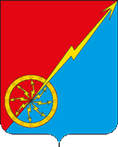 СХЕМА ТЕПЛОСНАБЖЕНИЯМУНИЦИПАЛЬНОГО ОБРАЗОВАНИЯ ГОРОД СОВЕТСКЩЕКИНСКОГО РАЙОНА ТУЛЬСКОЙ ОБЛАСТИ НА ПЕРИОД ДО 2033 ГОДААКТУАЛИЗАЦИЯ НА 2025 ГОДТОМ 1ОБОСНОВЫВАЮЩИЕ МАТЕРИАЛЫ К СХЕМЕ ТЕПЛОСНАБЖЕНИЯ2024 годСОСТАВ ПРОЕКТАТом 1 «Обосновывающие материалы схеме теплоснабжения», включает в себя следующие главы:Глава 1 "Существующее положение в сфере производства, передачи и потребления тепловой энергии для целей теплоснабжения";Глава 2 "Существующее и перспективное потребление тепловой энергии на цели теплоснабжения";Глава 3 "Электронная модель системы теплоснабжения поселения, городского округа, города федерального значения";Глава 4 "Существующие и перспективные балансы тепловой мощности источников тепловой энергии и тепловой нагрузки потребителей";Глава 5 "Мастер-план развития систем теплоснабжения";Глава 6 "Существующие и перспективные балансы производительности водоподготовительных установок и максимального потребления теплоносителя теплопотребляющими установками потребителей, в том числе в аварийных режимах";Глава 7 "Предложения по строительству, реконструкции, техническому перевооружению и (или) модернизации источников тепловой энергии";Глава 8 "Предложения по строительству, реконструкции и (или) модернизации тепловых сетей";Глава 9 "Предложения по переводу открытых систем теплоснабжения (горячего водоснабжения) в закрытые системы горячего водоснабжения";Глава 10 "Перспективные топливные балансы";Глава 11 "Оценка надежности теплоснабжения";Глава 12 "Обоснование инвестиций в строительство, реконструкцию,техническое перевооружение и (или) модернизацию";Глава 13 "Индикаторы развития систем теплоснабжения";Глава 14 "Ценовые (тарифные) последствия";Глава 15 "Реестр единых теплоснабжающих организаций";Глава 16 "Реестр мероприятий схемы теплоснабжения";Глава 17 "Замечания и предложения к проекту схемы теплоснабжения";Глава 18 "Сводный том изменений, выполненных в доработанной и (или) актуализированной схеме теплоснабжения".Том 2 «Схема теплоснабжения» (утверждаемая часть), включает в себя следующие разделы:Раздел 1. Показатели существующего и перспективного спроса на тепловую энергию (мощность) и теплоноситель в установленных границах территории города Советска.Раздел 2. Существующие и перспективные балансы тепловой мощности источников тепловой энергии и тепловой нагрузки потребителей.Раздел 3. Существующие и перспективные балансы теплоносителя.Раздел 4. Основные положения мастер-плана развития систем теплоснабжения города Советска.Раздел 5. Предложения по строительству, реконструкции, техническому перевооружению и (или) модернизации источников тепловой энергии.Раздел 6. Предложения по строительству, реконструкции и (или) модернизации тепловых сетей.Раздел 7. Предложения по переводу открытых систем теплоснабжения (горячего водоснабжения) в закрытые системы горячего водоснабжения.Раздел 8. Перспективные топливные балансы.Раздел 9. Инвестиции в строительство, реконструкцию, техническое перевооружение и (или) модернизацию.Раздел 10. Решение о присвоении статуса единой теплоснабжающей организации (организациям).Раздел 11. Решения о распределении тепловой нагрузки между источниками тепловой энергии.Раздел 12. Решения по бесхозяйным тепловым сетям.Раздел 13. Синхронизация схемы теплоснабжения со схемой газоснабжения и газификации субъекта Российской Федерации и (или) поселения, схемой и программой развития электроэнергетики, а также со схемой водоснабжения и водоотведения города Советска.Раздел 14. Индикаторы развития систем теплоснабжения города Советска.Раздел 15. Ценовые (тарифные) последствия.ОГЛАВЛЕНИЕСПИСОК ТАБЛИЦ	111.	Глава 1 Существующее положение в сфере производства, передачи и потребления тепловой энергии для целей теплоснабжения	171.1.	Функциональная структура теплоснабжения	171.2.	Источники тепловой энергии	221.3.	Тепловые сети, сооружения на них	411.4.	Зоны действия источников тепловой энергии	731.5.	Тепловые нагрузки потребителей тепловой энергии, групп потребителей тепловой энергии	741.6.	Балансы тепловой мощности и тепловой нагрузки	821.7.	Балансы теплоносителя	861.8.	Топливные балансы источников тепловой энергии и система обеспечения топливом	891.9.	Надежность теплоснабжения	971.10.	Технико-экономические показатели теплоснабжающих и теплосетевых организаций	1021.11.	Цены (тарифы) в сфере теплоснабжения	1091.12.	Описание существующих технических и технологических проблем в системах теплоснабжения поселения, городского округа, города федерального значения			1162.	Глава 2 Существующее и перспективное потребление тепловой энергии на цели теплоснабжения	1222.1.	Данные базового уровня потребления тепла на цели теплоснабжения	1222.2.	Прогнозы приростов площади строительных фондов, сгруппированные по расчетным элементам территориального деления и по зонам действия источников тепловой энергии с разделением объектов строительства на многоквартирные дома, индивидуальные жилые дома, общесвенные здания, производственные здания промышленных предприятий, на каждом этапе	1242.3.	Прогнозы перспективных удельных расходов тепловой энергии на отопление, вентиляцию и горячее водоснабжение, согласованных с требованиями к энергетической эффективности объектов теплопотребления, устанавливаемых в соответствии с законодательством Российской Федерации	1292.4.	Прогнозы приростов объемов потребления тепловой энергии (мощности) и теплоносителя с разделением по видам теплопотребления в каждом расчетном элементе территориального деления и в зоне действия каждого из существующих или предлагаемых для строительства источников тепловой энергии на каждом этапе	1342.5.	Прогнозы приростов объемов потребления тепловой энергии (мощности) и теплоносителя с разделением по видам теплопотребления в расчетных элементах территориального деления и в зонах действия индивидуального теплоснабжения на каждом этапе	1412.6.	Прогнозы приростов объемов потребления тепловой энергии (мощности) и теплоносителя объектами, расположенными в производственных зонах, при условии возможных изменений производственных зон и их перепрофилирования и приростов объемов потребления тепловой эергии (мощности) производственными объектами с разделением по видам теплопотребления и по видам теплоносителя (горячая вода и пар) в зоне действия каждого из существующих или предлагаемых для строительства источников тепловой энергии на каждом	1432.7.	Перечень объектов теплопотребления, подключенных к тепловым сетям существующих систем теплоснабжения в период, предшествующий актуализации схемы теплоснабжения	1432.8.	Актуализированный прогноз перспективной застройки относительно указанного в утвержденной схеме теплоснабжения прогноза перспективной застройки	1443.	Глава 3 Электронная модель системы теплоснабжения поселения, городского округа, города федерального значения	1454.	Глава 4 Существующие и перспективные балансы тепловой мощности источников тепловой энергии и тепловой нагрузки потребителей	1464.1.	Балансы существующей на базовый период схемы теплоснабжения (актуализации схемы теплоснабжения) тепловой мощности и перспективной тепловой нагрузки в каждой из зон действия источников тепловой энергии с определением резервов (дефицитов) существующей расплагаемой тепловой мощности источников тепловой энергии, устанавливаемых на основании величины расчетной тепловой нагрузки	1464.2.	Гидравлический расчет передачи теплоносителя для каждого магистрального вывода с целью определения возможности (невозможности) обеспечения тепловой энергией существующих и перспективных потребителей, присоединенных к тепловой сети от каждого источника тепловой энергии	1484.3.	Выводы о резервах (дефицитах) существующей системы теплоснабжения при обеспечении перспективной тепловой нагрузки потребителей	1485.	Глава 5 Мастер-план развития систем теплоснабжения поселения, городского округа, города федерального значения	1495.1.	Описание вариантов (не менее двух) перспективного развития систем теплоснабжения Муниципального образования (в случае их изменения относительно ранее принятого варианта развития систем теплоснабжения в утверждённых в установленном порядке схемах теплоснабжения)	1495.2.	Технико-экономическое сравнение вариантов развития систем теплоснабжения	1615.3.	Обоснование выбора приоритетного варианта перспективного развития систем теплоснабжения	1636.	Глава 6 Существующие и перспективные балансы производительности водоподготовительных установок и максимального потребления теплоносителя теплопотребляющими установками потребителей, в том числе в аварийных режимах	1646.1.	Расчетная величина нормативных потерь теплоносителя в тепловых сетях в зонах действия источников тепловой энергии	1646.2.	Максимальный и среднечасовой расход теплоносителя (расход сетевой воды) на горячее водоснабжение потребителей с использованием открытой системы теплоснабжения в зоне действия каждого источника тепловой энергии, рассчитываемый с учетом прогнозных сроков перевода потребителей, подключенных к открытой системе теплоснабжения (горячего водоснабжения), отдельным участкам такой системы, на закрытую систему горячего водоснабжения	1666.3.	Сведения о наличии баков-аккумуляторов	1686.4.	Нормативный и фактический (для эксплуатационного и аварийного режимов) часовой расход подпиточной воды в зоне действия источников тепловой энергии	1686.5.	Существующий и перспективный баланс производительности водоподготовительных установок и потерь теплоносителя с учетом развития системы теплоснабжения	1687.	Глава 7 Предложения по строительству, реконструкции, техническому перевооружению и (или) модернизации источников тепловой энергии	1707.1.	Описание условий организации централизованного теплоснабжения, индивидуального теплоснабжения, а также поквартирного отопления	1707.2.	Описание текущей ситуации, связанной с ранее принятыми в соответствии с законодательством Российской Федерации об электроэнергетике решениями об отнесении генерирующих объектов к генерирующим объектам, мощность которых поставляется в вынужденном режиме вцелях обеспечения надежного теплоснабжения потребителей	1777.3.	Анализ надежности и качества теплоснабжения для случаев отнесения генерирующего объекта к объектам, вывод которых из эксплуатации может привести к нарушению надежности теплоснабжения (при отнесении такого генерирующего объекта к объектам, электрическая мощность которых поставляется в вынужденном режиме в целях обеспечения надежного теплоснабжения потребителей, в соответствующем году долгосрочного конкурентного отбора мощности на оптовом рынке электрической энергии (мощности) на соответствующий период)	1787.4.	Обоснование предлагаемых для строительства источников тепловой энергии, функционирующих в режиме комбинированной выработки электрической и тепловой энергии, для обеспечения перспективных тепловых нагрузок	1787.5.	Обоснование предлагаемых для реконструкции и (или) модернизации действующих источников тепловой энергии, функционирующих в режиме комбинированной выработки электрической и тепловой энергии, для обеспечения перспективных приростов тепловых нагрузок	1797.6.	Обоснование предложений по переоборудованию котельных в источники тепловой энергии, функционирующие в режиме комбинированной выработки электрической и тепловой энергии, с выработкой электроэнергии на собственные нужды теплоснабжающей организации в отношении источника тепловой энергии, на базе существующих и перспективных тепловых нагрузок	1807.7.	Обоснование предлагаемых для реконструкции и (или) модернизации котельных с увеличением зоны их действия путем включения в нее зон действия существующих источников тепловой энергии	1807.8.	Обоснование предлагаемых для перевода в пиковый режим работы котельных по отношению к источникам тепловой энергии, функционирующим в режиме комбинированной выработки электрической и тепловой энергии	1817.9.	Обоснование предложений по расширению зон действия действующих источников тепловой энергии, функционирующих в режиме комбинированной выработки электрической и тепловой энергии	1817.10.	Обоснование предлагаемых для вывода в резерв и (или) вывода из эксплуатации котельных при передаче тепловых нагрузок на другие источники тепловой энергии	1817.11.	Обоснование организации индивидуального теплоснабжения в зонах застройки поселения, городского округа, города федерального значения малоэтажными жилыми зданиями	1827.12.	Обоснование перспективных балансов производства и потребления тепловой мощности источников тепловой энергии и теплоносителя и присоединенной тепловой нагрузки в каждой из систем теплоснабжения поселения, городского округа, города федерального значения	1837.13.	Анализ целесообразности ввода новых и реконструкции и (или) модернизации существующих источников тепловой энергии с использованием возобновляемых источников энергии, а также местных видов топлива	1857.14.	Обоснование организации теплоснабжения в производственных зонах на территории поселения, городского округа, города федерального значения	1857.15.	Результаты расчетов радиуса эффективного теплоснабжения	1868.	Глава 8 Предложения по строительству, реконструкции и (или) модернизации тепловых сетей	1888.1.	Предложения по реконструкции и (или) модернизации, строительству тепловых сетей, обеспечивающих перераспределение тепловой нагрузки из зон с дефицитом тепловой мощности в зоны с избытком тепловой мощности (использование существующих резервов)	1888.2.	Предложения по строительству тепловых сетей для обеспечения перспективных приростов тепловой нагрузки под жилищную, комплексную или производственную застройку во вновь осваиваемых районах поселения, городского округа, города федерального значения	1888.3.	Предложения по строительству тепловых сетей, обеспечивающих условия, при наличии которых существует возможность поставок тепловой энергии потребителям от различных источников тепловой энергии при сохранении надежности теплоснабжения	1908.4.	Предложения по строительству, реконструкции и (или) модернизации тепловых сетей для повышения эффективности функционирования системы теплоснабжения, в том числе за счет перевода котельных в пиковый режим работы или ликвидации котельных	1908.5.	Предложения по строительству тепловых сетей для обеспечения нормативной надежности теплоснабжения	1908.6.	Предложения по реконструкции и (или) модернизации тепловых сетей с увеличением диаметра трубопроводов для обеспечения перспективных приростов тепловой нагрузки	1918.7.	Предложения по реконструкции и (или) модернизации тепловых сетей, подлежащих замене в связи с исчерпанием эксплуатационного ресурса	1918.8.	Предложения по строительству, реконструкции и (или) модернизации насосных станций	1939.	Глава 9 Предложения по переводу открытых систем теплоснабжения (горячего водоснабжения), отдельных участков таких систем на закрытые системы горячего водоснабжения	1949.1.	Технико-экономическое обоснование предложений по типам присоединений теплопотребляющих установок потребителей (или присоединений абонентских вводов) к тепловым сетям, обеспечивающим перевод потребителей, подключенных к открытой системе теплоснабжения (горячего водоснабжения), отдельным участкам такой системы, на закрытую систему горячего водоснабжения	1959.2.	Обоснование и пересмотр графика температур теплоносителя и его расхода в открытой системе теплоснабжения (горячего водоснабжения)	2009.3.	Предложения по реконструкции тепловых сетей в открытых системах теплоснабжения (горячего водоснабжения), на отдельных участках таких систем, обеспечивающих передачу тепловой энергии к потребителям	2019.4.	Расчет потребности инвестиций для перевода открытых систем теплоснабжения (горячего водоснабжения), отдельных участков таких систем на закрытые системы горячего водоснабжения	2029.5.	Оценка экономической эффективности мероприятий по переводу открытых систем теплоснабжения (горячего водоснабжения), отдельных участков таких систем на закрытые системы горячего водоснабжения	2029.6.	Расчет ценовых (тарифных) последствий для потребителей в случае реализации мероприятий по переводу открытых систем теплоснабжения (горячего водоснабжения), отдельных участков таких систем на закрытые системы горячего водоснабжения.	20310.	Глава 10 Перспективные топливные балансы	20610.1.	Расчеты по каждому источнику тепловой энергии перспективных максимальных часовых и годовых расходов основного вида топлива для зимнего и летнего периодов, необходимого для обеспечения нормативного функционирования источников тепловой энергии на территории поселения, городского округа, города федерального значения	20610.2.	Результаты расчетов по каждому источнику тепловой энергии нормативных запасов топлива	20910.3.	Вид топлива, потребляемый источником тепловой энергии, в том числе с использованием возобновляемых источников энергии и местных видов топлива	20910.4.	Виды топлива, их доля и значение низшей теплоты сгорания топлива, используемые для производства тепловой энергии по каждой системе теплоснабжения	21010.5.	Преобладающий в поселении, городском округе вид топлива, определяемый по совокупности всех систем теплоснабжения, находящихся в соответствующем поселении, городском округе	21010.6.	Приоритетное направление развития топливного баланса поселения, городского округа	21011.	Глава 11 Оценка надежности теплоснабжения	21112.	Глава 12 Обоснование инвестиций в строительство, реконструкцию, техническое перевооружение и (или) модернизацию	21412.1.	Оценка финансовых потребностей для осуществления строительства, реконструкции, технического перевооружения и (или) модернизации источников тепловой энергии и тепловых сетей	21412.2.	Обоснованные предложения по источникам инвестиций, обеспечивающих финансовые потребности для осуществления строительства, реконструкции, технического перевооружения и (или) модернизации источников тепловой энергии и тепловых сетей	21812.3.	Расчеты экономической эффективности инвестиций	21912.4.	Расчеты ценовых (тарифных) последствий для потребителей при реализации программ строительства, реконструкции, технического перевооружения и (или) модернизации систем теплоснабжения	21913.	Глава 13 Индикаторы развития систем теплоснабжения поселения, городского округа, города федерального значения	22314.	Глава 14 Ценовые (тарифные) последствия	22914.1.	Тарифно-балансовые расчетные модели теплоснабжения потребителей по каждой системе теплоснабжения	22914.2.	Тарифно-балансовые расчетные модели теплоснабжения потребителей по каждой единой теплоснабжающей организации	22914.3.	Результаты оценки ценовых (тарифных) последствий реализации проектов схемы теплоснабжения на основании разработанных тарифно-балансовых моделей	22915.	Глава 15 Реестр единых теплоснабжающих организаций	23115.1.	Реестр систем теплоснабжения, содержащий перечень теплоснабжающих организаций, действующих в каждой системе теплоснабжения, расположенных в границах поселения, городского округа, города федерального значения	23115.2.	Реестр единых теплоснабжающих организаций, содержащий перечень систем теплоснабжения, входящих в состав единой теплоснабжающей организации			23115.3.	Основания, в том числе критерии, в соответствии с которыми теплоснабжающей организации присвоен статус единой теплоснабжающей организации	23115.4.	Заявки теплоснабжающих организаций, поданные в рамках разработки проекта схемы теплоснабжения (при их наличии), на присвоение статуса единой теплоснабжающей организации	23215.5.	Описание границ зон деятельности единой теплоснабжающей организации (организаций)	23316.	Глава 16 Реестр мероприятий схемы теплоснабжения	23416.1.	Перечень мероприятий по строительству, реконструкции, техническому перевооружению и (или) модернизации источников тепловой энергии	23416.2.	Перечень мероприятий по строительству, реконструкции, техническому перевооружению и (или) модернизации тепловых сетей и сооружений на них			23416.3.	Перечень мероприятий, обеспечивающих перевод открытых систем теплоснабжения (горячего водоснабжения), отдельных участков таких систем на закрытые системы горячего водоснабжения	23717.	Глава 17 Замечания и предложения к проекту схемы теплоснабжения	23817.1.	Перечень всех замечаний и предложений, поступивших при разработке, утверждении и актуализации схемы теплоснабжения	23817.2.	Ответы разработчиков проекта схемы теплоснабжения на замечания и предложения	23817.3.	Перечень учтенных замечаний и предложений, а также реестр изменений, внесенных в разделы схемы теплоснабжения и главы обосновывающих материалов к схеме теплоснабжения	23818.	Глава 18 Сводный том изменений, выполненных в доработанной и (или) актуализированной схеме теплоснабжения	239СПИСОК ТАБЛИЦТаблица 1 – Перечень регулируемых теплоснабжающих организаций города Советск на 01.01.2024	17Таблица 2 - Технические характеристики теплофикационных турбоагрегатов Щёкинской ГРЭС, на 2023-ой год актуализации схемы теплоснабжения	24Таблица 3 - Технические характеристики энергетических котлоагрегатов Щёкинской ГРЭС на 2023-ой год актуализации схемы теплоснабжения	24Таблица 4 - Технические характеристики редукционно-охладительной установки (далее - РОУ) Щёкинской ГРЭС на 2023-ой год актуализации схемы теплоснабжения	24Таблица 5 - Состав и технические характеристики основного оборудования котельных в зоне деятельности единой теплоснабжающей организации ООО «ТК-Советск» в 2023 году актуализации схемы теплоснабжения	26Таблица 6 - Установленная и располагаемая тепловая мощность Щёкинской ГРЭС, (ретроспективный период)	27Таблица 7 - Установленная тепловая мощность, ограничения тепловой мощности, располагаемая тепловая мощность котельных в зоне деятельности единой теплоснабжающей организации ООО «ТК-Советск» (ретроспективный период)	27Таблица 8 - Установленная, располагаемая тепловая мощность, ограничения тепловой мощности, потребление тепловой мощности на собственные нужды, тепловая мощность нетто Щёкинской ГРЭС (ретроспективный период)	28Таблица 9 - Установленная тепловая мощность, ограничения тепловой мощности, располагаемая тепловая мощность котельных в зоне деятельности единой теплоснабжающей организации ООО «ТК-Советск» в 2023 году актуализации	29Таблица 10 - Год ввода в эксплуатацию, наработка и год достижения паркового ресурса энергетических котлов Щёкинской ГРЭС в 2023-ом году	Ошибка! Закладка не определена.Таблица 11 - Год ввода в эксплуатацию, наработка и год достижения паркового ресурса паровых турбин Щёкинской ГРЭС в 2023-ом году	31Таблица 12 - Состав и состояние оборудования теплофикационных установок Щёкинской ГРЭС в 2023-ом году	32Таблица 13 - Характеристики теплообменников теплофикационной установки Щёкинской ГРЭС в 2023-ом году	32Таблица 14 - Характеристики сетевых насосов теплофикационной установки Щёкинской ГРЭС в 2023-ом году	32Таблица 15 - Характеристики сетевых насосов Котельной №1 в 2023-ом году	33Таблица 16 - Коэффициенты использования установленной электрической мощности и установленной тепловой мощности Щёкинской ГРЭС	34Таблица 17 - Среднегодовая загрузка оборудования котельных в зоне деятельности единой теплоснабжающей организации ООО «ТК-Советск» в 2023 году актуализации	35Таблица 18 – Перечень приборов учета теплоносителя Щёкинской ГРЭС	35Таблица 19 - Динамика изменения прекращения подачи тепловой энергии от Щёкинской ГРЭС, в зоне деятельности единой теплоснабжающей организации ООО «ТК-Советск»	36Таблица 20 - Статистика отказов отпуска тепловой энергии с коллекторов котельной №1 в зоне деятельности единой теплоснабжающей организации ООО «ТК-Советск» в 2023 году актуализации	36Таблица 21 - Динамика теплоснабжения котельных в зоне деятельности единой теплоснабжающей организации ООО «ТК-Советск» в 2023 году актуализации (изменение количества прекращений подачи тепловой энергии потребителям)	37Таблица 22 – Эксплуатационные показатели Щёкинской ГРЭС	39Таблица 23 - Динамика изменения эксплуатационных показателей котельных в зоне деятельности единой теплоснабжающей организации ООО «ТК-Советск»	40Таблица 24 – Структура тепловых сетей от котельной №1 города Советск	41Таблица 25 – Информация о выполненных капитальных ремонтах за 2023 год на тепловых сетях от котельной №1 ООО «ТК-Советск»	43Таблица 26 - Характеристики тепловых сетей от котельной №1	47Таблица 27 – Количество секционирующей  арматуры, установленной на Теловых сетях от котельной №1	53Таблица 28 - Нормативные температуры теплоносителя в тепловых сетях и на входе в отапливаемый объект при центральном качественном методе регулирования отпуска тепловой энергии в тепловые сети по отопительной нагрузке	54Таблица 29 - Динамика изменения показателей надежности теплоснабжения в системе теплоснабжения котельной №1 в зоне деятельности единой теплоснабжающей организации ООО «ТК-Советск» за 2023-ой год актуализации схемы	59Таблица 30 - Динамика изменения нормативных и фактических потерь тепловой энергии тепловых сетей зоны действия Котельной №1 в зоне деятельности единой теплоснабжающей организации ООО «ТК-Советск» за 2023-ой год актуализации схемы теплоснабжения, тыс. Гкал	64Таблица 31 – Фактические потери тепловой энергии от котельной за последние 3 года	65Таблица 32 – Перечень потребителей имеющих циркуляционные насосы	66Таблица 33 - Информация по узлам коммерческого учета у потребителей тепловой энергии	68Таблица 34 – Значения тепловых нагрузок, указанных в договорах теплоснабжения на 01.01.2024 г. по расчетным элементам территориального деления	75Таблица 35 – Значения расчетных тепловых нагрузок на коллекторах котельной №1	77Таблица 36 – Величина потребления тепловой энергии от котельной №1 за отопительный период и за год в целом	78Таблица 37 – Нормативы потребления коммунальной услуги по отоплению в жилых и нежилых помещениях в многоквартирных домах и жилых домах на территории Тульской области на отопительных период (7 месяцев)	78Таблица 38 - Нормативы потребления коммунальных услуг по горячему водоснабжению в жилых помещениях многоквартирных домов и жилых домах на территории Советска	79Таблица 39 - Нормативы потребления коммунальных услуг по горячему водоснабжению на общедомовые нужды на территории г. Советск	80Таблица 40 - Договорные тепловые нагрузки потребителей ООО «ТК-Советск»	80Таблица 41 – Договорные и расчетные нагрузки котельной №1 ООО «ТК-Советск»	82Таблица 42 - Тепловой баланс системы теплоснабжения на базе Щёкинской ГРЭС в зоне деятельности единой теплоснабжающей организации ООО «ТК-Советск» за 2023-ой год актуализации схемы теплоснабжения, Гкал/ч	83Таблица 43 - Тепловой баланс системы теплоснабжения на базе котельной №1  в зоне деятельности единой теплоснабжающей организации ООО «ТК-Советск» за 2023 год актуализации схемы теплоснабжения, Гкал/ч	84Таблица 44 – Резерв тепловой мощности на Котельной №1	86Таблица 45 - Годовой расход теплоносителя Щёкинской ГРЭС в зоне деятельности единой теплоснабжающей организации ООО «ТК-Советск» за 2023 год актуализации схемы теплоснабжения, тыс. м3	88Таблица 46 - Годовой расход теплоносителя Котельной №1 в зоне деятельности единой теплоснабжающей организации ООО «ТК-Советск» за 2023 год актуализации схемы теплоснабжения, тыс. м3	88Таблица 47 - Баланс производительности водоподготовительных установок (далее - ВПУ) в системе теплоснабжения на базе Щёкинской ГРЭС в зоне деятельности единой теплоснабжающей организации ООО «ТК-Советск» за 2023 год актуализации схемы теплоснабжения	88Таблица 48 - Баланс производительности водоподготовительных установок (далее - ВПУ) в системе теплоснабжения на базе Котельной №1 в зоне деятельности единой теплоснабжающей организации ООО «ТК-Советск» за 2023 год актуализации схемы теплоснабжения	88Таблица 49 - Топливный баланс системы теплоснабжения, образованной на базе Щёкинской ГРЭС в зоне деятельности единой теплоснабжающей организации ООО «ТК-Советск», за 2023 год актуализации схемы теплоснабжения	90Таблица 50 - Топливный баланс системы теплоснабжения, образованной на базе котельной №1 в зоне деятельности единой теплоснабжающей организации ООО «ТК-Советск», за 2023 год актуализации схемы теплоснабжения	91Таблица 51 - Топливный баланс в зоне деятельности единой теплоснабжающей организации ООО «ТК-Советск» за 2023 год актуализации схемы теплоснабжения	93Таблица 52 - Виды топлива, их доля и значения низшей теплоты сгорания	96Таблица 53 - Показатели повреждаемости системы теплоснабжения Котельной №1 в зоне деятельности единой теплоснабжающей организации ООО «ТК-Советск» за 2023 год актуализации схемы теплоснабжения	99Таблица 54 - Значения коэффициентов a, b и c	100Таблица 55 - Показатели восстановления в системе теплоснабжения Котельной №1 в зоне деятельности единой теплоснабжающей организации ООО «ТК-Советск» за 2023 год актуализации схемы теплоснабжения	100Таблица 56 – Основные технико-экономические показатели деятельности ООО «Щёкинская ГРЭС»	103Таблица 57 - Основные технико-экономические показатели деятельности ООО «ТК-Советск»	Ошибка! Закладка не определена.Таблица 58 – Утвержденные тарифы на тепловую энергию и теплоноситель ООО «ТК-Советск» за период 2018 – 2023 гг.	109Таблица 59 – Структура утвержденных тарифов ООО «ТК-Советск», тыс. руб.	Ошибка! Закладка не определена.Таблица 60 – Договорная тепловая нагрузка в городе Советск за 2023 год актуализации схемы теплоснабжения	123Таблица 61 – Расчетная тепловая нагрузка в городе Советск за 2023 год актуализации схемы теплоснабжения	123Таблица 62 - Потребление тепловой энергии потребителями систем теплоснабжения в городе Советск за 2023 год актуализации схемы теплоснабжения	123Таблица 63 – Участки перспективной застройки	126Таблица 64 – Информация об аварийных зданиях, снос которых предполагается в рамках актуализации Схемы	127Таблица 65 - Ввод в эксплуатацию жилых зданий с общей площадью жилищного фонда на период разработки или актуализации схемы теплоснабжения	128Таблица 66 - Снос (вывод из эксплуатации) жилых зданий с общей площадью фонда на период разработки или актуализации схемы теплоснабжения	128Таблица 67 – Нормируемый (базовый) удельный спрос на тепловую мощность на нужды отопления и вентиляции вновь строящихся зданий по СП 50.13330, Вт/(м3·ºС)	129Таблица 68 – Расчетный прогнозный удельный спрос на тепловую мощность на нужды отопления и вентиляции вновь строящихся зданий по СП 50.13330, (ккал/(ч∙м2)	130Таблица 69 – Расчетный прогнозный удельный спрос на тепловую мощность на нужды отопления и вентиляции вновь строящихся МКД по СП 50.13330 с учетом требований к энергетической эффективности объектов теплопотребления в период с 2023-2027 гг., (ккал/(ч∙м2)	130Таблица 70 – Расчетный прогнозный удельный спрос на тепловую мощность на нужды отопления и вентиляции вновь строящихся МКД по СП 50.13330 с учетом требований к энергетической эффективности объектов теплопотребления в период с 2028 г., (ккал/(ч∙м2)	130Таблица 71 – Нормы расхода горячей воды потребителями и удельная часовая величина теплоты на её нагрев по СП 124.13330 Приложение Г	131Таблица 72 – Расчетная удельная часовая величина тепловой мощности, необходимой для нагрева горячей воды на нужды ГВС по СП 124.13330 (Приложение Г), ккал/(ч·м2)	131Таблица 73 – Параметры климата, принятые при расчете удельных показателей	132Таблица 74 – Расчетное (базовое) удельное потребление тепловой энергии на нужды отопления и вентиляции вновь строящихся зданий, (Гкал/м2/год)	132Таблица 75 – Расчетное удельное потребление тепловой энергии на нужды отопления и вентиляции вновь строящихся зданий с учетом требований к энергетической эффективности объектов теплопотребления в период с 2023-2027 гг., (Гкал/м2/год)	133Таблица 76 – Расчетное удельное потребление тепловой энергии на нужды отопления и вентиляции вновь строящихся жилых зданий с учетом требований к энергетической эффективности объектов теплопотребления в период с 2028 г., (Гкал/м2/год)	133Таблица 77 – Расчетная удельная величина тепловой энергии для нагрева горячей воды на нужды ГВСсрч., Гкал/м2/год	133Таблица 78 – Прирост тепловых нагрузок отопления, вентиляции и горячего водоснабжения перспективных зданий	135Таблица 79 - Прирост теплопотребления перспективных зданий	135Таблица 80 – Параметры ожидаемого сноса	135Таблица 81 - Прирост тепловой нагрузки на отопление и вентиляцию в проектируемых жилых зданиях на период до 2033 г., Гкал/ч	136Таблица 82 - Прирост тепловой нагрузки на горячее водоснабжение в проектируемых жилых зданиях на период до 2033 г., Гкал/ч	136Таблица 83 - Снижение тепловой нагрузки на отопление и вентиляцию в сносимых жилых зданиях на период до 2033 г., Гкал/ч	137Таблица 84 - Снижение тепловой нагрузки горячего водоснабжения в сносимых жилых зданиях на период до 2033 г., Гкал/ч	137Таблица 85 - Прирост потребления тепловой энергии на отопление и вентиляцию в проектируемых жилых зданиях на период до 2033 г., тыс. Гкал	138Таблица 86 – Прирост потребления тепловой энергии на горячее водоснабжение в проектируемых жилых зданиях на период до 2033 г., тыс. Гкал	138Таблица 87 - Снижение потребления тепловой энергии на отопление и вентиляцию в сносимых жилых зданиях на период до 2033 г., тыс. Гкал	139Таблица 88 - Снижение потребления тепловой энергии на горячее водоснабжение в сносимых жилых зданиях на период до 2033 г., тыс. Гкал	139Таблица 89 - Общий прирост потребления тепловой энергии на отопление, вентиляцию и горячее водоснабжение в проектируемых и сносимых жилых и общественно-деловых зданиях и строениях на период до 2033 г., тыс. Гкал	140Таблица 90 – Прогноз прироста тепловой нагрузки по элементам территориального деления в привязки к перспективному источнику теплоснабжения	142Таблица 91 – Прогноз снижения тепловой нагрузки по элементам территориального деления в привязки к перспективному источнику теплоснабжения	142Таблица 92 – Прогноз абсолютного снижения/прироста тепловой нагрузки по элементам территориального деления в привязки к перспективному источнику теплоснабжения	142Таблица 93 – Перечень подключенных объектов	143Таблица 94 - Баланс тепловой мощности котельной №1, в зоне деятельности единой теплоснабжающей организации ООО «ТК-Советск», Гкал/ч	147Таблица 95 – Параметры децентрализации	151Таблица 96 – Протяженность отключаемых и сохраняемых тепловых сетей	152Таблица 97 – Площадь поверхности отключаемых и сохраняемых тепловых сетей	152Таблица 98 - Перечень Потребителей рассматриваемых к отключению	153Таблица 99 - Технико-экономическое сравнение вариантов	162Таблица 100 - Перспективный расход воды на компенсацию потерь и затрат теплоносителя при передаче тепловой энергии в зоне действия котельной №1 в зоне деятельности единой теплоснабжающей организации ООО «ТК-Советск», тыс. м3	165Таблица 101 - Максимальный и среднечасовой расход теплоносителя (расход сетевой воды) на горячее водоснабжение потребителей	167Таблица 102 - Перспективные балансы производительности ВПУ и подпитки тепловой сети котельной №1 в зоне деятельности единой теплоснабжающей организации ООО «ТК-Советск», тыс. м3	169Таблица 103 – Существующий и перспективный состав оборудования Котельной №1 ООО «ТК-Советск»	180Таблица 104 - Баланс тепловой мощности котельной №1, в зоне деятельности единой теплоснабжающей организации ООО «ТК-Советск», Гкал/ч	184Таблица 105 - Результаты расчета эффективного радиуса теплоснабжения	187Таблица 106 - Строительство тепловых сетей в зоне действия ООО «ТК-Советск» в 2027-2033 гг. для подключения перспективных потребителей	189Таблица 107 - Реконструкция существующих тепловых сетей ООО «ТК-Советск», в связи с исчерпанием эксплуатационного ресурса	Ошибка! Закладка не определена.Таблица 108 – Мероприятия по закрытию ГВС предусмотренные в инвестиционной программе ООО «ТК-Советск» на 2018-2029 гг.	199Таблица 109 – Технико-экономическая оценка эффективности мероприятий по переводу открытых систем теплоснабжения (горячего водоснабжения)	202Таблица 110 - Прогнозные значения выработки тепловой энергии источниками тепловой энергии ООО «ТК-Советск», тыс. Гкал	207Таблица 111 - Удельный расход условного топлива на выработку тепловой энергии источниками тепловой энергии ООО «ТК-Советск», кг у.т./Гкал	207Таблица 112 - Прогнозные значения расходов условного топлива на выработку тепловой энергии источниками тепловой энергии ООО «ТК-Советск», т у.т.	207Таблица 113 - Прогнозные значения расходов натурального топлива на выработку тепловой энергии источниками тепловой энергии ООО «ТК-Советск», тыс. м3	208Таблица 114 - Максимальный часовой расход (зимний период) натурального топлива на выработку тепловой энергии источниками тепловой энергии ООО «ТК-Советск», тыс. м3/ч	208Таблица 115 - Максимальный часовой расход (летний период) натурального топлива на выработку тепловой энергии источниками тепловой энергии ООО «ТК-Советск», тыс. м3/ч	208Таблица 116 - Результаты расчетов нормативных запасов топлива, тыс. т	209Таблица 117 - Планируемые капитальные вложения в реализацию мероприятий по новому строительству, реконструкции, техническому перевооружению и (или) модернизации в зоне деятельности единой теплоснабжающей организации ООО «ТК-Советск» тыс. руб. (без НДС)	215Таблица 118 - Тарифно-балансовая модель котельной в зоне деятельности единой теплоснабжающей организации ООО «ТК-Советск» с учетом предложений по техническому перевооружению	221Таблица 119 - Индикаторы, характеризующие спрос на тепловую энергию и тепловую мощность в системе теплоснабжения в зоне деятельности единой теплоснабжающей организации ООО «ТК-Советск»	224Таблица 120 - Индикаторы, характеризующие динамику функционирования источников тепловой энергии в  системе теплоснабжения зоне деятельности единой теплоснабжающей организации ООО «ТК-Советск»	225Таблица 121 - Индикаторы, характеризующие динамику изменения показателей тепловых сетей в системе теплоснабжения зоне деятельности единой теплоснабжающей организации ООО «ТК-Советск»	225Таблица 122 - Индикаторы, характеризующие динамику изменения показателей инвестиций в системе теплоснабжения зоне деятельности единой теплоснабжающей организации ООО «ТК-Советск»	227Таблица 123 – Реестр систем теплоснабжения г. Советск	231Таблица 124 - Реестр единых теплоснабжающих организаций	232Таблица 125 - Перечень мероприятий по строительству, реконструкции, техническому перевооружению и (или) модернизации тепловых сетей и сооружений на них	235Глава 1 Существующее положение в сфере производства, передачи и потребления тепловой энергии для целей теплоснабжения Функциональная структура теплоснабженияОписание зон деятельности (эксплуатационной ответственности) теплоснабжающих и теплосетевых организацийЗа период с момента предыдущей актуализации схемы теплоснабжения, в городе Советск сократилось количество теплоснабжающих организаций до одной. ООО «Щёкинская ГРЭС» исключена из состава теплоснабжающих организаций в связи с прекращением регулируемой деятельности в сфере теплоснабжения с 01.01.2019 года. До 31.12.2018 года ООО «Щёкинская ГРЭС» осуществляла реализацию тепловой энергии на коллекторах ООО «ТК-Советск», которая в свою очередь осуществляла ее транспортировку по тепловым сетям г. Советск и реализацию конечным потребителям на территории города. В настоящее время на территории города Советска действует только одна теплоснабжающая организация - ООО «ТК-Советск», на балансе которой находится котельная №1 и тепловые сети от нее до конечных потребителей. Объектами теплоснабжения котельной №1 являются жилые дома, социально-административные здания и прочие потребители. Перечень теплоснабжающих организаций города Советск на 01.01.2024 приведен в таблице Таблица 1.Зона централизованного теплоснабжения ООО «ТК-Советск» от котельной №1 представлена на рисунке Рисунок 1.Таблица 1 – Перечень регулируемых теплоснабжающих организаций города Советск на 01.01.2024 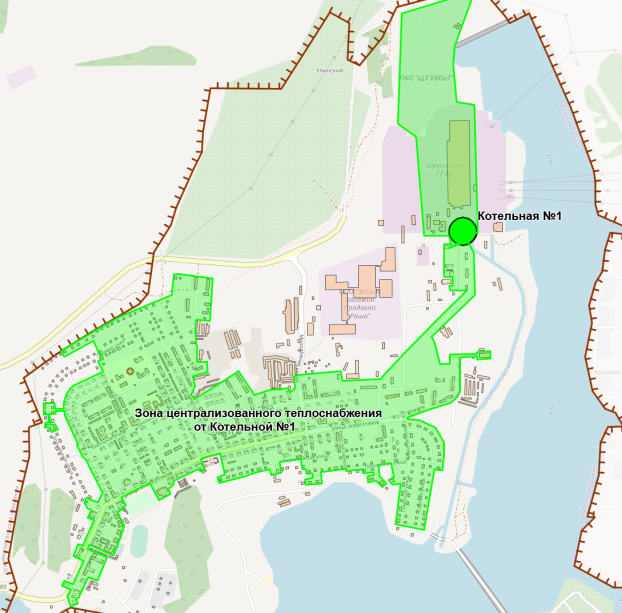 Рисунок 1 – Зона централизованного теплоснабжения ООО «ТК-Советск»Структура договорных отношений между теплоснабжающими и теплосетевыми организациямиФункциональная структура системы теплоснабжения города Советск представлена на рисунке Рисунок 2. ООО «ТК-Советск» осуществляет производство тепловой энергии, ее транспортировку и сбыт самостоятельно. Прочие теплоснабжающие и теплосетевые организации, осуществляющие на территории муниципального образования отсутствуют.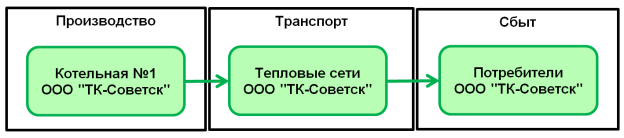 Рисунок 2 – Функциональная структура системы теплоснабжения г. СоветскОписание зоны действия производственных котельныхНа территории города также находятся 2 производственные котельные: Котельная фабрики по производству санитарно-гигиенических бумаг ООО «ЭССИТИ»;Котельная медицинской фабрики SKS Medical.Организации, владеющие этими источниками не осуществляют деятельность по договорам теплоснабжения и договорам поставки или передачи тепловой энергии.Зона действия данных котельных ограничена территорией их предприятия (см. Рисунок 3) 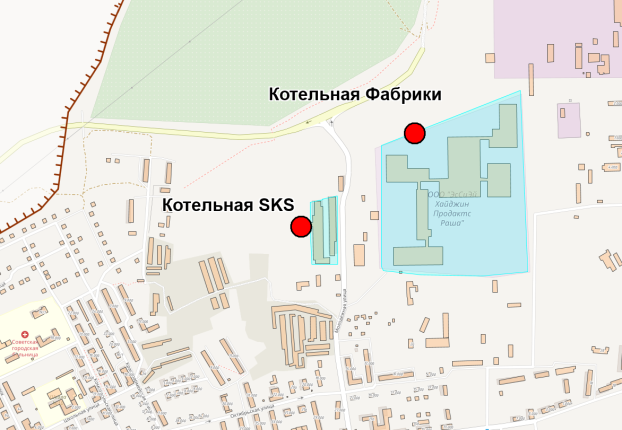 Рисунок 3 – Зона действия производственных котельныхОписание зон действия индивидуального теплоснабженияСистема теплоснабжения города Советск имеет высокую степень централизации. К централизованному теплоснабжению подключены как многоквартирные жилые дома города, так и значительная часть индивидуальной застройки.  Меньшая часть индивидуальной застройки, расположенная преимущественно на западной границе города имеет индивидуальное теплоснабжение. Кроме того, индивидуальное теплоснабжение имеют некоторые производственные и прочие объекты, к которым относятся гаражи, склады, объекты некапитального строительства и прочие аналогичные здания и сооружения. Зоны индивидуального теплоснабжения города представлены на рисунке Рисунок 4.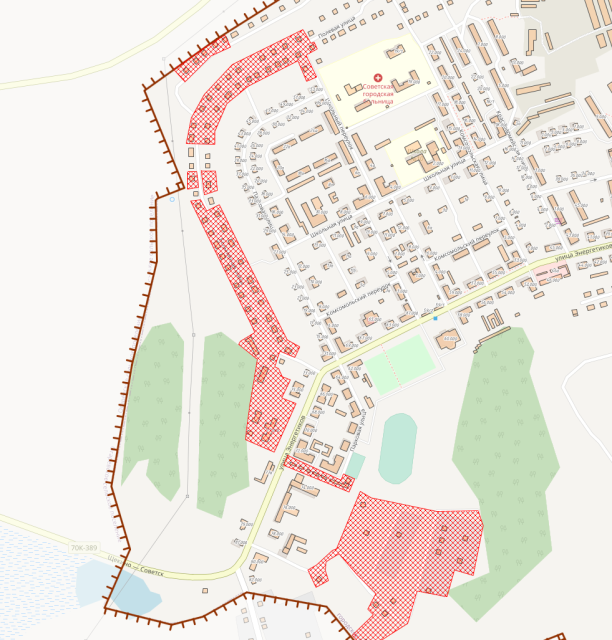 Рисунок 4 – Зоны индивидуального теплоснабжения г. СоветскОписание зоны действия котельных«Зона действия источника тепловой энергии» - территория поселения, городского поселения или ее часть, границы которой устанавливаются закрытыми секционирующими задвижками тепловой сети системы теплоснабжения. Контуры зон действия источников тепловой энергии устанавливаются по конечным потребителям, подключенным к тепловым сетям источника тепловой энергии. Зоны действия котельных представлены на рисунке Рисунок 5. Зона действия Котельной №1 включает в себя жилую, социально-административную и прочую застройку города, включая Щёкинскую ГРЭС, от которой ранее осуществлялось теплоснабжение, а также Щёкинский завод котельно-вспомогательного оборудования. 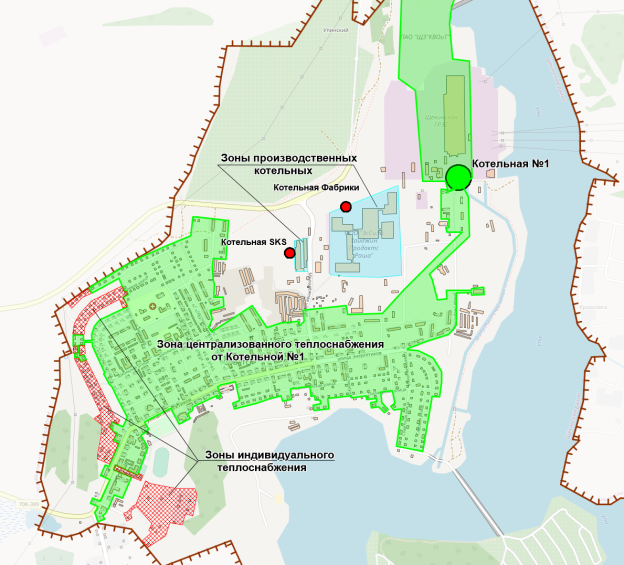 Рисунок 5 – Зоны действия котельных Источники тепловой энергииВ настоящее время единственным источником централизованного теплоснабжения города Советск является водогрейная котельная мощностью 34,45 Гкал/ч ООО «ТК-Советск». Котельная введена в эксплуатацию 01.01.2019 для замещения неэффективной Щёкинской ГРЭС, которая ранее обеспечивала тепловой энергией потребителей года.Основной причиной замещения источника комбинированной выработки тепловой электрической энергии водогрейной котельной являлась низкая технико-экономическая эффективность ГРЭС и низкая надежность. На момент настоящей актуализации Щекинская ГРЭС осуществляет только поставку умягченной химически очищенной воды объёмом до 200 т/час для подпитки тепловых сетей Котельной №1. В связи с вышеописанным, ретроспективная информация об оборудовании и технических характеристиках  Щёкинской ГРЭС приводится справочно. Структура и технические характеристики основного оборудованияЩекинская ГРЭС Станция распложена по адресу: Тульская область, Щекинский район, город Советск, улица Энергетиков, дом 1Г.Оборудование первой очереди Щекинской ГРЭС введено в эксплуатацию в 1950 году. Площадка для строительства ГРЭС выбрана на берегу реки Упы в самом центре Подмосковного угольного бассейна. Для обеспечения ГРЭС водой на реке было создано водохранилище объемом 20,75 млн.м3 с зеркалом охлаждения 5,86 км2. Для подачи топлива на ГРЭС построены две железнодорожные ветки. Строительство электростанции осуществлялось в пять очередей. В первой очереди были установлены первые четыре турбогенератора мощностью 35 МВт каждый. Основным потребителем электрической энергии был город Москва. ЩГРЭС в те годы носило название ГРЭС-19 и входило состав «Мосэнерго». Связь с сетями «Мосэнерго» осуществлялась по линиям ГРЭС-19-Кашира. В 1951 году был закончен монтаж и включены в работу еще два турбогенератора №5 и №6 мощностью 35 МВт каждый. В этом же году было начато сооружение второй очереди двух турбогенераторов №7 и 8 по 100 МВт с прямоточными котлами производительностью 230 т/час, с давлением 100 атм. И температурой 510°С. На третью очередь отводилось сооружение береговой насосной станции №2, ввод в действие турбогенератора №9 мощностью 100 МВт и двух котлов агрегатов, аналогичных предыдущим. Турбогенератор №9 мощностью 100 МВт и котел №13 были введены в строй в 1955 году. Работы по строительству 4-й очереди были начаты в 1956 году. Турбогенератор №10 и два котлоагрегата №14 и 15 заработали в 1957 году. Мощность электростанции возросла до 640 МВт, и она стала самой мощной тепловой электростанцией в Европе. В апреле 1959 года было принято решение Правительства о дальнейшей реконструкции Щекинской ГРЭС. Перед персоналом станции была поставлена задача в 1964-1965гг. ввести в строй два турбоагрегата №11 и 12 мощностью по 200 МВт с прямоточными котлоагрегатами №16 и 17 производительностью 640 тонн пара в час. Поставленная перед энергетиками задача была выполнена. Первый блок 200 МВт был введен в работу в 1964 году, в 1965 году был включен в работу блок №2.В качестве топлива станции ранее использовался бурый уголь Подмосковного угольного бассейна, но с 1986 года согласно распоряжения Совета Министров СССР №2736-р с целью улучшения экологической обстановки в районе музея-усадьбы «Ясная Поляна» Щёкинская ГРЭС переведена на сжигание природного газа. В настоящее время в эксплуатации находится только две турбины К-200-130 установленной мощностью 400 МВт и четыре энергетических котла 2хПК-33 и2х67 СП). Остальное морально устаревшее оборудование демонтировано. Технические характеристики паровых турбин, энергетических котлов, и РОУ представлены в таблицах Таблица 2 - Таблица 4 соответственно.В связи с отсутствием пиковых водогрейных котлов на ГРЭС, информация по форме таблиц П2.3. Методических указаний не приводится.Таблица 2 - Технические характеристики теплофикационных турбоагрегатов Щёкинской ГРЭС, на 2023-ой год актуализации схемы теплоснабженияПримечание: * - отбор пара на бойлерные установки осуществлялся из нерегулируемых отборов и РОУ котлов ст. №№ 14, 15. Таблица 3 - Технические характеристики энергетических котлоагрегатов Щёкинской ГРЭС на 2023-ой год актуализации схемы теплоснабженияТаблица 4 - Технические характеристики редукционно-охладительной установки (далее - РОУ) Щёкинской ГРЭС на 2023-ой год актуализации схемы теплоснабженияКотельная №1Котельная №1 распложена по адресу: Тульская область, Щекинский район, город Советск, улица Энергетиков, дом 1Г.Водогрейная котельная мощностью 34,45 Гкал/ч введена в эксплуатацию в 2019 году для замещения Щёкинской ГРЭС. На котельной установлены пять водогрейных жаротрубных котлов типа ARCUS IGNIS F-8000. Температурный график котельной 95/70 °C. Котловой контур отделен от сетевого контура пластинчатыми теплообменниками. В связи с открытой системой ГВС на территории города Советск, подпитка тепловых сетей от котельной осуществляется химически очищенной умягченной водой Щёкинской ГРЭС. Резервным топливом котельной является дизельное топливо.Состав и технические характеристики основного оборудования котельной №1 представлены в таблице Таблица 5.Таблица 5 - Состав и технические характеристики основного оборудования котельных в зоне деятельности единой теплоснабжающей организации ООО «ТК-Советск» в 2023 году актуализации схемы теплоснабжения Параметры установленной тепловой мощности источника тепловой энергии, в том числе теплофикационного оборудования и теплофикационной установкиЩекинская ГРЭС На момент актуализации схемы теплоснабжения (на конец 2023 года) установленная тепловая мощность Щёкинской ГРЭС составляет 0,0 Гкал/ч. Снижение тепловой мощности станции произошло в 2019 году связи с прекращением теплоснабжения внешних потребителей. Параметры установленной и располагаемой тепловой мощности станции за период 2019-2024 гг. представлены в таблице Таблица 6.Таблица 6 - Установленная и располагаемая тепловая мощность Щёкинской ГРЭС, (ретроспективный период)Котельная №1На момент актуализации схемы теплоснабжения (на конец 2023 года) установленная тепловая мощность Котельной №1 составляет 34,45 Гкал/ч. Параметры установленной и располагаемой тепловой мощности станции за период 2018-2022 гг. представлены в таблице Таблица 7.Таблица 7 - Установленная тепловая мощность, ограничения тепловой мощности, располагаемая тепловая мощность котельных в зоне деятельности единой теплоснабжающей организации ООО «ТК-Советск» (ретроспективный период)Ограничения тепловой мощности и параметров располагаемой тепловой мощностиЩекинская ГРЭС На момент актуализации схемы теплоснабжения (на конец 2023 года) располагаемая тепловая мощность Щёкинской ГРЭС составляет 0,0 Гкал/ч. Снижение располагаемой тепловой мощности станции произошло в 2019 году связи с прекращением теплоснабжения внешних потребителей.Параметры располагаемой тепловой мощности и величина ограничений станции за период 2018-2023 гг. представлены в таблице Таблица 8.Котельная №1Сведения о величине располагаемой тепловой мощности и ограничениях котельной наООО «ТК-Советск» за ретроспективный период представлены в таблице Таблица 7.На момент актуализации схемы теплоснабжения (на конец 2023 года), ограничений тепловой мощности на котельной нет. Все установленное оборудование работает в предусмотренных режимах. Данные о располагаемой мощности на базовый год приведены в таблице Таблица 9. Объем потребления тепловой энергии (мощности) на собственные и хозяйственные нужды теплоснабжающей организации в отношении источников тепловой энергии и параметры тепловой мощности неттоЩекинская ГРЭС На момент актуализации схемы теплоснабжения (на конец 2023 года) тепловая мощность нетто Щёкинской ГРЭС составляет 0,0 Гкал/ч.Данные по тепловой мощности нетто и по объему потребления тепловой мощности на собственные и хозяйственные нужды Щёкинской ГРЭС представлены в таблице Таблица 8. Таблица 8 - Установленная, располагаемая тепловая мощность, ограничения тепловой мощности, потребление тепловой мощности на собственные нужды, тепловая мощность нетто Щёкинской ГРЭС (ретроспективный период)Котельная №1Тепловая мощность «нетто» котельной ООО «ТК-Советск» на базовый период составляет 33,933 Гкал/ч. Собственные нужны котельной – 0,517 Гкал/ч. Установленная тепловая мощность, ограничения тепловой мощности, располагаемая тепловая мощность котельной за базовый период представлен в таблице Таблица 9. Аналогичные показатели по котельной за ретроспективный период представлены в таблице 7.Таблица 9 - Установленная тепловая мощность, ограничения тепловой мощности, располагаемая тепловая мощность котельных в зоне деятельности единой теплоснабжающей организации ООО «ТК-Советск» в 2023 году актуализацииСроки ввода в эксплуатацию основного оборудования, год последнего освидетельствования при допуске к эксплуатации после ремонта, год продления ресурса и мероприятия по продлению ресурсаЩёкинская ГРЭС Данные по описанию эксплуатационных показателей основного оборудования Юго-Западной ТЭЦ, в том числе, по году ввода в эксплуатацию, наработки с начала эксплуатации, остаточному ресурсу и году достижения паркового (индивидуального) ресурса основного оборудования, году продления ресурса и мероприятия по продлению ресурса для энергетических турбин и паровых котлов представлены в таблице Ошибка! Источник ссылки не найден. и таблице Таблица  соответственно.Котельная №1Основное оборудование Котельной №1 введено в эксплуатацию в 2018 году. В соответствии с Положением по проведению экспертизы промышленной безопасности паровых и водогрейных котлов, сосудов, работающих под давлением, трубопроводов пара и горячей воды, экспертиза промышленной безопасности проводится не ранее окончания расчетного срока службы. Таблица 10 - Год ввода в эксплуатацию, наработка и год достижения паркового ресурса энергетических котлов Щёкинской ГРЭС в 2023-ом годуТаблица 11 - Год ввода в эксплуатацию, наработка и год достижения паркового ресурса паровых турбин Щёкинской ГРЭС в 2023-ом годуСхемы выдачи тепловой мощности, структура теплофикационных установок (для источников тепловой энергии, функционирующих в режиме комбинированной выработки электрической и тепловой энергии);Щекинская ГРЭС До 2019 года теплоснабжение города Советск осуществлялось с бойлерной установки Щёкинской ГРЭС. В бойлерной были установлены два вертикальных сетевых подогревателя типа ПСВ-200-7-15, а также группа сетевых и подпиточных насосов. С 2019 года теплоснабжение от ГРЭС не осуществляется. Информация о составе состоянии и характеристиках теплофикационных установок станции приведена в таблицах 12 - Таблица 124 справочно. Таблица 102 - Состав и состояние оборудования теплофикационных установок Щёкинской ГРЭС в 2023-ем годуТаблица 113 - Характеристики теплообменников теплофикационной установки Щёкинской ГРЭС в 2023-ем годуТаблица 124 - Характеристики сетевых насосов теплофикационной установки Щёкинской ГРЭС в 2023-ем годуВ настоящее время для подпитки тепловых сетей водогрейной котельной №1, от химического цеха Щёкинской ГРЭС проложен трубопровод подачи умягченной химически очищенной воды объёмом до 200 тн/час.Система химводоподготовки станции состоит из следующего оборудования:насосы сырой воды в количестве 4 шт.;механические фильтры в количестве 6 шт.;Na-катионитовые фильтры в количестве 6 шт.;насосы химочищенной воды;подогреватели химочищенной воды;баки химочищенной воды в количестве 2 штук объемом 23 м3. каждый;Исходная вода подается насосами сырой воды на механические фильтры, где освобождается от взвешенных веществ, затем подается на Na-катионитовые фильтры, где происходит замещение ионов солей жесткости на ион Nа, после чего насосами химочищенной воды подается в водогрейную котельную ООО «ТК-СОВЕТСК», где дополнительно обрабатывается комплексонатами для удаления кислорода. Производительность УХВО до 200т/час.Котельная №1На котельной имеется сетевой и котловой контур которые разделены пластинчатыми теплообменниками. Обратная сетевая вода приходит на котельную и сетевыми насосами типа NES 125-100-320(285)-110,0/2 ф. «CNP» подается на пластинчатые теплообменники котлового контура, где нагревается до необходимых параметров согласно температурному графику 95/70 0С. Циркуляция в котловом контуре обеспечивается индивидуальными котловыми насосами каждого котла типа TD 200-16/4, ф.  «CNP». Для восполнения потерь сетевой воды на котельной смонтированы два бака-аккумулятора и подпиточные насосы сетевого контура.Характеристики сетевых насосов Котельной №1 представлены в таблице Таблица 135. Таблица 135 - Характеристики сетевых насосов Котельной №1 в 2023-ом годуСпособы регулирования отпуска тепловой энергии от источников тепловой энергии с обоснованием выбора графика изменения температур и расхода теплоносителя в зависимости от температуры наружного воздуха;Щекинская ГРЭС До 2019 года теплоснабжение от ГРЭС осуществлялось по температурному графику 95/70 0С и изломом 65 0С, поскольку теплоиспользующие установки потребителей присоединены по непосредственной схеме с открытым водоразбором на ГВС. Фактически регулирование отпуска от ГРЭС осуществлялось качественно- количественно. В период увеличения нагрузки потребителя увеличивалась циркуляция сетевой воды, при снижении нагрузки – циркуляция уменьшалась.Котельная №1Для водогрейной котельной принят температурной график 95/70 0С и изломом 65 0С,  аналогичный ранее действовавшему на ГРЭС.Фактически регулирование отпуска от водогрейной котельной в настоящее время также осуществляется качественно- количественно. В период увеличения нагрузки потребителя циркуляция сетевой воды увеличивается, а при снижении нагрузки – циркуляция уменьшается.Среднегодовая загрузка оборудования;Щекинская ГРЭС Данные по коэффициентам использования установленной электрической и тепловой мощности Щёкинской ГРЭС представлены в таблице Таблица 146.В результате анализа представленной информации может быть сделан вывод о том, что станция на 2018 год была не загружена по тепловой и электрической части. Таблица 146 - Коэффициенты использования установленной электрической мощности и установленной тепловой мощности Щёкинской ГРЭСКотельная №1В таблице Таблица 157 представлены данные о числе часов использования установленной тепловой мощности котельной №1 за базовый период. Таблица 157 - Среднегодовая загрузка оборудования котельных в зоне деятельности единой теплоснабжающей организации ООО «ТК-Советск» в 2023 году актуализацииСпособы учета тепла, отпущенного в тепловые сети;Щекинская ГРЭС На тепломагистрали от Щёкинской ГРЭС на 2018 год были установлены автоматизированные измерительные комплексы, в состав которых входили: ультразвуковые расходомеры, термометры сопротивления, датчики давления, тепловычислитель. С 2019 года на Щёкинской ГРЭС установлены прибор учета покупаемой тепловой энергии. Данные об установленных приборах учета на Щёкинской ГРЭС приведены в таблице Таблица 168. Таблица 168 – Перечень приборов учета теплоносителя Щёкинской ГРЭСКотельная №1Для учета отпуска тепловой энергии на источнике установлен технический узел учета тепловой энергии – тепловычислитель. СПТ 961.2 – 1 шт. Статистика отказов и восстановлений оборудования источников тепловой энергииЩекинская ГРЭС В 2023 году теплоснабжение от Щёкинской ГРЭС не осуществляется, в связи с чем статистки отказов отпуска тепловой энергии с коллекторов источника не приводится. Данные о прекращениях подачи тепловой энергии от Щёкинской ГРЭС представлены в таблице Таблица 179. За 2018 год отказов на источнике не зафиксировано. Таблица 179 - Динамика изменения прекращения подачи тепловой энергии от Щёкинской ГРЭС, в зоне деятельности единой теплоснабжающей организации ООО «ТК-Советск»Котельная №1Общие сведения о статистике отказов отпуска тепловой энергии с коллекторов Котельной №1 ООО «ТК-Советск» за 2023-ий год приведены в таблице20.Динамика изменения прекращения теплоснабжения от Котельной №1 ООО «ТК-Советск» представлена в таблице 21.Отсутствие отказов на котельной за рассматриваемый период объясняется новым современным оборудованием.Таблица 20 - Статистика отказов отпуска тепловой энергии с коллекторов котельной №1 в зоне деятельности единой теплоснабжающей организации ООО «ТК-Советск» в 2023 году актуализацииТаблица 21 - Динамика теплоснабжения котельных в зоне деятельности единой теплоснабжающей организации ООО «ТК-Советск» в 2023 году актуализации (изменение количества прекращений подачи тепловой энергии потребителям)Предписания надзорных органов по запрещению дальнейшей эксплуатации источников тепловой энергииПредписания надзорных органов по запрещению дальнейшей эксплуатации источников тепловой энергии отсутствуютПеречень источников тепловой энергии и (или) оборудования (турбоагрегатов), входящего в их состав (для источников тепловой энергии, функционирующих в режиме комбинированной выработки электрической и тепловой энергии), которые отнесены к объектам, электрическая мощность которых поставляется в вынужденном режиме в целях обеспечения надежного теплоснабжения потребителей.Источники тепловой энергии и оборудования, входящего в их состав, которые отнесены к объектам, электрическая мощность, которых поставляется в вынужденном режиме в целях обеспечения надежного теплоснабжения потребителей на территории г. Советска отсутствуют.Описание эксплуатационных показателей функционирования источниковЭксплуатационные показатели Щёкинской ГРЭС и динамика изменения эксплуатационных показателей Котельной №1 за период 2019 – 2023 гг. представлены в таблицах Таблица 182 и Таблица 193 соответственно. Таблица 182 – Эксплуатационные показатели Щёкинской ГРЭСТаблица 193 - Динамика изменения эксплуатационных показателей котельных в зоне деятельности единой теплоснабжающей организации ООО «ТК-Советск» Тепловые сети, сооружения на нихОписание структуры тепловых сетей от каждого источника тепловой энергии, от магистральных выводов до центральных тепловых пунктов (если таковые имеются) или до ввода в жилой квартал или промышленный объект с выделением сетей горячего водоснабжения\Общая протяженность тепловых сетей от Котельной №1 составляет 26,543 км в двухтрубном исчислении, из которых 67% выполнено подземно (канально) и 33% имеют надземный способ прокладки. Соотношение тепловых сетей в зависимости от способа прокладки представлено на рисунке Рисунок 6. 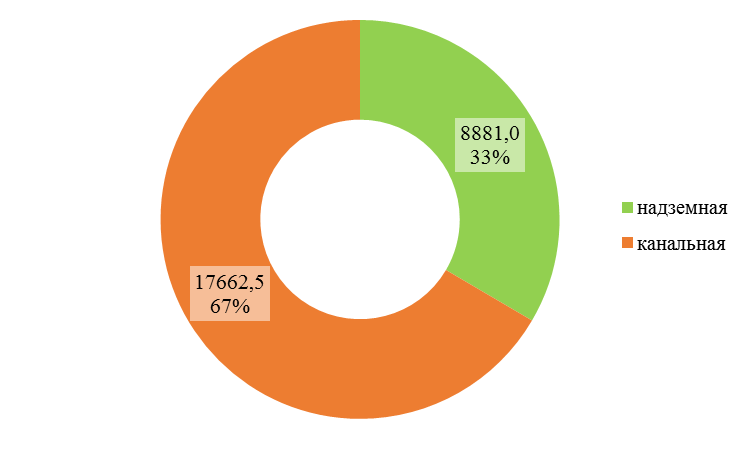 Рисунок 6 – Соотношение тепловых сетей в зависимости от способа прокладкиОбщее количество тепловых камер и узлов составляет 219 шт.Структура тепловых сетей от котельной №1 города Советск представлена в таблице Таблица 204. Таблица 204 – Структура тепловых сетей от котельной №1 города СоветскРаспределение тепловых сетей в зависимости от диаметра и способа прокладки представлено на рисунке Рисунок 7. Более 60% тепловых сетей имеют диаметры менее 2Ду100, что объясняется относительно малой единичной нагрузкой потребителей. Магистральная тепловая сеть 2Ду400 выполнена надземно от Котельной №1 до ПНС. 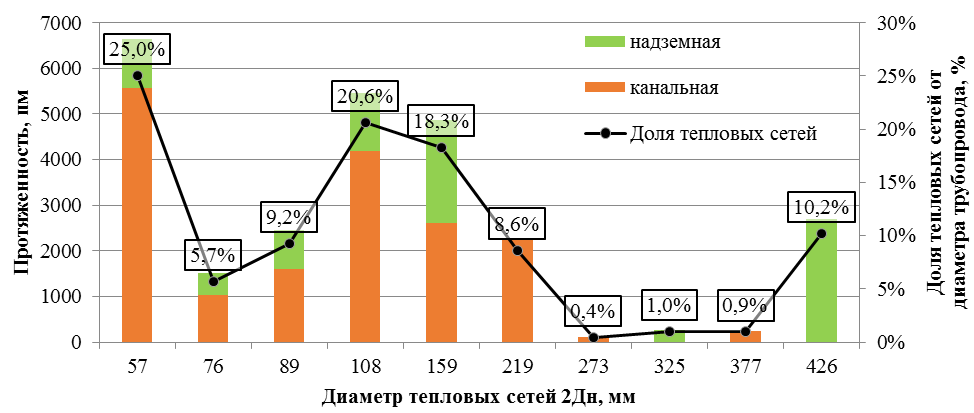 Рисунок 7 – Распределение тепловых сетей в зависимости от диаметраРаспределение сетей по способу и периоду прокладки (по Мат. Хар-ке) представлено на рисунке Рисунок 8. Более половины (62,12%) тепловых сетей по материальной характеристике проложены до 1987 года. 34,18% сетей проложены в период между 1985 – 1990 гг. Доля относительно новых тепловых сетей, имеющих срок эксплуатации менее 25 лет составляет только 3,7%. 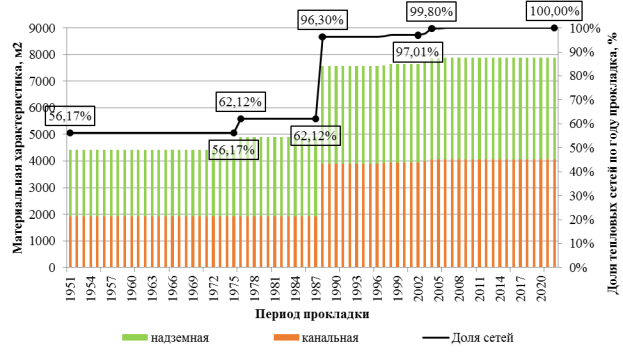 Рисунок 8 – Распределение сетей по способу и периоду прокладки (по Мат. Хар-ке)Следует отдельно отметить, в выполненном распределении год строительства тепловых сетей приводится по бухгалтерским данным. Фактически отдельные участки тепловых сетей заменяются в рамках капитальных ремонтов. Информация о выполненных капитальных ремонтах за 2023 год на тепловых сетях от котельной №1 ООО «ТК-Советск» представлена в таблице Таблица 215.Таблица 215 – Информация о выполненных капитальных ремонтах за 2023 год на тепловых сетях от котельной №1 ООО «ТК-Советск»Карты (схемы) тепловых сетей в зонах действия источников тепловой энергии в электронной форме и (или) на бумажном носителеСхема тепловых сетей от котельной №1 представлена на рисунке. В связи со сложным рельефом местности города, а также значительной разницей геодезических отметок источника тепла и потребителей верхней части города (максимальная разность геодезических отметок до 67м) вся система теплоснабжения разделена на две независимые зоны – верхнюю и нижнюю, с границей между зонами в районе пересечения улиц Молодежной и Октябрьской.Деление теплосети на зоны осуществляется через существующую повысительную насосную станцию (ПНС), предназначенную для подъема теплоносителя в верхнюю часть города.В 2020-2021 годах в рамках реализации инвестиционной программы ООО «ТК-Советск» была произведена реконструкция ПНС, в рамках которой выполнены:переустройство внутренних помещений с реконструкцией инженерных коммуникаций (электроснабжение, теплоснабжение, водоснабжение, водоотведение);замена насосного оборудования: замена  трех насосных  агрегатов 8НДВ, 1Д630-90, 1Д630-90Б с двигателями 160 кВт на три насосных агрегата 1Д630Б с мощностью двигателей 160 кВт.Теплоноситель от Котельной №1 сетевыми насосами подается к повысительной насосной станции, откуда с одной стороны распределяется на нижнюю часть города, а с другой, собственными повысительными насосами подается в верхнюю часть города.Параметры теплоносителя 95оС/70 оС.Горячее водоснабжение жилых и общественных зданий в летний и зимний период осуществляется по открытой схеме.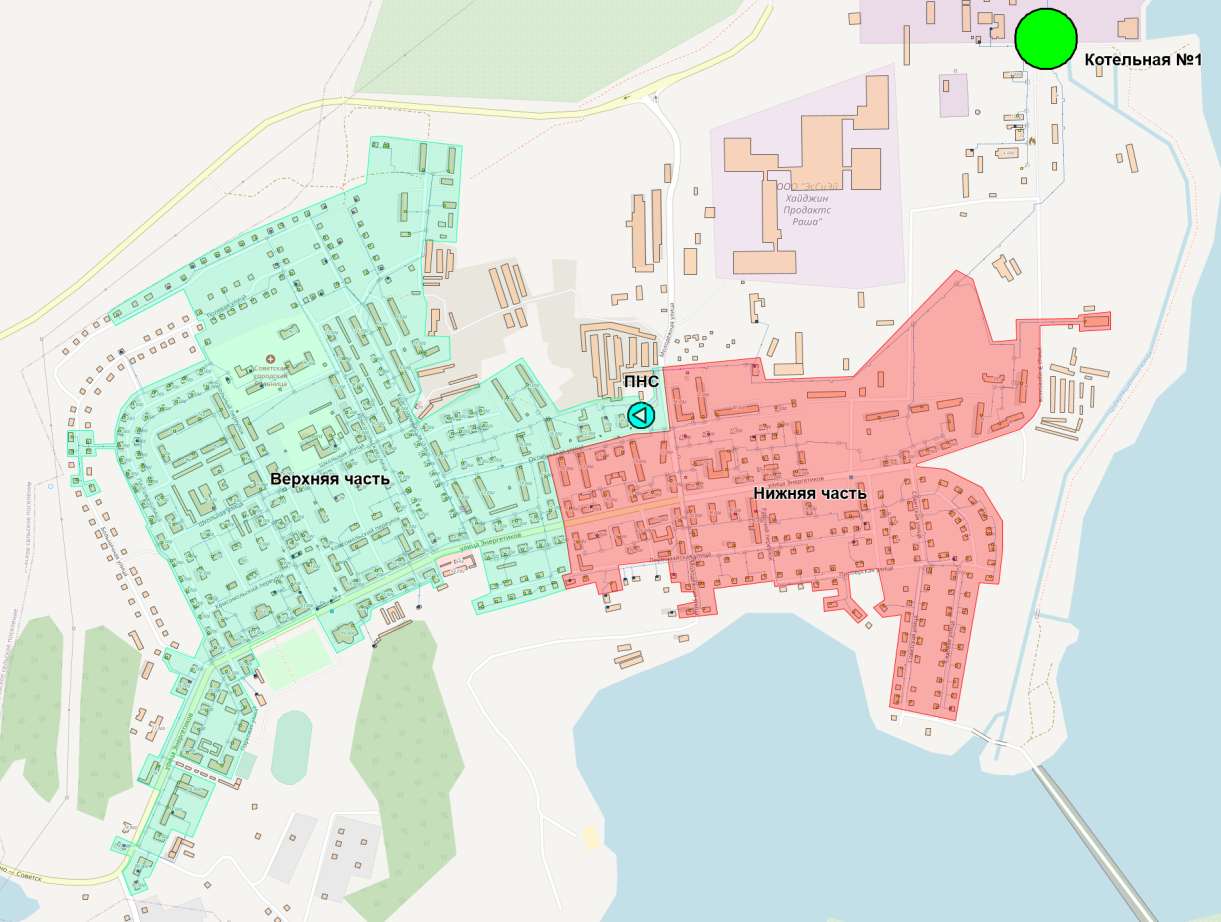 Рисунок 9 – Схема тепловых сетей от Котельной №1 города Советск Параметры тепловых сетей, включая год начала эксплуатации, тип изоляции, тип компенсирующих устройств, тип прокладки, краткую характеристику грунтов в местах прокладки с выделением наименее надежных участков, определением их материальной характеристики и тепловой нагрузки потребителей, подключенных к таким участкамОбщая характеристика сетей по длинам и диаметрам, а также информации о периоде начала эксплуатации, типе изоляции и способе прокладки представлена в таблице ниже.Таблица 226 - Характеристики тепловых сетей от котельной №1 Описание типов и количества секционирующей и регулирующей арматуры на тепловых сетяхЗапорная арматура на тепловых сетях устанавливается в соответствии нормативными требованиями, установленными п. 10.17 СП 124.13330.2012. Свод правил. Тепловые сети. Актуализированная редакция СНиП 41-02-2003 утв. Приказом Минрегиона России от 30.06.2012 №280 и п. 6.1.18 Правил технической эксплуатации тепловых энергоустановок, утв. Приказом Минэнерго России от 24.03.2003 №115.Данные о количестве секционирующей арматуры, установленной на тепловых сетях от котельной №1 представлены в таблице Таблица 237.Таблица 237 – Количество секционирующей  арматуры, установленной на Теловых сетях от котельной №1Описание типов и строительных особенностей тепловых пунктов, тепловых камер и павильоновДля обслуживания отключающей арматуры при подземной прокладке на сетях установлены теплофикационные камеры. В тепловой камере установлены стальные  задвижки, спускные и воздушные устройства, требующие постоянного доступа обслуживания. Тепловые камеры выполнены в основном из сборных железобетонных конструкций, оборудованных приямками, воздуховыпускными и сливными устройствами. Строительная часть камер выполнена из сборного железобетона. Днище камеры устроено с уклоном в сторону водосборного приямка. В перекрытии оборудовано два или четыре люка. Конструкции смотровых колодцев выполнены по соответствующим чертежам отвечают требованиям ГОСТ 8020-90 и ТУ 5855-057-03984346-2006. При надземной прокладке трубопроводов тепловых сетей для обслуживания арматуры предусмотрены стационарные площадки с ограждениями и лестницами.Описание графиков регулирования отпуска тепла в тепловые сети с анализом их обоснованностиДля котельной №1 применяется качественное регулирование с температурным графиком 95/70 0С. В связи с открытой системой горячего водоснабжения, график имеет излом при температуре наружного воздуха -8 0С., что соответствует температуре в подающем трубопроводе 65 0С. Утвержденный температурный график котельной представлен на рисунке Рисунок 10 и в таблице Таблица 24.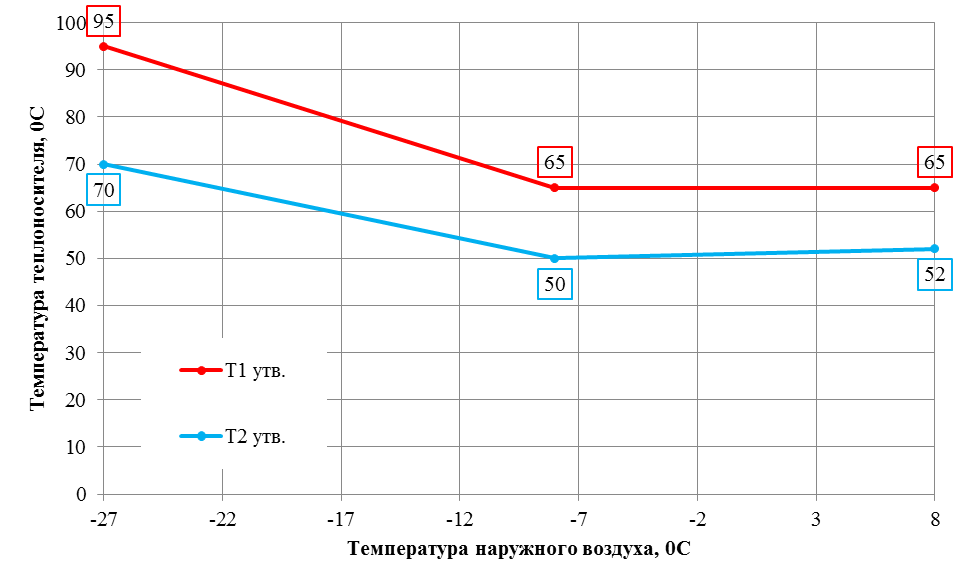 Рисунок 10 – Утвержденный температурный график на сезон 2022/2023 г.Таблица 248 - Нормативные температуры теплоносителя в тепловых сетях и на входе в отапливаемый объект при центральном качественном методе регулирования отпуска тепловой энергии в тепловые сети по отопительной нагрузкеФактические температурные режимы отпуска тепла в тепловые сети и их соответствие утвержденным графикам регулирования отпуска тепла в тепловые сетиОтпуск тепловой энергии осуществляется в соответствии с температурным графиком, утвержденным руководством ООО «ТК-Советск» и согласованным с администрацией МО г. Советска.Прошедший отопительный сезон в г. Советске по многолетним климатическим наблюдениям характеризуется средним.  Среднесуточные температуры наружного воздуха не опускались ниже – 22 0С, а самой холодной пятидневки около -16,5 0С. В связи с чем, диапазон регулирования нормативной температуры теплоносителя в подающей магистрали охватывает значения от области излома графика 65 0С до максимума 83,8 0С.Сравнение фактического температурного режима отпуска тепловой энергии от Котельной №1 с расчетным, соответствующим утвержденным температурным графикам регулирования отпуска тепла от теплоисточников, проиллюстрировано на графике рисунка Рисунок 11. 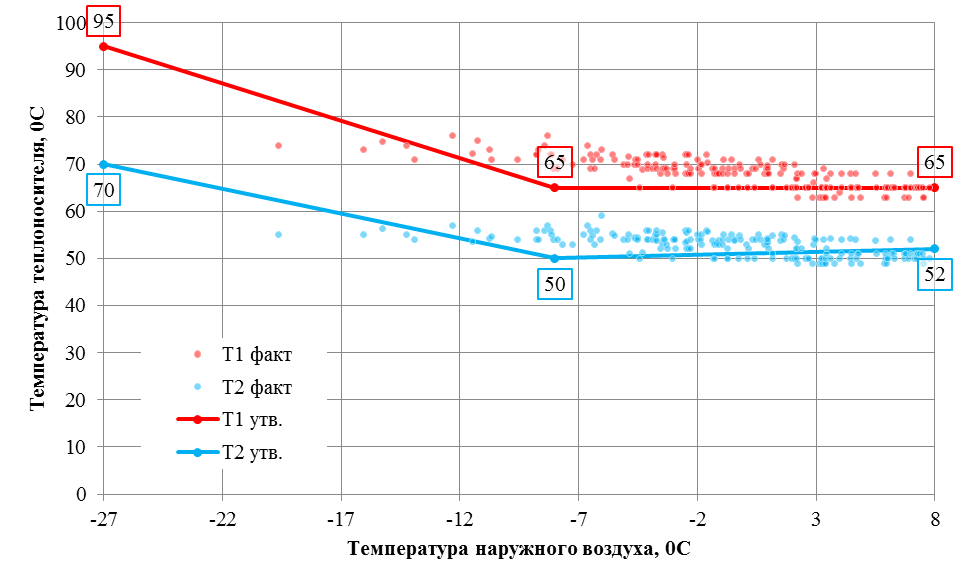 Рисунок 11 - Сравнение фактического и утвержденного температурного режима отпуска тепла Котельной №1Анализ графиков показывает, что фактические температурные режимы на Котельной №1 соответствуют утвержденным графикам. только в области излома графика регулирования и в межотопительный период. В области наружных температур от +2°С до -11°С температура подающей воды  поддерживалась с превышением над графиком на 3 - 8 °С. Соответственно фактические температуры обратной воды в этой области графика на 2 - 7 °С выше, чем по графику. В области температур наружного воздуха ниже - 11°С температура сетевой воды, подаваемой с коллекторов не превышала 75°С, а температура обратной воды была на 7-10 °С ниже, чем по утвержденному графику.Гидравлические режимы и пьезометрические графики тепловых сетейДля учета взаимного влияния рельефа местности, потерь давления в тепловых сетях и предъявляемых требований в процессе разработки схемы теплоснабжения, построены пьезометрические графики магистральных трубопроводов до ПНС. На рисунке Рисунок 12 приведен пьезометрический график магистральных тепловых сетей при температурном графике работы 95/70 оС.На пьезометрических графиках отображаются:- линия давления в подающем трубопроводе красным цветом; - линия давления в обратном трубопроводе синим цветом; - линия поверхности земли пунктиром;- линия статического напора голубым пунктиром; - линия давления вскипания оранжевым цветом;По результатам расчета выявлены участки с удельными линейными потерями напора, превышающими нормативные на пьезометрическом графике магистральных тепловых сетей при температурном графике работы 95/70 оС.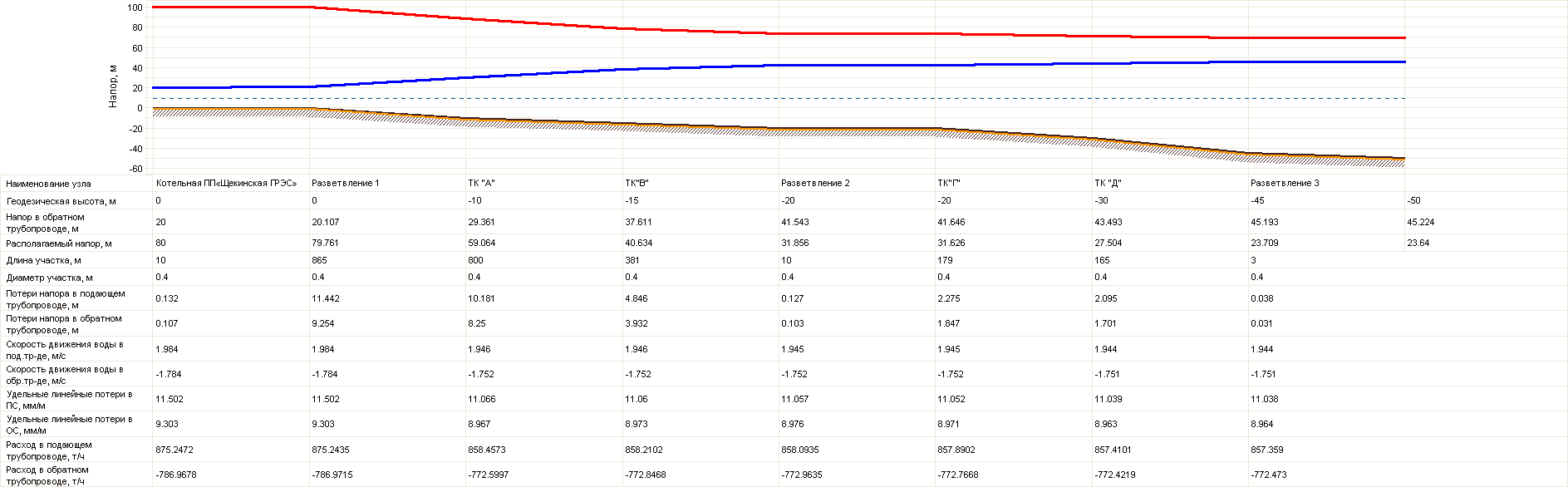 Рисунок 12 – Пьезометрический график от котельной №1 до ПНС Статистика отказов тепловых сетей (аварийных ситуаций) за Анализ последние 5 летСтатистика отказов оборудования тепловых сетей ООО «ТК-Советск» (по данным организации) за последние 5 лет представлена в таблице Таблица 259.С 2019 года наблюдается тренд по снижению удельного числа отказов на тепловых сетях в отопительный период. Таблица 259 - Динамика изменения показателей надежности теплоснабжения в системе теплоснабжения котельной №1 в зоне деятельности единой теплоснабжающей организации ООО «ТК-Советск» за 2023-ой год актуализации схемыСтатистика восстановлений (аварийно-восстановительных ремонтов) тепловых сетей и среднее время, затраченное на восстановление работоспособности тепловых сетей, за последние 5 летСтатистика восстановлений (аварийно-восстановительных ремонтов) тепловых сетей и среднее время, затраченное на восстановление работоспособности тепловых сетей, за последние 5 лет представлена в таблице Таблица 259. Среднее время восстановления имеет тенденцию к снижению и на 2023 год не превышает 5 часов. Описание процедур диагностики состояния тепловых сетей и планирования капитальных (текущих) ремонтовОсновные методы технической диагностики теплопроводов, используемые ООО «ТК-Советск»: Гидравлические испытания. Метод был разработан с целью выявления ослабленных мест трубопроводов в ремонтный период и исключения появления повреждений в отопительный период. Метод применяется в комплексе оперативной системы сбора и анализа данных о состоянии теплопроводов. Как показывает опыт, метод гидравлических испытаний позволяет выявить около 75-80 % мест утечек на тепловых сетях. Однако существенным недостатком данного метода является выявление значительной части утечек при проведении испытаний, касающихся только внутриквартальных тепловых сетей малых диаметров. Тепловые сети подвергаются ежегодным гидравлическим испытаниям на прочность и плотность (опрессовкам) для определения состояния трубопроводов и установленного на них оборудования, выявления ненадежных мест, подлежащих устранению при ремонтах, для проверки качества монтажных и ремонтных работ. Гидравлическом испытании на прочность и плотность выполняется раздельно для магистральный сетей, распределительных сетей верхней части города и распределительных сетей нижней части. При испытании тепловые пункты и местные системы потребителей отключают от испытываемой сети. Испытания на максимальную температуруИспытания на  максимальную температуру теплоносителя проводятся в соответствии с «Правилами технической эксплуатации тепловых энергоустановок» (02.04.03) и «Правил техники безопасности при эксплуатации теплопотребляющих установок и тепловых сетей потребителей» (07.05.1992), "Правилами техники безопасности при эксплуатации тепломеханического оборудования электростанций и тепловых сетей" (Минэнерго России от 03.04.97), "Правилами устройства и безопасной эксплуатации трубопроводов пара и горячей воды" (18.06.2003).Данные испытания проводятся в конце отопительного сезона с отключением внутренних систем детских и лечебных учреждений. Максимальная испытательная температура соответствует температурному графику на предстоящий отопительный сезон.После проведения испытаний составляется акт.Целью испытаний водяных тепловых сетей на максимальную температуру теплоносителя является проверка тепловой сети на прочность в условиях температурных деформаций, вызванных повышением температуры теплоносителя до расчетных (максимальных) значений, а также проверка в этих условиях компенсирующей способности компенсаторов, тепловых сетей, выявления дефектов на них.Испытаниям на максимальную температуру теплоносителя подвергаются все тепловые сети от источника теплоснабжения до тепловых пунктов теплопотребления, включая магистральные, распределительные теплопроводы и абонентские ответвления, за исключением тепловых сетей, имеющих непосредственное присоединение потребителей.Проведение шурфовок на тепловых сетях. Целью проведения шурфовок является выявление состояния строительноизоляционных конструкций, тепловой изоляции и трубопроводов. Данный вид диагностики является одним из методов неразрушающей диагностики состояния подземных теплопроводов. Шурфовки на тепловых сетях выполняются по ежегодно составляемому утвержденному графику проведения шурфовок. Количество ежегодно проводимых шурфовок устанавливается в зависимости от протяженности тепловой сети, типов прокладок и теплоизоляционных конструкций, количества коррозийных повреждений труб. Шурфовки в первую очередь производятся вблизи мест, где были зафиксированы коррозийные повреждения трубопроводов, в местах пересечений тепловых сетей с водостоками, канализацией, водопроводом, на участках, расположенных вблизи открытых водостоков (кюветов), проходящих под газонами или вблизи бортовых камней тротуаров, в местах с неблагоприятными гидрогеологическими условиями (затопления подземных прокладок грунтовыми, ливневыми и другими водами; повышенной коррозийной активности грунтов), на участках с предполагаемым неудовлетворительным состоянием теплоизоляционных конструкций, на участках бесканальной прокладки, а также канальной прокладки с тепловой изоляцией без воздушного зазора. Размеры шурфа выбираются, исходя из удобства осмотра вскрываемого теплого ввода со всех сторон: сверху, с боков и снизу. В бесканальных прокладках размеры шурфа по низу не менее 1,5 х 1,5, в канальных прокладках минимальные размеры должны обеспечивать возможность снятия двух плит перекрытия. Для проверки состояния канала рекомендована "пунктирная" шурфовка: шурфы разрываются на прямолинейных участках трассы с разрывом 15-20 м и канал просматривается с помощью лампочки (фонаря).Описание периодичности и соответствия требованиям технических регламентов и иным обязательным требованиям процедур летнего ремонта с параметрами и методами испытаний (гидравлических, температурных, на тепловые потери) тепловых сетейИспытания на тепловые потери.Целью испытаний является определение эксплуатационных потерь через тепловую изоляцию водяных тепловых сетей. Определение тепловых потерь осуществляется на основании испытаний, проводимых в соответствии с документом «Методические указания по определению тепловых потерь в водяных тепловых сетях» (СО 34.09.255-97). Результаты определения тепловых потерь через теплоизоляцию по данным испытаний сопоставляются с нормами проектирования, выдается качественная и количественная оценка теплоизоляционных свойств испытываемых участков, которая используется при нормировании эксплуатационных тепловых потерь для водяных тепловых сетей.Испытания по определению тепловых потерь в тепловых сетях проводятся один раз в пять лет на магистралях, характерных для данной тепловой сети по типу строительно-изоляционных конструкций, сроку службы и условиям эксплуатации, с целью разработки нормативных показателей и нормирования эксплуатационных тепловых потерь, а также оценки технического состояния тепловых сетей. График испытаний устанавливается техническим руководителем отдела эксплуатации тепловых сетей. Испытания тепловых сетей на тепловые и гидравлические потери проводятся при отключенных ответвлениях, тепловых пунктах систем теплопотребления. Полученные при испытаниях результаты в виде поправочных коэффициентов к потерям тепловой энергии по нормам проектирования могут быть использованы для нормирования эксплуатационных тепловых потерь тепловыми сетями. Испытания на гидравлические потери. Целью проведения испытаний на гидравлические потери является определение фактических гидравлических характеристик трубопроводов тепловых сетей, состояния их внутренней поверхности и фактической пропускной способности. Оценка состояния трубопроводов по результатам испытаний проводится путем сравнения фактического коэффициента гидравлического сопротивления с расчетным значением при эквивалентной шероховатости трубопровода для данных диаметров новых трубопроводов, а также фактической и расчетной пропускной способности отдельного участка или испытанных участков сети в целом. Испытания на гидравлические потери производятся на характерных магистральных участках тепловых сетей. Все виды испытаний проводятся раздельно. Совмещение во времени двух видов испытаний не допускается. На каждый вид испытаний составляется рабочая программа. В рабочей программе испытаний содержатся следующие данные:задачи и основные положения методики проведения испытания; перечень подготовительных, организационных и технологических мероприятий; последовательность отдельных этапов и операций во время испытания; режимы работы оборудования источника тепла и тепловой сети (расход и параметры теплоносителя во время каждого этапа испытания); схемы работы насосно-подогревательной установки источника тепла при каждом режиме испытания; схемы включения и переключений в тепловой сети; сроки проведения каждого отдельного этапа или режима испытания; точки наблюдения, объект наблюдения, количество наблюдателей в каждой точке; оперативные средства связи и транспорта; меры по обеспечению техники безопасности во время испытания; список ответственных лиц за выполнение отдельных мероприятий. Руководитель испытания перед началом испытания выполняет следующие операции: проверяет выполнение всех подготовительных мероприятий; организует проверку технического и метрологического состояния средств измерений согласно нормативно-технической документации; проверяет отключение предусмотренных программой ответвлений и тепловых пунктов; проводит инструктаж всех членов бригады и сменного персонала по их обязанностям во время каждого отдельного этапа испытания, а также мерам по обеспечению безопасности непосредственных участников испытания и окружающих лиц.Описание нормативов технологических потерь при передаче тепловой энергии (мощности) и теплоносителя, включаемых в расчет отпущенных тепловой энергии (мощности) и теплоносителяТехнологические потери при передаче тепловой энергии складываются из тепловых потерь через тепловую изоляцию трубопроводов, а также с утечками теплоносителя.Методика определения тепловых потерь через изоляцию трубопроводов регламентируется приказом Минэнерго от 30.12.2008 №325 (ред. от 01.02.2010) «Об организации в Министерстве энергетики Российской Федерации работы по утверждению нормативов технологических потерь при передаче тепловой энергии» (вместе с «Инструкцией по организации в Минэнерго России работы по расчету и обоснованию нормативов технологических потерь при передаче тепловой энергии»).Динамика изменения нормативных и фактических потерь тепловой энергии в тепловых сетях г. Советск представлена в таблице 30. Таблица 30 - Динамика изменения нормативных и фактических потерь тепловой энергии тепловых сетей зоны действия Котельной №1 в зоне деятельности единой теплоснабжающей организации ООО «ТК-Советск» за 2023-ий год актуализации схемы теплоснабжения, тыс. ГкалОценка фактических потерь тепловой энергии и теплоносителя при передаче тепловой энергии и теплоносителя по тепловым сетям за последние 3 года при отсутствии приборов учета тепловой энергииЗначения фактических потерь в тепловых сетях от котельной №1 за последние 3 года приведены в таблице 31. Таблица 31 – Фактические потери тепловой энергии от котельной за последние 3 годаПредписания надзорных органов по запрещению дальнейшей эксплуатации участков тепловой сети и результаты их исполненияПредписания надзорных органов по запрещению дальнейшей эксплуатации участков тепловых сетей отсутствуют.Описание наиболее распространенных типов присоединений теплопотребляющих установок потребителей к тепловым сетям, определяющих выбор и обоснование графика регулирования отпуска тепловой энергии потребителямНаиболее распространённой схемой присоединения потребителей является схема непосредственного подключения с открытой ГВС. Непосредственная схема подключения с открытым водоразбором на ГВС представлена на рисунке Рисунок 13.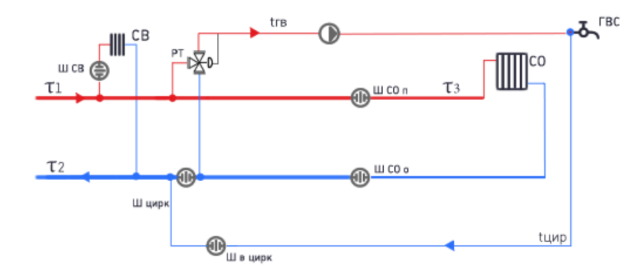 Рисунок 13 – Непосредственная схема подключения с открытым водоразбором на ГВСВ случае если располагаемый напор у потребителя недостаточен, непосредственная схема подключения может дополняться циркуляционным насосом системы отопления. Такое решение обеспечивает необходимый уровень циркуляции во внутридомовой системе теплоснабжения, но меняет общий гидравлический режим в сети. В результате в отдельных ответвлениях возможно опрокидывание циркуляции– напор теплоносителя в обратном трубопроводе равен или превышает напор в прямом. Данный факт отрицательно влияет на наладку и работу системы в локальных узлах и в целом. Непосредственная схема подключения с циркуляционным насосом и открытым водоразбором на ГВС представлена на рисунке Рисунок 14. Перечень потребителей имеющих циркуляционные насосы представлен в таблице Таблица 262.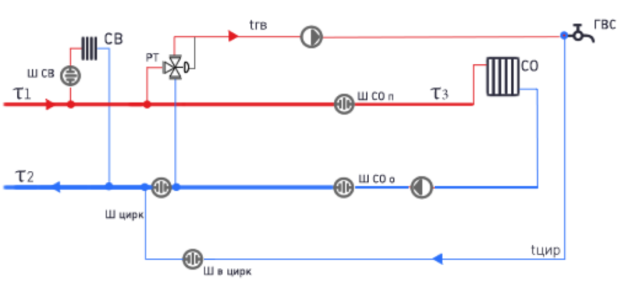 Рисунок 14 - Непосредственная схема подключения с циркуляционным насосом и открытым водоразбором на ГВСТаблица 26 – Перечень потребителей имеющих циркуляционные насосыСведения о наличии коммерческого приборного учета тепловой энергии, отпущенной из тепловых сетей потребителям, и анализ планов по установке приборов учета тепловой энергии и теплоносителяСистема коммерческого приборного учета тепловой энергии, отпущенной из тепловых сетей потребителям в городе Советск фактически не сформирована. Приборы учета имеют только 23 потребителя, представленные в таблице Таблица 27. Потребители имеющие приборы учета относятся к социально-административным и производственным объектам собственники которых бюджетные и коммерческие организации. Данная группа потребителей была ранее оснащена приборами учета в соответствии с требованиями Федерального Закона № 261-ФЗ «Об энергосбережении и о повышении энергетической эффективности». Жилая застройка преимущественно имеет тепловую нагрузку менее 0,2 Гкал/ч, в связи с чем требования по оснащению УУТЭ, предусмотренные ФЗ-261 ранее не распространялись. В соответствии с внесенными в ФЗ-261 изменениями о необходимости оснащения УУТЭ объектов с подключенной расчетной нагрузкой менее 0,2 Гкал/ч, где существует техническая возможность установки УУТЭ, система коммерческого учета в городе должна быть расширена. ООО «ТК-Советск» необходимо инициировать проведение совместных с собственниками помещений и управляющими компаниями обследований жилого фонда с целью выявления технической возможности установки УУТЭ. Потребители имеющие такую возможность должны быть оснащены приборами учета за счет средств ТСО с последующим возмещением затрат в соответствии с ФЗ-261. Таблица 273 - Информация по узлам коммерческого учета у потребителей тепловой энергииАнализ работы диспетчерских служб теплоснабжающих (теплосетевых) организаций и используемых средств автоматизации, телемеханизации и связиВсе работы по переключениям на тепловой сети (гидравлические опрессовки магистральных и распределительных трубопроводов тепловой сети, дезинфекция и промывка после останова, перевод ТС на ГВС, заполнение и включение в работу ТС и др.) производятся в соответствии с утвержденным Регламентом взаимодействия между ООО «ТК-Советск» и ОДС «Абонент» (УК «Наш Город», УК «Крепость»).Уведомление о проведении вышеописанных работ направляется в письменном виде в администрацию МО Советск, с последующим оповещением потребителей, управляющих компаний. Руководитель по тепловым сетям (технический директор, начальник ТС) формирует заявку на переключение НСС (начальнику смены станции) далее оперативная информация поступает диспетчеру котельной и машинистам насосного оборудования.В случае отключения или ограничения подачи теплоносителя, диспетчер ООО ТК-Советск сообщает данную информацию в ЕДДС.Оперативные переговоры между оперативным персоналом ООО «ТК-Советск» и ОДС «Абонент» осуществляются по мобильной связи.Параметры теплоносителя и их соответствие утвержденному температурному графику и режимной карте на подающем и обратном трубопроводе контролирует диспетчер котельной.Осмотр тепловых сетей проводит дежурный слесарь тепловых сетей с частотой обходов один раз в 12часов.При выявлении дефекта на трубопроводе тепловых сетей, дежурный слесарь информируют дежурного машиниста насосных установок, начальника участка ТС, технического директора, НСС (начальник смены станции), диспетчера котельной. Организуется работа аварийной бригады для устранения выявленного дефекта. Уровень автоматизации и обслуживания центральных тепловых пунктов, насосных станцийНа территории города находится одна повысительно-насосная станция по адресу ул. Октябрьская, 18А. Насосная станция не автоматизирована. Сведения о наличии защиты тепловых сетей от превышения давленияКак указывалось ранее в п 1.3.2 Система теплоснабжения в связи со сложным рельефом разделена на две независимые зоны – верхнюю и нижнюю, с границей между зонами в районе пересечения улиц Молодежной и Октябрьской. Разделение за зоны теплоснабжения позволяет исключить возможность превышения давления в обратном трубопроводе выше 6 ата для потребителей нижней части города. Предохранительная арматура, осуществляющая защиту тепловых сетей от превышения давления, отсутствует.Перечень выявленных бесхозяйных тепловых сетей и обоснование выбора организации, уполномоченной на их эксплуатациюБесхозяйные сети на территории города Советск отсутствуют.Данные энергетических характеристик тепловых сетей (при их наличии)В соответствии с методическими указаниями по составлению энергетических характеристик для систем транспорта тепловой энергии (СО-153-34.20.523-2003, части 1, 2, 3 и 4 утвержденных приказом министерства энергетики Российской Федерации №278 от 30.06.2003) энергетические характеристики должны разрабатываться для систем теплоснабжения с расчетной тепловой нагрузкой 100 Гкал/ч и более по следующим показателям: разность температур сетевой воды в подающих и обратных трубопроводах;удельный расход электроэнергии; удельный расход сетевой воды;потери тепловой энергии и потери сетевой воды.Подключенная нагрузка котельной №1 не превышает 30 Гкал/ч, в связи с чем, энергетические характеристики для рассматриваемой системы теплоснабжения не составляются.  Зоны действия источников тепловой энергииЗоной действия источника тепловой энергии является территория поселения или ее часть, границы которой устанавливаются закрытыми секционирующими задвижками тепловой сети системы теплоснабжения.Зона действия котельной №1 ООО «ТК-Советск»  представлена на рисунке Рисунок 15. 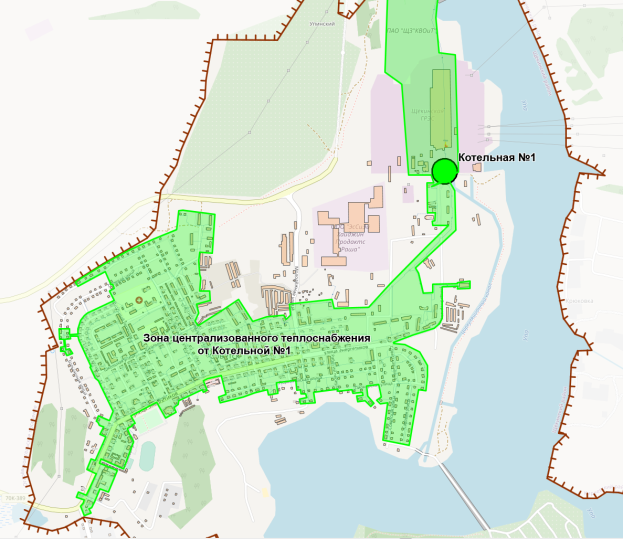 Рисунок 15 – Зона действия котельной №1Тепловые нагрузки потребителей тепловой энергии, групп потребителей тепловой энергии Описание значений спроса на тепловую мощность в расчетных элементах территориального деления, в том числе значений тепловых нагрузок потребителей тепловой энергии, групп потребителей тепловой энергииВ соответствии с п/п "з" пункта 2 Постановления Правительства Российской Федерации от 22 февраля 2012 г. N 154 "О требованиях к схемам теплоснабжения, порядку их разработки и утверждения" (с изменениями и дополнениями) под расчетным элементом территориального деления подразумевается территория поселения, городского округа, города федерального значения или ее часть, принятая для целей разработки схемы теплоснабжения в неизменяемых границах на весь срок действия схемы теплоснабжения. Согласно требованиям п. 9 Приказа Министерства энергетики Российской Федерации от 29 декабря 2012 г. N 565/667 "Об утверждении методических рекомендаций по разработке схем теплоснабжения" в качестве расчетного элемента территориального деления в разрабатываемой схеме теплоснабжения рекомендуется принимать установленное в соответствии с Федеральным законом от 24 июля 2007 года N 221-ФЗ "О государственном кадастре недвижимости" кадастровое деление территории. В соответствии с указаниями п. 10 Приказа Министерства энергетики Российской Федерации от 29 декабря 2012 г. N 565/667 для целей разработки схемы теплоснабжения допускается разделение элемента кадастрового деления территории поселения на более мелкие элементы, обеспечивающие общность  границы установленного кадастрового элемента. В частности допускается деление кадастрового элемента на планировочные кварталы, или другие элементы, принятые в генеральном плане развития территории или в планах его реализации.В связи с вышеописанным расчетным элементом территориального деления г. Советск принят кадастровый квартал. Схема территориального деления г. Советска приведена на рисунке Рисунок 16. 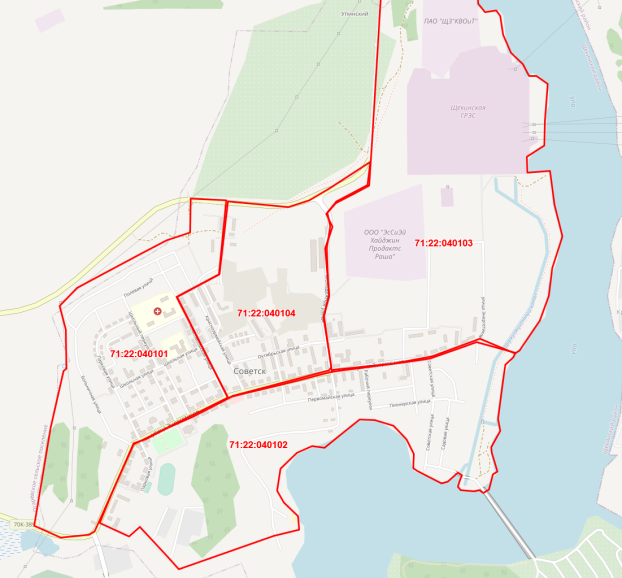 Рисунок 16 – Расчетные элементы территориального деления г. СоветскЗначения тепловых нагрузок в расчетных элементах территориального деления, указанных в договорах теплоснабжения теплоснабжающих организаций, по состоянию на 01.01.2023 г. представлены в таблице Таблица 284.Таблица 284 – Значения тепловых нагрузок, указанных в договорах теплоснабжения на 01.01.2024 г. по расчетным элементам территориального деления Описание значений расчетных тепловых нагрузок на коллекторах источников тепловой энергииРасчетные тепловые нагрузки в зонах действия источников тепловой энергии установливаются в ретроспективный период на основании анализа данных приборов учета, установленных на коллекторах источников. Обработанные данные отображаются в прямоугольной системе координат: по оси абсцисс - средняя за сутки температура наружного воздуха, по оси ординат - среднее за сутки часовое потребление тепловой энергии. По отображенным данным определяется приближенная функциональная линейная зависимость часового потребления тепловой энергии от температуры наружного воздуха, а по экстраполяции полученной функциональной зависимости к расчетной температуре наружного воздуха за отопительный период, - расчетная тепловая нагрузка на коллекторах источника тепловой энергии. Согласно данным, представленным в СП 131.13330.2020 (Актуализированная редакция СНиП 23-01-99*) "Строительная климатология", расчетная температура наружного воздуха для климатических условий г. Тула установлена равной минус 27 °С.При экстраполяции полученного массива данных к расчетной температуре наружного воздуха минус 27 ºС расчетная тепловая нагрузка для рассматриваемого источника тепловой энергии составляет: [Гкал/ч]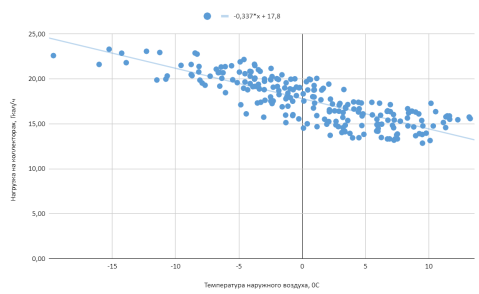 Рисунок 17 – Суточные показания приборов учета тепловой энергии на коллекторах Котельной №1 за отопительный период 2022/2023 гг. Расчетная тепловая нагрузка на коллекторах источника тепловой энергии, вычисленная подобным образом, включает:тепловую нагрузку потребителей, присоединенных к тепловым сетям, образующим зону действия источника тепловой энергии;потери тепловой мощности в тепловых сетях при передаче тепловой энергии;расход тепловой мощности на хозяйственные нужды в тепловых сетях.Значение расчетной тепловой нагрузки на коллекторах источника тепловой энергии представлено в таблице Таблица 295.Таблица 295 – Значения расчетных тепловых нагрузок на коллекторах котельной №1 Описание случаев и условий применения отопления жилых помещений в многоквартирных домах с использованием индивидуальных квартирных источников тепловой энергииПрименение отопления жилых помещений в многоквартирных домах с использованием индивидуальных квартирных источников тепловой энергии на территории города Советск имеют место единичные случаи. Описание величины потребления тепловой энергии в расчетных элементах территориального деления за отопительный период и за год в целомВеличина потребления тепловой энергии за отопительный период и за год в целом определена в разрезе источников тепловой энергии и представлена таблице Таблица 306.Таблица 306 – Величина потребления тепловой энергии от котельной №1 за отопительный период и за год в целом Описание существующих нормативов потребления тепловой энергии для населения на отопление и горячее водоснабжениеНормативы потребления коммунальной услуги по отоплению в жилых помещениях многоквартирных домов и жилых домах на территории Советска, утвержденные приказом Министерства строительства и жилищно-коммунального хозяйства Тульской области от 07.09.2013 №83 (в редакции приказа Министерства строительства и жилищно-коммунального хозяйства Тульской области от 01.07.2015 №66, от 11.12.2017 №101), представлены в таблице Таблица 317. Таблица 317 – Нормативы потребления коммунальной услуги по отоплению в жилых и нежилых помещениях в многоквартирных домах и жилых домах на территории Тульской области на отопительных период (7 месяцев)Нормативы потребления коммунальных услуг по горячему водоснабжению в жилых помещениях многоквартирных домов и жилых домах на территории Советска, утвержденные приказом Министерства строительства и жилищно-коммунального хозяйства Тульской области от 16.05.2013 №45 (в редакции приказов Министерства строительства и жилищно-коммунального хозяйства Тульской области от 14.03.2014 №9, от 29.09.2014 №56, от 26.11.2014 №73, от 01.07.2015 №63, от 21.08.2015 №70, от 11.12.2017 №101), представлены в таблице Таблица 328.Таблица 328 - Нормативы потребления коммунальных услуг по горячему водоснабжению в жилых помещениях многоквартирных домов и жилых домах на территории СоветскаНормативы потребления коммунальных услуг по горячему водоснабжению на общедомовые нужды на территории г. Советск утверждены приказом Министерства строительства и жилищно-коммунального хозяйства Тульской области от 30.05.2017 №44 (в редакции приказа министерства строительства и жилищно-коммунального хозяйства Тульской области от 28.03.2018 №18), приведены в таблице Таблица 339.Таблица 339 - Нормативы потребления коммунальных услуг по горячему водоснабжению на общедомовые нужды на территории г. Советск Значения тепловых нагрузок, указанные в договорах теплоснабженияДоговорные тепловые нагрузки потребителей ОО «ТК-Советск» представлены в таблице 40.Таблица 40 - Договорные тепловые нагрузки потребителей ООО «ТК-Советск»Описание сравнения величины договорной и расчетной тепловой нагрузки по зоне действия каждого источника тепловой энергииВ таблице 41 представлено сравнение договорной и расчетной тепловой нагрузки, полученной путем пересчета потребления тепловой энергии в 2023 году на расчетную температуру наружного воздуха.Таблица 41 – Договорные и расчетные нагрузки котельной №1 ООО «ТК-Советск»Как видно из таблицы выше, значение договорной отопительной и нагрузки ГВС превышает расчетную на 30%.Полученные значения расчетной тепловой нагрузки при температуре наружного воздуха для проектирования системы отопления будут использованы при формировании тепловых балансов в последующих главах. Балансы тепловой мощности и тепловой нагрузкиОписание балансов установленной, располагаемой тепловой мощности и тепловой мощности нетто, потерь тепловой мощности в тепловых сетях и расчетной тепловой нагрузки по каждому источнику тепловой энергииПостановление Правительства РФ от 22.02.2012 г. №154 «О требованиях к схемам теплоснабжения, порядку их разработки и утверждения» вводит следующие понятия: 1) Установленная мощность источника тепловой энергии — сумма номинальных тепловых мощностей всего принятого по акту ввода в эксплуатацию оборудования предназначенного для отпуска тепловой энергии потребителям, на собственные и хозяйственные нужды;2) Располагаемая мощность источника тепловой энергии — величина, равная установленной мощности источника тепловой энергии за вычетом объемов мощности, не реализуемой по техническим причинам, в том числе по причине снижения тепловой мощности оборудования в результате эксплуатации на продленном техническом ресурсе (снижение параметров пара перед турбиной, отсутствие рециркуляции в пиковых водогрейных котлоагрегатах и др.);3) Мощность источника тепловой энергии нетто — величина, равная располагаемой мощности источника тепловой энергии за вычетом тепловой нагрузки на собственные и хозяйственные нужды.В ходе проведения работ по сбору и анализу исходных данных для актуализации схемы теплоснабжения городского поселения были сформированы балансы установленной, располагаемой тепловой мощности, тепловой мощности нетто, потерь тепловой мощности в тепловых сетях и присоединенной тепловой нагрузки по каждому источнику тепловой энергии.Указанные балансы сведены в таблицы Таблица 342 и Таблица 353.Таблица 342 - Тепловой баланс системы теплоснабжения на базе Щёкинской ГРЭС в зоне деятельности единой теплоснабжающей организации ООО «ТК-Советск» за 2023-ой год актуализации схемы теплоснабжения, Гкал/чПримечание: * - с 01.01.2019 централизованное теплоснабжение прекращеноТаблица 353 - Тепловой баланс системы теплоснабжения на базе котельной №1  в зоне деятельности единой теплоснабжающей организации ООО «ТК-Советск» за 2023 год актуализации схемы теплоснабжения, Гкал/чОписание резервов и дефицитов тепловой мощности нетто по каждому источнику тепловой энергииЦелью составления балансов установленной, располагаемой тепловой мощности, тепловой мощности нетто, потерь тепловой мощности в тепловых сетях и присоединенной тепловой нагрузки является определение резервов и дефицитов тепловой мощности нетто по каждому источнику тепловой энергии.Как видно из таблицы Таблица 353, Котельная №1 имеет резерв тепловой мощности по расчетной нагрузке. Резерв на источнике также обеспечивается в аварийном режиме: при выводе самого мощного котла. Увеличение тепловой мощности источника на сегодняшний день не требуется. Описание гидравлических режимов, обеспечивающих передачу тепловой энергии от источника тепловой энергии до самого удаленного потребителя и характеризующих существующие возможности (резервы и дефициты по пропускной способности) передачи тепловой энергии от источника тепловой энергии к потребителюГидравлические режимы источников тепловой энергии представлены в пункте 1.3.8. В связи с большим сроком эксплуатации, имеет место зарастание внутренней стенки труб, что приводит к увеличению шероховатости и увеличению гидравлических потерь по длине трубопровода. Как показано в п 1.3.16, у части потребителей установлены индивидуальные насосы в тепловых узлах, при включении которых в соседних объектах меняется гидравлический режим. Местами происходит опрокидывание циркуляции – напор теплоносителя в обратном трубопроводе равен или превышает напор в прямом. Данный факт отрицательно влияет на наладку и работу системы в локальных узлах и в целом по системе транспорта тепловой энергии. Описание причины возникновения дефицитов тепловой мощности и последствий влияния дефицитов на качество теплоснабженияДефицитов тепловой мощности по расчетной нагрузке на Котельной №1 не выявлено. Выявленный дефицит тепловой мощности по договорной нагрузке не влияет на качество теплоснабжения. Значения резерва тепловой мощности на котельной №1 представлены в таблице Таблица 364.Таблица 364 – Резерв тепловой мощности на Котельной №1Описание резервов тепловой мощности нетто источников тепловой энергии и возможностей расширения технологических зон действия источников тепловой энергии с резервами тепловой мощности нетто в зоны действия с дефицитом тепловой мощностиКотельная №1 является единственным источником централизованного теплоснабжения на территории города Советск. Зона теплоснабжения котельной представляет собой единую технологическую зону., в связи с чем, расширение технологической зоны действия источника тепловой энергии схемой не предполагается. Балансы теплоносителя Описание балансов производительности водоподготовительных установок теплоносителя для тепловых сетей и максимального потребления теплоносителя в теплоиспользующих установках потребителей в перспективных зонах действия систем теплоснабжения и источников тепловой энергии, в том числе работающих на единую тепловую сетьХимводоподготовка на котельной №1 ООО «ТК-Советск» отсутствует. Подпитка тепловой сети осуществляется котельной осуществляется химически очищенной умягченной водой Щёкинской ГРЭС. Система химводоподготовки станции состоит из следующего оборудования:насосы сырой воды в количестве 4 шт.;механические фильтры в количестве 6 шт.;Na-катионитовые фильтры в количестве 6 шт.;насосы химочищенной воды;подогреватели химочищенной воды;баки химочищенной воды в количестве 2 штук объемом 23 м3. каждый;Исходная вода подается насосами сырой воды на механические фильтры, где освобождается от взвешенных веществ, затем подается на Na-катионитовые фильтры, где происходит замещение ионов солей жесткости на ион Nа, после чего насосами химочищенной воды подается в водогрейную котельную ООО «ТК-СОВЕТСК», где дополнительно обрабатывается комплексонатами для удаления кислорода.  Производительность УХВО до 200т/час.Описание балансов производительности водоподготовительных установок теплоносителя для тепловых сетей и максимального потребления теплоносителя в аварийных режимах систем теплоснабженияГодовые расходы теплоносителя от Щёкинской ГРЭС и котельной №1 представлены в таблицах Таблица 375 и Таблица 386.Расчетные балансы производительности водоподготовительных установок теплоносителя для тепловых сетей и максимальное потребление теплоносителя в теплоиспользующих установках потребителей в зонах действия систем теплоснабжения Щёкинской ГРЭС и котельной №1 представлены в таблицах Таблица 397 и Таблица 408.Резерв ВПУ Щёкинской ГРЭС составляет боле 50%, что обеспечивает надежное теплоснабжение даже с учетом сверхнормативных потерь в тепловых сетях.Таблица 375 - Годовой расход теплоносителя Щёкинской ГРЭС в зоне деятельности единой теплоснабжающей организации ООО «ТК-Советск» за 2023 год актуализации схемы теплоснабжения, тыс. м3Таблица 386 - Годовой расход теплоносителя Котельной №1 в зоне деятельности единой теплоснабжающей организации ООО «ТК-Советск» за 2023 год актуализации схемы теплоснабжения, тыс. м3Таблица 397 - Баланс производительности водоподготовительных установок (далее - ВПУ) в системе теплоснабжения на базе Щёкинской ГРЭС в зоне деятельности единой теплоснабжающей организации ООО «ТК-Советск» за 2023 год актуализации схемы теплоснабженияПримечание: * - с 2019 года отпуск в тепловые сети осуществляется от котельной №1 ООО «ТК-Советск»Таблица 408 - Баланс производительности водоподготовительных установок (далее - ВПУ) в системе теплоснабжения на базе Котельной №1 в зоне деятельности единой теплоснабжающей организации ООО «ТК-Советск» за 2023 год актуализации схемы теплоснабженияПримечание: * - подпитка осуществляется химочищенной водой Щёкинской ГРЭС Топливные балансы источников тепловой энергии и система обеспечения топливомОписание видов и количества используемого основного топлива для каждого источника тепловой энергииС момента предыдущей актуализации существенных изменений в структуре топливных балансов источников комбинированной выработки на территории города не произошло. Одним из крупнейших потребителем топлива в Советске является ООО «Щёкинская ГРЭС», которая производит электроэнергию на территории города с 2019 года в конденсационном режиме. В 2018 году станция осуществляла теплоснабжение города, в связи с чем, в схеме теплоснабжения только указанный период. С 2019 года теплоснабжение осуществляется от газовой котельной №1, основным топливом которой является природный газ, а резервным – дизельное топливо.Топливные балансы по Щёкинской ГРЭС и котельной №1 представлены в таблицах Таблица 419 и 50 соответственно. Топливный баланс в зоне деятельности единой теплоснабжающей организации ООО «ТК-Советск» представлен в таблице 51. Таблица 419 - Топливный баланс системы теплоснабжения, образованной на базе Щёкинской ГРЭС в зоне деятельности единой теплоснабжающей организации ООО «ТК-Советск», за 2023 год актуализации схемы теплоснабженияТаблица 50 - Топливный баланс системы теплоснабжения, образованной на базе котельной №1 в зоне деятельности единой теплоснабжающей организации ООО «ТК-Советск», за 2023 год актуализации схемы теплоснабженияТаблица 51 - Топливный баланс в зоне деятельности единой теплоснабжающей организации ООО «ТК-Советск» за 2023 год актуализации схемы теплоснабжения Описание видов резервного и аварийного топлива и возможности их обеспечения в соответствии с нормативными требованиямиРезервное топливо на котельных является – дизельное топливо. Котельная №1 обеспечивается резервным топливо топливом в соответствии с нормативными требованиями.Описание особенностей характеристик видов топлива в зависимости от мест поставкиДанных по особенностям характеристик топлива не предоставлено. Природный газ на котельную подается в соответствии с договором поставок с ООО «Газпром межрегионгаз Тула». Физико-химические показатели природного газа соответствуют требованиям ГОСТ 5542, что отражено в паспортах качества газа.Доставка дизельного топлива осуществляется автомобильным транспортом.Описание использования местных видов топливаМестные виды топлива не используются. Описание видов топлива, их доли и значения низшей теплоты сгорания топлива, используемых для производства тепловой энергии по каждой системе теплоснабженияВиды используемого топлива, низшая теплота сгорания представлены в разделе 8.1.Сводные значения вышеперечисленных показателей для Щёкинской ГРЭС и Котельной №1  за период 2018 - 2023 гг., представлены в таблице Таблица 42.За 2018 год на производство тепловой энергии использовалось не более 25,7% от расходуемого топлива. После отказа от централизованного теплоснабжения от Щёкинской ГРЭС и перевода теплоснабжения на Котельную №1, доля топлива, используемого на производство тепловой энергии составляет 100%.Доля использования природного газа при производстве тепловой энергии составляет 100%. Резервное топливо на котельной №1 не используется. Фактическая низшая теплота сгорания природного газа за период 2018 – 2023 гг., находилась в диапазоне 8189 - 8448 ккал/нм3, в зависимости от фактического химического состава.Средняя теплота сгорания мазута и дизельного топлива за рассматриваемый период составила 9821 ккал/кг и 10300 ккал/кг соответственно.Таблица 422 - Виды топлива, их доля и значения низшей теплоты сгорания  Описание преобладающего в поселении, городском округе вида топлива, определяемого по совокупности всех систем теплоснабжения, находящихся в соответствующем поселении, городском округеЗа рассматриваемый период 2019 -2023 гг. преобладающим видом топлива является природный газ, доля которого на производство тепловой энергии на котельной №1 ООО «ТК-Советск» составляет 100%.  Описание приоритетного направления развития топливного баланса поселения, городского округаПриоритетным направлением развития топливного баланса города Советск является использование природного газа.  Надежность теплоснабженияВ соответствии с основными положениями постановления Правительства РФ от 03.04.2018 № 405 «О внесении изменений в некоторые акты Правительства Российской Федерации», постановления Правительства РФ от 17.10.2015 № 1114 "О расследовании причин аварийных ситуаций при теплоснабжении и о признании утратившими силу отдельных положений Правил расследования причин аварий в электроэнергетике", СП 124.13330.2012 «Тепловые сети», а также ГОСТ 27.002- 2015 «Надежность в технике (ССНТ). Термины и определения» приняты следующие определения:Надежность теплоснабжения - Характеристика состояния системы теплоснабжения, при котором обеспечиваются качество и безопасность теплоснабжения. СП 124.13330.2012, п. 3.17.Система централизованного теплоснабжения (СЦТ) - Система, состоящая из одного или нескольких источников теплоты, тепловой сети (независимо от диаметра, числа и протяженности наружных теплопроводов) и потребителей теплоты. СП 124.13330.2012, п. 3.1.Показатель надежности - Количественная характеристика одного или нескольких свойств, составляющих надежность объекта. ГОСТ 27.002, п. 3.6.1.1.Единичный показатель надежности - Показатель надежности, характеризующий одно из свойств, составляющих надежность объекта. Примечание - Единичными показателями надежности являются показатели безотказности, ремонтопригодности, восстанавливаемости, долговечности, сохраняемости, и не являются показатели готовности. ГОСТ 27.002, п. 3.6.1.2.Отказ - Событие, заключающееся в нарушении работоспособного состояния объекта. ГОСТ 27.002, п. 3.4.1.Дефект - Каждое отдельное несоответствие объекта требованиям, установленным документацией. ГОСТ 27.002, п. 3.4.2.Повреждение - Событие, заключающееся в нарушении исправного состояния объекта при сохранении работоспособного состояния. ГОСТ 27.002, п. 3.4.3.Время восстановления - Время, затрачиваемое непосредственно на выполнение операций по восстановлению объекта. ГОСТ 27.002, п. 3.3.9.Время до восстановления - Время от момента отказа до восстановления работоспособного состояния объекта. ГОСТ 27.002, п. 3.3.10.Интенсивность отказов - Условная плотность вероятности возникновения отказа объекта, определяемая при условии, что до рассматриваемого момента времени отказ не возник. ГОСТ 27.002, п. 3.6.2.6.Параметр потока отказов - предел отношения вероятности возникновения отказа восстанавливаемого объекта за достаточно малый интервал времени к длительности этого интервала, стремящейся к нулю. ГОСТ 27.002, п. 3.6.2.7.Аварийная ситуация - технологическое нарушение, приведшее к разрушению или повреждению сооружений и (или) технических устройств (оборудования), неконтролируемому взрыву и (или) выбросу опасных веществ, полному или частичному ограничению режима потребления тепловой энергии. ПП №1117 от 15.10.2015г, п. 2. Поток отказов (частота отказов) участков тепловых сетейОсновные расчетные зависимости определения численных значений показателей надежности: Интенсивность отказов теплопровода  с учетом времени его эксплуатации: , [1/(км*ч)] нач – начальная интенсивность отказов теплопровода, соответствующая периоду нормальной эксплуатации, 1/(км*ч); 𝜏экспл - продолжительность эксплуатации участка, лет;  - коэффициент, учитывающий продолжительность эксплуатации участка: 0,8 при 0 < 𝜏экспл ≤ 31 при 3 < 𝜏экспл ≤ 17 при 𝜏экспл > 17Интенсивность отказов ЗРА (одной единицы): , [1/ч]. Параметр потока отказов участков ТС: , [1/ч],где L - длина участка ТС, км. Параметр потока отказов ЗРА: , [1/ч].Расчет потока отказов (частота отказов) участков тепловых сетей выполняется на основании данных о технологических нарушениях, предоставленных теплоснабжающей организацие. Интегральные значения показателей надежности (потоков отказов участков тепловых сетей) системы теплоснабжения ООО «ТК-Советск» за 2023 год актуализации приведены в таблице Таблица 433.Таблица 433 - Показатели повреждаемости системы теплоснабжения Котельной №1 в зоне деятельности единой теплоснабжающей организации ООО «ТК-Советск» за 2023 год актуализации схемы теплоснабженияПримечание: * - данные по повреждениям на магистральных тепловых сетях не представлены.	        ** - сети горячего водоснабжения отсутствуют.  Частота отключений потребителейВ соответствии с пп. 124.4 постановления Правительства РФ от 08.08.2012 № 808 "Об организации теплоснабжения в Российской Федерации…" под отключением потребителя тепловой энергии понимается прекращение подачи теплоносителя (снижение параметров качества относительно расчетных значений) от источника тепловой энергии к тепловой нагрузке потребителя во время отопительного периода на промежуток времени, превышающий четыре часа. Случаев отключений потребителей тепловой энергии из-за отказов оборудования тепловых сетей ООО «ТК-Советск» не было. Поток (частота) и время восстановления теплоснабжения потребителей после отключенийСреднее время до восстановления участков ТС: , [ч]где: 𝐿сз- расстояние между секционирующими задвижками, км; 𝑑 – условный диаметр теплопровода, м. Значения коэффициентов a, b и c, приведенные в таблице Таблица 444, получены на основе численных значений времени восстановления теплопроводов в зависимости от их диаметров, рекомендуемых СП 124.13330.2012.Таблица 444 - Значения коэффициентов a, b и cАнализ потоков (частот) и времени восстановления теплоснабжения потребителей после аварийных отключений выполняется на основании данных о технологических нарушениях, предоставленные теплоснабжающей организацией. Интегральные значения показателей надежности (потоков и времен восстановления теплоснабжения потребителей после отключений) системы теплоснабжения ООО «ТК-Советск» за 2023 год актуализации приведены в таблице Таблица 455.Таблица 455 - Показатели восстановления в системе теплоснабжения Котельной №1 в зоне деятельности единой теплоснабжающей организации ООО «ТК-Советск» за 2023 год актуализации схемы теплоснабжения Графические материалы (карты-схемы тепловых сетей и зон ненормативной надежности и безопасности теплоснабжения)В связи с отсутствием электронной модели системы теплоснабжения, данный раздел не выполняется.  Результаты анализа аварийных ситуаций при теплоснабжении, расследование причин которых осуществляется федеральным органом исполнительной власти, уполномоченным на осуществление федерального государственного энергетического надзора, в соответствии с Правилами расследования причин аварийных ситуаций при теплоснабжении, утвержденными постановлением Правительства Российской Федерации от 17 октября 2015 г. N 1114 "О расследовании причин аварийных ситуаций при теплоснабжении и о признании утратившими силу отдельных положений Правил расследования причин аварий в электроэнергетике"Тепловые сети имеют температурный график 95/70 0С, в связи с чем не являются опасным производственным объектом, подконтрольным Ростехнадзором. Аварийные ситуации при теплоснабжении, расследование причин которых осуществляется федеральным органом исполнительной власти, уполномоченным на осуществление федерального государственного энергетического надзора, в соответствии с Правилами расследования причин аварийных ситуаций при теплоснабжении отсутсвуют. Результаты анализа времени восстановления теплоснабжения потребителей, отключенных в результате аварийных ситуаций при теплоснабженииАнализ времени восстановления теплоснабжения потребителей, отключенных в результате аварийных ситуаций не проводился в связи с отсутствием таковых.Технико-экономические показатели теплоснабжающих и теплосетевых организацийСогласно Постановлению Правительства РФ №1140 от 30.12.2009 г. «Об утверждении стандартов раскрытия информации организациями коммунального комплекса и субъектами естественных монополий, осуществляющих деятельность в сфере оказания услуг по передаче тепловой энергии», раскрытию подлежит информация:о ценах (тарифах) на регулируемые товары и услуги и надбавках к этим ценам (тарифам);об основных показателях финансово-хозяйственной деятельности регулируемых организаций, включая структуру основных производственных затрат (в части регулируемой деятельности);об основных потребительских характеристиках регулируемых товаров и услуг регулируемых организаций и их соответствии государственным и иным утвержденным стандартам качества;об инвестиционных программах и отчетах об их реализации; о наличии (отсутствии) технической возможности доступа к регулируемым товарам и услугам регулируемых организаций, а также о регистрации и ходе реализации заявок на подключение к системе теплоснабжения;об условиях, на которых осуществляется поставка регулируемых товаров и (или) оказание регулируемых услуг;о порядке выполнения технологических, технических и других мероприятий, связанных с подключением к системе теплоснабжения.Описание результатов хозяйственной деятельности осуществлено в соответствии с требованиями, устанавливаемыми Правительством Российской Федерации в стандартах раскрытия информации теплоснабжающими и теплосетевыми организациями.Основные технико-экономические показатели ООО «Щёкинская ГРЭС» и ООО «ТК-Советск» представлены в таблицах Таблица 466 и 57 cоответственно.Таблица 466 – Основные технико-экономические показатели деятельности ООО «Щёкинская ГРЭС»Таблица 477 - Основные технико-экономические показатели деятельности ООО «ТК-Советск»Примечание: * - за 2018 год указаны технико-экономические показатели передачи тепловой энергии.Цены (тарифы) в сфере теплоснабженияОписание динамики утвержденных цен (тарифов), устанавливаемых органами исполнительной власти субъекта Российской Федерации в области государственного регулирования цен (тарифов) по каждому из регулируемых видов деятельности и по каждой теплосетевой и теплоснабжающей организации с учетом последних 3 летУтвержденные тарифы на тепловую энергию и теплоноситель ООО «ТК-Советск» за период 2018 – 2023 гг. представлены в таблице Таблица 488. Динамика утвержденных тарифов представлена на рисунке Рисунок 18.Рисунок 18 – Динамика утвержденных тарифов ООО «ТК-Советск»Таблица 488 – Утвержденные тарифы на тепловую энергию и теплоноситель ООО «ТК-Советск» за период 2018 – 2024 гг.Описание структуры цен (тарифов), установленных на момент разработки схемы теплоснабженияСтруктура тарифа на тепловую энергию ООО «ТК-Советск» за 2018-2023 гг. представлена на рисунке Рисунок 19 и в таблице 59.В структуре тарифа преобладают расходы на энергоресурсы, доля которых составляет от 77,7% до 58,3% или 1308,7 – 1860 руб./Гкал, в том числе топливная составляющая 58,6% - 47,9% или 987,4 – 1315,2 руб./Гкал. Расходы на оплату труда и социальные отчисления составляют 11,5%-10,2% или 193,6 – 280,0 руб./Гкал.С 2022 года в тариф также включены затраты на ремонт основных средств, составляющая которых на 2023 год – 260,0 руб./Гкал (9,5%). Также крупной статьей является амортизация основных средств, составляющая 234,91 руб./Гкал (7,9%) на 2024 год, и прочие расходы, в том числе выплата % по займу – 149,32 руб./Гкал (5%). Рисунок 19 – Структура тарифа ООО «ТК-Советск» Таблица 499 – Структура утвержденных тарифов ООО «ТК-Советск», тыс. руб. Описание платы за подключение к системе теплоснабженияЗа рассматриваемый период плата за подключение была утверждена единоразово в 2021 году (Постановление Комитета Тульской области по тарифам от 26.04.2021 №9/6) и составила 28,789 млн. руб./Гкал/ч при подключаемой нагрузке 0,27 Гкал/ч. На базовый период и текущий период плата за подключение не утверждалась.  Описание платы за услуги по поддержанию резервной тепловой мощности, в том числе для социально значимых категорий потребителейПлата за услуги по поддержанию резервной мощности для отдельных категорий социально значимых потребителей при потреблении тепловой энергии на территории города Советск не утверждается.  Описание динамики предельных уровней цен на тепловую энергию (мощность), поставляемую потребителям, утверждаемых в ценовых зонах теплоснабжения с учетом последних 3 летГород Советск не относится к ценовой зоне теплоснабжения.  Описание средневзвешенного уровня сложившихся за последние 3 года цен на тепловую энергию (мощность), поставляемую единой теплоснабжающей организацией потребителям в ценовых зонах теплоснабженияГород Советск не относится к ценовой зоне теплоснабжения. Описание существующих технических и технологических проблем в системах теплоснабжения поселения, городского округа, города федерального значения Описание существующих проблем организации качественного теплоснабжения (перечень причин, приводящих к снижению качества теплоснабжения, включая проблемы в работе теплопотребляющих установок потребителей)Сверхнормативные потери теплоносителяОдной из проблем снижающей технико-экономические показатели системы теплоснабжения Котельной №1 ООО «ТК-Советск» являются сверхнормативные потери теплоносителя. Сравнение фактических (Таблица 57) и принятых при расчете тарифа (Таблица 59) за 2023 год показывает существенное (+26%) превышение расходов на покупку энергоресурсов, в частности расходов на теплоноситель. На рисунке Рисунок 20 представлено сравнение фактических и принятых при расчете тарифа расходов на энергоресурсы за 2023 год. Составляющая расходов на покупку теплоносителя от Щёкинской ГРЭС фактически в 13 раз превышает плановое значение. Составляющая расходов на теплоноситель в 2023 году составила 365,5 руб./Гкал, при плановом значении принятом в тарифе – 27,9 руб./Гкал. Рисунок 20 – Сравнение фактических и принятых при расчете тарифа расходов на энергоресурсы за 2022 годВ абсолютном значении расходы на покупку теплоносителя составили 21,6 млн. руб., при плановом значении в 1,6 млн. руб. Перерасход по данной статье составил 20 млн. руб. Необходимость покупки теплоносителя сверх предусмотренных в тарифе объемов приводит к убыткам теплоснабжающей организации недофинансированию по другим статьям таким как ремонт и обслуживание тепловых сетей и пр. Увеличение затрат на теплоноситель объясняется его сверхнормативными потерями в тепловых сетях и у потребителей. На рисунке Рисунок 21 представлен фактический годовой расход теплоносителя за период 2018 – 2023 годы. При нормативной величине утечек на тепловых сетях в 33.1 тыс. м3, фактические утечки составляют 375,8-700,3 тыс. м3. Сверхнормативные утечки составляют 493,5-667,2 тыс. м3. На 2023 год фактические утечки в 11 раз превышают нормативное значение. Рисунок 21 – Годовой расход теплоносителя за период 2018-2022 гг.Сверхнормативные утечки приводят к дополнительным потерям тепловой энергии при ее транспорте. На рисунке Рисунок 22 представлены значения фактических потерь в тепловых сетях. Утвержденное значение потерь в ТС составляет 23,15 тыс. Гкал в год. Фактические потери за рассматриваемый период находились на уровне 26,5-33,17 тыс. Гкал. Сверхнормативные потери составили 3,41 – 10,02 тыс. Гкал. За 2023 год фактические потери составили 30,85 тыс. Гкал, что составляет 35% от отпуска с коллекторов котельной.Рисунок 22 – Годовые потери в тепловых сетях за период 2018-2022 гг. Сверхнормативные потери в тепловых сетях являются следствием сверхнормативных утечек и неудовлетворительного состояния изоляции тепловых сетей. Учитывая аномально высокое значение потерь теплоносителя, одной из причин также может являться слив теплоносителя во внутридомовых системах отопления Потребителей, с целью увеличения циркуляции через отопительные приборы при недостаточном располагаемом напоре на вводе. Выявление и ликвидация сверхнормативных потерь теплоносителя позволит повысить технико-экономическую эффективность системы централизованного теплоснабжения. Износ тепловых сетейКак было показано в п. 1.3.1, более половины (62,12%) тепловых сетей по материальной характеристике проложены до 1987 года. 34,18% сетей проложены в период между 1985 – 1990 гг. Доля относительно новых тепловых сетей, имеющих срок эксплуатации менее 25 лет составляет только 3,7%. В связи с большим сроком эксплуатации очень большая шероховатость внутренней стенки труб, что напрямую влияет на пропускную способность сетей. В результате располагаемый напор на отдельных участках тепловых сетей ниже проектного, что приводит к снижению циркуляции по таким ответвлениям и как следствие снижению качества теплоснабжения. Циркуляционные насосы у потребителейКак было показано в п 1.3.16, часть потребителей расположенных на периферии зоны теплоснабжения для увеличения располагаемого напора во внутридомовых системах отопления самостоятельно осуществили установку циркуляционных насосов В результате в отдельных ответвлениях может наблюдаться опрокидывание циркуляции – напор теплоносителя в обратном трубопроводе равен или превышает напор в прямом, что отрицательно влияет на наладку и работу системы в локальных узлах и в целом. Описание существующих проблем организации надежного теплоснабжения поселения, городского округа, города федерального значения (перечень причин, приводящих к снижению надежности теплоснабжения, включая проблемы в работе теплопотребляющих установок потребителей)Существующие проблемы надежности теплоснабжения конечных потребителей характеризующиеся удельным количеством повреждений в распределительных тепловых сетях систем отопления, 1/км/год, являются следствием износа тепловых сетей, описанным в п. 1.12.1.2. Проблемы надежности в части топологии тепловых сетей не выявлены. Описание существующих проблем развития систем теплоснабженияСогласно данным мониторинга жилищно-коммунального комплекса основными недостатками систем теплоснабжения города Советск являются:отсутствие приборов учета тепловой энергии у потребителей;отсутствие резерва пропускной способности трубопроводов тепловой сети на некоторых участках.Некоторые участки тепловой сети, как на магистральных трубопроводах, так и на внутрикватральных, не имеют резерва пропускной способности, что не позволит обеспечить перспективных потребителей теплоносителем необходимых параметров. Описание существующих проблем надежного и эффективного снабжения топливом действующих систем теплоснабженияОсновным топливом Котельной №1 ООО «ТК-Советск» является природный газ, резервным – дизельное топливо. Проблемы надежного и эффективного снабжения топливом действующих систем теплоснабжения отсутствуют. Анализ предписаний надзорных органов об устранении нарушений, влияющих на безопасность и надежность системы теплоснабженияПредписания надзорных органов по устранению нарушений, влияющих на безопасность и надежность системы теплоснабжения отсутствуют.Глава 2 Существующее и перспективное потребление тепловой энергии на цели теплоснабжения Данные базового уровня потребления тепла на цели теплоснабженияСуществующий объем спроса на тепловую мощность в Советске (договорная нагрузка) сформирован на основании информации, предоставленной теплоснабжающей организацией:Значения потребности в тепловой мощности на цели теплоснабжения на 01.01.2024 г. по договорам теплоснабжения в соответствии с территориальным делением (кадастровым кварталам) приведены в таблице Таблица .В соответствии с требованиями п. 5.3 СП 124.13330 (Актуализированная редакция СНиП 41-02-2003) "Тепловые сети", расчетные тепловые нагрузки для тепловых сетей по системам горячего водоснабжения следует определять, как сумму среднечасовых нагрузок отдельных зданий. Расчетные тепловые нагрузки в зоне действия источника тепловой энергии установлены на основании анализа показаний приборов учета тепловой энергии, установленных на коллекторах. Подробное рассмотрение вопроса определения расчетных тепловых нагрузок представлено в материалах Главе 1 Части 5 обосновывающих материалов. Значения расчетных тепловых нагрузок по состоянию на 01.01.2024 г. представлены в таблице 61. Сводные данные величины потребления тепловой энергии потребителями в зоне действия котельной №1, за отопительный период 2023 г., представлены в таблице Таблица 502.Таблица 60 – Договорная тепловая нагрузка в городе Советск за 2023 год актуализации схемы теплоснабженияТаблица 61 – Расчетная тепловая нагрузка в городе Советск за 2023 год актуализации схемы теплоснабженияТаблица 502 - Потребление тепловой энергии потребителями систем теплоснабжения в городе Советск за 2023 год актуализации схемы теплоснабжения Прогнозы приростов площади строительных фондов, сгруппированные по расчетным элементам территориального деления и по зонам действия источников тепловой энергии с разделением объектов строительства на многоквартирные дома, индивидуальные жилые дома, общественные здания, производственные здания промышленных предприятий, на каждом этапеПри определении перспективной спроса на тепловую энергию на цели теплоснабжения города Советск на расчетный срок до 2033 года были использованы данные, приведенные в Генеральном плане развития.По данным Территориального органа федеральной службы государственной статистики по Тульской области численность населения города Советск на 2021 год численность населения г. Советск составляет 7889 чел. Отапливаемый жилищный фонд составляет 804,8 тыс.м3, при средней обеспеченности общего объёма 109,7 м3 на одного жителя. Планировочная структура поселения остается в основном в существующем виде, расширение общей территории предусматривается только за счет изменения границы  поселения.Новое строительство будет осуществляться за счет сноса существующих зданий в нижней зоне, обеспеченных теплом.За последние 10-12 лет взамен старой ветхой застройки было построено несколько многоэтажных жилых домов, значительное количество усадебных 1-2 этажных жилых домов.Всего с учетом сноса аварийного и ветхого жилого фонда, а также жилого фонда, расположенного в санитарно-защитных зонах промышленных предприятий предполагается строительство нового жилья, в том числе многоэтажного и средне этажного, индивидуальных усадебных жилых домов.В восточной части города построено два новых 5-этажных жилых дома (2002 год) и один 3-этажный жилой дом (2021 год), предлагается дальнейшее перспективное строительство многоэтажных жилых домов.Фактические объемы предполагаемого капитального строительства на рассматриваемый период в Генеральном плане развития города Советск не приведены.В связи с отсутствием в настоящее время проектов планировок, технических условий и пр., перспективные площадки нового строительства определены исходя из действующих правил землепользования и застройки с учетом реализованных проектов.Размещение перспективной многоквартирной застройки предполагается в юго-восточной части города вдоль ул. Энергетиков. Ожидаемые площадки указаны на рисунке Рисунок 23.Участок №1 – на участке 71:22:040102:1503 расположен 3-х этажный жилой дом ул. Энергетиков, 8А введенный в эксплуатацию в 2021 году. Предполагается строительство аналогичного жилого дома западнее существующего. Принятый срок строительства – 2027 год. Участок №2 – участок 71:22:040103:1355 площадью 1,25 га согласно правил землепользования и застройки предназначен для размещения объектов социального, коммунально-бытового, общественного и коммерческого назначения. Предполагается изменение категории земель на Ж3, позволяющее вести строительство 5-ти этажного жилого дома (опционально с встроенными помещениями). Принятый срок строительства – 2029 год. Участок №3 – участок не сформирован. На участке расположены два аварийных двухэтажных жилых дома 1949 года постройки ул. Строителей, 1 и 2. Предполагается расселение данных домов с последующим строительством трехэтажного жилого дома. Принятый срок строительства – 2030 год. 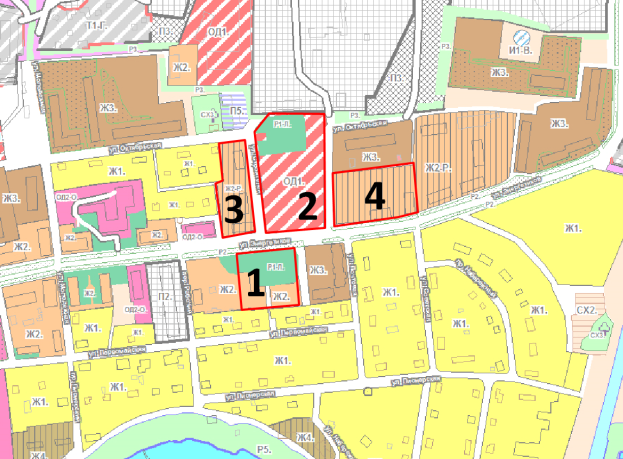 Рисунок 23 – Фрагмент карты градостроительного зонирование с выделением участков перспективной застройкиУчасток №4 – на участке расположены два аварийных двухэтажных жилых дома 1949 года постройки ул. Энеретиков, 5 и 7. Предполагается расселение данных домов с последующим строительством двух трехэтажного жилого дома. Принятый срок строительства – 2031-2033 год. Участки перспективной застройки представлены в таблице Таблица 51.Информация об аварийных зданиях, на месте которых предполагается новое строительство представлена в таблице Таблица 52.Источником теплоснабжения для рассматриваемых объектов является Котельная №1 ООО «ТК-Советск». Теплоснабжение перспективной индивидуальной застройки на территории города предполагается индивидуальное. Таблица 513 – Участки перспективной застройкиПримечание: Ж2 – Зона среднеэтажной многоквартирной застройки (2-3 эт);         Ж2-Р – Зона реконструкции среднеэтажной многоквартирной жилой застройки (2-3 эт.);         Ж3 – Зона многоэтажной жилой застройки (4-5 эт);        ОД1 – Зона размещения объектов социального, коммунально-бытового, общественного и коммерческого назначения.Таблица 524 – Информация об аварийных зданиях, снос которых предполагается в рамках актуализации Схемы Информация о вводе в эксплуатацию жилых зданий с общей площадью жилищного фонда на период разработки или актуализации схемы теплоснабжения представлена в таблице Таблица 535.Информация о сносе (выводе из эксплуатации) жилых зданий с общей площадью фонда на период разработки или актуализации схемы теплоснабжения представлена в таблице Таблица 546.Таблица 535 - Ввод в эксплуатацию жилых зданий с общей площадью жилищного фонда на период разработки или актуализации схемы теплоснабженияТаблица 546 - Снос (вывод из эксплуатации) жилых зданий с общей площадью фонда на период разработки или актуализации схемы теплоснабженияПрогнозы перспективных удельных расходов тепловой энергии на отопление, вентиляцию и горячее водоснабжение, согласованных с требованиями к энергетической эффективности объектов теплопотребления, устанавливаемых в соответствии с законодательством Российской ФедерацииУдельные расходы тепловой энергии на отопление, вентиляцию для перспективного строительства для жилых домов и общественно-деловой застройки принимаются в соответствии с данными таблицы 14 СП 50.13330 «Тепловая защита зданий».Удельные расходы тепловой энергии для нагрева холодной воды на нужды ГВС для перспективного строительства определяются в соответствии с данными СП 124.13330 «Тепловые сети» Приложение Г. Требования энергетической эффективности для зданий, строений, сооружений и требования к правилам определения класса энергетической эффективности многоквартирных домов принимаются согласно Приказа Минстроя России от 17.11.2017 № 1550.Нормируемый (базовый) удельный спрос на тепловую мощность на нужды отопления и вентиляции вновь строящихся зданий по СП 50.13330 приведен в таблице Таблица 557. Таблица 557 – Нормируемый (базовый) удельный спрос на тепловую мощность на нужды отопления и вентиляции вновь строящихся зданий по СП 50.13330, Вт/(м3·ºС)Расчетный прогнозный удельный спрос на тепловую мощность на нужды отопления и вентиляции вновь строящихся зданий по СП 50.13330 приведен в таблице Таблица 568. Таблица 568 – Расчетный прогнозный удельный спрос на тепловую мощность на нужды отопления и вентиляции вновь строящихся зданий по СП 50.13330, (ккал/(ч∙м2)Расчетный прогнозный удельный спрос на тепловую мощность на нужды отопления и вентиляции вновь строящихся многоквартирных домов по СП 50.13330 с учетом требований к энергетической эффективности объектов теплопотребления в период с 2023-2027 гг. представлен в таблице Таблица 579.Таблица 579 – Расчетный прогнозный удельный спрос на тепловую мощность на нужды отопления и вентиляции вновь строящихся МКД по СП 50.13330 с учетом требований к энергетической эффективности объектов теплопотребления в период с 2023-2027 гг., (ккал/(ч∙м2)Расчетный прогнозный удельный спрос на тепловую мощность на нужды отопления и вентиляции вновь строящихся многоквартирнных домов по СП 50.13330 с учетом требований к энергетической эффективности объектов теплопотребления в период с 2028 г. представлен в таблице 70.Таблица 70 – Расчетный прогнозный удельный спрос на тепловую мощность на нужды отопления и вентиляции вновь строящихся МКД по СП 50.13330 с учетом требований к энергетической эффективности объектов теплопотребления в период с 2028 г., (ккал/(ч∙м2)Нормы расхода горячей воды потребителями и удельная часовая величина теплоты на её нагрев по СП 124.13330 Приложение Г приведены в таблицеТаблица 71.Расчетная удельная часовая величина тепловой мощности, необходимой для нагрева горячей воды на нужды ГВС по СП 124.13330 (Приложение Г) приведена в таблице Таблица 582.Таблица 71 – Нормы расхода горячей воды потребителями и удельная часовая величина теплоты на её нагрев по СП 124.13330 Приложение ГТаблица 582 – Расчетная удельная часовая величина тепловой мощности, необходимой для нагрева горячей воды на нужды ГВС по СП 124.13330 (Приложение Г), ккал/(ч·м2)Климатические параметры для расчета удельных показателей потребления тепловой энергии вновь строящимися зданиями приняты по СП 131.13330 и приведены в таблице Таблица 593.Таблица 593 – Параметры климата, принятые при расчете удельных показателейРасчетное удельное потребление тепловой энергии на нужды отопления и вентиляции вновь строящихся зданий приведено в таблице Таблица 607. Таблица 604 – Расчетное (базовое) удельное потребление тепловой энергии на нужды отопления и вентиляции вновь строящихся зданий, (Гкал/м2/год)Расчетное удельное потребление тепловой энергии на нужды отопления и вентиляции вновь строящихся жилых зданий с учетом требований к энергетической эффективности объектов теплопотребления в период с 2023-2027 гг. представлено в таблице Таблица 615.Таблица 615 – Расчетное удельное потребление тепловой энергии на нужды отопления и вентиляции вновь строящихся зданий с учетом требований к энергетической эффективности объектов теплопотребления в период с 2023-2027 гг., (Гкал/м2/год)Расчетное удельное потребление тепловой энергии на нужды отопления и вентиляции вновь строящихся жилых зданий с учетом требований к энергетической эффективности объектов теплопотребления в период с 2028 г. представлено в таблице 76.Таблица 626 – Расчетное удельное потребление тепловой энергии на нужды отопления и вентиляции вновь строящихся жилых зданий с учетом требований к энергетической эффективности объектов теплопотребления в период с 2028 г., (Гкал/м2/год)Расчетная удельная величина тепловой энергии для нагрева горячей воды на нужды ГВСср.ч. приведена в таблице Таблица 637.Таблица 637 – Расчетная удельная величина тепловой энергии для нагрева горячей воды на нужды ГВСсрч., Гкал/м2/год Прогнозы приростов объемов потребления тепловой энергии (мощности) и теплоносителя с разделением по видам теплопотребления в каждом расчетном элементе территориального деления и в зоне действия каждого из существующих или предлагаемых для строительства источников тепловой энергии на каждом этапеПрирост тепловых нагрузок отопления, вентиляции и горячего водоснабжения перспективных зданий представлен в таблице Таблица 648.Прирост теплопотребления перспективных зданий представлен в таблице Таблица 659. Параметры ожидаемого сноса представлены в таблице 80.Прирост тепловой нагрузки на отопление, вентиляцию и горячее водоснабжение в проектируемых жилых зданиях на период до 2033 года представлен в таблицах 81 и Таблица 2 соответственно.Снижение тепловой нагрузки на отопление, вентиляцию и горячее водоснабжение в сносимых жилых зданиях на период до 2033 года представлено в таблицах Таблица 663 и Таблица 674 соответственно.Прирост потребления тепловой энергии на отопление, вентиляцию и горячее водоснабжение в проектируемых жилых зданиях на период до 2033 года представлен в таблицах Таблица 685 и Таблица 696 соответственно.Снижение потребления тепловой энергии на отопление, вентиляцию и горячее водоснабжение в сносимых жилых зданиях на период до 2033 года представлено в таблицах Таблица 707 и 88 соответственно.Общий прирост потребления тепловой энергии на отопление, вентиляцию и горячее водоснабжение в проектируемых и сносимых жилых и общественно-деловых зданиях и строениях на период до 2033 года представлен в таблице Таблица 729.Таблица 648 – Прирост тепловых нагрузок отопления, вентиляции и горячего водоснабжения перспективных зданийТаблица 659 - Прирост теплопотребления перспективных зданийТаблица 80 – Параметры ожидаемого сносаТаблица 81 - Прирост тепловой нагрузки на отопление и вентиляцию в проектируемых жилых зданиях на период до 2033 г., Гкал/чТаблица 82 - Прирост тепловой нагрузки на горячее водоснабжение в проектируемых жилых зданиях на период до 2033 г., Гкал/чТаблица 663 - Снижение тепловой нагрузки на отопление и вентиляцию в сносимых жилых зданиях на период до 2033 г., Гкал/чТаблица 674 - Снижение тепловой нагрузки горячего водоснабжения в сносимых жилых зданиях на период до 2033 г., Гкал/чТаблица 685 - Прирост потребления тепловой энергии на отопление и вентиляцию в проектируемых жилых зданиях на период до 2033 г., тыс. ГкалТаблица 696 – Прирост потребления тепловой энергии на горячее водоснабжение в проектируемых жилых зданиях на период до 2033 г., тыс. ГкалТаблица 707 - Снижение потребления тепловой энергии на отопление и вентиляцию в сносимых жилых зданиях на период до 2033 г., тыс. ГкалТаблица 718 - Снижение потребления тепловой энергии на горячее водоснабжение в сносимых жилых зданиях на период до 2033 г., тыс. ГкалТаблица 729 - Общий прирост потребления тепловой энергии на отопление, вентиляцию и горячее водоснабжение в проектируемых и сносимых жилых и общественно-деловых зданиях и строениях на период до 2033 г., тыс. Гкал Прогнозы приростов объемов потребления тепловой энергии (мощности) и теплоносителя с разделением по видам теплопотребления в расчетных элементах территориального деления и в зонах действия индивидуального теплоснабжения на каждом этапеПрогноз прироста тепловой нагрузки по элементам территориального деления в привязки к перспективному источнику теплоснабжения представлен в таблице Таблица 90. Суммарный прирост тепловых нагрузок на расчетный период составит 0,56 Гкал/ч. Вся перспективная нагрузка сосредоточена в кадастровом квартале 71:22:040102. Источником централизованного теплоснабжения определена котельная №1 ООО «ТК-Советск». Прогноз снижения тепловой нагрузки по элементам территориального деления в привязки к перспективному источнику теплоснабжения представлен в таблице Таблица 91.  Суммарное снижение нагрузок за счет сноса ветхого и аварийного жилого фонда составит 0,109 Гкал/ч. Сносимый жилой фонд расположен в кадастровом квартале 71:22:040102. Источником централизованного теплоснабжения для данных потребителей является котельная №1 ООО «ТК-Советск». Прогноз абсолютного снижения/прироста тепловой нагрузки по элементам территориального деления в привязки к перспективному источнику теплоснабжения представлен в таблице Таблица 732. Абсолютный прирост нагрузок составит 0,451 Гкал/ч на расчетный период действия Схемы теплоснабжения. Теплоснабжение перспективной индивидуальной застройки принято децентрализованное, в связи с чем прогнозы ввода ИЖС в Схеме не выполняются. Таблица 90 – Прогноз прироста тепловой нагрузки по элементам территориального деления в привязки к перспективному источнику теплоснабженияТаблица 91 – Прогноз снижения тепловой нагрузки по элементам территориального деления в привязки к перспективному источнику теплоснабженияТаблица 732 – Прогноз абсолютного снижения/прироста тепловой нагрузки по элементам территориального деления в привязки к перспективному источнику теплоснабжения Прогнозы приростов объемов потребления тепловой энергии (мощности) и теплоносителя объектами, расположенными в производственных зонах, при условии возможных изменений производственных зон и их перепрофилирования и приростов объемов потребления тепловой энергии (мощности) производственными объектами с разделением по видам теплопотребления и по видам теплоносителя (горячая вода и пар) в зоне действия каждого из существующих или предлагаемых для строительства источников тепловой энергии на каждом Приростов объемов потребления тепловой энергии (мощности) и теплоносителя объектами, расположенными в производственных зонах, с учетом возможных изменений производственных зон и их перепрофилирования и приростов объемов потребления тепловой энергии (мощности) производственными объектами с разделением по видам теплопотребления и по видам теплоносителя (горячая вода и пар) в зоне действия каждого из существующих или предлагаемых для строительства источников тепловой энергии на каждом этапе не планируется.Перечень объектов теплопотребления, подключенных к тепловым сетям существующих систем теплоснабжения в период, предшествующий актуализации схемы теплоснабженияПеречень объектов теплопотребления, подключенные к системам теплоснабжения на территории города Советск за 2018 -2023 годы представлены в таблице Таблица 743.Таблица 743 – Перечень подключенных объектовАктуализированный прогноз перспективной застройки относительно указанного в утвержденной схеме теплоснабжения прогноза перспективной застройкиСведения о перспективной застройке территории города Советск, с указанием объекта теплоснабжения и предполагаемым источником тепловой энергии в настоящей актуализации выполнен впервые. Сведения представлены в п. 2.1.5.Глава 3 Электронная модель системы теплоснабжения поселения, городского округа, города федерального значенияВ соответствии с п. 2 ПП РФ от 22.02.2012 №154 «О требованиях к схемам теплоснабжения, порядку их разработки и утверждения» при разработке и актуализации схем теплоснабжения поселений, городских округов с численностью населения до 100 тыс. человек разработка Главы 3 "Электронная модель системы теплоснабжения поселения, городского округа, города федерального значения" не является обязательной. Наличие данного раздела не предусмотрено Техническим заданием на актуализацию Схемы теплоснабжения. Глава 4 Существующие и перспективные балансы тепловой мощности источников тепловой энергии и тепловой нагрузки потребителей Балансы существующей на базовый период схемы теплоснабжения (актуализации схемы теплоснабжения) тепловой мощности и перспективной тепловой нагрузки в каждой из зон действия источников тепловой энергии с определением резервов (дефицитов) существующей располагаемой тепловой мощности источников тепловой энергии, устанавливаемых на основании величины расчетной тепловой нагрузкиБалансы тепловой мощности источников тепловой энергии и перспективной тепловой нагрузки на территории города Советск на расчетный срок до 2033 года представлены в таблице Таблица 754. При составлении балансов не учитывались мероприятия по модернизации оборудования источников тепловой энергии и тепловых сетей.Таблица 754 - Баланс тепловой мощности котельной №1, в зоне деятельности единой теплоснабжающей организации ООО «ТК-Советск», Гкал/ч Гидравлический расчет передачи теплоносителя для каждого магистрального вывода с целью определения возможности (невозможности) обеспечения тепловой энергией существующих и перспективных потребителей, присоединенных к тепловой сети от каждого источника тепловой энергииС целью определения резерва пропускной способности существующих тепловых сетей в существующих зонах действия источника тепловой энергии выполняется моделирование присоединения тепловой нагрузки в каждом микрорайоне к магистральным тепловым сетям. Для определения зон с недостаточными располагаемыми напорами у потребителей выполняется расчет гидравлического режима существующих тепловых сетей с учетом перспективной тепловой нагрузки.В связи с отсутствием электронной модели системы теплоснабжения города Советск, моделирование в ПРК Zulu 8.0 не выполняется.Перспективная нагрузка подключается в нижней части города вблизи магистральной тепловой сети 2Ду 400. Дефицита пропускной способности не выявлено. Выводы о резервах (дефицитах) существующей системы теплоснабжения при обеспечении перспективной тепловой нагрузки потребителейЗначения резервов (дефицитов) существующей располагаемой тепловой мощности, тепловой мощности «нетто» источников тепловой энергии и перспективной тепловой нагрузки потребителей в зоне действия источников тепловой энергии представлены в таблице Таблица 754.По результатам анализа существующего положения на Котельной №1 наблюдается дефицит тепловой мощности по договорным нагрузкам. По расчетным нагрузкам котельная №1 имеет необходимый резерв тепловой мощности «нетто» на весь период Схемы теплоснабжения. Глава 5 Мастер-план развития систем теплоснабжения поселения, городского округа, города федерального значения Описание вариантов (не менее двух) перспективного развития систем теплоснабжения Муниципального образования (в случае их изменения относительно ранее принятого варианта развития систем теплоснабжения в утверждённых в установленном порядке схемах теплоснабжения)Вариант 1 – Сохранение централизованного теплоснабжения в существующих границахВариант 1 предусматривает сохранение с централизованного теплоснабжения в существующих границах г. Советск. Вариант 2 – Частичная децентрализация путем перевода частного сектора и малоэтажной многоквартирной застройки на индивидуальное теплоснабжение (поквартирное отопление)Одной из проблем существующей централизованной системы теплоснабжения является высокая доля потерь в тепловых сетях, составляющая более 30% от отпуска с коллекторов. Баланс отпуска с коллекторов за 2019 - 2023 годы представлен на рисунке Рисунок 24. 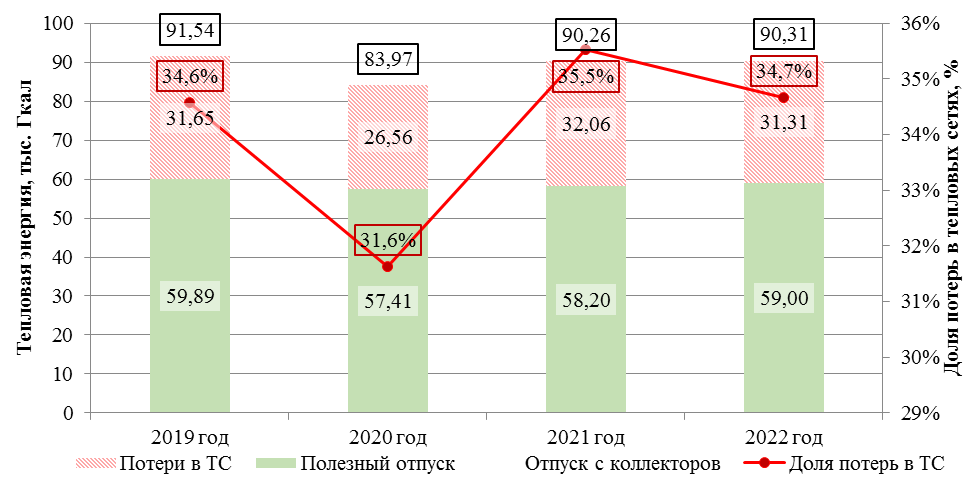 Рисунок 24 – Баланс отпуска с коллекторов котельнойПотери в тепловых сетях составляющие более 30% отпуска являются следствием двух основных факторов: Низкой плотности тепловых нагрузок – величина которой для г. Советск составляет 0,13 (Гкал/ч)/га;Высокой удельной материальной характеристикой тепловых сетей – величина которой составляет 241,6 м2/(Гкал/ч). Низкая плотность тепловых нагрузок объясняется характеристиками потребителей представляющими собой преимущественно одно и двухэтажные индивидуальные жилые дома и малоэтажную многоквартирную застройку. Высокая удельная материальной характеристика тепловых сетей является следствием применяемого температурного графика 95/70 0С, а также большим количеством подводящих тепловых сетей к каждому домовладению. Повышение плотности тепловых нагрузок и одновременное снижение материальной характеристики для рассматриваемой системы теплоснабжения может быть достигнуто частичной децентрализацией. Децентрализация – т.е. перевод потребителей на индивидуальное теплоснабжение, в том числе поквартирное теплоснабжение предусматривается для частного сектора, расположенного по периферии зоны централизованного теплоснабжения, а также малоэтажных многоквартирных жилых домов и коммерческих зданий, расположенных в зонах децентрализации. Рассматриваемые зоны децентрализации и сохраняемая зона централизованного теплоснабжения представлены на рисунке Рисунок 25.Общая тепловая нагрузка рассматриваемой к децентрализации зоны теплоснабжения составляет 2,6 Гкал/ч, при средней плотности нагрузок – 0,07 (Гкал/ч)/га.В результате, плотность нагрузок в сохраняемой зоне увеличится до 0,15 (Гкал/ч)/га. Параметры децентрализации представлены в таблице Таблица 765.Таблица 765 – Параметры децентрализации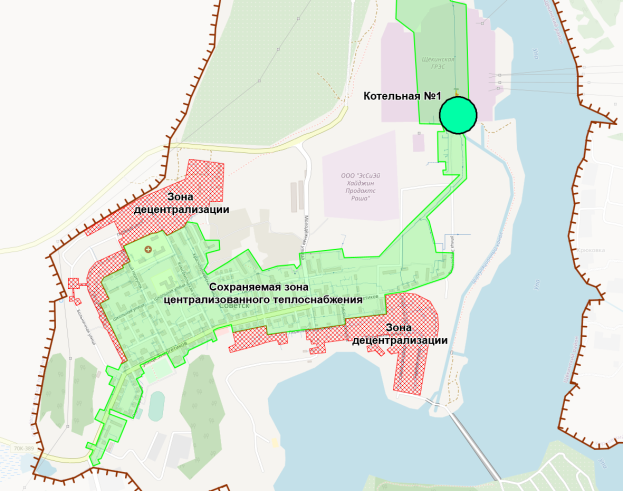 Рисунок 25 – Рассматриваемые зоны децентрализации и сохраняемая зона централизованного теплоснабженияИзменение характеристик тепловых сетей при децентрализации представлено в таблицах Таблица 776 - Таблица 787. Таблица 776 – Протяженность отключаемых и сохраняемых тепловых сетейТаблица 787 – Площадь поверхности отключаемых и сохраняемых тепловых сетейВ результате вывода из эксплуатации тепловых сетей в зонах децентрализации, ожидается снижение нормативных потерь при транспортировке с утвержденных 23,152 тыс. Гкал до 17,364 тыс. Гкал. Снижение полезного отпуска за счет децентрализации составит 8,8 тыс. Гкал. Баланс тепловой энергии без и с учетом частичной децентрализации представлен на рисунке Рисунок 26.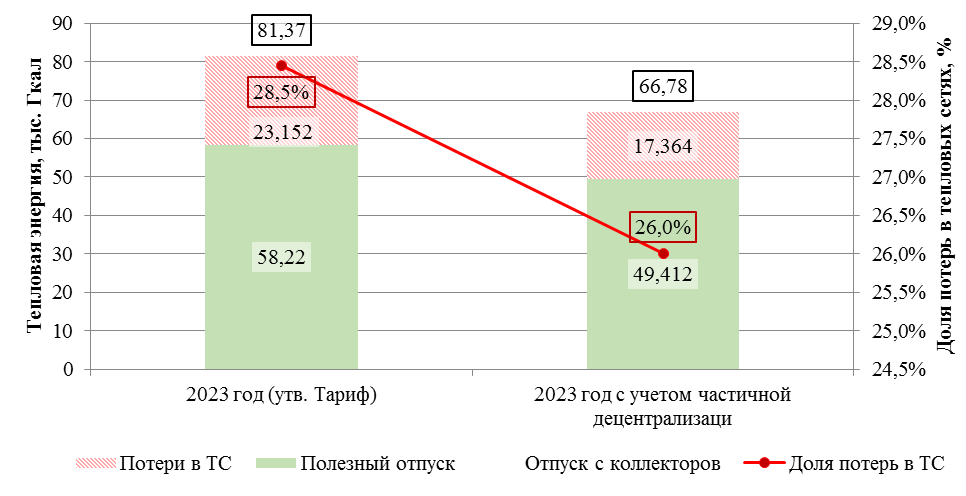 Рисунок 26 – Баланс тепловой энергии без и с учетом частичной децентрализацииПеречень Потребителей рассматриваемых к отключению представлен в таблице ниже.Таблица 798 - Перечень Потребителей рассматриваемых к отключениюВ соответствии с п.15 ст. 14 ФЗ от 27.07.2010 №190 «О теплоснабжении», переход на индивидуальное, в том числе поквартирное отопление в муниципальном образовании, может быть предусмотрен Схемой теплоснабжения. Сравнение альтернативных вариантов централизованного и индивидуального теплоснабжения следует производить по величине изменения совокупного платежа граждан за коммунальные услуги.Если эффективность перехода на индивидуальное теплоснабжение будет подтверждена, уполномоченное лицо может начать процедуру такого перехода. В случае единичных проектов перехода на поквартирное отопление в границах муниципального образования, уполномоченным лицом может выступать сама Администрация. В случае массового перехода целесообразно создание специального Оператора, реализующего переход на индивидуальное теплоснабжение. В связи с тем, что в рамках настоящей актуализации предполагается перевод на индивидуальное теплоснабжение только одного жилого дома, в качестве уполномоченного лица выбрана Администрация муниципального образования. Условиями перехода на индивидуальные источники теплоснабжения, в том числе поквартирное отопление, являются: Наличие проектно-сметной документации по проекту, прошедшей Экспертизу;Наличие протокола общего собрания собственников о переводе МКД на индивидуальные системы теплоснабжения;Согласование перехода с теплоснабжающей организацией.Проектно-сметная документация по переводу на индивидуальное теплоснабжение, в рамках которой предоставляются ТУ от ресурсоснабжающих организаций (газоснабжение, водоснабжение, электроснабжение) разрабатывается на средства Администрации. Наиболее целесообразный механизм финансирования работ по переходу на индивидуальное теплоснабжение со стороны Администрации – утвержденная муниципальная программа. Если инженерные изыскания, выполняемые при разработке ПСД по переходу на индивидуальное теплоснабжение, выявили необходимость строительства или реконструкции внешних инженерных сетей (газоснабжение, водоснабжение, электроснабжение), данные работы включаются в Программу комплексного развития систем коммунальной инфраструктуры муниципального образования.Переход на поквартирное отопление является реконструкцией многоквартирного дома в части инженерных систем. Для его проведения в соответствии с п.2.1. Ст. 44 Жилищного кодекса требуется решение Общего собрания собственников. В период разработки проектно-сметной документации, Администрация муниципального образования совместно с ТСО проводит разъяснительную работу с собственниками квартир. Разъяснительная работа может проводиться как силами Администрации и ТСО самостоятельно, так и с привлечением сторонних организаций, в рамках которой с собственниками проводятся беседы, доводятся информационные и аналитические материалы по преимуществам индивидуального теплоснабжения. После подготовки ПСД, Администрация через управляющую компанию (ТСЖ) инициирует общее собрание собственников многоквартирного дома с постановкой соответствующего вопроса о переходе на индивидуальное теплоснабжение. В случае принятия собственниками положительного решения на внеочередном общем собрании в соответствии со ст. 45 Жилищного кодекса, Администрация может перейти к реализации внутридомовых работ по переводу на поквартирное отопление. В состав внутридомовых работ по переходу на индивидуальное теплоснабжение в случае установки поквартирных систем отопления и ГВС входят:замена, ремонт внутридомовых систем теплоснабжения;замена, ремонт внутридомовых систем газоснабжения с установкой газопотребляющего оборудования;монтаж электроотопления в помещениях, где установка газопотребляющего оборудования технически невозможна;монтаж, ремонт системы заземления для газопотребляющего и электроотопительного оборудования;монтаж, ремонт систем вентиляции в местах размещения газопотребляющего оборудования;монтаж систем дымоудаления от газопотребляющего оборудования;монтаж газопровода по фасаду дома.Границы проектирования и строительства в рамках мероприятий по переходу на поквартирное отопление и в рамках программ комплексного развития систем коммунальной инфраструктуры представлены на рисунке Рисунок 27.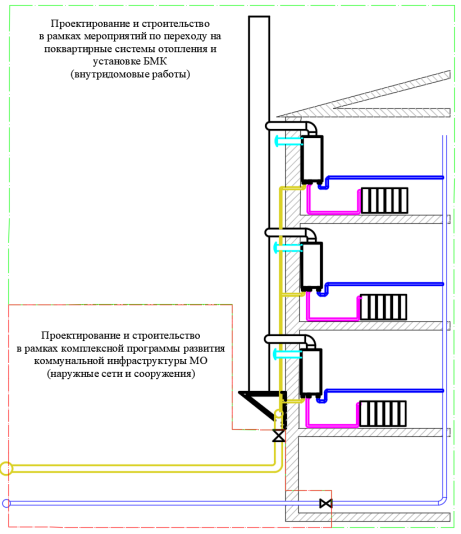 Рисунок 27 – Границы проектирования и строительства в рамках мероприятий по переходу на поквартирное отопление и ПКРЗаказчиком внутридомовых работ по переходу на индивидуальное теплоснабжение может быть Администрация МО, Оператор или другой уполномоченный орган исполнительной власти в зависимости от схемы финансирования. Наиболее целесообразны две схемы финансирования внутридомовых работ по переходу на индивидуальное теплоснабжение: долевое финансирование;лизинговое финансирование. Долевое финансирование предпочтительно в проектах, где заказчиком внутридомовых работ является Администрация. В этом случае финансирование мероприятий по переходу на поквартирные системы отопления, осуществляется в следующей пропорции: бюджет муниципального образования – 80-90%;средства собственников МКД – 20-10%.Условием долевого финансирования является наличие протокола собрания собственников помещений в многоквартирном доме с принятым решением о долевом финансировании в объеме 10-20% от стоимости выполнения внутридомовых работ по переходу на поквартирные системы отопления.Лизинговое финансирование целесообразно в случае, если заказчиком работ по переходу на поквартирное отопление выступает Оператор. Собственник жилого помещения ежемесячно в течение 7 лет осуществляет лизинговые платежи за установленное газовое оборудование, после чего оборудование передается ему в собственность. Компенсация процентной ставки по кредитам, привлекаемым для реализации мероприятий по переходу на поквартирные системы отопления в осуществляется в виде субсидии из муниципального бюджета. Стоимость внутридомовых работ по переходу на поквартирное отопление зависит от многих факторов таких как: этажность, материал стен и тип кровли, внутренней планировки помещений и схемы поквартирной разводки стояков отопления, типу применяемых настенных котлов, радиаторов отопления и трубопроводов. Средняя стоимость внутридомовых работ по проектам АО «Башкоммунприбор» составляет 6,76 тыс. руб./м2 общей площади. Для рассматриваемого МКД, средняя площадь квартир в котором составляет 82,5 м2, стоимость перевода одной квартиры на поквартирное теплоснабжение от двухконтурных настенных газовых котлов оценивается в 557,7 тыс. руб, или 8,92 млн. руб. в текущих ценах без НДС для дома в целом. Следует также отметить, что при переходе на поквартирные системы отопления, общедомовые системы отопления и ГВС исключаются из общедомового имущества. В результате снижается объем работ, проводимых в рамках капитального ремонта, и часть средств может быть направлена на финансирование работ по переходу на поквартирное отопление.Примеры размещения двухконтурных газовых котлов поквартирного отопления и коаксиального газохода по фасаду жилого дома представлены на рисунке Рисунок 28.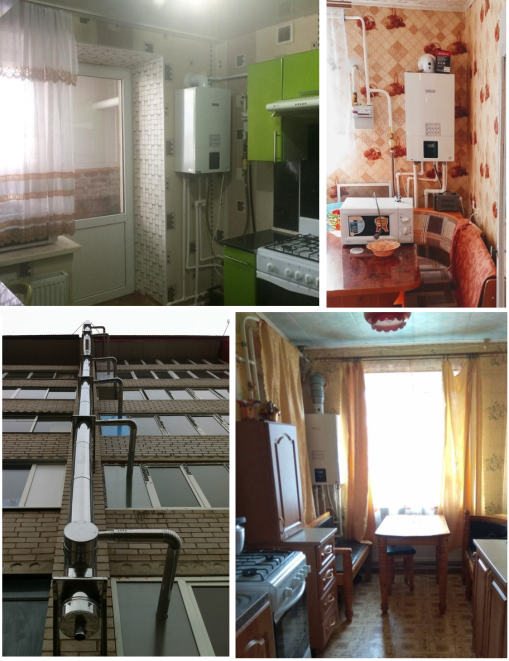 Рисунок 28 – Примеры размещения двухконтурных газовых котлов поквартирного отопления и коаксиального газохода по фасаду жилого дома  Технико-экономическое сравнение вариантов развития систем теплоснабжения Технико-экономическое сравнение вариантов сохранения централизованного теплоснабжения и частичного перехода на индивидуальное представлено в таблице Таблица 809. В сравнении принят утвержденный на 2023 год тариф ООО «ТК-Советск» для населения.Таблица 809 - Технико-экономическое сравнение вариантовТехнико-экономическое сравнение вариантов сохранения централизованного теплоснабжения и частичной децентрализации показало некоторое преимущество Варианта 1 по критерию платежа граждан за коммунальные услуги.Обоснование выбора приоритетного варианта перспективного развития систем теплоснабженияПо критерию совокупного платежа за коммунальные услуги некоторые приоритет имеет первый вариант – сохранение с централизованного теплоснабжения в существующих границах г. Советск. Эффект от снижения расходов на энергетические ресурсы в Варианте 2 - частичная децентрализация путем перевода частного сектора и малоэтажной многоквартирной застройки на индивидуальное теплоснабжение (поквартирное отопление) не позволяет компенсировать снижение выручки от реализации тепловой энергии. В связи с вышеописанным, в настоящей актуализации предусматривается сохранение существующей зоны теплоснабжения котельной №1 ООО «ТК-Советск». Данное решение может быть пересмотрено при последующей актуализации. Глава 6 Существующие и перспективные балансы производительности водоподготовительных установок и максимального потребления теплоносителя теплопотребляющими установками потребителей, в том числе в аварийных режимах Расчетная величина нормативных потерь теплоносителя в тепловых сетях в зонах действия источников тепловой энергииРасчет нормативных потерь теплоносителя в тепловых сетях выполнен в соответствии с «Методическими указаниями по составлению энергетической характеристики для систем транспорта тепловой энергии по показателю «потери сетевой воды», утвержденными приказом Минэнерго РФ от 30.06.2003 №278 и «Инструкцией по организации в Минэнерго России работы по расчету и обоснованию нормативов технологических потерь при передаче тепловой энергии», утвержденной приказом Минэнерго от 30.12.2008 №325.Расчет выполнен с разбивкой по годам, начиная с 2022 по 2033 годы, с учетом перспективных планов строительства (реконструкции) тепловых сетей и планируемого присоединения к ним систем теплопотребления.Нормативная среднегодовая утечка сетевой воды (м3/ч·м3) не должна превышать 0,25% в час от среднегодового объема сетевой воды в тепловой сети и присоединенных к ней системах теплопотребления.Прогнозируемые приросты нормативных потерь теплоносителя определяются как произведение нормативной среднегодовой утечки на прогнозируемые приросты объемов теплоносителя.Прогнозируемые приросты нормативных потерь теплоносителя в системе теплоснабжения Котельной №1 представлены в таблице 100.Таблица 100 - Перспективный расход воды на компенсацию потерь и затрат теплоносителя при передаче тепловой энергии в зоне действия котельной №1 в зоне деятельности единой теплоснабжающей организации ООО «ТК-Советск», тыс. м3 Максимальный и среднечасовой расход теплоносителя (расход сетевой воды) на горячее водоснабжение потребителей с использованием открытой системы теплоснабжения в зоне действия каждого источника тепловой энергии, рассчитываемый с учетом прогнозных сроков перевода потребителей, подключенных к открытой системе теплоснабжения (горячего водоснабжения), отдельным участкам такой системы, на закрытую систему горячего водоснабженияГорячее водоснабжение потребителей организовано по открытой схеме с разбором теплоносителя из обратного трубопровода. Максимальные и среднечасовые расходы теплоносителя на горячее водоснабжение потребителей в централизованной системе горячего водоснабжения представлены в таблице 101. В соответствии с ФЗ №438 от 30.12.2021 г. «О внесении изменений в Федеральный закон «О теплоснабжении» допускается использование централизованных открытых систем теплоснабжения (горячего водоснабжения) для нужд горячего водоснабжения, осуществляемого путём отбора теплоносителя на нужды горячего водоснабжения. При этом все перспективные потребители города будут подключены к централизованной системе теплоснабжения по закрытой схеме.Таблица 101 - Максимальный и среднечасовой расход теплоносителя (расход сетевой воды) на горячее водоснабжение потребителей Сведения о наличии баков-аккумуляторовКотельная №1 имеет в своем составе 2 бака-аккумулятора умягченной химически очищенной воды общим суммарным объемом 38 м3. Баки представляют собой металлические емкости, установленные в здании котельной.  Нормативный и фактический (для эксплуатационного и аварийного режимов) часовой расход подпиточной воды в зоне действия источников тепловой энергииНормативный (для эксплуатационного и аварийного режимов) часовой расход подпиточной воды в зоне действия источников тепловой энергии приведены в в таблице Таблица 812. Существующий и перспективный баланс производительности водоподготовительных установок и потерь теплоносителя с учетом развития системы теплоснабженияБалансы производительности водоподготовительных установок и затрат теплоносителя в системе теплоснабжения разрабатываются с целью выявления резервов и дефицитов для планирования мероприятий по реконструкции или модернизации водоподготовительных установок. Производительность водоподготовительных установок должна компенсировать в эксплуатационном режиме затраты теплоносителя на собственные нужды источника тепловой энергии, потери и затраты сетевой воды в тепловых сетях и в системах теплопотребления, а также отпуск теплоносителя на нужды ГВС при открытой схеме или горячей воды при закрытой схеме с отдельной сетью ГВС. Существующий и перспективный баланс производительности водоподготовительных установок и затрат теплоносителя для эксплуатационного и аварийного режимов, а также годовые расходы теплоносителя и горячей воды в зонах теплоснабжения источников тепловой энергии приведены в таблице Таблица 812.Таблица 812 - Перспективные балансы производительности ВПУ и подпитки тепловой сети котельной №1 в зоне деятельности единой теплоснабжающей организации ООО «ТК-Советск», тыс. м3Глава 7 Предложения по строительству, реконструкции, техническому перевооружению и (или) модернизации источников тепловой энергии Описание условий организации централизованного теплоснабжения, индивидуального теплоснабжения, а также поквартирного отопленияСогласно статье 14, Федерального закона от 27.07.2010 г. №190-ФЗ «О теплоснабжении», подключение теплопотребляющих установок и тепловых сетей потребителей тепловой энергии, в том числе застройщиков, к системе теплоснабжения осуществляется в порядке, установленном законодательством о градостроительной деятельности для подключения объектов капитального строительства к сетям инженерно-технического обеспечения, с учетом особенностей, предусмотренных ФЗ №190 «О теплоснабжении» и правилами подключения к системам теплоснабжения, утвержденными Постановлением Правительства Российской Федерации от 05.07.2018 г. №787 «О подключении (технологическом присоединении) к системам теплоснабжения, недискриминационном доступе к услугам в сфере теплоснабжения, изменении и признании утратившими силу некоторых актов…» (далее Правила).Подключение осуществляется на основании договора на подключение к системе теплоснабжения, который является публичным как для единой теплоснабжающей организации, так и для теплоснабжающих/теплосетевых организации. Теплоснабжающая или теплосетевая организация, к которой следует обращаться заявителям, согласно Правилам, определяется в соответствии с зонами эксплуатационной ответственности таких организаций, определенных в настоящей схеме теплоснабжения. При наличии технической возможности подключения к системе теплоснабжения в соответствующей точке подключения отказ потребителю в заключении договора о подключении объекта, находящегося в границах определенного настоящей схемой теплоснабжения радиуса эффективного теплоснабжения, в соответствии с Правилами не допускается.Нормативный срок подключения (с даты заключения договора о подключении) установлен п. 42. Правил и составляет: не более 18 месяцев - в случае наличия технической возможности;не более 3 лет - в случае если техническая возможность подключения обеспечивается в рамках инвестиционной программы исполнителя или смежной ТСО и иной срок не указан в ИП.В случае технической невозможности подключения к системе теплоснабжения объекта капитального строительства вследствие отсутствия резерва тепловой мощности на источнике и/или отсутствия резерва пропускной способности тепловых сетей в соответствующей точке подключения, потенциальному потребителю предлагается выбрать один из вариантов подключения:Подключение за плату, установленную в индивидуальном порядке;Подключение после реализации необходимых мероприятий в рамках инвестиционной программы ТСО, предварительно внесенных в Схему теплоснабжения. При отсутствии в утвержденной в установленном порядке инвестиционной программе теплоснабжающей организации или теплосетевой организации мероприятий по развитию системы теплоснабжения и снятию технических ограничений, позволяющих обеспечить техническую возможность подключения к системе теплоснабжения этого объекта капитального строительства, теплоснабжающая организация или теплосетевая организация в сроки и в порядке, которые установлены Правилами, обязана обратиться в федеральный орган исполнительной власти, уполномоченный на реализацию государственной политики в сфере теплоснабжения, или орган местного самоуправления, утвердивший схему теплоснабжения, с предложением о включении в нее мероприятий по обеспечению технической возможности подключения к системе теплоснабжения этого объекта капитального строительства. Федеральный орган исполнительной власти, уполномоченный на реализацию государственной политики в сфере теплоснабжения, или орган местного самоуправления, утвердивший схему теплоснабжения, в сроки, в порядке и на основании критериев, которые установлены порядком разработки и утверждения схем теплоснабжения, утвержденным Правительством Российской Федерации, принимает решение о внесении изменений в схему теплоснабжения или об отказе во внесении в нее таких изменений. В случае, если теплоснабжающая или теплосетевая организация не направит в установленный срок и (или) представит с нарушением установленного порядка в федеральный орган исполнительной власти, уполномоченный на реализацию государственной политики в сфере теплоснабжения, или орган местного самоуправления, утвердивший схему теплоснабжения, предложения о включении в нее соответствующих мероприятий, потребитель, в том числе застройщик, вправе потребовать возмещения убытков, причиненных данным нарушением, и (или) обратиться в федеральный антимонопольный орган с требованием о выдаче в отношении указанной организации предписания о прекращении нарушения правил недискриминационного доступа к товарам.В случае внесения изменений в схему теплоснабжения теплоснабжающая организация или теплосетевая организация обращается в орган регулирования для внесения изменений в инвестиционную программу. После принятия органом регулирования решения об изменении инвестиционной программы он обязан учесть внесенное в указанную инвестиционную программу изменение при установлении тарифов в сфере теплоснабжения в сроки и в порядке, которые определяются основами ценообразования в сфере теплоснабжения и правилами регулирования цен (тарифов) в сфере теплоснабжения, утвержденными Правительством Российской Федерации. Нормативные сроки подключения объекта капитального строительства устанавливаются в соответствии с инвестиционной программой теплоснабжающей организации или теплосетевой организации, в которую внесены изменения, с учетом нормативных сроков подключения объектов капитального строительства, установленных правилами подключения к системам теплоснабжения, утвержденными Правительством Российской Федерации.Таким образом, вновь вводимые потребители, обратившиеся соответствующим образом в теплоснабжающую организацию, должны быть подключены к централизованному теплоснабжению, если такое подсоединение возможно в перспективе. Блок-схема подключения новых Потребителей к существующей СЦТ представлена на рисунке Рисунок 29. 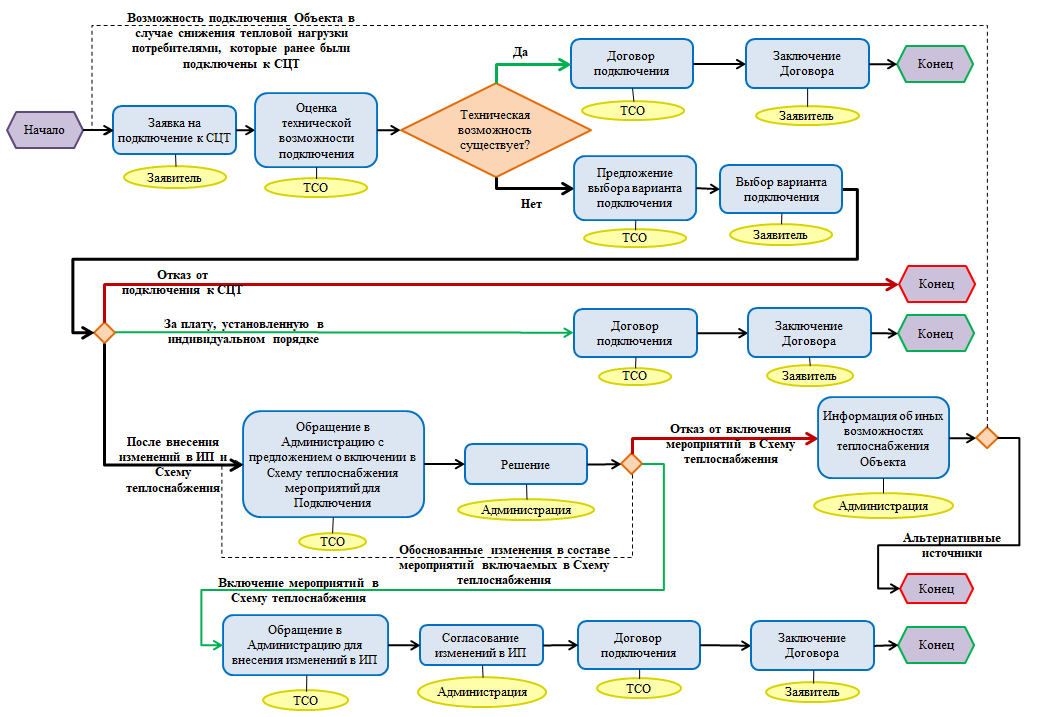 Рисунок 29 – Блок-схема подключения новых Потребителей к существующей СЦТС потребителями, находящимися за границей радиуса эффективного теплоснабжения, могут быть заключены договоры долгосрочного теплоснабжения по свободной (обоюдно приемлемой) цене, в целях компенсации затрат на строительство новых и реконструкцию существующих тепловых сетей, и увеличению радиуса эффективного теплоснабжения. Зоны централизованного теплоснабжения представлены в Главе 1 обосновывающих материалов.Индивидуальное теплоснабжение предусматривается для:Индивидуальных жилых домов до трех этажей вне зависимости от месторасположения;Малоэтажных (до четырех этажей) блокированных жилых домов (таунхаузов) планируемых к строительству вне перспективных зон действия источников централизованного теплоснабжения при условии удельной нагрузки теплоснабжения планируемой застройки менее 0,10 (Гкал/ч)/га;Многоэтажных жилых домов расположенных вне перспективных зон действия источников централизованного теплоснабжения, для которых проектом предусмотрено индивидуальное теплоснабжение, в том числе поквартирное отопление;Социально-административных зданий высотой менее 12 метров (четырех этажей) планируемых к строительству в местах расположения малоэтажной и индивидуальной жилой застройки, находящихся вне перспективных зон действия источников теплоснабжения;Промышленных и прочих потребителей, технологический процесс которых предусматривает потребление природного газа;Инновационных объектов, проектом теплоснабжения которых предусматривается удельный расход тепловой энергии на отопление менее 15 кВт∙ч/м2год, т.н. «пассивный (или нулевой) дом» или теплоснабжение которых предусматривается от альтернативных источников, включая вторичные энергоресурсы.Переход на поквартирное отопление многоквартирных домов при наличии осуществленного в надлежащем порядке подключения (технологического присоединения) к системам централизованного теплоснабжения, в соответствии с п. 15 ст. 14 Федерального закона от 27.07.2010 г. №190-ФЗ «О теплоснабжении» запрещается, за исключением случаев, предусмотренных в данной схеме теплоснабжения. Переход на поквартирное отопление настоящей схемой теплоснабжения допускается в случае выполнения всех нижеперечисленных условий: Здание удовлетворяет действующим строительным нормам и правилам, допускающим его перевод на поквартирное теплоснабжение от индивидуальных теплогенераторов;Плотность нагрузок в рассматриваемой зоне составляет менее 0,2 (Гкал/ч)/га;Единичная нагрузка потребителя составляет менее 0,1 Гкал/ч;Потребители подключены или могут быть подключены к системе централизованного газоснабжения; Себестоимость производства и/или транспорта тепловой энергии до конечного потребителя превышает установленный тариф;Мероприятия по модернизации источников теплоснабжения и/или системы транспорта тепловой энергии до конечного потребителя являются экономически нецелесообразными, т.к. срок их окупаемости превышает срок полезного использования.Переход на поквартирное теплоснабжение, возможен только для многоквартирного дома в целом. Переход на поквартирное теплоснабжение отдельных помещений и квартир схемой теплоснабжения не допускается. Переход на поквартирное теплоснабжение многоквартирного дома осуществляется при наличии 3-х стороннего соглашения между теплоснабжающей организацией, органом местного самоуправления и собственниками. Решение о переводе всех квартир и встроенных помещений дома на индивидуальное теплоснабжение с отключением от централизованного теплоснабжения принимается на общем собрании собственников, на котором также определяется источник финансирования данных работ, в том числе проектных.Планируемые к применению индивидуальные поквартирные источники должны соответствовать требованиям п. 51 Правил, а именно: наличие закрытой (герметичной) камеры сгорания;наличие автоматики безопасности, обеспечивающей прекращение подачи топлива при прекращении подачи электрической энергии, при неисправности цепей защиты, при погасании пламени горелки, при падении давления теплоносителя ниже предельно допустимого значения, при достижении предельно допустимой температуры теплоносителя, а также при нарушении дымоудаления;температура теплоносителя - до 95°C;давление теплоносителя - до 1 МПа».Поквартирные источники не соответствующие данным требования использовать запрещается. В соответствии с р. II Правил, потребители могут уступать право на использование мощности иным лицам (потребителям), заинтересованным в подключении (новый потребитель), при условии отсутствия технических ограничений. Уступка права на использование мощности может быть осуществлена в той же точке подключения, в которой подключены теплопотребляющие установки лица, уступающего право на использование мощности, и только по тому же виду теплоносителя, а техническая возможность подключения с использованием уступки права на использование мощности в иной точке подключения определяется теплоснабжающей (теплосетевой) организацией.Определение целесообразности (нецелесообразности) подключения (технологического присоединения) к существующей системе централизованного теплоснабжения В соответствии с п. 63а ПП РФ №405 от 3.0.4.2018 г «О внесении изменений в некоторые акты Правительства РФ» условия организации централизованного теплоснабжения должны содержать определение целесообразности или нецелесообразности подключения (технологического присоединения) теплопотребляющей установки к существующей системе централизованного теплоснабжения исходя из недопущения увеличения совокупных расходов в такой системе централизованного теплоснабжения, расчет которых выполняется в порядке, установленном методическими указаниями по разработке схем теплоснабжения.На момент разработки данной актуализации, данные методические указания отсутствуют, в связи с чем, излагается общий принцип определения целесообразности подключений. Определение целесообразности или нецелесообразности подключения (технологического присоединения) теплопотребляющей установки к каждой существующей системе централизованного теплоснабжения исходя из недопущения увеличения совокупных расходов в такой системе централизованного теплоснабжения, предполагается выполнить в последующей актуализации, после утверждения соответствующих методических указаний. Подключение теплопотребляющей установки экономически целесообразно если в системе выполняются условия:Где:  – изменение выручки от реализации тепловой энергии вновь подключаемому потребителю; – изменение затрат на топливо для производства тепловой энергии; – изменение затрат на электроэнергию для производства и транспорта тепловой энергии; – изменение затрат на воду для подпитки тепловых сетей; – изменение фонда оплаты труда персонала и социальных отчислений; – изменение амортизационных отчислений; – изменение затрат на ремонты источника тепловой энергии и тепловых сетей; - изменение затрат на обслуживание источника тепловой энергии и тепловых сетей; – надежность системы централизованного теплоснабжения в целом после подключения потребителя; – нормативная надежность системы централизованного теплоснабжения в целом. В случае если вышеприведенные условия не выполняются, подключение к системе централизованного теплоснабжения новых потребителей нецелесообразно.  Описание текущей ситуации, связанной с ранее принятыми в соответствии с законодательством Российской Федерации об электроэнергетике решениями об отнесении генерирующих объектов к генерирующим объектам, мощность которых поставляется в вынужденном режиме в целях обеспечения надежного теплоснабжения потребителейНа территории муниципального образования нет генерирующих объектов, ранее отнесенных к генерирующим объектам, мощность которых поставляется в вынужденном режиме в целях обеспечения надежного теплоснабжения потребителей. Существующая Щёкинская ГРЭС с 2019 года вырабатывает электрическую энергию в конденсационном режиме. Повторное подключение ГРЭС к централизованному теплоснабжению города не планируется. Анализ надежности и качества теплоснабжения для случаев отнесения генерирующего объекта к объектам, вывод которых из эксплуатации может привести к нарушению надежности теплоснабжения (при отнесении такого генерирующего объекта к объектам, электрическая мощность которых поставляется в вынужденном режиме в целях обеспечения надежного теплоснабжения потребителей, в соответствующем году долгосрочного конкурентного отбора мощности на оптовом рынке электрической энергии (мощности) на соответствующий период)На территории муниципального образования нет генерирующих объектов, ранее отнесенных к генерирующим объектам, мощность которых поставляется в вынужденном режиме в целях обеспечения надежного теплоснабжения потребителей. Согласно Методическим указаниям по разработке схем теплоснабжения, анализ надежности и качества теплоснабжения для случаев отнесения генерирующего объекта к объектам, вывод которых из эксплуатации может привести к нарушению надежности теплоснабжения, должен выполняться на основе анализа установленной тепловой мощности на генерирующем объекте и присоединенной тепловой нагрузки. Балансы тепловой мощности и тепловой нагрузки должны быть представлены в виде таблицы П36.1 Приложения №36.В связи с отсутствием на территории г. Советск генерирующих объектов, отнесенных к вынужденным, таблицы по форме П. 36.1 не приводятся. Обоснование предлагаемых для строительства источников тепловой энергии, функционирующих в режиме комбинированной выработки электрической и тепловой энергии, для обеспечения перспективных тепловых нагрузокСогласно Методическим указаниям по разработке схем теплоснабжения, предложения по строительству источников комбинированной выработки для обеспечения перспективных тепловых нагрузок в городском округе, не отнесенном к ценовой зоне теплоснабжения, разрабатываются на основании технико-экономического обоснования в соответствии с Приложением №37.Технико-экономическое обоснование строительства источников комбинированной выработки электрической и тепловой энергии для обеспечения перспективных тепловых нагрузок должно выполняться: на вновь осваиваемых территориях городского округа в случае отсутствия возможности обеспечения теплоснабжения потребителей от существующих источников;в отсутствии объекта строительства в утвержденной схеме и программе развития электроэнергетических систем России.Согласно п. 2.1, перспективная застройка суммарной нагрузкой 0,56 Гкал/ч расположена в зоне существующей застройки. На вновь осваиваемых территориях предполагается строительство индивидуального жилья, централизованное теплоснабжение которого не планируется. На основании Постановления Правительства Российской Федерации от 17 октября 2009 года №823 «О схемах и программах перспективного развития электроэнергии» разработана и утверждена Схема и программы развития электроэнергетических систем России на 2023-2028 годы. В указанной программе перспективного развития, строительство нового источника комбинированной выработки электрической и тепловой энергии на территории муниципального образования не предусматривается. Базовым и актуализированным проектом Схемы теплоснабжения, размещение источников комбинированной выработки на территории г. Советск не предусматривается. Обоснование предлагаемых для реконструкции и (или) модернизации действующих источников тепловой энергии, функционирующих в режиме комбинированной выработки электрической и тепловой энергии, для обеспечения перспективных приростов тепловых нагрузокСуществующая Щёкинская ГРЭС с 2019 года вырабатывает электрическую энергию в конденсационном режиме. Повторное подключение ГРЭС к централизованному теплоснабжению города не планируется, в связи с чем предложения по реконструкции и (или) модернизации станции отсутствуют. Обоснование предложений по переоборудованию котельных в источники тепловой энергии, функционирующие в режиме комбинированной выработки электрической и тепловой энергии, с выработкой электроэнергии на собственные нужды теплоснабжающей организации в отношении источника тепловой энергии, на базе существующих и перспективных тепловых нагрузокСхемой теплоснабжения города Советск организация выработки электрической энергии в комбинированном цикле на базе существующих нагрузок не предусматривается.  Обоснование предлагаемых для реконструкции и (или) модернизации котельных с увеличением зоны их действия путем включения в нее зон действия существующих источников тепловой энергииКотельная №1 является единственным источником централизованного теплоснабжения на территории города Советск. Её реконструкция с увеличением зоны действия путем включения в нее зон действия ведомственных котельных не планируется.Состав существующего и перспективного оборудования котельной №1 представлен в таблице Таблица 823. Срок службы оборудования котельной на расчетный период Схемы теплоснабжения составит 15 лет, что не превышает заявленный срок службы котлов. Замена существующего основного оборудования не планируется. Таблица 823 – Существующий и перспективный состав оборудования Котельной №1 ООО «ТК-Советск»Обоснование предлагаемых для перевода в пиковый режим работы котельных по отношению к источникам тепловой энергии, функционирующим в режиме комбинированной выработки электрической и тепловой энергииСуществующая Щёкинская ГРЭС с 2019 года вырабатывает электрическую энергию в конденсационном режиме. Повторное подключение ГРЭС к централизованному теплоснабжению города не планируется, в связи с чем источник, по отношению к которому котельная №1 могла бы быть переведена в пиковый режим отсутствует. Обоснование предложений по расширению зон действия действующих источников тепловой энергии, функционирующих в режиме комбинированной выработки электрической и тепловой энергииСуществующая Щёкинская ГРЭС с 2019 года вырабатывает электрическую энергию в конденсационном режиме. Повторное подключение ГРЭС к централизованному теплоснабжению города не планируется.Обоснование предлагаемых для вывода в резерв и (или) вывода из эксплуатации котельных при передаче тепловых нагрузок на другие источники тепловой энергииВывод из резерв и (или) вывода из эксплуатации котельных передаче тепловых нагрузок на другие источники тепловой энергии не предусмотрен.  Обоснование организации индивидуального теплоснабжения в зонах застройки поселения, городского округа, города федерального значения малоэтажными жилыми зданиямиСуществующие и планируемые к застройке потребители вправе использовать для отопления индивидуальные источники теплоснабжения. Использование автономных источников теплоснабжения целесообразно в случаях:Индивидуальных жилых домов до трех этажей вне зависимости от месторасположения;Малоэтажных (до четырех этажей) блокированных жилых домов (таунхаузов) планируемых к строительству вне перспективных зон действия источников централизованного теплоснабжения при условии удельной нагрузки теплоснабжения планируемой застройки менее 0,10 (Гкал/ч)/га;Многоэтажных жилых домов расположенных вне перспективных зон действия источников централизованного теплоснабжения, для которых проектом предусмотрено индивидуальное теплоснабжение, в том числе поквартирное отопление;Социально-административных зданий высотой менее 12 метров (четырех этажей) планируемых к строительству в местах расположения малоэтажной и индивидуальной жилой застройки, находящихся вне перспективных зон действия источников теплоснабжения;Промышленных и прочих потребителей, технологический процесс которых предусматривает потребление природного газа;Инновационных объектов, проектом теплоснабжения которых предусматривается удельный расход тепловой энергии на отопление менее 15 кВт∙ч/м2год, т.н. «пассивный (или нулевой) дом» или теплоснабжение которых предусматривается от альтернативных источников, включая вторичные энергоресурсы.Потребители, отопление которых осуществляется от индивидуальных источников, могут быть подключены к централизованному теплоснабжению на условиях организации централизованного теплоснабжения.По существующему состоянию системы теплоснабжения индивидуальное отопление применяется в малоэтажном фонде (1-3 эт.). Поквартирное теплоснабжение в многоквартирных многоэтажных жилых зданиях по состоянию базового года разработки схемы теплоснабжения не применяется.Переход на поквартирное отопление многоквартирных домов при наличии осуществленного в надлежащем порядке подключения (технологического присоединения) к системам централизованного теплоснабжения, в соответствии с п. 15 ст. 14 Федерального закона от 27.07.2010 г. №190-ФЗ «О теплоснабжении» запрещается, за исключением случаев, предусмотренных в п.1 настоящей Главы.Обоснование перспективных балансов производства и потребления тепловой мощности источников тепловой энергии и теплоносителя и присоединенной тепловой нагрузки в каждой из систем теплоснабжения поселения, городского округа, города федерального значенияБалансы тепловой энергии на рассматриваемую перспективу представлены в таблице Таблица 834.Таблица 834 - Баланс тепловой мощности котельной №1, в зоне деятельности единой теплоснабжающей организации ООО «ТК-Советск», Гкал/чАнализ целесообразности ввода новых и реконструкции и (или) модернизации существующих источников тепловой энергии с использованием возобновляемых источников энергии, а также местных видов топливаОсновным топливом Котельной №1 ООО «ТК-Советск» является природный газ. Газоснабжение осуществляется от существующей инфраструктуры газового хозяйства филиала АО Газпром газораспределение Тула» в г.Щекино. Основным источником газа на территории МО является газораспределительная станция Советская ГРС, введенная в эксплуатацию в 1989 году. Расположена в северной части города, к ней идет газопровод-отвод высокого давления от магистрального газопровода Ставрополь-Москва II.Местные и возобновляемый источники энергии на территории города отсутствуют.Обоснование организации теплоснабжения в производственных зонах на территории поселения, городского округа, города федерального значенияСогласно Методическим рекомендациям по разработке схем теплоснабжения, предложения по организации теплоснабжения в производственных зонах выполняются в случае участия источника теплоснабжения, расположенного на территории производственной зоны, в теплоснабжении жилищной сферы. По положению на 2023 г. в Администрации города отсутствуют сведения о проектах модернизации производственных котельных с целью выхода на рынок теплоснабжения. Существующие производственные зоны, расположенные вне зон существующих источников теплоснабжения и имеющих собственные тепловые источники, сохраняются.Планируемые к строительству производства, расположенные вне зон действия существующих источников, а также производства технологическим процессом которых, предусмотрено потребление газа, должны обеспечиваться тепловой энергией от собственных источников. Изменений в организации теплоснабжения в существующих производственных зонах схемой теплоснабжения не предполагается. Результаты расчетов радиуса эффективного теплоснабженияСогласно Федеральному закону от 27.07.2010 г. №190-ФЗ «О теплоснабжении»:«Радиус эффективного теплоснабжения - максимальное расстояние от теплопотребляющей установки до ближайшего источника тепловой энергии в системе теплоснабжения, при превышении которого подключение теплопотребляющей установки к данной системе теплоснабжения нецелесообразно по причине увеличения совокупных расходов в системе теплоснабжения».Основными показателями оценки целесообразности подключения новых потребителей в зоне действия системы централизованного теплоснабжения являются:затраты на строительство новых участков тепловой сети и реконструкция существующих;пропускная способность существующих магистральных тепловых сетей;затраты на перекачку теплоносителя в тепловых сетях;потери тепловой энергии в тепловых сетях при ее передаче;надежность системы теплоснабжения.Комплексная оценка вышеперечисленных факторов, определяет величину эффективного радиуса теплоснабжения.Для расчета радиусов теплоснабжения использованы характеристики объектов теплоснабжения, а также информация о технико-экономических показателях теплоснабжающих и теплосетевых организаций.Радиус эффективного теплоснабжения представляет собой расстояние, при котором увеличение доходов равно по величине возрастанию затрат. Современных утверждённых методик определения радиуса эффективного теплоснабжения не имеется, поэтому в основу расчета были положено соотношение, представленное еще в «Нормах по проектированию тепловых сетей», изданных в 1938 году и адаптированное к современным условиям в соответствие с изменившейся структурой себестоимости производства и транспорта тепловой энергии.Связь между удельными затратами на производство и транспорт тепловой энергии с радиусом теплоснабжения осуществляется с помощью следующей полуэмпирической зависимости:гдеR - радиус действия тепловой сети (длина главной тепловой магистрали самого протяженного вывода от источника), км;H - потеря напора на трение при транспорте теплоносителя по тепловой магистрали, м.вод.ст.;b - эмпирический коэффициент удельных затрат в единицу тепловой мощности котельной, руб./Гкал/ч;s - удельная стоимость материальной характеристики тепловой сети, руб./м2;B - среднее число абонентов на единицу площади зоны действия источника теплоснабжения, 1/км²;П - теплоплотность района, Гкал/чкм²;Δτ - расчетный перепад температур теплоносителя в тепловой сети, °С;φ - поправочный коэффициент, принимаемый равным 1,3 для ТЭЦ; 1-  для котельных.Дифференцируя полученное соотношение по параметру R и приравнивая к нулю производную, можно получить формулу для определения эффективного радиуса теплоснабжения в виде: .Результаты расчета эффективного радиуса теплоснабжения для котельной №1 приводятся в таблице Таблица 845.Необходимо подчеркнуть, рассмотренный общий подход уместен для получения только самых укрупнённых и приближенных оценок, в основном – для условий нового строительства не только потребителей, но и самих источников теплоснабжения. Для принятия конкретных решений по подключению удалённых потребителей к уже имеющимся источникам целесообразно выполнять конкретные технико-экономические расчёты.Таблица 845 - Результаты расчета эффективного радиуса теплоснабженияГлава 8 Предложения по строительству, реконструкции и (или) модернизации тепловых сетейПредложения по реконструкции и (или) модернизации, строительству тепловых сетей, обеспечивающих перераспределение тепловой нагрузки из зон с дефицитом тепловой мощности в зоны с избытком тепловой мощности (использование существующих резервов)Схемой теплоснабжения не предусматривается прокладка новых и реконструкция существующих тепловых сетей, обеспечивающих перераспределение тепловой нагрузки из зон с дефицитом тепловой мощности в зоны с избытком тепловой мощности. Предложения по строительству тепловых сетей для обеспечения перспективных приростов тепловой нагрузки под жилищную, комплексную или производственную застройку во вновь осваиваемых районах поселения, городского округа, города федерального значенияОбъемы строительства тепловых сетей для обеспечения перспективных приростов тепловой нагрузки на 2023-2025 гг. приведены: в таблице Таблица 856.Таблица 856 - Строительство тепловых сетей в зоне действия ООО «ТК-Советск» в 2027-2033 гг. для подключения перспективных потребителейПредложения по строительству тепловых сетей, обеспечивающих условия, при наличии которых существует возможность поставок тепловой энергии потребителям от различных источников тепловой энергии при сохранении надежности теплоснабженияПредложения по строительству тепловых сетей, обеспечивающих условия, при наличии которых существует возможность поставок тепловой энергии потребителям от различных источников тепловой энергии при сохранении надежности теплоснабжения не предусмотрены, в связи с наличием единственного источника теплоснабжения.Предложения по строительству, реконструкции и (или) модернизации тепловых сетей для повышения эффективности функционирования системы теплоснабжения, в том числе за счет перевода котельных в пиковый режим работы или ликвидации котельныхПредложения по строительству, реконструкции и (или) модернизации тепловых сетей для повышения эффективности функционирования системы теплоснабжения, в том числе за счет перевода котельных в пиковый режим работы или ликвидации котельных отсутствуют в связи с наличием единственного источника теплоснабжения.Предложения по строительству тепловых сетей для обеспечения нормативной надежности теплоснабженияВ соответствии с п. 2 ПП РФ от 22.02.2012 №154 «О требованиях к схемам теплоснабжения, порядку их разработки и утверждения» при разработке и актуализации схем теплоснабжения поселений, городских округов с численностью населения до 100 тыс. человек разработка Главы 3 "Электронная модель системы теплоснабжения поселения, городского округа, города федерального значения" не является обязательной. Наличие Главы 3 "Электронная модель системы теплоснабжения поселения, городского округа, города федерального значения" не предусмотрено Техническим заданием на актуализацию Схемы теплоснабжения. Ввиду отсутствия электронной модели, расчет надежности тепловых сетей не выполнялся. Предложения по реконструкции и (или) модернизации тепловых сетей с увеличением диаметра трубопроводов для обеспечения перспективных приростов тепловой нагрузкиРеконструкция и (или) модернизация тепловых сетей с увеличением диаметра трубопроводов для обеспечения перспективных приростов тепловой нагрузки не требуется. Перспективные потребители подключаются к магистральной тепловой сети 2Ду 400 «Котельная №1 – ПНС» имеющей необходимый резерв пропускной способности. Предложения по реконструкции и (или) модернизации тепловых сетей, подлежащих замене в связи с исчерпанием эксплуатационного ресурсаСогласно Концессионному Соглашению № ДС/70 в отношении объектов теплоснабжения, расположенных в границах МО г. Советск от 29.05.2018г между ООО «ТК – Советск», МО г. Советск и Субъектом Тульская область на 2023-2024гг в соответствии с утверждённой Инвестиционной программой запланированы мероприятия по частичному закрытию открытой схемы теплоснабжения с использованием артезианской воды во вторичном контуре теплообменного оборудования. Предусмотренные мероприятия представлены в Главе 9 «Предложения по переводу открытых систем теплоснабжения (горячего водоснабжения), отдельных участков таких систем на закрытые системы горячего водоснабжения». В связи с технико-экономической нецелесообразностью закрытия системы ГВС и отказе в подключении (техническом присоединении) к сетям холодного водоснабжения МУП «Партнёр», представленном в п. 9.6, предусмотрены альтернативные мероприятия по замене тепловых сетей ООО «ТК-Советск» для снижения уровня износа при сохранении общего объема инвестиций, предусмотренного Концессионным соглашением.Данные мероприятия могут быть реализованы при условии исключения из инвестиционной программы строительства ЦТП.Перечень мероприятий по реконструкции существующих тепловых сетей ООО «ТК-Советск» в связи с исчерпанием эксплуатационного ресурса представлен в таблице 107.Таблица 867 - Реконструкция существующих тепловых сетей ООО «ТК-Советск», в связи с исчерпанием эксплуатационного ресурсаПредложения по строительству, реконструкции и (или) модернизации насосных станцийСтроительство, реконструкция и (или) модернизация насосных станций на территории города Советск не предусматривается.Информация о выполненных мероприятиях на ПНС в рамках инвестиционной программы ООО «ТК-Советск» представлена в п. 1.3.2. Главы 1 Обосновывающих материалов. Глава 9 Предложения по переводу открытых систем теплоснабжения (горячего водоснабжения), отдельных участков таких систем на закрытые системы горячего водоснабженияВ настоящее время в законодательную базу в части горячего водоснабжения внесены изменения. В Федеральном законе 190-ФЗ. «О теплоснабжении» в редакции от 30.12.2021г. упразднена часть 9 статьи 29 о запрете использования с 01.01.2022 года централизованных открытых систем теплоснабжения (горячего водоснабжения).Часть 3 статьи 23 данного закона дополнена пунктом 7.1) с требованием о выполнении в схемах теплоснабжении обязательной оценки экономической эффективности мероприятий по переводу открытых систем теплоснабжения (горячего водоснабжения), отдельных участков таких систем на закрытые системы горячего водоснабжения.Соответствующие изменения внесены и в ПП №154. Исключены из состава п. 68 Требований следующие подпункты:- «Оценка целевых показателей эффективности и качества теплоснабжения в открытой системе теплоснабжения (горячего водоснабжения) и закрытой системе горячего водоснабжения»;- «Предложения по источникам инвестиций».Внесенными в Требования дополнениями к п. 68 ПП № 154 определен порядок оценки экономической эффективности мероприятий по переводу открытых систем теплоснабжения на закрытые системы горячего водоснабжения.Технико-экономическое обоснование предложений по типам присоединений теплопотребляющих установок потребителей (или присоединений абонентских вводов) к тепловым сетям, обеспечивающим перевод потребителей, подключенных к открытой системе теплоснабжения (горячего водоснабжения), отдельным участкам такой системы, на закрытую систему горячего водоснабженияВ настоящее время около 80 процентов потребителей Советска охвачено централизованной системой горячего водоснабжения, остальная часть снабжается от децентрализованных систем горячего водоснабжения с местных водонагревателей.Основные преимущества открытых систем:надежная защита от внутренней коррозии стальных труб ГВС;простота и невысокая стоимость тепловых пунктов за счет применения несложных и надежных конструкций элеваторных узлов и регуляторов температуры горячей воды, при отсутствии необходимости установки на внутридомовых системах ГВС циркуляционных насосов;сокращение затрат электроэнергии на транспорт тепла за счет отбора горячей воды из обратной магистрали;возможность бесперебойной подачи горячей воды потребителям по одному из трубопроводов при плановом или аварийном ремонте другого;резервирование водоснабжения потребителя в случае аварии на водопроводе.К недостаткам открытых систем относятся:нестабильность качества воды (запах, цветность) при зависимом присоединении отопительных систем;сложность контроля герметичности тепловой сети;изменчивость гидравлических режимов в зависимости от разбора воды на нужды ГВС;опасность опорожнения системы при неисправности ВПУ.Новые потребители, начиная с 2013 года подключаются к тепловым сетям по закрытой схеме ГВС посредством ИТП.К основным преимуществам закрытых систем относятся:высокое качество горячей воды, благодаря изолированности контура ГВС от тепловой сети и системы отопления;простота санитарного контроля качества ГВС;возможность контроля герметичности системы теплоснабжения по величине подпитки.Недостатки закрытых систем:коррозия внутренних поверхностей оборудования и стальных трубопроводов ГВС при отсутствии в тепловых пунктах водоподготовки;повышенный расход сетевой воды, особенно при использовании одноступенчатой параллельной схемы присоединения водоподогревателей в ИТП;высокие единовременные затраты на ИТП и текущие расходы на их обслуживание;необходимость установки в ИТП циркуляционных насосов для внутридомовых систем ГВС;невозможность получения и подачи горячей воды потребителям при отсутствии циркуляции теплоносителя в тепловой сети;отсутствие резервирования водоснабжения потребителя в случае аварии на водопроводе.Основными целями закрытия ГВС являются улучшение качества горячего водоснабжения и повышение энергоэффективности теплопотребления. Первая цель достигается приготовлением горячей воды в теплообменных аппаратах, устанавливаемых на источниках, центральных и индивидуальных тепловых пунктах. Повышение энергоэффективности обеспечивается применением у потребителей автоматизированного регулирования отпуска и потребления тепловой энергии и горячей воды.Выбор варианта закрытия ГВС зависит от принятых проектных схем присоединения теплопотребляющих установок потребителей, тепловых нагрузок на отопление и вентиляцию, а также на ГВС, способа и графика регулирования отпуска тепла, наличия помещений для ИТП.При выборе вариантов перевода открытых систем ГВС в закрытые следует руководствоваться требованиями нормативно-методических документов.Так свод правил СП 60.133330.2020 «Отопление, вентиляция и кондиционирование воздуха» содержит следующие требования.6.1.2 Системы внутреннего теплоснабжения зданий различного назначения следует присоединять к тепловым сетям централизованного теплоснабжения или к автономному источнику теплоты через автоматизированные центральные, индивидуальные или квартирные тепловые пункты, обеспечивающие…автоматическое регулирование потребления теплоты в системах отопления и вентиляции в зависимости от температуры наружного воздуха.6.1.3 При централизованной схеме теплоснабжения системы внутреннего теплоснабжения и отопления жилых и общественных зданий следует присоединять по независимой схеме через ЦТП\ИТП.Системы внутреннего теплоснабжения и отопления зданий допускается присоединять по зависимой схеме:при централизованном теплоснабжении производственных и административно-бытовых зданий;при теплоснабжении зданий от автономного источника теплоты.6.1.4 Присоединение систем отопления к тепловым сетям централизованного теплоснабжения через элеватор, включая автоматизированный, не допускается, но он может быть использован в обвязке циркуляционного насоса в качестве резервного смесительного устройства при аварийном отключении электроснабжения в районах с нестабильным электроснабжением.Согласно п.129 Методических указаний, утвержденных Приказом МЭ № 212, перевод существующих открытых систем теплоснабжения (горячего водоснабжения) должен быть выполнен на основании анализа возможностей строительства ИТП на абонентском вводе каждого потребителя, присоединенного к тепловым сетям по схеме с непосредственным разбором теплоносителя на цели горячего водоснабжения.Исходя из отмеченного, согласно Концессионному Соглашению № ДС/70 в отношении объектов теплоснабжения, расположенных в границах МО г.Советск от 29.05.2018г между ООО «ТК – Советск», МО г.Советск и Субъектом Тульская область на 2023-2024гг в соответствии с утверждённой Инвестиционной программой запланированы мероприятия по частичному закрытию открытой схемы теплоснабжения с использованием артезианской воды в вторичном контуре теплообменного оборудования. А именно:- в 2024 году строительство ЦТП – 1 и трубопроводов к нему для ГВС домов 16а, 18а, 20а, 22а, 24а по улице Парковая и Школьный пер. дома 6, 8. Стоимость работ – 4 029,99 тыс. руб. с НДС;  - в 2025, 2026 годах строительство ЦТП – 2 и трубопроводов к нему для ГВС домов 1, 5, 5а, 7, 8, 9, 11, 12 по улице Площадь Советов и ЦТП – 3 и трубопроводов к нему для ГВС домов 62, 64, 68, 70, 72 по улице Энергетиков и дома 1, 3, 5, 7, 9 по улице Парковая. Стоимость работ- 9 110,74 тыс. руб. с НДС. Предусмотренные Мероприятия по закрытию ГВС в инвестиционной программе ООО «ТК-Советск» на 2018-2029 годы представлены в таблице Таблица 878. Предполагаемая схема ЦТП представлена на рисунке Рисунок 30.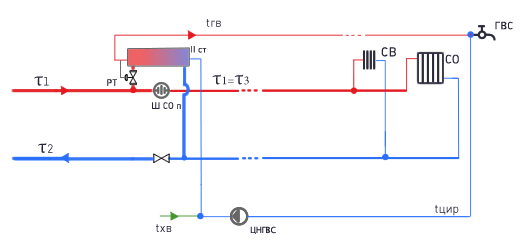 Рисунок 30 – Предполагаемая схема ЦТПТаблица 878 – Мероприятия по закрытию ГВС предусмотренные в инвестиционной программе ООО «ТК-Советск» на 2018-2029 гг.Обоснование и пересмотр графика температур теплоносителя и его расхода в открытой системе теплоснабжения (горячего водоснабжения)Для обеспечения высокой экономичности и качества теплоснабжения при изменении теплового потребления на отопление, вентиляцию и горячее водоснабжение следует применять комбинированное регулирование отпуска тепловой энергии, которое является рациональным сочетанием следующих ступеней регулирования:- центрального;- группового или местного;- индивидуального.Центральное регулирование выполняется на ТЭЦ или котельной, групповое - на групповых тепловых подстанциях (центральных тепловых пунктах); местное – на абонентских вводах (ИТП); индивидуальное – непосредственно на теплопотребляющих приборах.Индивидуальное регулирование требует установки автоматических регуляторов на каждом приборе и получило распространение при новом строительстве и при реконструкции в последние десятилетия. Большие сложности регулирования имеют место в однотрубных системах отопления, имеющих преимущественное распространение.Местное регулирование на абонентских вводах (ИТП) в полной мере получило развитие в последние годы, когда стали внедряться полностью автоматизированные тепловые пункты с погодным регулированием отопления и закрытыми схемами горячего водоснабжения. С система централизованного теплоснабжения г. Советск имеет только центральное регулирование, т.к. ЦТП на территории города отсутствую, а большинство абонентов г. Советска подключено по схеме непосредственного подключения с открытым водоразбором горячей воды. В связи с вышеописанным, единственным возможным графиком для системы централизованного теплоснабжения является существующий график 95/70 0С. Данный график по сравнению с более высокими имеет ряд преимуществ: тепловые сети не являются опасным производственным объектом, что исключает необходимость проведение ЭПБ на тепловых сетях;величина изменения температуры в подающем трубопроводе составляет менее 25 0С, что снижает тепловые напряжения в сетях и увеличивет их надежность;скорость набора температуры сетевой воды при снижении температуры наружного воздуха составляет менее 1 0С/ч, что снижает динамические напряжения в металле трубопроводов и увеличивает надежность. Вместе с тем, основным недостатком температурного графика 95/70 0С является малый теплоперепад, составляющий 25 0С в расчетном режиме и соответствующий повышенный расход теплоносителя – более 40 т/Гкал. Возможным вариантом сохранения преимуществ существующего графика со снижением его недостатков является переход на температурный график 95/55 0С. Переход на температурный график 95/55 0С позволит сократить удельный расход теплоносителя до 25 т/Гкал, что на 35 % повысит пропускную способность существующих трубопроводов. Для снижения температуры обратной сетевой воды в расчетном режиме должны быть реконструированы внутридомовые системы отопления потребителей. Существующие радиаторы должны быть заменены на радиаторы с увеличенной поверхностью теплоотдачи. Поскольку мероприятия по снижению температуры обратной сетевой воды должны быть реализованы на общедомовом имуществе, финансирование данных мероприятий со стороны ТСО невозможно. Требования о внедрение о переходе на температурный график 95/55 0С должно учитываться при проведении капитальных ремонтов внутридомовых систем отопления. Технические условия перспективным потребителям должны предусматривать работу по графику 95/55 0С. Предложения по реконструкции тепловых сетей в открытых системах теплоснабжения (горячего водоснабжения), на отдельных участках таких систем, обеспечивающих передачу тепловой энергии к потребителямВ настоящее время сети ГВС на территории г. Советска отсутствуют. Мероприятия по новому строительству сетей ГВС представлены в таблице Таблица 878.Расчет потребности инвестиций для перевода открытых систем теплоснабжения (горячего водоснабжения), отдельных участков таких систем на закрытые системы горячего водоснабженияПотребность в инвестициях для перехода на закрытую схему ГВС путем строительства ЦТП и сетей ГВС представлены в таблице Таблица 87.Оценка экономической эффективности мероприятий по переводу открытых систем теплоснабжения (горячего водоснабжения), отдельных участков таких систем на закрытые системы горячего водоснабженияТехнико-экономическая оценка эффективности мероприятий по переводу открытых систем теплоснабжения (горячего водоснабжения) представлена в таблице Таблица 889. Таблица 889 – Технико-экономическая оценка эффективности мероприятий по переводу открытых систем теплоснабжения (горячего водоснабжения)Расчет ценовых (тарифных) последствий для потребителей в случае реализации мероприятий по переводу открытых систем теплоснабжения (горячего водоснабжения), отдельных участков таких систем на закрытые системы горячего водоснабжения.Технико-экономическая оценка эффективности мероприятий по переводу открытых систем теплоснабжения (горячего водоснабжения) показала рост тарифа на 4%. Сравнение существующего тарифа и после закрытия ГВС представлено на рисунке Рисунок 31. Рисунок 31 – Сравнение существующего тарифа и после закрытия ГВСРост тарифа связан со следующими факторами: рост затрат на сырье и материалы для ремонта и обслуживания теплообменников ГВС в ЦТП;рост расхода электрической энергии связанный с увеличением циркуляции теплоносителя в сетях отопления и контуре ГВС;увеличение расхода на топливо связанного с увеличением потерь за счет сетей ГВС;увеличение амортизации и налога на имущество. Результаты расчета ценовых (тарифных) последствий для потребителей показали технико-экономическую неэффективность закрытия ГВС в системе теплоснабжения г. Советск, в связи с чем в настоящей актуализации предусмотрен отказ от закрытия системы ГВС и сохранения существующей открытой схемы для Потребителей. Кроме того, 28 сентября 2022 года в ответ на заявку о техническом присоединении ООО «ТК-Советск» к сетям холодного водоснабжения получен ответ от МУП «Партнёр» о невозможности реализации данных мероприятий в связи с отсутствием поставки холодной воды в необходимом объёме (Рисунок 32). Для реализации мероприятий по повышению производственных мощностей системы холодного водоснабжения необходимы значительные денежные вложения, которых ни в МКП «Партнёр», ни в МО г. Советск не имеются.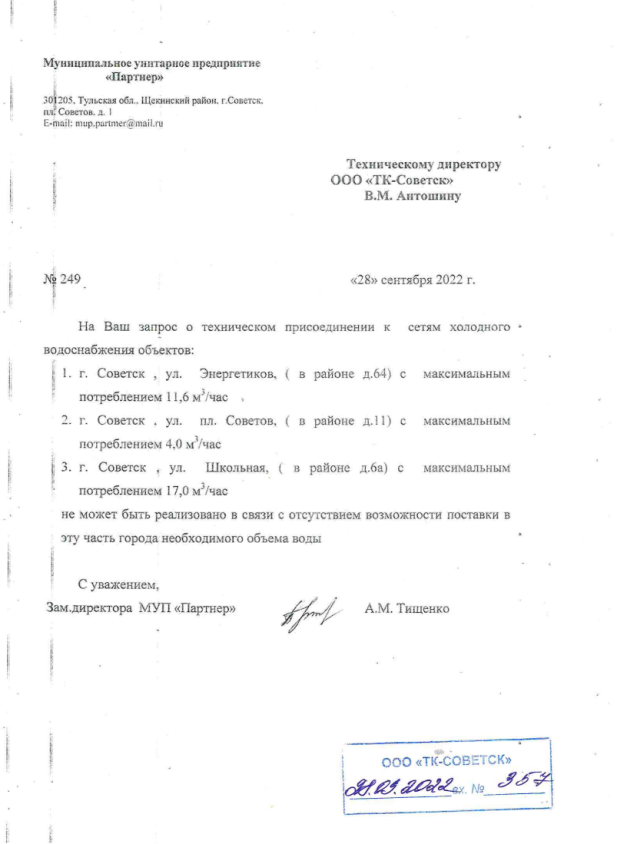 Рисунок 32 – Ответ от МУП «Партнёр» о невозможности реализации мероприятий Глава 10 Перспективные топливные балансыРасчеты по каждому источнику тепловой энергии перспективных максимальных часовых и годовых расходов основного вида топлива для зимнего и летнего периодов, необходимого для обеспечения нормативного функционирования источников тепловой энергии на территории поселения, городского округа, города федерального значенияЗначения перспективных максимальных часовых и годовых расходов основного топлива (в эквиваленте условного топлива) на источниках теплоснабжения (для зимнего, летнего и переходного периодов) приведены в таблице 50. При этом основным как проектным, так и фактическим) топливом для источников теплоснабжения на рассматриваемую перспективу остается природный газ.В таблицах Таблица 8910 - Таблица 945 представлены результаты расчетов перспективных топливных балансов котельной №1 по следующим показателям: прогнозные значения выработки тепловой энергии; удельный расход условного топлива на выработку тепловой энергии; прогнозные значения расходов условного топлива на выработку тепловой энергии; прогнозные значения расходов натурального топлива на выработку тепловой энергии; максимальный часовой расход (зимний период) натурального топлива на выработку тепловой энергии; максимальный часовой расход (летний период) натурального топлива на выработку тепловой энергии.Таблица 8910 - Прогнозные значения выработки тепловой энергии источниками тепловой энергии ООО «ТК-Советск», тыс. ГкалТаблица 9011 - Удельный расход условного топлива на выработку тепловой энергии источниками тепловой энергии ООО «ТК-Советск», кг у.т./ГкалТаблица 912 - Прогнозные значения расходов условного топлива на выработку тепловой энергии источниками тепловой энергии ООО «ТК-Советск», т у.т.Таблица 923 - Прогнозные значения расходов натурального топлива на выработку тепловой энергии источниками тепловой энергии ООО «ТК-Советск», тыс. м3Таблица 934 - Максимальный часовой расход (зимний период) натурального топлива на выработку тепловой энергии источниками тепловой энергии ООО «ТК-Советск», тыс. м3/чТаблица 945 - Максимальный часовой расход (летний период) натурального топлива на выработку тепловой энергии источниками тепловой энергии ООО «ТК-Советск», тыс. м3/чРезультаты расчетов по каждому источнику тепловой энергии нормативных запасов топливаНормативные запасы топлива для котельных формируются в соответствии с Приказом Министерства энергетики Российской Федерации от 10 августа 2012 года № 377.В настоящее время, на котельной №1 ООО «ТК-Советск» в качестве резервного топлива используется дизельное топливо.Расход резервного определяется нормативом технологического запаса топлива котельных является ОНЗТ и определяется по сумме объемов ННЗТ и НЭЗТ.ННЗТ обеспечивает работу котельной в режиме «выживания» с минимальной расчетной тепловой нагрузкой по условиям самого холодного месяца года.НЭЗТ необходим для надежной и стабильной работы котельной и обеспечивает плановую выработку тепловой энергии.В таблице Таблица 956 представлены результаты оценки перспективных значений нормативов создания запасов топлива на период 2023 – 2032 гг.Таблица 956 - Результаты расчетов нормативных запасов топлива, тыс. тВид топлива, потребляемый источником тепловой энергии, в том числе с использованием возобновляемых источников энергии и местных видов топливаНа котельной №1 ООО «ТК-Советск»  в качестве основного вида топлива используется природный газ, доля которого в топливном балансе составляет 100%.Источники тепловой энергии с использованием возобновляемых источников энергии и местных видов топлива на территории города Советск отсутствуют.Виды топлива, их доля и значение низшей теплоты сгорания топлива, используемые для производства тепловой энергии по каждой системе теплоснабженияОсновным видом топлива, используемого на котельной г. Советск, является природный газ. В качестве резервного топлива используется дизельное топливо.Основным источником газа на территории МО является газораспределительная станция Советская ГРС, введенная в эксплуатацию в 1989 году. Расположена в северной части города, к ней идет газопровод-отвод высокого давления от магистрального газопровода Ставрополь-Москва II.Преобладающий в поселении, городском округе вид топлива, определяемый по совокупности всех систем теплоснабжения, находящихся в соответствующем поселении, городском округеВ качестве преобладающего вида топлива в городе Советск используется природный газ, который задействован на котельной №1 ООО «ТК-Советск», Щёкинской ГРЭС и в жилом секторе.Приоритетное направление развития топливного баланса поселения, городского округаПриоритетным направлением развития топливного баланса города Советск, является сохранение в качестве основного вида топлива природного газа. Глава 11 Оценка надежности теплоснабженияОценка надежности теплоснабжения разрабатываются в соответствии с подпунктом «и» пункта 19 и пункта 46 Требований к схемам теплоснабжения.Нормативные требования к надёжности теплоснабжения установлены в СП124.13330.2012 (актуализированная версия СНиП 41-02-2003 «Тепловые сети») в части пунктов 6.25-6.30 раздела «Надежность».В СП 124.13330.2012 надежность теплоснабжения определяется по способности проектируемых и действующих источников теплоты, тепловых сетей и в целом систем централизованного теплоснабжения обеспечивать в течение заданного времени требуемые режимы, параметры и качество теплоснабжения (отопления, вентиляции, горячего водоснабжения, а также технологических потребностей предприятий в паре и горячей воде) обеспечивать нормативные показатели вероятности безотказной работы [Р] (далее по тексту – ВБР), коэффициент готовности [Кг], живучести [Ж].Расчет показателей системы с учетом надежности должен производиться для каждого потребителя. При этом минимально допустимые показатели вероятности безотказной работы следует принимать для:источника теплоты Рит = 0,97;тепловых сетей Ртс = 0,9;потребителя теплоты Рпт = 0,99;системы централизованного теплоснабжения (далее по тексту – СЦТ) в целом Рсцт = 0,9*0,97*0,99 = 0,864.Нормативные показатели безотказной работы тепловых сетей обеспечиваются следующими мероприятиями:установлением предельно допустимой длины нерезервированных участков теплопроводов (тупиковых, радиальных, транзитных) до каждого потребителя или теплового пункта;местом размещения резервных трубопроводных связей между радиальными теплопроводами;достаточностью диаметров, выбираемых при проектировании новых или реконструируемых существующих теплопроводов для обеспечения резервной подачи теплоты потребителям при отказах;необходимость замены на конкретных участках конструкций тепловых сетей и теплопроводов на более надежные, а также обоснованность перехода на надземную или тоннельную прокладку;очередность ремонтов и замен теплопроводов, частично или полностью утративших свой ресурс.Готовность системы теплоснабжения к исправной работе в течение отопительного периода определяется по числу часов ожидания готовности: источника теплоты, тепловых сетей, потребителей теплоты, а также - числу часов нерасчетных температур наружного воздуха в данной местности.Минимально допустимый показатель готовности СЦТ к исправной работе Кг принимается равным 0,97.Нормативные показатели готовности систем теплоснабжения обеспечиваются следующими мероприятиями:готовностью СЦТ к отопительному сезону;достаточностью установленной (располагаемой) тепловой мощности источника тепловой энергии для обеспечения исправного функционирования СЦТ при нерасчетных похолоданиях;способностью тепловых сетей обеспечить исправное функционирование СЦТ при нерасчетных похолоданиях;организационными и техническими мерами, необходимые для обеспечения исправного функционирования СЦТ на уровне заданной готовности;максимально допустимым числом часов готовности для источника теплоты.Потребители теплоты по надежности теплоснабжения делятся на три категории:Первая категория - потребители, не допускающие перерывов в подаче расчетного количества теплоты и снижения температуры воздуха в помещениях, ниже предусмотренных ГОСТ 30494-2011 «Здания жилые и общественные. Параметры микроклимата в помещениях».Например, больницы, родильные дома, детские дошкольные учреждения с круглосуточным пребыванием детей, картинные галереи, химические и специальные производства, шахты и т.п.Вторая категория - потребители, допускающие снижение температуры в отапливаемых помещениях на период ликвидации аварии, но не более 54 ч: жилых и общественных зданий – до 12°С, промышленных зданий – до 8°С.Третья категория - остальные потребители.В связи с тем, что расчетная электронная модель системы теплоснабжения города Советск не разрабатывалась, расчеты надежности системы централизованного теплоснабжения не выполнялись. Глава 12 Обоснование инвестиций в строительство, реконструкцию, техническое перевооружение и (или) модернизациюОценка финансовых потребностей для осуществления строительства, реконструкции, технического перевооружения и (или) модернизации источников тепловой энергии и тепловых сетейОбоснование необходимости реализации мероприятий по новому строительству, реконструкции и техническому перевооружению источников тепловой энергии и тепловых сетей, необходимости реализации мероприятий по капитальному ремонту тепловых сетей для обеспечения нормативной надежности и безопасности теплоснабжения, а также затраты на их реализацию приведены в Обосновывающих материалах к схеме теплоснабжения:Глава 7 «Предложения по новому строительству, реконструкции, техническому перевооружению и (или) модернизации источников тепловой энергии»;Глава 8 «Предложения по строительству, реконструкции и (или) модернизации тепловых сетей и сооружений на них».Оценка стоимости капитальных вложений в строительство, реконструкцию и техническое перевооружение источников тепловой энергии выполнена на основании предоставленных заводами-изготовителями данных об ориентировочной стоимости основного и вспомогательного оборудования, также по укрупненным нормативам цены строительства зданий и сооружений городской инфраструктуры НЦС-81-02-19-2023, с учетом территориальных переводных коэффициентов и индексов изменения сметной стоимости строительно-монтажных работ по видам строительства.Оценка финансовых затрат для реализации проектов по реконструкции и строительству тепловых сетей выполнена по укрупненным нормативам цены строительства наружных тепловых сетей НЦС-81-02-13-2023, с учетом территориальных переводных коэффициентов и индексов изменения сметной стоимости строительно-монтажных работ по видам строительства. Величина затрат на реализацию данных мероприятий представлены в таблице Таблица 967.Суммарные затраты на реализацию мероприятий по новому строительству и реконструкции тепловых сетей и сооружений на них составят 12,35 млн. руб.Таблица 967 - Планируемые капитальные вложения в реализацию мероприятий по новому строительству, реконструкции, техническому перевооружению и (или) модернизации в зоне деятельности единой теплоснабжающей организации ООО «ТК-Советск» тыс. руб. (без НДС)Обоснованные предложения по источникам инвестиций, обеспечивающих финансовые потребности для осуществления строительства, реконструкции, технического перевооружения и (или) модернизации источников тепловой энергии и тепловых сетейПредложения по источникам инвестиций финансовых потребностей для осуществления мероприятий по строительству и реконструкции тепловых сетей и сооружений на них сформированы с учетом требований действующего законодательства:Федеральный закон от 27.07.2010 г. №190 «О теплоснабжении»;Постановление правительства РФ от 22.10.2012 г. №1075 «О ценообразовании в сфере теплоснабжения»;Приказ ФСТ России от 13.06.2013 г. №760-э «Об утверждении Методических указаний по расчету регулируемых цен (тарифов) в сфере теплоснабжения».Для подгруппы проектов 001.02.01.000 "Строительство новых тепловых сетей для обеспечения перспективной тепловой нагрузки» источником инвестиций определена плата за подключение (техническое присоединение). Планируемые к строительству потребители, могут быть подключены к централизованному теплоснабжению, за счет платы за подключение. По взаимной договоренности между теплоснабжающей организацией и застройщиком, застройщик может самостоятельно понести расходы на строительство тепловых сетей от магистрали до своего объекта.Для подгруппы проектов 001.02.03.000 "Реконструкция тепловых сетей для обеспечения надежности теплоснабжения потребителей, в том числе в связи с исчерпанием эксплуатационного ресурса" источником инвестиций определены заемные средства в соответствии с Концессионным соглашением. Указанные в настоящей Схеме теплоснабжения предложения по источникам финансирования мероприятий по строительству, реконструкции, модернизации источников теплоснабжения и тепловых сетей могут быть изменены заинтересованными лицами при условии недопущения негативных ценовых последствий для потребителей.Расчеты экономической эффективности инвестицийИсточники финансирования мероприятий по снижению уровня износа тепловых сетей и подключения строящихся объектов предложены из расчета отсутствия негативных ценовых последствий для потребителей.Финансирование мероприятий по строительству и реконструкции тепловых сетей предполагается из трех основных групп источников: собственных средств теплоснабжающих организаций, амортизации, учтённой в тарифах и платы за подключение.В качестве источника финансирования мероприятий по строительству, реконструкции и модернизации тепловых сетей также могут выступать средства, поступающие в составе соответствующих тарифов, утвержденных в целях реализации утвержденных инвестиционных программ теплоснабжающих организаций.Планируемые к строительству потребители, могут быть подключены к централизованному теплоснабжению, за счет платы за подключение. По взаимной договоренности между теплоснабжающей организацией и застройщиком, застройщик может самостоятельно понести расходы на строительство тепловых сетей от магистрали до своего объекта. Указанные в настоящей Схеме теплоснабжения предложения по источникам финансирования мероприятий по строительству, реконструкции, модернизации источников теплоснабжения и тепловых сетей могут быть изменены заинтересованными лицами при условии недопущения негативных ценовых последствий для потребителей.Расчеты ценовых (тарифных) последствий для потребителей при реализации программ строительства, реконструкции, технического перевооружения и (или) модернизации систем теплоснабженияРасчет ценовых последствий для потребителей выполнен в соответствии с требованиями действующего законодательства:Методические указания по расчету регулируемых цен (тарифов) в сфере теплоснабжения, утвержденные Приказом ФСТ России от 13.06.2013 г. №760-э;Основы ценообразования в сфере теплоснабжения, утвержденные постановлением Правительства Российской Федерации от 22.10.2012 г. №1075;ФЗ №190 от 27.07.2010 г. «О теплоснабжении».Расчет ценовых последствий для потребителей выполнен для единственной зоны деятельности ЕТО согласно Главе 15 Обосновывающих материалов «Реестр единых теплоснабжающих организаций» на территории города Советск.Ценовые последствия для потребителей тепловой энергии определены как изменение показателя «необходимая валовая выручка (НВВ), отнесенная к полезному отпуску», в течение расчетного периода схемы теплоснабжения.Данный показатель отражает изменения постоянных и переменных затрат на производство, передачу и сбыт тепловой энергии потребителям.Расчеты ценовых последствий произведены с учетом следующих допущений:За базу приняты тарифные решения на 2023 год;Баланс тепловой энергии принят на уровне утвержденного на 2023 год;Индексы-дефляторы приняты в соответствии с прогнозом Минэкономразвития от 28.09.2022 г.Результаты расчета эффективности инвестиций представлены в таблице 118Таблица .Таблица 118 - Тарифно-балансовая модель котельной в зоне деятельности единой теплоснабжающей организации ООО «ТК-Советск» с учетом предложений по техническому перевооружению Глава 13 Индикаторы развития систем теплоснабжения поселения, городского округа, города федерального значенияИндикаторы развития систем теплоснабжения города Советск представлены в таблицах Таблица 979 - 120Таблица .Таблица 979 - Индикаторы, характеризующие спрос на тепловую энергию и тепловую мощность в системе теплоснабжения в зоне деятельности единой теплоснабжающей организации ООО «ТК-Советск»Таблица 120 - Индикаторы, характеризующие динамику функционирования источников тепловой энергии в  системе теплоснабжения зоне деятельности единой теплоснабжающей организации ООО «ТК-Советск»Таблица 9821 - Индикаторы, характеризующие динамику изменения показателей тепловых сетей в системе теплоснабжения зоне деятельности единой теплоснабжающей организации ООО «ТК-Советск»Таблица 9922 - Индикаторы, характеризующие динамику изменения показателей инвестиций в системе теплоснабжения зоне деятельности единой теплоснабжающей организации ООО «ТК-Советск» Глава 14 Ценовые (тарифные) последствияТарифно-балансовые расчетные модели теплоснабжения потребителей по каждой системе теплоснабженияНа территории города Советск ООО «ТК-Советск» эксплуатирует единственную систему централизованного теплоснабжения на базе котельной №1. Тарифно-балансовая модель теплоснабжения потребителей в данной системе представлена в п.12.4 Главы 12.Тарифно-балансовые расчетные модели теплоснабжения потребителей по каждой единой теплоснабжающей организацииТарифно-балансовая модель теплоснабжающей организации рассчитана в соответствии с Основами ценообразования в сфере теплоснабжения, утвержденными постановлением Правительства Российской Федерации от 22 октября 2012 г. №1075, Методическими указаниями по расчету регулируемых цен (тарифов) в сфере теплоснабжения утвержденными приказом Федеральной службы по тарифам от 13 июня 2013 г. №760-э на основе информации, раскрываемой органом регулирования в соответствии со Стандартами раскрытия информации теплоснабжающими организациями, теплосетевыми организациями и органами регулирования, утвержденными постановлением Правительства Российской Федерации от 5 июля 2013 г. №570.Результаты расчетов представлены в п.12.4 Главы 12.Результаты оценки ценовых (тарифных) последствий реализации проектов схемы теплоснабжения на основании разработанных тарифно-балансовых моделейРасчеты ценовых последствий для потребителей при реализации программ строительства, реконструкции и технического перевооружения систем теплоснабжения выполнены с учетом прогнозов индексов предельного роста цен и тарифов на топливо и энергию Минэкономразвития РФ. Относительный рост тарифа за расчетный период схемы теплоснабжения относительно 2023 года составит по котельной ООО «ТК-Советск ей при реализации мероприятий: 15,8%. Рисунок 33 - Результаты расчета ценовых последствий для потребителей в зоне действия котельной ООО «ТК-Советск» Глава 15 Реестр единых теплоснабжающих организацийРеестр систем теплоснабжения, содержащий перечень теплоснабжающих организаций, действующих в каждой системе теплоснабжения, расположенных в границах поселения, городского округа, города федерального значенияРеестр систем теплоснабжения, содержащий перечень теплоснабжающих организаций, действующих в каждой системе теплоснабжения, расположенных в границах города Советск, представлен в таблице 123.Таблица 10023 – Реестр систем теплоснабжения г. СоветскРеестр единых теплоснабжающих организаций, содержащий перечень систем теплоснабжения, входящих в состав единой теплоснабжающей организацииРеестр единых теплоснабжающих организаций, содержащий перечень систем теплоснабжения, входящих в состав единой теплоснабжающей организации, указан в таблице Таблица 1014.Основания, в том числе критерии, в соответствии с которыми теплоснабжающей организации присвоен статус единой теплоснабжающей организацииСтатус единой теплоснабжающей организации присваивается органом местного самоуправления или федеральным органом исполнительной власти (далее – уполномоченные органы) при утверждении схемы теплоснабжения городского поселения.Единая теплоснабжающая организация при осуществлении своей деятельности обязана:а) заключать и надлежаще исполнять договоры теплоснабжения со всемиобратившимися к ней потребителями тепловой энергии в своей зоне деятельности;б) осуществлять мониторинг реализации схемы теплоснабжения и подавать в орган, утвердивший схему теплоснабжения, отчеты о реализации, включая предложения по актуализации схемы теплоснабжения;в) надлежащим образом исполнять обязательства перед иными теплоснабжающими и теплосетевыми организациями в зоне своей деятельности;г) осуществлять контроль режимов потребления тепловой энергии в зоне своей деятельности.Таким образом, на основании критериев определения единой теплоснабжающей организации, установленных в проекте правил организации теплоснабжения, утверждаемых Правительством Российской Федерации, определена единая теплоснабжающая организация города Советск в своей зоне деятельности. Реестр единых теплоснабжающих организаций, представлен в таблице 124.Таблица 1014 - Реестр единых теплоснабжающих организацийЗаявки теплоснабжающих организаций, поданные в рамках разработки проекта схемы теплоснабжения (при их наличии), на присвоение статуса единой теплоснабжающей организацииНа момент актуализации Схемы теплоснабжения заявки от теплоснабжающих организаций на присвоение статуса единой теплоснабжающей организации не поступало.Описание границ зон деятельности единой теплоснабжающей организации (организаций)Границы зон деятельности ЕТО на территории города Советск представлены на рисунке Рисунок 34.Рисунок 34 – Границы зоны деятельности ЕТОГлава 16 Реестр мероприятий схемы теплоснабженияПеречень мероприятий по строительству, реконструкции, техническому перевооружению и (или) модернизации источников тепловой энергииМероприятий по строительству, реконструкции, техническому перевооружению и (или) модернизации источников тепловой энергии в настоящей актуализации не предусмотрено.Перечень мероприятий по строительству, реконструкции, техническому перевооружению и (или) модернизации тепловых сетей и сооружений на нихПеречень мероприятий по строительству, реконструкции, техническому перевооружению и (или) модернизации тепловых сетей и сооружений на них приведен в таблице Таблица 1025.Таблица 1025 - Перечень мероприятий по строительству, реконструкции, техническому перевооружению и (или) модернизации тепловых сетей и сооружений на нихПеречень мероприятий, обеспечивающих перевод открытых систем теплоснабжения (горячего водоснабжения), отдельных участков таких систем на закрытые системы горячего водоснабженияВ связи с технико-экономической нецелесообразностью закрытия системы ГВС и отказе в подключении (техническом присоединении) к сетям холодного водоснабжения МУП «Партнёр», представленном в п. 9.6., мероприятия строительству центральных тепловых пунктов, предусмотренные концессионном Соглашением № ДС/70 и утверждённой Инвестиционной программой ТСО исключены из настоящей актуализации схемы теплоснабжения. В соответствии с ФЗ №438 от 30.12.2021 г. «О внесении изменений в Федеральный закон «О теплоснабжении» допускается использование централизованных открытых систем теплоснабжения (горячего водоснабжения) для нужд горячего водоснабжения, осуществляемого путём отбора теплоносителя на нужды горячего водоснабжения.Таким образом, перечень мероприятий, обеспечивающих переход от открытых систем теплоснабжения, на закрытые системы горячего водоснабжения отсутствуют.Глава 17 Замечания и предложения к проекту схемы теплоснабженияПеречень всех замечаний и предложений, поступивших при разработке, утверждении и актуализации схемы теплоснабженияЗамечания и предложения к проекту схемы теплоснабжения не поступали.Ответы разработчиков проекта схемы теплоснабжения на замечания и предложенияЗамечания и предложения к проекту схемы теплоснабжения не поступали.Перечень учтенных замечаний и предложений, а также реестр изменений, внесенных в разделы схемы теплоснабжения и главы обосновывающих материалов к схеме теплоснабженияЗамечания и предложения к проекту схемы теплоснабжения не поступали. Глава 18 Сводный том изменений, выполненных в доработанной и (или) актуализированной схеме теплоснабженияИзменения, внесенные при актуализации Главы 1 «Существующие положения в сфере производства, передачи и потребления тепловой энергии для целей теплоснабжения» Обосновывающих материалов к актуализированной схеме теплоснабжения:В части описания источников теплоснабжения были внесены следующие изменения:скорректирован баланс тепловой мощности источников;скорректирован резерв и дефицит тепловой мощности источников;скорректированы топливные балансы источников.Среди прочего были внесены следующие изменения:приведены значения по протяженности, объему тепловых сетей и материальной характеристики по источнику тепловой энергии, вырабатывающего тепловую энергию на территории муниципального образования;скорректированы нормативы технологических потерь за базовый год;скорректирован перечень абонентов, подключённых к источникам теплоснабжения г. Советск;внесены изменения в технико-экономические показатели теплоснабжающей организаций;скорректирована динамика утвержденных цен (тарифов) в соответствии с базовым годом.Изменения, внесенные при актуализации Главы 2 «Существующее и перспективное потребление тепловой энергии на цели теплоснабжения» Обосновывающих материалов к актуализированной схеме теплоснабжения:В части перспективного потребления тепловой энергии на цели теплоснабжения были внесены следующие изменения:скорректирован базовый уровень потребления тепловой энергии;скорректирован базовый год;скорректированы прогнозы приростов строительных площадей;внесены соответствующие изменения в прогнозы прироста тепловых нагрузок.Изменения, внесенные при актуализации Главы 3 «Электронная модель системы теплоснабжения» Обосновывающих материалов к актуализированной схеме теплоснабжения:В соответствии с п. 2 ПП РФ от 22.02.2012 №154 «О требованиях к схемам теплоснабжения, порядку их разработки и утверждения» при разработке и актуализации схем теплоснабжения поселений, городских округов с численностью населения до 100 тыс. человек разработка Главы 3 "Электронная модель системы теплоснабжения поселения, городского округа, города федерального значения" не является обязательной. Наличие данного раздела не предусмотрено Техническим заданием на актуализацию Схемы теплоснабжения. Изменения, внесенные при актуализации Главы 4 «Существующие и перспективные балансы тепловой мощности источников тепловой энергии и тепловой нагрузки потребителей» Обосновывающих материалов к актуализированной схеме теплоснабжения:скорректированы балансы мощности источников тепловой энергии базового уровня;внесены изменения в данные по подключенной нагрузке;скорректирован базовый год;внесены соответствующие изменения в прогнозы прироста тепловых нагрузок;рассчитаны значения резерва/дефицита мощности источников тепловой энергии.Изменения, внесенные при актуализации Главы 5 «Мастер план развития системы теплоснабжения» Обосновывающих материалов к актуализированной схеме теплоснабжения:мастер-план развития теплоснабжения разработан для г. Советск впервые. Изменения, внесенные при актуализации Главы 6 «Существующие и перспективные балансы производительности водоподготовительных установок и максимального потребления теплоносителя теплопотребляющими установками потребителей, в том числе в аварийных режимах» Обосновывающих материалов к актуализированной схеме теплоснабжения:В Главу 6 добавлены следующие данные:перспективные балансы ВПУ источников тепловой энергии;выполнен перерасчет нормативных потерь теплоносителя для источников;добавлен расчет объемов тепловых сетей;скорректированы расчеты объемов аварийной подпитки;скорректированы существующие и перспективные максимальные значения расхода сетевой воды.Изменения, внесенные при актуализации Главы 7 «Предложения по строительству, реконструкции, техническому перевооружению и (или) модернизации источников тепловой энергии» Обосновывающих материалов к актуализированной схеме теплоснабжения:мероприятия на источниках не предусмотрены.Изменения, внесенные при актуализации Главы 8 «Предложения строительству, реконструкции и (или) модернизации тепловых сетей»  Обосновывающих материалов к актуализированной схеме теплоснабжения:Глава 8 откорректирована с учетом изменения прогноза перспективной нагрузки и корректировки предложений по развитию систем теплоснабжения (в том числе с учетом выполненных гидравлических расчетов перспективных режимов).Скорректированы предложения по строительству тепловых сетей для обеспечения перспективных приростов тепловой нагрузки под жилищную, комплексную или производственную застройку во вновь осваиваемых районах.Скорректированы предложения по реконструкции тепловых сетей, подлежащих замене в связи с исчерпанием эксплуатационного ресурса.Изменения, внесенные при актуализации Главы 9 «Предложения по переводу открытых систем теплоснабжения (горячего водоснабжения) в закрытые системы горячего водоснабжения» Обосновывающих материалов к актуализированной схеме теплоснабжения:В Главе 9 «Предложения по переводу открытых систем теплоснабжения (горячего водоснабжения) в закрытые системы горячего водоснабжения» внесены изменения в соответствии с ФЗ №438 от 30.12.2021 г. «О внесении изменений в Федеральный закон «О теплоснабжении». Результаты расчета тарифных последствий для конечных потребителей показали нецелесообразность закрытия ГВС, с вязи с чем предусмотренные ранее мероприятия исключены их Схемы теплоснабжения. Изменения, внесенные при актуализации Главы 10 «Перспективные топливные балансы» Обосновывающих материалов к актуализированной схеме теплоснабжения:В Главе 10 «Перспективные топливные балансы» скорректированы топливные балансы согласно новым показателям базового года Изменения, внесенные при актуализации Главы 11 «Оценка надежности теплоснабжения» Обосновывающих материалов к актуализированной схеме теплоснабжения.В связи с тем, что расчетная электронная модель системы теплоснабжения города Советск не разрабатывалась, расчеты надежности системы централизованного теплоснабжения не выполнялись.Изменения, внесенные при актуализации Главы 12 «Обоснование инвестиций в строительство, реконструкцию, техническое перевооружение и (или) модернизацию» Обосновывающих материалов к актуализированной схеме теплоснабжения:определены капитальные затраты и источники инвестиций в мероприятия на тепловых сетях;произведен расчет ценовых (тарифных) последствий для потребителей;актуализированы индексы-дефляторы, принятые для прогноза производственных расходов и тарифов на покупные энергоносители и воду.Изменения, внесенные при актуализации Главы 13 «Индикаторы развития систем теплоснабжения» Обосновывающих материалов к актуализированной схеме теплоснабжения:В Главе 13 «Индикаторы развития систем теплоснабжения» определены индикаторы развития систем теплоснабжения г. Советск.Изменения, внесенные при актуализации Главы 14 «Ценовые (тарифные) последствия» Обосновывающих материалов к актуализированной схеме теплоснабжения:Глава 14 полностью основа на значениях, полученных в Главе 12 Обосновывающих материалов. В главе рассматривалось:влияние предлагаемых для реализации мероприятий на перспективную стоимость 1 Гкал;расчет темпа роста тарифа без реализации предлагаемых проектов;сравнение темпов роста тарифа с учетом реализацией проектов и под действием индексов дефляторов.Изменения, внесенные при актуализации Главы 15 «Реестр единых теплоснабжающих организаций» Обосновывающих материалов к актуализированной схеме теплоснабжения:Главе 15 «Реестр единых теплоснабжающих организаций» на основании критериев и порядка определения единой теплоснабжающей организации теплоснабжения, для каждой из предложенных зон деятельности ЕТО приведено обоснование соответствия организаций, предлагаемых в качестве ЕТО.В части реестра единых теплоснабжающих организации изменений не возникло.Изменения, внесенные при актуализации Главы 16 «Реестр мероприятий схемы теплоснабжения» Обосновывающих материалов к актуализированной схеме теплоснабжения:Глава 16 является обобщающим томом для всех мероприятий, связанных со строительством и реконструкцией объектов схемы теплоснабжения. В данной Главе приведены скорректированные перечни мероприятий на тепловых сетях.Изменения, внесенные при актуализации Пояснительной записки:При актуализации схемы теплоснабжения, Пояснительная записка откорректирована в соответствии с изменениями, внесенными в обосновывающие материалы к схеме теплоснабжения, изложенными в Главе 18 «Сводный том изменений, выполненных в доработанной и (или) актуализированной схеме теплоснабжения», выполненных при актуализации на 2025 год Схемы теплоснабжения города Советск.Кроме того, при актуализации выполнена корректировка структуры документа «Пояснительная записка» в связи с изменениями, внесенными в Постановление Правительства РФ от 22 февраля 2012 г. № 154 "О требованиях к схемам теплоснабжения, порядку их разработки и утверждения" от 10.01.2023 г.№ п/пНаименование ТСОВид деятельности (производство, передача, сбыт)Статус единой теплоснабжающей организации (ЕТО/-)1ООО «ТК-Советск»производство, передача, сбытЕТОТурбоагрегатСт. NЗавод изготовительГод вводаУЭМ,
МВтУТМ, Гкал/чУТМ, Гкал/чУТМ, Гкал/чДавление острого пара,
кгс/см2Температура острого пара, град. °CТурбоагрегатСт. NЗавод изготовительГод вводаУЭМ,
МВтУТМ всего,
Гкал/часОтопительных отборовПромышленных отборовДавление острого пара,
кгс/см2Температура острого пара, град. °CТурбоагрегатСт. NЗавод изготовительГод вводаУЭМ,
МВтУТМ всего,
Гкал/часОтопительных отборовПромышленных отборовДавление острого пара,
кгс/см2Температура острого пара, град. °CК-200-13011ЛМЗ19642000-*-130540К-200-13012ЛМЗ19652000-*-130540Итого:Итого:Итого:Итого:4000-*---Марка котлаСт. NГод вводаПроизводительность, т/чПараметры острого параПараметры острого параВид сжигаемого топливаВид сжигаемого топливаМарка котлаСт. NГод вводаПроизводительность, т/чкгс/см2температура, °CосновноерезервноеМарка котлаСт. NГод вводаПроизводительность, т/чкгс/см2температура, °CосновноерезервноеПК-33161964640140545газмазутПК-33171965640140545газмазут67 СП141956230100510газмазут67 СП151957230100510газмазутИтого:Итого:Итого:1740----ТипПроизводительность, т/чГод ввода в эксплуатациюРОУ 100/25591965РОУ 100/14 №1, 2, 3401965РОУ 100/4,51001965N п/пАдрес котельнойТип котлаКол-во котловГод установки котлаМощность котла,
Гкал/чМощность котельной, 
Гкал/чУРУТ по котлам, кг у.т./ГкалКПД котлов,
%УРУТ по котельной, кг у.т./ГкалДата обследования котловОсновное топливо - природный газОсновное топливо - природный газОсновное топливо - природный газОсновное топливо - природный газОсновное топливо - природный газОсновное топливо - природный газОсновное топливо - природный газОсновное топливо - природный газОсновное топливо - природный газОсновное топливо - природный газ1Котельная №1 
ул. Энергетиков, 1ГARCUS IGNIS F-8000 
(КВа-8,0Г)
Заводской .№ 676120186,8934,45153,4393,06158,386-1Котельная №1 
ул. Энергетиков, 1ГARCUS IGNIS F-8000 
(КВа-8,0Г)
Заводской .№ 677120186,8934,45153,4393,07158,386-1Котельная №1 
ул. Энергетиков, 1ГARCUS IGNIS F-8000 
(КВа-8,0Г)
Заводской № 678120186,8934,45153,8692,81158,386-1Котельная №1 
ул. Энергетиков, 1ГARCUS IGNIS F-8000 
(КВа-8,0Г)
Заводской № 679120186,8934,45154,3692,51158,386-1Котельная №1 
ул. Энергетиков, 1ГARCUS IGNIS F-8000 
(КВа-8,0Г)
Заводской № 680120186,8934,45154,2392,95158,386-ВСЕГО:ВСЕГО:ВСЕГО:534,4534,45ГодЭлектрическая мощность, МВтЭлектрическая мощность, МВтУстановленная тепловая мощность, Гкал/чУстановленная тепловая мощность, Гкал/чГодустановленнаярасполагаемая на конец годаобщаятеплофикационных отборов турбин2019400,0400,0398,0198,02020400,0400,0--2021400,0400,0--2022400,0400,0--2023400,0400,0--2024400,0400,0--Наименование20192020202120222023Тепловая мощность котлов установленная34,4534,4534,4534,4534,45Ограничения установленной тепловой мощности00000Тепловая мощность котлов располагаемая34,4534,4534,4534,4534,45Затраты тепловой мощности на собственные нужды0,5170,5170,5170,5170,517Тепловая мощность котельной нетто33,93333,93333,93333,93333,933ГодУстановленная мощность, Гкал/чУстановленная мощность, Гкал/чУстановленная мощность, Гкал/чОграничения установленной тепловой мощности, Гкал/чРасполагаемая тепловая мощность, Гкал/чРасчетное потребление тепловой мощности на собственные нужды, Гкал/чТепловая мощность нетто, ГкалГодтурбо агрегатовпрочеевсегоОграничения установленной тепловой мощности, Гкал/чРасполагаемая тепловая мощность, Гкал/чРасчетное потребление тепловой мощности на собственные нужды, Гкал/чТепловая мощность нетто, Гкал2018198,0200,0398,00,0398,020,00378,02019-------2020-------2021-------2022-------2023-------N п/пАдрес или наименование котельнойТепловая мощность котлов установленнаяОграничения установленной тепловой мощностиТепловая мощность котлов располагаемаяЗатраты тепловой мощности на собственные нуждыТепловая мощность котельной нетто1Котельная №1 
ул. Энергетиков, 1Г34,45-34,450,51733,933ИТОГОИТОГО34,45034,450,51733,933Ст. NТип котлоагрегатаГод ввода в эксплуатациюПарковый ресурс, час.Наработка На конец 2023 года, час.Год достижения паркового ресурсаНазначенный ресурс, час.Количество продленийГод достижения назначенного ресурса16ПК-331964200 000306 3061990328 8943202617ПК-331965200 000302 9991993324 842320261467 СП1956300 000308 4232017358 391120251567 СП1957300 000299 339-343 54112025Ст. NТип турбоагрегатаГод ввода в эксплуатациюПарковый ресурс, час.Наработка на 01.01.24, час.Год достижения паркового ресурсаНормативное количество пусковКоличество пусковНазначенный ресурс, час.Количество продленийГод достижения назначенного ресурса11К-200-1301964220 000306 3061999600847331 2735202812К-200-1301965220 00069 6462000600263--2046N п/пСтанционный номерТипЗавод-изготовительГод ввода в эксплуатацию13ПСВ-200-7-15«Саратовский ордена Трудового Красного Знамени завод тяжелого машиностроения»198924ПСВ-200-7-15«Саратовский ордена Трудового Красного Знамени завод тяжелого машиностроения»1992ТипМощность, Гкал/ч (МВт)Расход сетевой воды, т/ч (кг/с)Основные бойлерыОсновные бойлерыОсновные бойлерыПСВ-200-7-1532400Наименование механизма, установкиТипПроизводительность, м3/чНапор, м в. ст.Установленная мощность электродвигателя, кВтКоличество механизмовНаименование механизма, установкиТипПроизводительность, м3/чНапор, м в. ст.Установленная мощность электродвигателя, кВтКоличество механизмовСетевой электронасос №1, 2ЗВ-200 х 25001202402Сетевой электронасос №3, 4СЭ-800-1008001003202Подпиточный насос №1. 2ГИМ100120752Подпиточный насос №3, 48КСД 5х3140120922Циркуляционный насос №1, 2, 3, 4ОП2-110-21610010,45004Наименование механизма, установкиТипПроизводительность, м3/чНапор, м в. ст.Установленная мощность электродвигателя, кВтКоличество механизмовНаименование механизма, установкиТипПроизводительность, м3/чНапор, м в. ст.Установленная мощность электродвигателя, кВтКоличество механизмовСетевой электронасос №№1-6NES 125-100-320(285)-110,0/2 ф. «CNP»252971106Подпиточный насос №№1-6СDL 65-10-10 ф. «CNP»67195,56Насос циркуляции котла №№1-6TD 200-16/4, ф.  «CNP»2841618,55Годы (ретроспективный период)КИУ тепловой мощности, %КИУ электрической мощности, %20183,42%3,49%2019--2020--2021--2022--2023--N кот.Наименование котельной, адресУстановленная тепловая мощность, Гкал/ч2023 год2023 годN кот.Наименование котельной, адресУстановленная тепловая мощность, Гкал/чВыработка тепла, ГкалЧисло часов использования УТМ, час.1Котельная №1 
ул. Энергетиков, 1Г34,4589 206,02589ИТОГО:34,4589 206,02589Место установки узла учета ТЭ, теплоносителяНомер, наименование тепловой сетиНаименование прибораТип прибораРазмерностьДиапазон измеренийДиапазон измеренийМесто установки узла учета ТЭ, теплоносителяНомер, наименование тепловой сетиНаименование прибораТип прибораРазмерностьот доТепломагистраль от ЩГРЭС на 2018 гТепловычислительТепловычислительСПТ 961ГДж0900000000Тепломагистраль от ЩГРЭС на 2018 гПодающий трубопроводРасходомерАкрон-01м301000Тепломагистраль от ЩГРЭС на 2018 гПодающий трубопроводДатчик давленияЭлемер 100ДИМПа02,5Тепломагистраль от ЩГРЭС на 2018 гПодающий трубопроводДатчик температурыДТС 035°С-100+450Тепломагистраль от ЩГРЭС на 2018 гОбратный трубопроводРасходомерАкрон-01м301000Тепломагистраль от ЩГРЭС на 2018 гОбратный трубопроводДатчик давленияЭлемер 100ДИМПа02,5Тепломагистраль от ЩГРЭС на 2018 гОбратный трубопроводДатчик температурыДТС 035°С-100+450Тепломагистраль ТК-С с 2019 г.ТепловычислительТепловычислительТВ7Гкал010000000Тепломагистраль ТК-С с 2019 г.Подающий трубопроводРасходомерАкрон-02м301000Тепломагистраль ТК-С с 2019 г.Подающий трубопроводДатчик давленияMBS 1700МПа01,6Тепломагистраль ТК-С с 2019 г.Подающий трубопроводДатчик температурыДТС 035°С-50+500Тепломагистраль ТК-С с 2019 г.Обратный трубопроводРасходомерАкрон-02м301000Тепломагистраль ТК-С с 2019 г.Обратный трубопроводДатчик давленияMBS 1700МПа01,6Тепломагистраль ТК-С с 2019 г.Обратный трубопроводДатчик температурыДТС 035°С-50+500ГодКоличество прекращенийСреднее время восстановления, чСредний недоотпуск тепла на одно прекращение теплоснабжения, Гкал/ед.2019---2020---2021---2022---2023---N п.пНомер вывода тепловой мощности (наименование теплопровода)Прекращение теплоснабженияВосстановление теплоснабженияПричина прекращенияРежим теплоснабженияНедоотпуск тепловой энергии, тыс. Гкал1Нет событий002Всего событий00ГодКоличество прекращенийСреднее время восстановления, чСредний недоотпуск тепла на одно прекращение подачи тепловой энергии, Гкал/ед2019---2020000202100020220002023000Наименование показателяЕд. изм.201820192020202120222023Выработка электрической энергиимлн кВт-ч122,37-----Расход электрической энергии на собственные нужды, в том числемлн кВт-ч13,08-----расход электрической энергии на ТФУмлн кВт-ч3,562-----отпуск электрической энергии с шин ТЭЦмлн кВт-ч109,29-----Отпуск тепловой энергии с коллекторов ТЭЦ, в том числе:тыс. Гкал119,14-----из производственных отборов;тыс. Гкал-----из теплофикационных отборовтыс. Гкал-----из отборов противодавлениятыс. Гкал-----из конденсаторовтыс. Гкал-----из ПВК, и прочихтыс. Гкал-----из РОУтыс. Гкал-----Фактическое значение удельного расхода тепловой энергии брутто на выработку электрической энергии турбоагрегатамиккал/кВт-ч2915-----Увеличение отпуска тепловой энергии с коллекторов ТЭЦ за счет прироста тепловой нагрузки потребителей, присоединенных к тепловым сетям ТЭЦ, за актуализируемый период, в том числе:тыс. Гкал-----с сетевой водойтыс. Гкал88,207-----с паромтыс. Гкал33,748-----Расход тепла на выработку электрической энергиитыс. Гкал288,4-----Расход тепловой энергии на собственные нуждытыс. Гкал7,178-----Удельный расход тепловой энергии нетто на производство электрической энергии группой турбоагрегатов;ккал/кВт-ч371-----Удельный расход условного топлива на отпуск электрической энергии;г/кВт-ч450,50-----Отношение отпуска тепловой энергии с отработавшим паром к полному отпуску тепловой энергии от ТЭЦ;%9,61-----Удельная теплофикационная выработка, в том числе:кВт-ч/Гкал304-----с паром производственных отборов;кВт-ч/Гкал304-----с паром теплофикационных отборовкВт-ч/Гкал------Выработка электрической энергии по теплофикационному циклу;млн кВт-ч3,56-----Выработка электрической энергии по конденсационному циклумлн кВт-ч118,81-----Удельный расход тепла брутто на выработку электрической энергии турбоагрегатами по теплофикационному циклуккал/кВт-ч2227,0-----Удельный расход тепловой энергии нетто на выработку электрической энергии турбоагрегатами по теплофикационному циклуккал/кВт-ч2428,0-----Удельный расход условного топлива на отпуск электрической энергии, в том числег/кВт-ч450,50-----по теплофикационному циклу;г/кВт-ч310,00-----по конденсационному циклуг/кВт-ч454,70-----Удельный расход условного топлива на отпуск тепловой энергиикг/Гкал189,40-----Полный расход топлива на ТЭЦтыс. тут87,80-----Наименование показателяЕд. изм.20192020202120222023Средневзвешенный срок службы котлоагрегатов котельнойлет12345Удельный расход условного топлива на выработку тепловой энергиикг/Гкал156,11142,92157,30157,36157,24Собственные нужды%1,62,81,61,61,5Удельный расход условного топлива на отпуск тепловой энергиикг/Гкал158,39159,17159,92159,98159,94Удельный расход электрической энергии на отпуск тепловой энергии с коллекторовкВт-ч/Гкал28,6439,9438,2739,1736,01Удельный расход теплоносителя на отпуск тепловой энергии с коллекторовм3/Гкал3,96,176,34,3Коэффициент использования установленной тепловой мощности%0,2380,2840,3050,3050,305Доля котельных оборудованных приборами учета отпуска тепловой энергии в тепловые сети (от установленной мощности)%100,0%100,0%100,0%100,0%100,0%Доля котельных оборудованных приборами учета отпуска тепловой энергии в тепловые сети (от общего количества котельных)%100,0%100,0%100,0%100,0%100,0%Доля котельных оборудованных устройствами водоподготовки (от общего количества котельных)%-----Доля автоматизированных котельных без обслуживающего персонала (от общего количества котельных)%0,0%0,0%0,0%0,0%0,0%Доля автоматизированных котельных без обслуживающего персонала с УТМ меньше/равной 10 Гкал/ч%0,0%0,0%0,0%0,0%0,0%Общая частота прекращений теплоснабжения от котельных1/год-----Средняя продолжительность прекращения теплоснабжения от котельныхчас0,00,00,00,00,0Средний недоотпуск тепловой энергии в тепловые сети на единицу прекращения теплоснабжениятыс. Гкал0,00,00,00,00,0Вид резервного топливаДТДТДТДТДТРасход резервного топливат.у.т0,00,00,00,00,0Диаметр трубопровода, Дн, ммДлина трубопровода, 2L, мДлина трубопровода по способу прокладки, 2L, мДлина трубопровода по способу прокладки, 2L, мДлина трубопровода по способу прокладки более 25 лет, 2L, мДлина трубопровода по способу прокладки более 25 лет, 2L, мДлина трубопровода по способу прокладки менее 25 лет, 2L, мДлина трубопровода по способу прокладки менее 25 лет, 2L, мДиаметр трубопровода, Дн, ммВсегонадземнаяканальнаянадземнаяканальнаянадземнаяканальная576639,01066,05573,0735,05263,0331,0310,0761510,0469,01041,0469,01041,0--892450,0841,01609,0575,01582,0266,027,01085465,01288,04177,01223,03758,065,0419,01594860,02255,02605,02220,02605,035,0-2192290,0-2290,0-2290,0--273117,5-117,5-67,5-50,0325264,0264,0-264,0---377250,0-250,0-250,0--4262698,02698,0-2698,0---ИТОГО26543888117662,5818416856,5697,0806,0№ п./п.Наименование участкаПротяженность, м (2-х тр.исч.)Диаметр, ммТип прокладкиГод прокладки1Энергетиков, д 460 м/п2Ду 400канальная19512Октябрьская76 м/п2Ду 400канальная19513Молодежная (район гаражного кооператива)31 м/п2Ду 400канальная19514Пересечение улиц Энергетиков и Молодежная48 м/п2Ду 350канальная19515Энергетиков, д 71 от ТК-108 до ТК-10690 м/п2Ду 250канальная19516Энергетиков, д 1 Г ТК-012 м/п2Ду 400канальная19517Энергетиков, д 53 от ТК-99 до ТК-99/444 м/п2Ду 100канальная19518Энергетиков, в районе д. 35,36,37,38 от ТК-151 до ТК-15247 м/п2Ду 150канальная1951 Наименование участкаТип прокладки сетей (приведенное)Тип прокладки сетей (изначальное)Диаметр трубопро-вода, Дн, ммУсловный диаметр, Ду, ммДлина теплотрассы, L, мДлина трубопрово-да, 2L, мМатериаль-ная характерис-тика сети М, м2Объем тепловой сети V, м3Объем тепловой сети V, м3Объем тепловой сети V, м3Теплоизоляцион-ный материал Наименование участкаТип прокладки сетей (приведенное)Тип прокладки сетей (изначальное)Диаметр трубопро-вода, Дн, ммУсловный диаметр, Ду, ммДлина теплотрассы, L, мДлина трубопрово-да, 2L, мМатериаль-ная характерис-тика сети М, м2м3/кмОто-пит, пери-одЛет-ний пери-одТеплоизоляцион-ный материал12233а45678910От котельной до ПНСнадземнаянадземная4264009701940826,44135261,9Маты ТФУОт котельной до ПНСнадземнаянадземная42640010020085,213527Маты ТФУОт котельной до ПНСнадземнаянадземная42640010020085,213527Маты ТФУОт котельной до ПНСнадземнаянадземная42640010020085,213527Маты ТФУОт котельной до ПНСнадземнаянадземная42640010020085,213527Маты ТФУОт котельной до ПНСнадземнаянадземная42640010020085,213527Маты ТФУОт котельной до ПНСнадземнаянадземная426400300600255,613581мин. ватаОт котельной до ПНСнадземнаянадземная426400293586249,6413579,11мин. ватаот магистрали ТК «О» до 2-ого подъёма (ул. ВОХР)канальнаябесканальная10810010020021,681,6мин. ватаот магистрали ТК «О» до 2-ого подъёма (ул. ВОХР)канальнаябесканальная898015531027,595,31,643мин. ватаот магистрали ТК «О» до 2-ого подъёма (ул. ВОХР)канальнаябесканальная89807014012,465,30,742мин. ватаот магистрали ТК «О» до 2-ого подъёма (ул. ВОХР)канальнаябесканальная575014729416,761,40,412мин. ватаот магистрали ТК «О» до 2-ого подъёма (ул. ВОХР)канальнаябесканальная575017134219,491,40,479мин. ватаот магистрали ТК «А» до ТК ул.Энергетиков, 1Анадземнаянадземная159150365730116,071813,14мин. ватаот магистрали ТК «А» до ТК ул.Энергетиков, 1Аканальнаябесканальная10810020040043,283,2мин. ватаот магистрали ТК «А» до ТК ул.Энергетиков, 1Аканальнаябесканальная898048968,545,30,509мин. ватаот магистрали ТК «А» до ТК ул.Энергетиков, 1Аканальнаябесканальная766516032024,323,91,248мин. ватаот магистрали ТК «А» до ТК ул.Энергетиков, 1Аканальнаябесканальная575017341,941,40,048мин. ватаОт магистрали ТК «В» донадземнаянадземная898015631227,775,31,654мин. ватаТК 30канальнаябесканальная5750871749,921,40,244мин. ватаОт магистрали ТК «Г» до автогаражанадземнаянадземная575013627215,51,40,381мин. ватаОт ПНС до ТК2 (Октябрьская,27, 29, 31, 31а, 33, 35)надземнаянадземная4264008517072,4213522,95Маты ТФУОт ПНС до ТК2 (Октябрьская,27, 29, 31, 31а, 33, 35)канальнаябесканальная15915026553084,27189,54мин. ватаОт ПНС до ТК2 (Октябрьская,27, 29, 31, 31а, 33, 35)канальнаябесканальная898030605,345,30,318мин. ватаОт ПНС до ТК2 (Октябрьская,27, 29, 31, 31а, 33, 35)канальнаябесканальная898012224421,725,31,293мин. ватаОт ПНС до ТК2 (Октябрьская,27, 29, 31, 31а, 33, 35)канальнаябесканальная5750521045,931,40,146мин. ватаот ТК2 до ул. Октябрьская,2канальнаябесканальная1591505511017,49181,98мин. ватаот ТК2 до ул. Октябрьская,2канальнаябесканальная10810010621222,981,696мин. ватаот ТК2 до ул. Октябрьская,2канальнаябесканальная898020403,565,30,212мин. ватаот ТК2 до ул. Октябрьская,2канальнаябесканальная575012625214,361,40,353мин. ватаОт ТК2 до ТК15канальнаяканальная377350250500188,510150,5мин. вата( ул. Молодежная,1, Энергетиков,20)надземнаянадземная1591506913821,94182,484мин. ватанадземнаянадземная5750480,461,40,011мин. ватаот ТК3 до ТК 24 (ул.Октябрьская,21-13, Ул. Строителей,1-8, ул. Энергетиков,17-13надземнаянадземная15915028657290,951810,296мин. ватаот ТК3 до ТК 24 (ул.Октябрьская,21-13, Ул. Строителей,1-8, ул. Энергетиков,17-13надземнаянадземная159150357011,13181,26мин. ватаот ТК3 до ТК 24 (ул.Октябрьская,21-13, Ул. Строителей,1-8, ул. Энергетиков,17-13надземнаянадземная575020941823,831,40,585мин. ватаОт ТК24 до ТК 30 (ул.Энергетиков,7-3, Октябрьская,7)надземнаянадземная15915018436858,51186,624мин. ватаОт ТК24 до ТК 30 (ул.Энергетиков,7-3, Октябрьская,7)канальнаябесканальная10810019839642,7783,168мин. ватаОт ТК24 до ТК 30 (ул.Энергетиков,7-3, Октябрьская,7)канальнаябесканальная89807014012,465,30,742мин. ватаОт ТК24 до ТК 30 (ул.Энергетиков,7-3, Октябрьская,7)канальнаябесканальная5750661327,521,40,185мин. ватаот ТК4 до Энергетиков,19канальнаябесканальная766529584,413,90,226мин. ватаот ТК4 до Энергетиков,19канальнаябесканальная575043864,91,40,12мин. ватаот ТК4 до Энергетиков,33канальнаябесканальная10810014529031,3282,32мин. ватаот ТК4 до Энергетиков,33канальнаябесканальная89808517015,13539,01мин. ватаот ТК4 до Энергетиков,33канальнаябесканальная575012825614,591,40,358мин. ватаот ТК5 до ТК 13 (Энергетиков,14-8, Первомайская, 1,3, Почтовая1-4, Пионерская,12)канальнаябесканальная2732505010027,3535,3ППМот ТК5 до ТК 13 (Энергетиков,14-8, Первомайская, 1,3, Почтовая1-4, Пионерская,12)надземнаянадземная325300264528171,67539,6мин. ватаот ТК5 до ТК 13 (Энергетиков,14-8, Первомайская, 1,3, Почтовая1-4, Пионерская,12)канальнаябесканальная219200286572125,273419,448мин. ватаот ТК5 до ТК 13 (Энергетиков,14-8, Первомайская, 1,3, Почтовая1-4, Пионерская,12)канальнаябесканальная21920011322649,49347,684мин. ватаот ТК5 до ТК 13 (Энергетиков,14-8, Первомайская, 1,3, Почтовая1-4, Пионерская,12)канальнаябесканальная898030605,345,30,318мин. ватаот ТК5 до ТК 13 (Энергетиков,14-8, Первомайская, 1,3, Почтовая1-4, Пионерская,12)канальнаябесканальная5750651307,411,40,182мин. ватаот ТК13 до ТК14 (Почтовая,1-8,Советская,19-26, Набережный проезд,1-17, ул. Пионерская, 2,4,6,8)надземнаянадземная159150390780124,021814,04мин. ватаот ТК13 до ТК14 (Почтовая,1-8,Советская,19-26, Набережный проезд,1-17, ул. Пионерская, 2,4,6,8)надземнаянадземная898017735431,515,31,876мин. ватаот ТК13 до ТК14 (Почтовая,1-8,Советская,19-26, Набережный проезд,1-17, ул. Пионерская, 2,4,6,8)надземнаянадземная76658917813,533,90,694мин. ватаот ТК13 до ТК14 (Почтовая,1-8,Советская,19-26, Набережный проезд,1-17, ул. Пионерская, 2,4,6,8)надземнаянадземная5750681367,751,40,19мин. ватаот ТК13 до ТК14 (Почтовая,1-8,Советская,19-26, Набережный проезд,1-17, ул. Пионерская, 2,4,6,8)канальнаябесканальная575013827615,731,40,386мин. ватаот ТК14 до ул. Советская,1канальнаябесканальная159150387612,08181,368мин. ватаот ТК14 до ул. Советская,1канальнаябесканальная1081005811612,5380,928мин. ватаот ТК14 до ул. Советская,1канальнаябесканальная898010420818,515,31,102мин. ватаот ТК14 до ул. Советская,1канальнаябесканальная766518837628,583,91,466мин. ватаот ТК14 до ул. Советская,1канальнаябесканальная575019639222,341,40,549мин. ватаот ТК14 до ул. Советская,1надземнаянадземная15915017134254,38186,156мин. ватаот ТК14 до ул. Советская,1надземнаянадземная10810042849,0780,672мин. ватаот ТК14 до ул. Советская,1надземнаянадземная898042847,485,30,445мин. ватаот ТК14 до ул. Советская,1надземнаянадземная76659418814,293,90,733мин. ватаот ТК14 до ул. Советская,1надземнаянадземная575012725414,481,40,356ППУот ТК14 до ул. Советская,1канальнаябесканальная575020841623,711,40,582мин. ватаот ТК5 до Энергетиков,34надземнаянадземная15915017434855,33186,264мин. ватаот ТК5 до Энергетиков,34надземнаянадземная1081009418820,381,504мин. ватаот ТК5 до Энергетиков,34надземнаянадземная766514529022,043,91,131мин. ватаот ТК5 до Энергетиков,34канальнаябесканальная575013426815,281,40,375мин. ватаот ТК15 до ТК 17/1канальнаябесканальная15915024549077,91188,82мин. вата( Первомайская,1-19, Пионерская,3-30, Набережная ,3,4,4а)канальнаябесканальная10810017635238,0282,816мин. вата( Первомайская,1-19, Пионерская,3-30, Набережная ,3,4,4а)канальнаябесканальная89808517015,135,30,901мин. вата( Первомайская,1-19, Пионерская,3-30, Набережная ,3,4,4а)надземнаянадземная766514128221,433,91,1мин. вата( Первомайская,1-19, Пионерская,3-30, Набережная ,3,4,4а)канальнаябесканальная575016733419,041,40,468мин. ватаот ТК15 до Ул. Первомайская,31, (Пионерский пр1-3)канальнаябесканальная10810023446850,5483,744мин. ватаот ТК15 до Ул. Первомайская,31, (Пионерский пр1-3)надземнаянадземная575014929816,991,40,417мин. ватаот ПНС до ТК76 (Октябрьский пер., 1-11; ул. Октябрьская, 26-38)надземнаянадземная4264005501100468,6135148,5Маты ТФУот ПНС до ТК76 (Октябрьский пер., 1-11; ул. Октябрьская, 26-38)канальнаябесканальная10810019539042,1283,12мин. ватаот ПНС до ТК76 (Октябрьский пер., 1-11; ул. Октябрьская, 26-38)канальнаябесканальная8980501008,95,30,53мин. ватаот ПНС до ТК76 (Октябрьский пер., 1-11; ул. Октябрьская, 26-38)канальнаябесканальная89809418816,735,30,996мин. ватаот ПНС до ТК76 (Октябрьский пер., 1-11; ул. Октябрьская, 26-38)канальнаябесканальная575015531017,671,40,434мин. ватаот ПНС до ТК76 (Октябрьский пер., 1-11; ул. Октябрьская, 26-38)канальнаябесканальная575015631217,781,40,437мин. ватаот ТК76 до ТК130 Ул. Красноармейская, 11-24; ул. Полевая,38-51канальнаяканальная27325067,513536,86537,155мин. ватаот ТК76 до ТК130 Ул. Красноармейская, 11-24; ул. Полевая,38-51канальнаяканальная21920020641290,233414,008мин. ватаот ТК76 до ТК130 Ул. Красноармейская, 11-24; ул. Полевая,38-51канальнаяканальная2192007114231,1344,828мин. ватаот ТК76 до ТК130 Ул. Красноармейская, 11-24; ул. Полевая,38-51канальнаяканальная2192007114231,1344,828мин. ватаот ТК76 до ТК130 Ул. Красноармейская, 11-24; ул. Полевая,38-51канальнаяканальная10810019238441,4783,072ППУот ТК76 до ТК130 Ул. Красноармейская, 11-24; ул. Полевая,38-51канальнаяканальная898027544,815,30,286ППУот ТК76 до ТК130 Ул. Красноармейская, 11-24; ул. Полевая,38-51надземнаянадземная898019383,385,30,201ППУот ТК76 до ТК130 Ул. Красноармейская, 11-24; ул. Полевая,38-51канальнаяканальная575025502,851,40,07ППУот ТК130 до ТК133/4 (ул. Красноармейская,9-41; ул. Полеая.57-61)канальнаябесканальная10810036272478,1985,792мин. ватаот ТК130 до ТК133/4 (ул. Красноармейская,9-41; ул. Полеая.57-61)канальнаябесканальная766512224418,543,90,952мин. ватаот ТК130 до ТК133/4 (ул. Красноармейская,9-41; ул. Полеая.57-61)канальнаябесканальная575037744,221,40,104мин. ватаот ТК130 до ТК133/4 (ул. Красноармейская,9-41; ул. Полеая.57-61)канальнаябесканальная575012324614,021,40,344мин. ватаот ТК130 до ТК133/4 (ул. Красноармейская,9-41; ул. Полеая.57-61)канальнаябесканальная575016032018,241,40,448мин. ватаот ТК130 до ТК133/4 (ул. Красноармейская,9-41; ул. Полеая.57-61)канальнаябесканальная575020541023,371,40,574мин. ватаот ТК76 до ТК98 (ул. Энергетиков,35-45; ул. Красноармейская,1; ул. Октябрьская,37-45; ул. Первомайская,28-43канальнаябесканальная219200318636139,283421,624мин. ватаот ТК76 до ТК98 (ул. Энергетиков,35-45; ул. Красноармейская,1; ул. Октябрьская,37-45; ул. Первомайская,28-43канальнаябесканальная15915011422836,25184,104мин. ватаот ТК76 до ТК98 (ул. Энергетиков,35-45; ул. Красноармейская,1; ул. Октябрьская,37-45; ул. Первомайская,28-43канальнаябесканальная15915028256489,681810,152мин. ватаот ТК76 до ТК98 (ул. Энергетиков,35-45; ул. Красноармейская,1; ул. Октябрьская,37-45; ул. Первомайская,28-43канальнаябесканальная10810019939842,9883,184мин. ватаот ТК76 до ТК98 (ул. Энергетиков,35-45; ул. Красноармейская,1; ул. Октябрьская,37-45; ул. Первомайская,28-43канальнаябесканальная8980561129,975,30,594мин. ватаот ТК76 до ТК98 (ул. Энергетиков,35-45; ул. Красноармейская,1; ул. Октябрьская,37-45; ул. Первомайская,28-43канальнаябесканальная898046928,195,30,488мин. ватаот ТК76 до ТК98 (ул. Энергетиков,35-45; ул. Красноармейская,1; ул. Октябрьская,37-45; ул. Первомайская,28-43канальнаябесканальная7665501007,63,90,39мин. ватаот ТК76 до ТК98 (ул. Энергетиков,35-45; ул. Красноармейская,1; ул. Октябрьская,37-45; ул. Первомайская,28-43канальнаябесканальная766510420815,813,90,811мин. ватаот ТК76 до ТК98 (ул. Энергетиков,35-45; ул. Красноармейская,1; ул. Октябрьская,37-45; ул. Первомайская,28-43канальнаябесканальная575021242424,171,40,594мин. ватаот ТК76 до ТК98 (ул. Энергетиков,35-45; ул. Красноармейская,1; ул. Октябрьская,37-45; ул. Первомайская,28-43канальнаябесканальная575013527015,391,40,378мин. ватаот ТК98 до ТК81 Ул. Комсомольская,2-10; Комсомольский пер.,4канальнаябесканальная10810025851655,7384,128мин. ватаот ТК98 до ТК81 Ул. Комсомольская,2-10; Комсомольский пер.,4надземнаянадземная575018837621,431,40,526мин. ватаот ТК 77 до ТК 81канальнаябесканальная21920010320645,11347,004мин. ватаот ТК 77 до ТК 81канальнаябесканальная5750691387,871,40,193мин. ватаот ТК 77 до ТК 81канальнаябесканальная575021543024,511,40,602мин. ватаот ТК98 до ТК101 ул. Энергетиков,52-60; Пл. Советов,4-6; Комсомольский пер., 3, 5, 6канальнаябесканальная219200373746163,373425,364мин. ватаот ТК98 до ТК101 ул. Энергетиков,52-60; Пл. Советов,4-6; Комсомольский пер., 3, 5, 6канальнаябесканальная1081007815616,8581,248мин. ватаот ТК98 до ТК101 ул. Энергетиков,52-60; Пл. Советов,4-6; Комсомольский пер., 3, 5, 6канальнаябесканальная10810023547050,7683,76мин. ватаот ТК98 до ТК101 ул. Энергетиков,52-60; Пл. Советов,4-6; Комсомольский пер., 3, 5, 6канальнаябесканальная898043867,655,30,456мин. ватаот ТК98 до ТК101 ул. Энергетиков,52-60; Пл. Советов,4-6; Комсомольский пер., 3, 5, 6канальнаябесканальная766513326620,225,31,41мин. ватаот ТК98 до ТК101 ул. Энергетиков,52-60; Пл. Советов,4-6; Комсомольский пер., 3, 5, 6канальнаябесканальная575028156232,031,40,787мин. ватаот ТК98 до ТК101 ул. Энергетиков,52-60; Пл. Советов,4-6; Комсомольский пер., 3, 5, 6канальнаябесканальная575032643,651,40,09мин. ватаот ТК98 до ТК101 ул. Энергетиков,52-60; Пл. Советов,4-6; Комсомольский пер., 3, 5, 6канальнаябесканальная575011923813,571,40,333мин. ватаот ТК101 до ТК91 Пл. Советов,1-13; ул. Школьная, 9-13; ул. Парковая,10-12канальнаябесканальная15915028056089,041810,08мин. ватаот ТК101 до ТК91 Пл. Советов,1-13; ул. Школьная, 9-13; ул. Парковая,10-12канальнаябесканальная10810019539042,1283,12мин. ватаот ТК101 до ТК91 Пл. Советов,1-13; ул. Школьная, 9-13; ул. Парковая,10-12канальнаябесканальная766530604,563,90,234мин. ватаот ТК101 до ТК91 Пл. Советов,1-13; ул. Школьная, 9-13; ул. Парковая,10-12канальнаябесканальная575029358633,41,40,82мин. ватаот ТК101 до ТК105 (ул. Энергетиков, 61-71; ул. Парковая, 6,8,8а; Пл. Советов, 3, 3аканальнаябесканальная219200355710155,493424,14мин. ватаот ТК101 до ТК105 (ул. Энергетиков, 61-71; ул. Парковая, 6,8,8а; Пл. Советов, 3, 3аканальнаябесканальная898012324621,895,31,304мин. ватаот ТК101 до ТК105 (ул. Энергетиков, 61-71; ул. Парковая, 6,8,8а; Пл. Советов, 3, 3аканальнаябесканальная575020941823,831,40,585мин. ватаот ТК101 до ТК105 (ул. Энергетиков, 61-71; ул. Парковая, 6,8,8а; Пл. Советов, 3, 3аканальнаябесканальная575015631217,781,40,437мин. ватаот ТК101 до ТК105 (ул. Энергетиков, 61-71; ул. Парковая, 6,8,8а; Пл. Советов, 3, 3аканальнаябесканальная575034683,881,40,095мин. ватаот ТК106 до ТК125 (ул. Энергетиков, 73-80)канальнаянадземная159150371742117,981813,356мин. ватаот ТК106 до ТК125 (ул. Энергетиков, 73-80)канальнаябесканальная15915014228445,16185,112мин. ватаот ТК106 до ТК125 (ул. Энергетиков, 73-80)канальнаябесканальная15915010521033,39183,78мин. ватаот ТК106 до ТК125 (ул. Энергетиков, 73-80)надземнаянадземная10810010921823,5481,744мин. ватаот ТК106 до ТК125 (ул. Энергетиков, 73-80)надземнаянадземная1081006513014,0481,04ППУот ТК106 до ТК125 (ул. Энергетиков, 73-80)надземнаянадземная89809118216,25,30,965мин. ватаот ТК106 до ТК125 (ул. Энергетиков, 73-80)канальнаябесканальная898036726,415,30,382мин. ватаот ТК106 до ТК125 (ул. Энергетиков, 73-80)канальнаябесканальная57509819611,171,40,274мин. ватаот ТК105 до ТК116 (ул. Энергетиков, 62-72, ул. Парковая,1-9)канальнаябесканальная21920010721446,87347,276мин. ватаот ТК105 до ТК116 (ул. Энергетиков, 62-72, ул. Парковая,1-9)канальнаябесканальная10810022745449,0383,632ППМот ТК105 до ТК116 (ул. Энергетиков, 62-72, ул. Парковая,1-9)канальнаябесканальная898011122219,765,31,177мин. ватаот ТК105 до ТК116 (ул. Энергетиков, 62-72, ул. Парковая,1-9)канальнаябесканальная7665501007,63,90,39мин. ватаот ТК105 до ТК116 (ул. Энергетиков, 62-72, ул. Парковая,1-9)канальнаябесканальная575014428816,421,40,403мин. ватаот ТК105 до ТК116 (ул. Энергетиков, 62-72, ул. Парковая,1-9)канальнаябесканальная5750701407,981,40,196мин. ватаот ТК105 до ТК145 ул. Парковая, 15-53; Ул.Больничная, 26-35надземнаянадземная1081007981596172,37812,768мин. ватаот ТК105 до ТК145 ул. Парковая, 15-53; Ул.Больничная, 26-35надземнаянадземная575018537021,091,40,518мин. ватаот ТК105 до ТК145 ул. Парковая, 15-53; Ул.Больничная, 26-35канальнаябесканальная575026452830,11,40,739мин. ватаот ТК91 до ТК81 ул. Школьная, 1-10; ул. Комсомольская,11; ул. Парковая, 14,16надземнаянадземная15915025851682,04189,288мин. ватаот ТК91 до ТК81 ул. Школьная, 1-10; ул. Комсомольская,11; ул. Парковая, 14,16канальнаябесканальная159150367211,45181,296мин. ватаот ТК91 до ТК81 ул. Школьная, 1-10; ул. Комсомольская,11; ул. Парковая, 14,16канальнаябесканальная10810019939842,9883,184мин. ватаот ТК91 до ТК81 ул. Школьная, 1-10; ул. Комсомольская,11; ул. Парковая, 14,16канальнаябесканальная1081007615216,4281,216мин. ватаот ТК91 до ТК81 ул. Школьная, 1-10; ул. Комсомольская,11; ул. Парковая, 14,16канальнаябесканальная766522443,343,90,172мин. ватаот ТК91 до ТК81 ул. Школьная, 1-10; ул. Комсомольская,11; ул. Парковая, 14,16канальнаябесканальная575014128216,071,40,395мин. ватаот ТК86 до ТК90 ул. Школьная, 4-8а; Школьный пер., 6,8; ул. Парковая,16а-24аканальнаябесканальная15915026753484,91189,612мин. ватаот ТК86 до ТК90 ул. Школьная, 4-8а; Школьный пер., 6,8; ул. Парковая,16а-24аканальнаябесканальная10810034068073,4485,44мин. ватаот ТК86 до ТК90 ул. Школьная, 4-8а; Школьный пер., 6,8; ул. Парковая,16а-24аканальнаябесканальная10810045909,7280,72мин. ватаот ТК86 до ТК90 ул. Школьная, 4-8а; Школьный пер., 6,8; ул. Парковая,16а-24аканальнаябесканальная898031625,525,30,329мин. ватаот ТК86 до ТК90 ул. Школьная, 4-8а; Школьный пер., 6,8; ул. Парковая,16а-24аканальнаябесканальная76658316612,623,90,647мин. ватаот ТК86 до ТК90 ул. Школьная, 4-8а; Школьный пер., 6,8; ул. Парковая,16а-24аканальнаябесканальная76657014010,643,90,546мин. ватаот ТК86 до ТК90 ул. Школьная, 4-8а; Школьный пер., 6,8; ул. Парковая,16а-24аканальнаябесканальная57509519010,831,40,266мин. ватаот ТК86 до ТК90 ул. Школьная, 4-8а; Школьный пер., 6,8; ул. Парковая,16а-24аканальнаябесканальная575015731417,91,40,44мин. ватаот ТК81 до ТК137 ул. Комсомольская, 13-22канальнаябесканальная219200287574125,713419,516мин. ватаот ТК81 до ТК137 ул. Комсомольская, 13-22канальнаябесканальная898011222419,945,31,187мин. ватаот ТК81 до ТК137 ул. Комсомольская, 13-22канальнаябесканальная898041827,35,30,435мин. ватаот ТК81 до ТК137 ул. Комсомольская, 13-22канальнаябесканальная5750871749,921,40,244мин. ватаот ТК81 до ТК137 ул. Комсомольская, 13-22канальнаябесканальная575013326615,161,40,372мин. ватаот ТК137 до ТК137/2 ул. Полевая, 18-55; Полевой пр.,6-18надземнаянадземная159150323646102,711811,628мин. ватаот ТК137 до ТК137/2 ул. Полевая, 18-55; Полевой пр.,6-18надземнаянадземная10810018036038,8882,88мин. ватаот ТК137 до ТК137/2 ул. Полевая, 18-55; Полевой пр.,6-18надземнаянадземная898020040035,632,1мин. ватаот ТК137 до ТК137/2 ул. Полевая, 18-55; Полевой пр.,6-18надземнаянадземная898015631227,775,31,654ППУот ТК137 до ТК145 ул. Комсомольская,17-19; Школьный пер., 5; ул. Комсомольская,17канальнаябесканальная159150405810128,791814,58мин. ватаот ТК137 до ТК145 ул. Комсомольская,17-19; Школьный пер., 5; ул. Комсомольская,17канальнаябесканальная898020403,565,30,212мин. ватаот ТК137 до ТК145 ул. Комсомольская,17-19; Школьный пер., 5; ул. Комсомольская,17канальнаябесканальная575023462,621,40,064мин. ватаот ТК144 до ул. Парковая,18канальнаябесканальная10810035971877,5485,744мин. ватаУсловный диаметр, ммЗапорная арматура в диапазоне диаметров, шт.Запорная арматура в диапазоне диаметров, шт.Условный диаметр, ммВсегов т.ч. с электроприводом2546132277401845024865568084100187150151200642503300623505540084Всего173411Температура наружного воздуха, °СНормативная температура теплоносителя на выходе из котельной в подающем теплопроводе, °СНормативная температура теплоносителя на входе в котельную в обратном теплопроводе, °СТемпература наружного воздуха, °СНормативная температура теплоносителя на выходе из котельной в подающем теплопроводе, °СНормативная температура теплоносителя на входе в котельную в обратном теплопроводе, °С865,052,0765,051,9665,051,8565,051,7465,051,6365,051,4265,051,3165,051,2065,051,0-165,050,9-265,050,7-365,050,5-465,050,4-565,050,3-665,051,2-765,051,1-865,050,0-966,551,0-1068,052,0-1169,753,0-1271,254,0-1372,755,0-1474,456,0-1575,957,0-1677,458,0-1779,159,0-1880,660,5-1982,162,0-2083,863,0-2185,364,0-2286,865,0-2388,566,0-2490,067,0-2591,568,0-2693,269,0-2795,070,0Год актуализации (разработки)Количество отказов в тепловых сетях в отопительный период, 1/км/годСреднее время восстановления теплоснабжения, часКоличество отказов в тепловых сетях в период испытаний, 1/км/годСредний недоотпуск тепловой энергии, Гкал/отказ20190,604,60,68Данные
отсутствуют20200,155,80,11Данные
отсутствуют20210,193,30,08Данные
отсутствуют20220,154,90,08Данные
отсутствуют20230,175,10,1Данные
отсутствуютГод актуализации (разработки)Магистральные тепловые сетиРаспределительные тепловые сетиВсегоФактические потери тепловой энергииВсего в % от отпущенной тепловой энергии в тепловые сети2019расчет выполняется совместнорасчет выполняется совместно23,152*31,64734%2020расчет выполняется совместнорасчет выполняется совместно23,15226,56030%2021расчет выполняется совместнорасчет выполняется совместно23,15232,06136%2022расчет выполняется совместнорасчет выполняется совместно23,15231,31235%2023расчет выполняется совместнорасчет выполняется совместно23,15230,8535%НаименованиеВеличина фактических потерь тепловой энергии, тыс. ГкалВеличина фактических потерь тепловой энергии, тыс. ГкалВеличина фактических потерь тепловой энергии, тыс. ГкалНаименование202120222023Котельная №1 ООО «ТК-Советск»32,06131,31230,849№АдресТип потребителя1пер. Школьный, 8МКД2пл. Советов, 13МКД3пл. Советов, 3МКД4пл. Советов, 4МКД5ул. Парковая, 1МКД6ул. Парковая, 10ИЖС7ул. Парковая, 12МКД8ул. Парковая, 14МКД9ул. Парковая, 15ИЖС10ул. Парковая, 16МКД11ул. Парковая, 18ИЖС12ул. Парковая, 3МКД13ул. Парковая, 43ИЖС14ул. Парковая, 5МКД15ул. Парковая, 6МКД16ул. Парковая, 7МКД17ул. Парковая, 8МКД18ул. Парковая, 8аИЖС19ул. Парковая, 9МКД20ул. Первомайская, 27МРСК «Центра и Приволжья»21ул. Первомайская, 30ИЖС22ул. Садовая, 10ИЖС23ул. Садовая, 12ИЖС24ул. Садовая, 13ИЖС25ул. Садовая, 2аЛодочная станция26ул. Садовая, 3ИЖС27ул. Садовая, 6ИЖС28ул. Садовая, 9ИЖС29ул. Школьная, 11МКД30ул. Школьная, 13МКД31ул. Школьная, 2швейная фабрика32ул. Школьная, 6МКД33ул. Школьная, 8МКД34ул. Школьная, 9МКД35ул. Энергетиков, 32швейная фабрика36ул. Энергетиков, 33МКД37ул. Энергетиков, 34МКД38ул. Энергетиков, 40МКД39ул. Энергетиков, 41МКД40ул. Энергетиков, 53МКД41ул. Энергетиков, 57МКД42ул. Энергетиков, 61МКД43ул. Энергетиков, 62МКД44ул. Энергетиков, 63МКД45ул. Энергетиков, 64МКД46ул. Энергетиков, 66МКД47ул. Энергетиков, 67МКД48ул. Энергетиков, 68МКД49ул. Энергетиков, 69МКД50ул. Энергетиков, 70МКД51ул. Энергетиков, 71МКД52ул. Энергетиков, 72МКД53ул. Энергетиков, 73МКД54ул. Энергетиков, 74Первомайская кадетская школа55ул. Энергетиков, 75швейная фабрика56ул. Энергетиков, 78МКД№
 п/пНаименование потребителяНаименование измерительного комплекса (ИК) (газ, вода, пар, конденсат, горячая вода)Дата следующей поверки (действующий до)Примечание1Администрация МО г. Советск "ТЭМ-104" №1546632 (узел учета тепловой энергии )требует поверкиначисление производится по нормативу2МКУ «Центр культурного, спортивного  и библиотечного обслуживания МО г.Советск Щекинского района»  "ТМК-Н20"№018680 (узел учета тепловой энергии и параметров теплоносителя)03.08.2026начисление  по показаниям теплосчетчика3АО "Березка" (дом быта) ТМК-Н 2-1.0 №02028 (узел учета тепловой энергии и параметров теплоносителя)13.09.2027начисление  по показаниям теплосчетчика 4МДОУ "Советский детский сад № 37"3 прибора  ТМК-Н 12-1.0 №02157. №02141. №02146 (узел учета тепловой энергии и параметров теплоносителя)10.09.2026начисление  по показаниям теплосчетчика 5МДОУ "Советский детский сад № 38"2 прибора  ТМК-Н12 №02142. №02147 (узел учета тепловой энергии и параметров теплоносителя)10.09.2026начисление  по показаниям теплосчетчика 6МДОУ "Советский детский сад № 40"ТМК-Н 12-1.0 №02145 (узел учета тепловой энергии и параметров теплоносителя)10.09.2026начисление  по показаниям теплосчетчика 7МБОУ «Советская средняя  школа № 2»3 прибора НПО "Промприбор" - ТМК-Н 12-1.0 №02156. №02140. №02143 (узел учета тепловой энергии и параметров теплоносителя)вышел из строяначисление производится по нормативу8Филиал №4 ГУЗ "Щекинская районная больница" (главный корпус)  ТМК-Н 12-1.0 №02483 (узел учета тепловой энергии и параметров теплоносителя)вышел из строя начисление производится по нормативу9Филиал №4 ГУЗ "Щекинская районная больница" (инфекционное отделение)  ТМК-Н 12-1.0 №03108 (узел учета тепловой энергии и параметров теплоносителя) вышел из строяначисление производится по нормативу10Филиал №4 ГУЗ "Щекинская районная больница" (хоз.корпус)  ТМК-Н 12-1.0 №03107 (узел учета тепловой энергии и параметров теплоносителя)вышел из строя начисление производится по нормативу11МАУ ДО "Щекинская детская музыкальная школа №1" ТМК-Н20 №01318 (учет тепловой энергии)30.08.2025начисление  по показаниям теплосчетчика 12ООО "Веста" (магазин "Магнит") ТМК-Н20 №00384 (узел учета тепловой энергии и параметров теплоносителя)15.02.2025начисление  по показаниям теплосчетчика 13Ву Тхань Шон (швейная фабрика)ВКТ-7 №271344 (узел учета тепловой энергии и параметров теплоносителя)04.11.20224начисление  по показаниям теплосчетчика 14Данг Чыонг Шон (швейная фабрика)ТЭМ-104 №0467017 (узел учета тепловой энергии и параметров теплоносителя)вышел из строя начисление производится по нормативу15Нго Куанг Тхань (швейная фабрика) ТЭМ-104 №0467287 (узел учета тепловой энергии и параметров теплоносителя)04.11.20224начисление  по показаниям теплосчетчика 16Щекинский завод ПАО "КВОиТ" ТМК-Н130 №012374 (узел учета тепловой энергии и параметров теплоносителя)27.06.2027начисление  по показаниям теплосчетчика 17АГРОТОРГ (магазин "Пятерочка") ТС ТМК-Н20 №011702 (узел учета тепловой энергии и параметров теплоносителя)вышел из строя  начисление производится по нормативу18Ле Хыу Туан (швейная фабрика) ТЭМ-104 №005864 (узел учета тепловой энергии и параметров теплоносителя)02.11.2026начисление  по показаниям теплосчетчика 19ГОУ ТО "Первомайская  кадетская школа" (учебный корпус)ТЭМ-104 №1649115 (узел учета тепловой энергии и параметров теплоносителя)07.07.2025начисление  по показаниям теплосчетчика 20МБОУ «Советская средняя  школа № 10»4 прибора НПО "Промприбор" - ТМК-Н 13-1.0 №01966. №01968. №01967. №01965 (узел учета тепловой энергии и параметров теплоносителя)10.10.2026начисление  по показаниям теплосчетчика 21ООО "ЭССИТИ"         (жилой дом) ТМК-Н30 №014427 (узел учета тепловой энергии и параметров теплоносителя)вышел из строя начисление производится по нормативу22"Россети Центра и Приволжье"  ТМК-Н 12-1.0 №02755 (узел учета тепловой энергии и параметров теплоносителя)вышел из строя  начисление производится по нормативу23ИП "Шишков"                       (жилой дом) ТВК-01 №03167 (узел учета тепловой энергии и параметров теплоносителя)07.07.2025начисление  по показаниям теплосчетчика НаименованиеЗначения тепловых нагрузок, указанных в договорах теплоснабжения, по видам теплопотребления:Значения тепловых нагрузок, указанных в договорах теплоснабжения, по видам теплопотребления:Значения тепловых нагрузок, указанных в договорах теплоснабжения, по видам теплопотребления:НаименованиеОтопление и вентиляцияГорячее водоснабжение (ср. час)СуммарноВсего по г. Советск, в том числе в расчетных элементах территориального деления:25,2395,94731,18671:22:04010171:22:04010271:22:04010371:22:040104НаименованиеЗначения расчетных тепловых нагрузок по видам теплопотребленияЗначения расчетных тепловых нагрузок по видам теплопотребленияЗначения расчетных тепловых нагрузок по видам теплопотребленияЗначения расчетных тепловых нагрузок по видам теплопотребленияНаименованиеОтопление и вентиляцияГорячее водоснабжение (ср. час)Потери в ТССуммарноВсего по г. Советск, в том числе в расчетных элементах территориального деления:17,4654,1195,31526,899НаименованиеПотребление тепловой энергии за отопительный период, тыс. ГкалПотребление тепловой энергии за год в целом, тыс. ГкалВсего по г. Советск, в том числе в расчетных элементах территориального деления:41,359,0071:22:04010171:22:04010271:22:04010371:22:040104Год постройки многоквартирного дома или жилого домаКоличество этажейНорматив потребления коммунальной услуги по отоплению, Гкал на 1 кв. м общей площади всех жилых и нежилых помещений в многоквартирном доме или жилого дома в месяцДо 1999 года постройки10,0283До 1999 года постройки20,0261До 1999 года постройки3-40,0262До 1999 года постройки5-90,0258До 1999 года постройки100,0230До 1999 года постройки120,0237До 1999 года постройки130,0250До 1999 года постройки140,0245До 1999 года постройки16 и более0,0258После 1999 года постройки10,0212После 1999 года постройки20,0180После 1999 года постройки30,0188После 1999 года постройки4-50,0135После 1999 года постройки6-70,0151После 1999 года постройки80,0120После 1999 года постройки90,0119После 1999 года постройки100,0112После 1999 года постройки110,0129После 1999 года постройки12 и более0,0111№ п/пСтепень благоустройства, тип водоразборного устройстваНормативы потребления коммунальных услуг в жилых помещениях куб. метров на 1 чел. в месяц Нормативы потребления коммунальных услуг в жилых помещениях куб. метров на 1 чел. в месяц Нормативы потребления коммунальных услуг в жилых помещениях куб. метров на 1 чел. в месяц № п/пСтепень благоустройства, тип водоразборного устройствапри отсутствии системы внутридомового централизованного горячего водоснабженияпри наличии системы внутридомового централизованного горячего водоснабженияпри наличии системы внутридомового централизованного горячего водоснабжения№ п/пСтепень благоустройства, тип водоразборного устройствапри отсутствии системы внутридомового централизованного горячего водоснабженияхолодное водоснабжениегорячее водоснабжениеПри наличии системы внутридомового централизованного холодного водоснабженияПри наличии системы внутридомового централизованного холодного водоснабженияПри наличии системы внутридомового централизованного холодного водоснабженияПри наличии системы внутридомового централизованного холодного водоснабженияПри наличии системы внутридомового централизованного холодного водоснабжения1Раковина (или мойка кухонная)3,0632,1160,9472Раковина (или мойка кухонная) и душ6,1053,4972,6083Раковина (или мойка кухонная) и ванна6,9743,8913,0834Раковина и мойка кухонная3,5032,2901,2135Раковина, мойка кухонная и душ6,5453,6712,8746Раковина, мойка кухонная и ванна7,4144,0653,3497Раковина (или мойка кухонная) и унитаз3,9092,9620,9478Раковина, мойка кухонная и унитаз4,3493,1361,2139Раковина (или мойка кухонная), душ и унитаз6,9514,3432,60810Раковина (или мойка кухонная), ванна и унитаз7,8204,7373,08311Раковина, мойка кухонная, душ и унитаз7,3914,5172,87412Раковина, мойка кухонная, ванна и унитаз8,2604,9113,349При отсутствии системы внутридомового централизованного холодного водоснабжения, внутридомовой системы водоотведенияПри отсутствии системы внутридомового централизованного холодного водоснабжения, внутридомовой системы водоотведенияПри отсутствии системы внутридомового централизованного холодного водоснабжения, внутридомовой системы водоотведенияПри отсутствии системы внутридомового централизованного холодного водоснабжения, внутридомовой системы водоотведенияПри отсутствии системы внутридомового централизованного холодного водоснабжения, внутридомовой системы водоотведения13Уличная водоразборная1,500--14Водоразборная колонка, находящаяся в собственности потребителя (или из водопроводного крана на земельном участке при отсутствии водопровода в доме)3,063--№ п/пКатегория жилых помещенийЕдиница измеренияЭтажностьНорматив потребления горячей воды в целях содержания общего имущества в многоквартирном доме1Многоквартирные дома с централизованным холодным и горячим водоснабжением, водоотведениемкуб. метр в месяц на кв. метр общей площади помещений, входящих в состав общего имущества в многоквартирном домеот 1 до 50,012681Многоквартирные дома с централизованным холодным и горячим водоснабжением, водоотведениемкуб. метр в месяц на кв. метр общей площади помещений, входящих в состав общего имущества в многоквартирном домеот 6 до 90,010291Многоквартирные дома с централизованным холодным и горячим водоснабжением, водоотведениемкуб. метр в месяц на кв. метр общей площади помещений, входящих в состав общего имущества в многоквартирном домеот 10 до 160,006731Многоквартирные дома с централизованным холодным и горячим водоснабжением, водоотведениемкуб. метр в месяц на кв. метр общей площади помещений, входящих в состав общего имущества в многоквартирном домеболее 160,00375№ п/пАдресНазначениеТип системы потребленияТип системы потребленияТип системы потребления№ п/пАдресНазначениеОтоплениеГВСВентиляция№ п/пАдресНазначениеГкал/часГкал/часГкал/час 1.Жилой фонд16,33744,8450 2.МКП "Партнер" (офисы)Офис0,02050,0003 3.МАУ ДО "Детская муз.школа"Школа0,03510,0005 4.Администрация МО г.Советск Административное здание0,05470,0018 5.ГОУ ТО "Первомайская кадетская школа"Школа0,50460,05000,0066 6.МУК МКК «Центр культурного, спорт. И библиотечного обслуживания»Дом культуры0,27770,0104 7.ОМВД России по  Щекинскому району Офис0,0206 8.ПАО «Россети Центра и Приволжья»Промышленное здание0,07500,0016 9.ГКУ ТО «ЦОД ОРГАНОВ ЗАГС И МИРОВЫХ СУДЕЙОфис0,00700,0003 10.ПАО «Сбербанк России»Офис0,0131 11.МБОУ «Советская средняя школа № 2»Школа0,25450,00930,0036 12.МБОУ «Советская средняя школа № 10»Школа0,26900,00910,0037 13.МДОУ «Советский детский сад №37»Дет.сад0,11290,00990,0016 14.МДОУ «Советский детский сад №38»Дет.сад0,08950,00950,0003 15.МДОУ «Советский детский сад №40»Дет.сад0,07700,00890,0005 16.Филиал №4 ГУЗ «Щекинская районная больница»Больница0,34610,07220,0024 17.ГУ ТО "Управление противопожарной службы"0,08200,0004 18.Филиал ОАО "Газпром газораспределение Тула" в г.ЩекиноПроизводственное0,0011 19.АО "Березка"Бытовой комбинат0,0765 20.ООО "Эссити" (ж.д.)Жилой дом0,05200,1376 21.ООО "Веста" (м-н "Магнит" по ул. Энергетиков, д.65)Магазин0,11390,0108 22.ООО "Веста" (м-н "Магнит" по ул. Красноармейская, д.1)магазин0,05000,0001 23.ООО ПХ "Лазаревское"магазин0,00530,0004 24.ООО "КОРН"Офис0,01090,0003 25.ООО "Земля-строй"магазин0,0551 26.ООО "Автошкола "Ника"Офис0,00630,0013 27.ИП Волосов А.О.Магазин0,00440,0020 28.ИП Румянцев А.А.Магазин0,00460,0001 29.ИП Солдатченков А.А.Магазин0,01750,0013 30.ИП Кириллов К.М.магазин0,02000,0122 31.ИП Алехина С.П.магазин0,00330,0004 32.ИП Рязан Т.М.магазин0,0054 33.Данилин А.В.магазин0,03380,0046 34.Подколзин Е.Ю.магазин0,00370,0001 35.Зыков Н.А. магазин0,01290,0002 36.Кулакова Л.С.магазин0,01540,0003 37.Кулаков А.Н.магазин0,03200,0006 38.Серегин А.А.магазин0,00290,0001 39.Бушин В.Н.Офис0,00350,0002  40.Денисов Ф.К.Офис0,0187 41.Ковалева Л.А.Магазин0,00350,0001  42.Нго Куанг ТханьШвейная фабрика0,07300,1350  43.Ву Тхаи ШонШвейная фабрика0,09360,1380  44.Данг Чыонг ШонШвейная фабрика0,10080,1382  45.Ле Хыу ТуанШвейная фабрика0,1943 0,1444 46.Дмитриченко Л.М.Магазин0,00400,0001 47.Яшкин С.А.Автомойка0,00370,0002 48.ЩЗ «КВОиТ»Промышленное здание2,48600,21449.ООО «Щекинская ГРЭС» (промплощадка, автогараж, здание управления, КПП №1, склад ТЭК, склад аммиака)2,77140,214050.Карпунина М.Н. Офис0,00390,010651.ООО «Наш город» (офис)Офис0,01110,010752.Ямбулатов Ю.Г.(гостиница)Гостиница0,0950,044553.ООО «Агроторг» (магазин пятерочка)Магазин0,04440,093654.Герасимов М.А.Магазин0,001150,000155Погребная И.Е.Парикмахерская0,004656Кочарян М.Г.Офис0,003757Козич Ж.А.Парикмахерская0,001740,000358Сокол Д.С.Аптека0,0074559Зуев С.С.Магазин0,00470,000260Шишков В.Н.Жилой дом0,162450,137061Кириллова М.И.Магазин0,0074562Таран С.А.Магазин0,0074563Сычков (Энергетиков 17)Магазин0,0124464Сычков (Энергетиков 43)Магазин0,0063665Саркисян Т.А. (Энергетиков 45)Магазин0,0100ИсточникПрисоединенная тепловая нагрузкаДоговорная тепловая нагрузка, Гкал/чРасчетная тепловая нагрузка, Гкал/чРазница между договорной и расчетной тепловой нагрузкойРазница между договорной и расчетной тепловой нагрузкойИсточникПрисоединенная тепловая нагрузкаДоговорная тепловая нагрузка, Гкал/чРасчетная тепловая нагрузка, Гкал/чГкал/ч%Котельная №1Всего31,18621,584-9,602-30,8%Котельная №1Отопление и вентиляция25,23917,465-7,774-30,8%Котельная №1ГВС5,9474,119-1,828-30,7%Наименование показателя2019*2020*2021*2022*2023*Установленная тепловая мощность, в том числе:-----отборы паровых турбин, в том числе:-----производственных показателей (с учетом противодавления)теплофикационных показателей (с учетом противодавления)РОУ-----ПВКРасполагаемая тепловая мощность станции-----Затраты тепла на собственные нужды станции в горячей воде-----Затраты тепла на собственные нужды станции в пареПотери в тепловых сетях в горячей воде, в том числе по выводам тепловой мощности:-----Вывод №1-----Потери в паропроводахРасчетная нагрузка на хозяйственные нужды ТЭЦ-----Присоединенная договорная тепловая нагрузка в горячей воде, в том числе-----Присоединенная непосредственно к коллекторам станции, в том числе по выводам тепловой мощности ТЭЦ-----отопление и вентиляция-----горячее водоснабжение-----Вывод №1-----отопление и вентиляция-----горячее водоснабжение-----Присоединенная расчетная тепловая нагрузка в горячей воде (на коллекторах станции), в том числе по выводам тепловой мощности ТЭЦ:-----Вывод №1-----отопление и вентиляция-----горячее водоснабжение-----Присоединенная договорная тепловая нагрузка в паре-----Присоединенная расчетная тепловая нагрузка в паре-----Резерв/дефицит тепловой мощности (по договорной нагрузке)-----Резерв/дефицит тепловой мощности (по расчетной нагрузке)-----Располагаемая тепловая мощность нетто (с учетом затрат на собственные нужды станции) при аварийном выводе самого мощного котла-----Максимально допустимое значение тепловой нагрузки на коллекторах станции при аварийном выводе самого мощного пикового котла/турбоагрегата-----Зона действия источника тепловой мощности, га-----Плотность тепловой нагрузки, Гкал/ч/га-----Наименование показателя20192020202120222023Установленная тепловая мощность, в том числе:34,4534,4534,4534,4534,45Располагаемая тепловая мощность34,4534,4534,4534,4534,45Затраты тепла на собственные нужды0,5170,5170,5170,5170,517Тепловая мощность "нетто"33,93333,93333,93333,93333,933Потери в тепловых сетях в горячей воде5,3155,3155,3155,3155,315Расчетная нагрузка на хозяйственные нужды0,00,00,00,00,0Присоединенная договорная тепловая нагрузка, в том числе:31,18631,18631,18631,18631,186- Отопление и вентиляция25,23925,23925,23925,23925,239- ГВС5,9475,9475,9475,9475,947- ПарПрисоединенная расчетная тепловая нагрузка, в том числе:21,58421,58421,58421,58421,584- Отопление и вентиляция17,46517,46517,46517,46517,465- ГВС4,1194,1194,1194,1194,119- ПарПодключенная тепловая нагрузка (договорная) на коллекторах 36,50136,50136,50136,50136,501Подключенная тепловая нагрузка (расчетная) на коллекторах26,89926,89926,89926,89926,899Резерв/дефицит тепловой мощности (по договорной нагрузке)-2,568-2,568-2,568-2,568-2,568Резерв/дефицит тепловой мощности (по расчетной нагрузке)7,0347,0347,0347,0347,034Располагаемая тепловая мощность нетто (с учетом затрат на собственные нужды станции) при аварийном выводе самого мощного котла27,04327,04327,04327,04327,043Максимально допустимое значение тепловой нагрузки на коллекторах при аварийном выводе самого мощного котла31,08431,08431,08431,08431,084Зона действия источника тепловой мощности, га161161161161161Плотность тепловой нагрузки, Гкал/ч/га0,130,130,130,130,13Наименование показателя20192020202120222023Резерв/дефицит тепловой мощности (по договорной нагрузке)-2,568-2,568-2,568-2,568-2,568Резерв/дефицит тепловой мощности (по расчетной нагрузке)7,0347,0347,0347,0347,034Наименование показателя20192020202120222023Всего подпитка тепловой сети, в том числе:526,6590,9632,1566,7375,8нормативные утечки теплоносителя в сетях-----сверхнормативный расход воды-----Расход воды на ГВС-----Наименование показателя20192020202120222023Всего подпитка тепловой сети, в том числе:526,6590,9632,1566,7375,8нормативные утечки теплоносителя в сетях33,133,133,133,133,1сверхнормативный расход воды493,5557,8599,0533,6342,7Расход воды на ГВС196,6202,9184,1193,7183,0ПараметрЕдиницы измерения20192020202120222023Производительность ВПУт/ч200200200200200Срок службылет6970717273Количество баков-аккумуляторов теплоносителяед.-----Общая емкость баков- аккумуляторовм3-----Расчетный часовой расход для подпитки системы теплоснабженият/ч86,3286,3286,3286,3286,32Всего подпитка тепловой сети, в том числе:т/ч62,6970,3575,2567,4673,5нормативные утечки теплоносителят/ч-*-*-*-*-*сверхнормативные утечки теплоносителят/ч-*-*-*-*-*Отпуск теплоносителя из тепловых сетей на цели ГВСт/ч-*-*-*-*-*Объем аварийной подпитки (химически не обработанной и не деаэрированной водой)т/ч00000Резерв (+)/дефицит (-) ВПУт/ч137,31129,65124,75132,54126,5Доля резерва%68,7%64,8%62,4%66,3%63,0%ПараметрЕдиницы измерения20182019202020212022Производительность ВПУт/ч20192020202120222023Срок службылет-*-*-*-*-*Количество баков-аккумуляторов теплоносителяед.12345Общая емкость баков- аккумуляторовм322222Расчетный часовой расход для подпитки системы теплоснабженият/ч38,038,038,038,038,0Всего подпитка тепловой сети, в том числе:т/ч86,3286,3286,3286,3286,32нормативные утечки теплоносителят/ч62,6970,3575,2567,4663,95сверхнормативные утечки теплоносителят/ч3,943,943,943,943,94Отпуск теплоносителя из тепловых сетей на цели ГВСт/ч58,7566,4071,3163,5260,01Объем аварийной подпитки (химически не обработанной и не деаэрированной водой)т/ч23,4024,1521,9223,0622,81Резерв (+)/дефицит (-) ВПУт/ч00000Доля резерва%-*-*-*-*-*Баланс топлива за годОстаток топлива на начало года, т. натурального топлива, тыс. м3Приход топлива за год, т. натурального топлива, тыс. м3Израсходовано топлива за годИзрасходовано топлива за годИзрасходовано топлива за годОстаток топлива, т. натурального топлива, тыс. м3Низшая теплота сгорания, ккал/кг (ккал/нм3)Баланс топлива за годОстаток топлива на начало года, т. натурального топлива, тыс. м3Приход топлива за год, т. натурального топлива, тыс. м3Всего, т. натурально го топлива, тыс. м3в том числе, на отпуск электрической и тепловой энергиив том числе, на отпуск электрической и тепловой энергииОстаток топлива, т. натурального топлива, тыс. м3Низшая теплота сгорания, ккал/кг (ккал/нм3)Баланс топлива за годОстаток топлива на начало года, т. натурального топлива, тыс. м3Приход топлива за год, т. натурального топлива, тыс. м3Всего, т. натурально го топлива, тыс. м3натуральногоусловного.Остаток топлива, т. натурального топлива, тыс. м3Низшая теплота сгорания, ккал/кг (ккал/нм3)2019-2023 годы (ежегодно)2019-2023 годы (ежегодно)2019-2023 годы (ежегодно)2019-2023 годы (ежегодно)2019-2023 годы (ежегодно)2019-2023 годы (ежегодно)2019-2023 годы (ежегодно)2019-2023 годы (ежегодно)Уголь------ Хакасский (Черногорский) Д- ЭкибастузскийГаз природныйНефтетопливо, в том числе- мазутИтого02018 год2018 год2018 год2018 год2018 год2018 год2018 год2018 годУголь------ Хакасский (Черногорский) Д- ЭкибастузскийГаз природный75,01375,01375,01387,7528 189Нефтетопливо, в том числе00,0340,0340,0479 821- мазут4,03400,0340,0340,0474,0019 821Итого87,799Баланс топлива за годОстаток топлива на начало года, т. натурального топлива, тыс. м3Приход топлива за год, т. натурального топлива, тыс. м3Израсходовано топливаИзрасходовано топливаОстаток топлива, т. натурального топлива, тыс. м3Низшая теплота сгорания, ккал/кг (ккал/нм3)Баланс топлива за годОстаток топлива на начало года, т. натурального топлива, тыс. м3Приход топлива за год, т. натурального топлива, тыс. м3Всего, т. натурального топлива, тыс. м3Всего, в т. условного топливаОстаток топлива, т. натурального топлива, тыс. м3Низшая теплота сгорания, ккал/кг (ккал/нм3)2023 год2023 год2023 год2023 год2023 год2023 год2023 годУголь, в том числе- Кузнецкий СС- Хакасский (Черногорский) Д- Кузнецкий Д+ГПриродный газ11,78611,78614,027Нефтетопливо, в том числе0,0050,00,00,00,00510 300- мазут- дизельное топливо0,0050,00,00,00,00510 300Итого14,0272022 год2022 год2022 год2022 год2022 год2022 год2022 годУголь, в том числе- Кузнецкий СС- Хакасский (Черногорский) Д- Кузнецкий Д+ГПриродный газ12,22812,22814,4488 271Нефтетопливо, в том числе0,0050,00,00,00,00510 300- мазут- дизельное топливо0,0050,00,00,00,00510 300Итого---14,448--2021 год2021 год2021 год2021 год2021 год2021 год2021 годУголь, в том числе- Кузнецкий СС- Хакасский (Черногорский) Д- Кузнецкий Д+ГПриродный газ12,31512,31514,4348 205Нефтетопливо, в том числе0,0050,00,00,00,00510 300- мазут- дизельное топливо0,0050,00,00,00,00510 300Итого---14,434--2020 год2020 год2020 год2020 год2020 год2020 год2020 годУголь, в том числе- Кузнецкий СС- Хакасский (Черногорский) Д- Кузнецкий Д+ГПриродный газ11,13811,13813,0918 227Нефтетопливо, в том числе0,0050,00,00,00,00510 300- мазут- дизельное топливо0,0050,00,00,00,00510 300Итого---13,091--2019 год2019 год2019 год2019 год2019 год2019 год2019 годУголь, в том числе- Кузнецкий СС- Хакасский (Черногорский) Д- Кузнецкий Д+ГПриродный газ9,5649,56411,2128 206Нефтетопливо, в том числе0,005000,00510 300- мазут- дизельное топливо0,005000,00510 300Итого---11,212--Баланс топлива за годОстаток топлива на начало года, т. натурального топлива, тыс. м3Приход топлива за год, т. натурального топлива, тыс. м3Израсходовано топлива за календарный год, т. условного топливаИзрасходовано топлива за календарный год, т. условного топливаИзрасходовано топлива за календарный год, т. условного топливаОстаток топлива, т. натурального топлива, тыс. м3Низшая теплота сгорания, ккал/кг (ккал/нм3)Баланс топлива за годОстаток топлива на начало года, т. натурального топлива, тыс. м3Приход топлива за год, т. натурального топлива, тыс. м3На котельных на отпуск тепловой энергииНа ТЭЦНа ТЭЦОстаток топлива, т. натурального топлива, тыс. м3Низшая теплота сгорания, ккал/кг (ккал/нм3)Баланс топлива за годОстаток топлива на начало года, т. натурального топлива, тыс. м3Приход топлива за год, т. натурального топлива, тыс. м3На котельных на отпуск тепловой энергииНа отпуск тепловой энергииНа отпуск электрической энергииОстаток топлива, т. натурального топлива, тыс. м3Низшая теплота сгорания, ккал/кг (ккал/нм3)2023 год2023 год2023 год2023 год2023 год2023 год2023 год2023 годУгольГаз природный11,78614,0278 371Нефтетопливо, в том числе- мазут0,0050,00510 300- дизельное топливоМестные энергоресурсы,Возобновляемые энергоресурсыИтого0,00511,78614,0270,00510 3002022 год2022 год2022 год2022 год2022 год2022 год2022 год2022 годУгольГаз природный12,22814,4488 271Нефтетопливо, в том числе0,0050,00510 300- мазут- дизельное топливо0,0050,00510 300Местные энергоресурсы,Возобновляемые энергоресурсыИтого0,00512,22814,4480,0052021 год2021 год2021 год2021 год2021 год2021 год2021 год2021 годУгольГаз природный12,31514,4348 205Нефтетопливо, в том числе0,0050,00510 300- мазут- дизельное топливо0,0050,00510 300Местные энергоресурсы,Возобновляемые энергоресурсыИтого0,00512,31514,4340,0052020 год2020 год2020 год2020 год2020 год2020 год2020 год2020 годУгольГаз природныйНефтетопливо, в том числе11,13813,0918 227- мазут0,0050,00510 300- дизельное топливоМестные энергоресурсы,0,0050,00510 300Возобновляемые энергоресурсыИтого2019 год2019 год2019 год2019 год2019 год2019 год2019 год2019 годУгольГаз природный9,56411,2128 206Нефтетопливо, в том числе0,0050,00510 300- мазут- дизельное топливо0,0050,00510 300Местные энергоресурсы,Возобновляемые энергоресурсыИтого0,0059,56411,2120,005№ п/пПоказательЕд. Изм.201820192020202120222023Щёкинская ГРЭС ООО «Щёкинская ГРЭС»Щёкинская ГРЭС ООО «Щёкинская ГРЭС»Щёкинская ГРЭС ООО «Щёкинская ГРЭС»Щёкинская ГРЭС ООО «Щёкинская ГРЭС»Щёкинская ГРЭС ООО «Щёкинская ГРЭС»Щёкинская ГРЭС ООО «Щёкинская ГРЭС»Щёкинская ГРЭС ООО «Щёкинская ГРЭС»Щёкинская ГРЭС ООО «Щёкинская ГРЭС»Щёкинская ГРЭС ООО «Щёкинская ГРЭС»1.Доли топлива, используемого для производства тепловой энергии%25,70%-----1.1.природный газ%25,69%-----1.2.мазут%0,01%-----1.2.дизельное топливо%------2.низшая теплота сгорания-------2.1.природный газккал/нм38 189-----2.2.мазутккал/кг9 821-----2.2.дизельное топливоккал/кг-----Котельная №1 ООО «ТК-Советск»Котельная №1 ООО «ТК-Советск»Котельная №1 ООО «ТК-Советск»Котельная №1 ООО «ТК-Советск»Котельная №1 ООО «ТК-Советск»Котельная №1 ООО «ТК-Советск»Котельная №1 ООО «ТК-Советск»Котельная №1 ООО «ТК-Советск»Котельная №1 ООО «ТК-Советск»1.Доли топлива, используемого для производства тепловой энергии%-100%100%100%100%100%1.1.природный газ%-100%100%100%100%100%1.2.мазут%------1.2.дизельное топливо%-0%0%0%0%0%2.низшая теплота сгорания-------2.1.природный газккал/нм3-8 2068 2278 2058 2718 3712.2.мазутккал/кг------2.2.дизельное топливоккал/кг-10 30010 30010 30010 30010 300Наименование показателя20192020202120222023Повреждения в магистральных тепловых сетях, 1/км/год в том числе:-*-*-*-*-*в отопительный период, 1/км/оп-*-*-*-*-*в период испытаний на плотность и прочность, 1/км/год-*-*-*-*-*Повреждения в распределительных тепловых сетях систем отопления, 1/км/год, в том числе:1,280,260,260,230,3в отопительный период, 1/км/оп0,600,150,190,150,2в период испытаний на плотность и прочность, 1/км/год0,680,110,080,080,1Повреждения в сетях горячего водоснабжения (в случае их наличия), 1/км/год-**-**-**-**-**Всего повреждения в тепловых сетях, 1/км/год-**-**-**-**-**Коэффициент abCЗначение2,9120,89-1,88Наименование показателя20192020202120222023Среднее время восстановления теплоснабжения после повреждения в магистральных тепловых сетях в отопительный период, час-*-*-*-*-*Среднее время восстановления отопления после повреждения в распределительных тепловых сетях систем отопления, час:4,645,753,264,905,1Среднее время восстановления горячего водоснабжения после повреждения в сетях горячего водоснабжения (в случае их наличия), час-**-**-**-**-**Всего среднее время восстановления отопления после повреждения в магистральных и распределительных тепловых сетях, час4,645,753,264,905,1№ п/пНаименование параметраЕдиница измерения  - Производство тепловой энергии. Комбинированная выработка с уст. мощностью производства электрической энергии 25 МВт и более  - Производство тепловой энергии. Комбинированная выработка с уст. мощностью производства электрической энергии 25 МВт и более  - Производство тепловой энергии. Комбинированная выработка с уст. мощностью производства электрической энергии 25 МВт и более  - Производство тепловой энергии. Комбинированная выработка с уст. мощностью производства электрической энергии 25 МВт и более  - Производство тепловой энергии. Комбинированная выработка с уст. мощностью производства электрической энергии 25 МВт и более№ п/пНаименование параметраЕдиница измерения2018201920202021202212341Дата сдачи годового бухгалтерского баланса в налоговые органых01.04.2019----2Выручка от регулируемой деятельности по виду деятельноститыс. руб.156 321,27----3Себестоимость производимых товаров (оказываемых услуг) по регулируемому виду деятельности, включая:тыс. руб.273 927,61----3.1расходы на покупаемую тепловую энергию (мощность), теплоносительтыс. руб.0,00----3.2расходы на топливотыс. руб.176 626,70----3.2.1газ природный по регулируемой ценехх----3.2.1.1объемтыс м332 933,43----3.2.1.2стоимость за единицу объематыс. руб.5,36----3.2.1.3стоимость доставкитыс. руб.----3.2.1.4способ приобретениях----Добавить вид топлива----3.3Расходы на покупаемую электрическую энергию (мощность), используемую в технологическом процессетыс. руб.49 784,77----3.3.1Средневзвешенная стоимость 1 кВт.ч (с учетом мощности)руб.1,54----3.3.2Объем приобретенной электрической энергиитыс. кВт·ч32 342,5450----3.4Расходы на приобретение холодной воды, используемой в технологическом процессетыс. руб.0,00----3.5Расходы на хим. реагенты, используемые в технологическом процессетыс. руб.7 948,32----3.6Расходы на оплату труда основного производственного персоналатыс. руб.10 499,04----3.7Отчисления на социальные нужды основного производственного персоналатыс. руб.3 170,71----3.8Расходы на оплату труда административно-управленческого персоналатыс. руб.2 738,88----3.9Отчисления на социальные нужды административно-управленческого персоналатыс. руб.827,14----3.10Расходы на амортизацию основных производственных средствтыс. руб.5 711,25----3.11Расходы на аренду имущества, используемого для осуществления регулируемого вида деятельноститыс. руб.6 892,20----3.12Общепроизводственные расходы, в том числе:тыс. руб.7 241,12----3.12.1Расходы на текущий ремонттыс. руб.2 487,48----3.12.2Расходы на капитальный ремонттыс. руб.0,00----3.13Общехозяйственные расходы, в том числе:тыс. руб.0,00----3.13.1Расходы на текущий ремонттыс. руб.0,00----3.13.2Расходы на капитальный ремонттыс. руб.0,00----3.14Расходы на капитальный и текущий ремонт основных производственных средствтыс. руб.2 487,48----3.14Информация об объемах товаров и услуг, их стоимости и способах приобретения у тех организаций, сумма оплаты услуг которых превышает 20 процентов суммы расходов по указанной статье расходовтыс. руб.отсутствует----3.15Прочие расходы, которые подлежат отнесению на регулируемые виды деятельности, в том числе:тыс. руб.0,00----4Валовая прибыль (убытки) от реализации товаров и оказания услуг по регулируемому виду деятельноститыс. руб.-117 606,34----5Чистая прибыль, полученная от регулируемого вида деятельности, в том числе:тыс. руб.-117 606,34----5.1Размер расходования чистой прибыли на финансирование мероприятий, предусмотренных инвестиционной программой регулируемой организациитыс. руб.0,00----6Изменение стоимости основных фондов, в том числе:тыс. руб.0,00----6.1Изменение стоимости основных фондов за счет их ввода в эксплуатацию (вывода из эксплуатации)тыс. руб.0,00----6.1.1Изменение стоимости основных фондов за счет их ввода в эксплуатациютыс. руб.0,00----6.1.2Изменение стоимости основных фондов за счет их вывода в эксплуатациютыс. руб.0,00----6.2Изменение стоимости основных фондов за счет их переоценкитыс. руб.0,00----7Годовая бухгалтерская отчетность, включая бухгалтерский баланс и приложения к немуxhttps://portal.eias.ru/Portal/DownloadPage.aspx?type=12&guid=7a0e3bae-defb-4024-89df-5cc0fa3033e7----8Установленная тепловая мощность объектов основных фондов, используемых для теплоснабжения, в том числе по каждому источнику тепловой энергииГкал/ч86,20----Добавить источник тепловой энергии----9Тепловая нагрузка по договорам теплоснабженияГкал/ч27,00----10Объем вырабатываемой тепловой энергиитыс. Гкал121,9553----10.1Объем приобретаемой тепловой энергиитыс. Гкал0,0000----11Объем тепловой энергии, отпускаемой потребителям тыс. Гкал119,1351----11.1Определенном по приборам учета, в т.ч.:тыс. Гкал37,4636----11.1.1Определенный по приборам учета объем тепловой энергии, отпускаемой по договорам потребителям, максимальный объем потребления тепловой энергии объектов которых составляет менее чем 0,2 Гкалтыс. Гкал0,0000----11.2Определенном расчетным путем (нормативам потребления коммунальных услуг)тыс. Гкал81,6715----12Нормативы технологических потерь при передаче тепловой энергии, теплоносителя по тепловым сетямКкал/ч. мес.2 642 900,00----13Фактический объем потерь при передаче тепловой энергиитыс. Гкал/год2,97----13.1Плановый объем потерь при передаче тепловой энергиитыс. Гкал/год2,97----14Среднесписочная численность основного производственного персоналачеловек23,00----15Среднесписочная численность административно-управленческого персоналачеловек6,00----16Норматив удельного расхода условного топлива при производстве тепловой энергии источниками тепловой энергии, с распределением по источникам тепловой энергии, используемым для осуществления регулируемых видов деятельностикг у. т./Гкал189,4000----Добавить источник тепловой энергии----17Плановый удельный расход условного топлива при производстве тепловой энергии источниками тепловой энергии с распределением по источникам тепловой энергиикг усл. топл./Гкал262,2001----Добавить источник тепловой энергии----18Фактический удельный расход условного топлива при производстве тепловой энергии источниками тепловой энергии с распределением по источникам тепловой энергиикг усл. топл./Гкал316,1813----Добавить источник тепловой энергии----19Удельный расход электрической энергии на производство (передачу) тепловой энергии на единицу тепловой энергии, отпускаемой потребителямтыс. кВт.ч/Гкал271 477,91----20Удельный расход холодной воды на производство (передачу) тепловой энергии на единицу тепловой энергии, отпускаемой потребителямкуб.м/Гкал0,00----21Информация о показателях технико-экономического состояния систем теплоснабжения (за исключением теплопотребляющих установок потребителей тепловой энергии, теплоносителя, а также источников тепловой энергии, функционирующих в режиме комбинированной выработки электрической и тепловой энергии), в т.ч.:x----21.1Информация о показателях физического износа объектов теплоснабженияx----21.2Информация о показателях энергетической эффективности объектов теплоснабженияx----№ п/пПоказателиЕд.изм.  - Производство тепловой энергии. Некомбинированная выработка; Сбыт. Тепловая энергия; Сбыт. Теплоноситель; Подключение (технологическое присоединение) к системе теплоснабжения  - Производство тепловой энергии. Некомбинированная выработка; Сбыт. Тепловая энергия; Сбыт. Теплоноситель; Подключение (технологическое присоединение) к системе теплоснабжения  - Производство тепловой энергии. Некомбинированная выработка; Сбыт. Тепловая энергия; Сбыт. Теплоноситель; Подключение (технологическое присоединение) к системе теплоснабжения  - Производство тепловой энергии. Некомбинированная выработка; Сбыт. Тепловая энергия; Сбыт. Теплоноситель; Подключение (технологическое присоединение) к системе теплоснабжения  - Производство тепловой энергии. Некомбинированная выработка; Сбыт. Тепловая энергия; Сбыт. Теплоноситель; Подключение (технологическое присоединение) к системе теплоснабжения  - Производство тепловой энергии. Некомбинированная выработка; Сбыт. Тепловая энергия; Сбыт. Теплоноситель; Подключение (технологическое присоединение) к системе теплоснабжения№ п/пПоказателиЕд.изм.2018*201920202021202220231Установленная тепловая мощность котельнойГкал/ч34,4034,4034,4034,4034,401.1.Ввод мощностиГкал/ч34,401.2.Вывод мощностиГкал/ч3.Средневзвешенный срок службы котлоагрегатовлет4.Располагаемая мощность оборудованияГкал/ч34,4034,4034,4034,4034,405.Собственные нуждыГкал/ч6.Потери мощности в тепловой сетиГкал/ч7.Хозяйственные нуждыГкал/ч8.Расчётная присоединённая тепловая нагрузка, в т.ч.Гкал/ч30,9126,6427,7127,7127,718.1.ОтоплениеГкал/ч8.2.ВентиляцияГкал/ч8.3.ГВСГкал/ч9.Резерв (+) дефицит (-) тепловой мощностиГкал/ч3,497,766,696,696,699.1.Доля резерва (от установленной мощности)0,100,230,190,190,199.2.Резерв с N-1Гкал/чТепловая энергия10.Выработано тепловой энергиитыс.Гкал71,8285,4791,7691,8289,20611.Собственные нужды котельнойтыс.Гкал1,602,801,601,601,512.Отпущено с коллекторовтыс.Гкал70,2282,6790,1690,2287,713.Потери при передаче по тепловым сетямтыс.Гкал33,1731,6526,5632,0631,3130,8513.1.То же в %%0,440,310,350,3434,614.Полезный отпуск тепловой энергиитыс.Гкал1,0959,8957,4158,2059,0056,8515.Затрачено топлива на выработку тепловой энергиитыс.т.у.т.11211,6213090,7714434,0014447,6214026,5616.Средневзвешенный НУРкг.у.т./Гкал158,39159,17159,92159,98159,9417.Средневзвешенный КПД котлоагрегаторов%18.Тепловой эквивалент затраченного топливатыс.Гкал19.Средневзвешенний КИИТ выработки%20.Средневзвешенний КИИТ выработки и передачи%Затраты на выработку тепловой энергииЗатраты на выработку тепловой энергии21.Сырьё, основные материалытыс.руб.3515,5717762,8319899,2422245,6621568,46022.Вспомогательные материалы, в т.ч.тыс.руб.416,07975,832114,134441,174856,764 039,922.1.материалы на эксплуатацию, в т.ч.тыс.руб.416,07624,12505,841710,112526,892 710,222.1.1.материалы на ремонттыс.руб.363,94278,451429,342606,012207,951 131,922.1.2.вода на технологические целитыс.руб.22.2.плата за пользование водными объектамитыс.руб.23.Работы и услуги производственного характератыс.руб.988,311969,202315,933300,873135,452 91423.1.в т.ч. Услуги по подрядному ремонтутыс.руб.90,011107,1555,00530,523.2.услуги транспортатыс.руб.938,44951,31774,23737,31886,0329,623.4.услуги водоснабжениятыс.руб.23.4.услуги по пуско-наладкетыс.руб.23.5.расходы по испытаниям и опытамтыс.руб.49,87357,13320,02296,321038,5251,624.Топливо на технологические целитыс.руб.0,0054802,1262970,0471915,1576371,7382 742,825.Покупная энергия всего, в т.ч.:тыс.руб.36336,9219916,019682,1710038,2010983,3010 913,425.1.покупная электрическая энергия на технологические целитыс.руб.4,727423,389682,1710038,2010983,3010 913,425.2.покупная тепловая энергия от ЩГРЭСтыс.руб.36332,2012492,6325.3.энергия на хозяйственные нуждытыс.руб.26.Затраты на оплату трудатыс.руб.7937,0311447,3911720,3914616,3517274,2022 142,027.Отчисления на социальные нуждытыс.руб.2418,203648,682734,033025,563566,644 530,128.Амортизация основных средствтыс.руб.2145,809925,7812730,6713004,8714401,0418 054,329.Прочие затраты всего, в т.ч.:тыс.руб.2793,332736,163038,193342,463514,422 618,429.1.целевые средства на НИОКРтыс.руб.29.2.средства на страхованиетыс.руб.8,8943,2143,8041,3574,429.3.плата за предельно допустимые выбросы (сбросы)тыс.руб.127,494,623,129.4.отчисления в ремонтный фонд (в случае его формирования)тыс.руб.29.5.водный налог (ГЭС)тыс.руб.29.6.непроизводственные расходы (налоги и др. обязательные платежи и сборы)тыс.руб.29.7.налог на землютыс.руб.29.8.налог на имуществотыс.руб.319,43829,17894,20789,71816,921 008,829.9.транспортный налогтыс.руб.29.10.другие затраты, относимые на себестоимость продукции, всего в т.ч.:тыс.руб.2195,07288,32123,6281,5965,29112,629.11.арендная плататыс.руб.2179,97271,9253,2242,7942,79112,630.Итого расходовтыс.руб.56551,22123184,00127204,80145930,30155672,00149 069,6Расчётные расходы по производству продукции (услуг)тыс.руб.31.Прибыль всего, в т.ч.:тыс.руб.1650,907042,718217,797834,386468,1117 690,131.1.капитальные вложениятыс.руб.31.2.дивиденды по акциямтыс.руб.31.3.прибыль на прочие цели, в т.ч.тыс.руб.1650,907042,718217,797834,386468,114 822,231.3.1.% за пользование кредитамитыс.руб.1599,006959,848115,517709,446346,764 667,031.3.2.услуги банкатыс.руб.51,9082,87102,28124,94121,35155,231.3.3.расходы на демонтаж основных фондовтыс.руб.31.3.4.затраты на обучение и подготовку персоналатыс.руб.31.3.5.прибыль, облагаемая налогомтыс.руб.-15161,47-11803,11-7171,50-11283,23-5994,679 802,332.Налоги, сборы, платежи, всего, в т.ч.:тыс.руб.-33,95-2365,03-1455,18-2270,00-1216,2732.1.на прибыльтыс.руб.-33,9532.2.плата за выбросы загрязняющих веществтыс.руб.32.3.др. налоги и обязательные сборы и платежитыс.руб.33.Выпадающие расходы по факту предыдущего годатыс.руб.34.Необходимая валовая выручкатыс.руб.58202,12130226,71135422,59153764,68162140,12156 957,335.Тариф на производство тепловой энергиируб./Гкалне кор.2174,492358,712642,222748,282 760,85НаименованиеТеплоснабжение, руб./ГкалГорячая водаГорячая водаДокументНаименованиеТеплоснабжение, руб./ГкалКомпонент на теплоноситель, руб./м3Компонент на тепловую энергию, руб./ГкалДокументПериодс 25.12.2018 по 31.12.2018с 25.12.2018 по 31.12.2018с 25.12.2018 по 31.12.2018-Прочие (без НДС)1684,632,481684,6Постановление Комитета Тульской области по тарифам от 04.12.2018 №44/2Население (с НДС)1987,8338,331987,83Постановление Комитета Тульской области по тарифам от 04.12.2018 №44/2Периодс 01.01.2019 по 30.06.2019с 01.01.2019 по 30.06.2019с 01.01.2019 по 30.06.2019-Прочие (без НДС)1684,632,481684,6Постановление Комитета Тульской области по тарифам от 04.12.2018 №44/2Население (с НДС)2021,5238,982021,52Постановление Комитета Тульской области по тарифам от 04.12.2018 №44/2Периодс 01.07.2019 по 31.12.2019с 01.07.2019 по 31.12.2019с 01.07.2019 по 31.12.2019-Прочие (без НДС)2022,9633,132022,96Постановление Комитета Тульской области по тарифам от 04.12.2018 №44/2Население (с НДС)2427,5539,762427,55Постановление Комитета Тульской области по тарифам от 04.12.2018 №44/2с 01.01.2020 по 30.06.2020с 01.01.2020 по 30.06.2020с 01.01.2020 по 30.06.2020Прочие (без НДС)2022,9633,132022,96Постановление Комитета Тульской области по тарифам от 04.12.2018 №44/2Население (с НДС)2427,5539,762427,55Постановление Комитета Тульской области по тарифам от 04.12.2018 №44/2Периодс 01.07.2020 по 31.12.2020с 01.07.2020 по 31.12.2020с 01.07.2020 по 31.12.2020Прочие (без НДС)2269,5834,222269,58Постановление Комитета Тульской области по тарифам от 18.12.2019 №45/2 Население (с НДС)2723,541,182723,5Постановление Комитета Тульской области по тарифам от 18.12.2019 №45/2 Периодс 01.01.2021 по 30.06.2021с 01.01.2021 по 30.06.2021с 01.01.2021 по 30.06.2021Прочие (без НДС)2269,5834,322269,58Постановление Комитета Тульской области по тарифам от 15.12.2020 №36/5 Население (с НДС)2723,541,182723,5Постановление Комитета Тульской области по тарифам от 15.12.2020 №36/5 Периодс 01.07.2021 по 31.12.2021с 01.07.2021 по 31.12.2021с 01.07.2021 по 31.12.2021Прочие (без НДС)2400,436,212400,4Постановление Комитета Тульской области по тарифам от 15.12.2020 №36/5 Население (с НДС)2880,4843,452880,48Постановление Комитета Тульской области по тарифам от 15.12.2020 №36/5 Периодс 01.01.2022 по 30.06.2022с 01.01.2022 по 30.06.2022с 01.01.2022 по 30.06.2022Прочие (без НДС)2400,436,212400,4Постановление Комитета Тульской области по тарифам от 14.12.2021 №49/5Население (с НДС)2880,4843,452880,48Постановление Комитета Тульской области по тарифам от 14.12.2021 №49/5Периодс 01.07.2022 по 30.11.2022с 01.07.2022 по 30.11.2022с 01.07.2022 по 30.11.2022Прочие (без НДС)2577,1138,812577,11Постановление Комитета Тульской области по тарифам от 14.12.2021 №49/5Население (с НДС)3092,5346,573092,53Постановление Комитета Тульской области по тарифам от 14.12.2021 №49/5Периодс 01.12.2022 по 30.06.2023с 01.12.2022 по 30.06.2023с 01.12.2022 по 30.06.2023Прочие (без НДС)2743,5653,262743,56Постановление Комитета Тульской области по тарифам от 16.11.2022 №47/3Население (с НДС)3292,2763,923292,27Постановление Комитета Тульской области по тарифам от 16.11.2022 №47/3Периодс 01.07.2023 по 31.12.2023с 01.07.2023 по 31.12.2023с 01.07.2023 по 31.12.2023Прочие (без НДС)2 743,5648,332 743,56Постановление Комитета Тульской области по тарифам от 23.06.2023 №20/2Население (с НДС)3 292,2758,003 292,27Постановление Комитета Тульской области по тарифам от 23.06.2023 №20/2Периодс 01.01.2024 по 30.06.2024с 01.01.2024 по 30.06.2024с 01.01.2024 по 30.06.2024Прочие (без НДС)2 743,5648,332 743,56Постановление Комитета Тульской области по тарифам от 15.12.2023 №50/3Население (с НДС)3 292,2758,003 292,27Постановление Комитета Тульской области по тарифам от 15.12.2023 №50/3Периодс 01.07.2024 по 31.12.2024 с 01.07.2024 по 31.12.2024 с 01.07.2024 по 31.12.2024 Прочие (без НДС)2 956,7952,442 956,79Постановление Комитета Тульской области по тарифам от 15.12.2023 №50/3Население (с НДС)3 548,1562,933 548,15Постановление Комитета Тульской области по тарифам от 15.12.2023 №50/3НаименованиеНаименованиеПериодПериодПериодПериодПериодПериодНаименованиеНаименование20182019202020212022202320241.Операционные расходы1.1.Сырьё материалы150,001555,121680,251 782,81.1.Хим реагенты1647,40694,09795,71.2.Оплата труда10560,0011928,2513 674,71.3.Ремонт основных средств, выполняемых подрядом14280,9116 371,81.4.Расходы услуг производственного характера200,08229,41.5.Расходы  иных работ, услуг по договорам с организациями, включая расходы на оплату услуг связи, вневедомственной охраны, коммунальных услуг, юридических, информационных, аудиторских и консультационных услуг1266,271 455,431.6.Командировочные расходы0,001.7.Расходы на обучение53,0060,81.8.Расходы на охрану труда107,23122,97Индекс потребительских цен на расчётный период регулирования (ИПЦ)1,051,031,041,061,072Индекс эффективности операционных расходов (ИР)1,001,001,001,001,00Индекс изменения количества активов (ИКА)Кол-во условных едениц, относящихся к активам, необходимым для осуществления регулируемой деятельности407,33407,33407,33407,33404,81404,81404,81Установленная тепловая мощность источника тепловой энергии34,4034,4034,4034,4034,4034,4034,40Коэффициент эластичности затрат по росту активов (Кэл)0,750,750,750,750,750,750,75Итого операционные расходы12357,4012796,5813137,3913383,3030088,2032509,2034 501,42.Неподконтрольные расходы2.1.Расходы на оплату услуг, оказываемых организациями, осуществляющими регулируемые виды деятельности2.2.Арендная плата42,8042,8042,8042,8070,8170,8170,812.3.Концессионная плата2.4.Расходы на уплату налогов, сборов и др. обязательных платежей, в т.ч.37,7039,00996,42856,61717,01757,371 362,422.4.1.Плата за выбросы и др. негативное воздействие34,7035,9037,1936,901,65135,144,952.4.2.Обязательное страхование3,003,1014,0330,0030,1441,5040,472.4.3.Налог на имущество0,000,00945,20789,71685,22580,731 317,002.4.4.Земельный налог2.5.Отчисления на соц. нужды3189,123302,503424,693488,803602,333780,294 011,942.6.Расходы по сомнительным долгам1700,951908,311975,962094,522 236,762.7.Амортизация основных средств2172,4612108,0212330,0312730,6713248,6713248,6713 675,562.8.Создание нормативных запасов топлива3039,953253,042.9.Расходы на выплаты по договорам займа и кредитным договрам, включая % по ним.2.10.Итого5442,0815492,3221534,8422280,2319614,7819951,6621384,52.11.Налог на прибыль1777,953475,783021,722554,002415,432204,092 173,132.12.Экономия, определённая в прошедшем долгосрочном периоде регулирования и подлежащая учёту в текущем долгосрочном периоде регулированияИтого неподконтрольных расходов7220,0318968,1024556,5524834,7322030,2122155,7523 557,623.Реестр энергетических ресурсов3.1.Расходы на топливо70102,8069574,3061552,1062177,0070408,9076562,3784 626,85объём13213,4812932,8111108,3510868,9311419,2111419,2111 419,21цена5305,405379,685541,075720,626165,836704,707 410,933.2.Расходы на электрическую энергию21354,7022849,5012150,1412319,4013066,2014242,1414 690,54объём4480,144480,144026,303749,603733,003733,003 733,00цена4,775,103,023,293,503,823,943.3.Расходы на тепловую энергиюобъёмцена3.4.Расходы на холодную воду98,10103,5096,2096,90109,20119,03126,22объём4,064,063,673,473,763,763,76цена24,1825,5126,2327,9629,0331,6433,573.5.Расходы на теплоноситель1361,761389,011408,591494,801622,692226,852 192,57объём41,9341,9341,2841,2141,8141,8141,811цена32,4833,1334,1236,2738,8153,2652,44Итого92917,3593916,3175207,0376088,2085206,9993150,40101 636,194.Расчёт Необходимой Валовой Выручки4.1.Операционные расходы12357,4012796,5813137,3913383,3030088,2032509,2034 501,44.2.Неподконтрольные расходы7220,0318968,1024556,5524834,7322030,2122155,7523 557,64.3.Расходы на энергетические ресурсы92917,3593916,3175207,0376088,2085206,9993150,40101 636,24.4.прибыль7111,8213903,1012086,8610218,009661,728816,358 692,54.5.Расчётная предпринимательская прибыль2108,882145,903039,603087,863 741,64.6.Результаты деятельности до перехода к регулированию цен (тарифов) на основе ДПР4.7.Корректировка с целью учёта отклонения фактических значений параметров расчёта тарифов от значений, учтённых при установлении тарифов3657,004.8.Корректировка с учётом надёжности и качества оказываемых услуг, подлежащая учёту в НВВ4.9.Корректировка, подлежащая учёту в НВВ и учитывающая отклонение фактических показателей энергосбережения и повышения энергетической эффективности от установленных плановых (расчётных) показателей и отклонение сроков реализации программ от установленных сроковИтого НВВ119606,60139584,09127096,71130327,13150026,73159716,43172 129,3Полезный отпуск, тыс.Гкал71,0069,0056,0054,2958,2258,2258,215Тариф, руб/Гкал1684,602022,962269,582400,402577,112743,562 956,79№ зоныНаименование ЕТОДоговорные тепловые нагрузки, Гкал/чДоговорные тепловые нагрузки, Гкал/чДоговорные тепловые нагрузки, Гкал/чДоговорные тепловые нагрузки, Гкал/чДоговорные тепловые нагрузки, Гкал/чДоговорные тепловые нагрузки, Гкал/чВсего суммарная нагрузка, Гкал/ч№ зоныНаименование ЕТОнаселениенаселениенаселениепрочиепрочиепрочиеВсего суммарная нагрузка, Гкал/ч№ зоныНаименование ЕТОотопление и вентиляциягорячее водоснабжениесуммарная нагрузкаотопление и вентиляциягорячее водоснабжениесуммарная нагрузкаВсего суммарная нагрузка, Гкал/ч001ООО "ТК-Советск"16,3374,84521,1828,9211,08310,00431,185№ зоныНаименование ЕТОРасчетные тепловые нагрузки, Гкал/чРасчетные тепловые нагрузки, Гкал/чРасчетные тепловые нагрузки, Гкал/чРасчетные тепловые нагрузки, Гкал/чРасчетные тепловые нагрузки, Гкал/чРасчетные тепловые нагрузки, Гкал/чВсего суммарная нагрузка, Гкал/ч№ зоныНаименование ЕТОнаселениенаселениенаселениепрочиепрочиепрочиеВсего суммарная нагрузка, Гкал/ч№ зоныНаименование ЕТОотопление и вентиляциягорячее водоснабжениесуммарная нагрузкаотопление и вентиляциягорячее водоснабжениесуммарная нагрузкаВсего суммарная нагрузка, Гкал/ч001ООО "ТК-Советск"11,3053,36714,6726,1600,7526,91221,584№ зоныНаименование ЕТОПотребление тепловой энергии, тыс. ГкалПотребление тепловой энергии, тыс. ГкалПотребление тепловой энергии, тыс. ГкалПотребление тепловой энергии, тыс. ГкалПотребление тепловой энергии, тыс. ГкалПотребление тепловой энергии, тыс. ГкалВсего сумм. потр., тыс. Гкал№ зоныНаименование ЕТОнаселениенаселениенаселениепрочиепрочиепрочиеВсего сумм. потр., тыс. Гкал№ зоныНаименование ЕТОотопление и вентиляциягорячее водоснабжениесуммарная нагрузкаотопление и вентиляциягорячее водоснабжениесуммарная нагрузкаВсего сумм. потр., тыс. Гкал001ООО "ТК-Советск"31,9976,68238,67913,3554,81818,17358,851№ п/пКадастровый номер участкаОбщая площадь участка, м2Категория земельОжидаемые параметры строительстваОжидаемые параметры строительстваОжидаемые параметры строительстваОжидаемые параметры строительства№ п/пКадастровый номер участкаОбщая площадь участка, м2Категория земельТип застройкиКол-во этажейОбщая площадь объекта, м2Ожидаемые срок строительства171:22:040102:15039400Ж2МКД32215,22027271:22:040103:135512500ОД1 (Ж3)МКД5450020293не сформирован6000Ж2-РМКД324002030471:22:040103:12071:22:040103:114171:22:040103:116010000Ж2-Р2хМКД384002031-2033№ площадкиАдресГод ввода в эксплуатациюИзнос, %СостояниеОбщая площадь, м2Площадь жилых помещений, м23ул. Строителей, 1194957%Аварийный382,8281,53ул. Строителей, 2194966Аварийный372,6227,34ул. Энергетиков, 51949н.д.Аварийный375,82834ул. Энергетиков, 7194970%Аварийный375,2288,9Наименование показателей2018201920202021202220232024202520262027202820292030203120322033Общая отапливаемая площадь строительных фондов на начало года802,58802,58802,58802,58804,80804,80804,80804,80804,80804,80807,02807,02810,76812,41815,21818,01Прибыло общей отапливаемой площади, в том числе:2,222,224,502,402,802,802,80новое строительство, в том числе:2,222,224,502,402,802,802,80многоквартирные жилые здания2,222,224,502,402,802,802,80общественно-деловая застройкаиндивидуальная жилищная застройкаВыбыло общей отапливаемой площади-0,76-0,75Общая отапливая площадь на конец года802,58802,58802,58804,80804,80804,80804,80804,80804,80807,02807,02810,76812,41815,21818,01820,81Наименование показателей2018201920202021202220232024202520262027202820292030203120322033Снос жилищного фонда, в том числе:-0,76-1,51-1,51-1,51-1,51Накопительным итогом-0,76-1,51-1,51-1,51-1,51Всего по поселению, в том числе:-0,76-0,75Малоэтажный жилищный фонд, в том числе:-0,76-0,75ул. Строителей, 1-0,38ул. Строителей, 2-0,37ул. Энергетиков, 5-0,38ул. Энергетиков, 7-0,38Тип зданияЭтажность зданияЭтажность зданияЭтажность зданияЭтажность зданияЭтажность зданияЭтажность зданияЭтажность зданияЭтажность зданияТип здания1234,56,78,910,1112 и выше1 Жилые многоквартирные, гостиницы, общежития0,4550,4140,3720,3590,3360,3190,3010,292 Общественные, кроме перечисленных в строках 3-60,4870,440,4170,3710,40,3420,3240,3113 Поликлиники и лечебные учреждения, дома-интернаты0,3940,3820,3710,3590,3480,3360,3240,3114 Дошкольные учреждения, хосписы0,5210,5210,521-----5 Сервисного обслуживания, культурно-досуговой деятельности, технопарки, склады0,2660,2550,2430,2320,232---6 Административного назначения (офисы)0,4170,3940,3820,3130,2780,2550,2320,232Тип зданияЭтажность зданияЭтажность зданияЭтажность зданияЭтажность зданияЭтажность зданияЭтажность зданияЭтажность зданияЭтажность зданияТип здания1234,56,78,910,1112 и выше1 Жилые многоквартирные, гостиницы, общежития51,67747,02042,25040,77438,16136,23134,18632,9372 Общественные, кроме перечисленных в строках 3-652,79747,70245,20840,22138,92037,07735,12633,7163 Поликлиники и лечебные учреждения, дома-интернаты46,78345,35844,05242,62741,32139,89638,47136,9284 Дошкольные учреждения, хосписы60,51860,51860,518-----5 Сервисного обслуживания, культурно-досуговой деятельности, технопарки, склады28,83827,64526,34425,15225,152---6 Административного назначения (офисы)45,20842,71541,41433,93330,13927,64525,15225,152Тип зданияЭтажность зданияЭтажность зданияЭтажность зданияЭтажность зданияЭтажность зданияЭтажность зданияЭтажность зданияЭтажность зданияТип здания1234,56,78,910,1112 и вышеЖилые многоквартирные 31,00628,21225,35024,46422,89721,73820,51219,762Тип зданияЭтажность зданияЭтажность зданияЭтажность зданияЭтажность зданияЭтажность зданияЭтажность зданияЭтажность зданияЭтажность зданияТип здания1234,56,78,910,1112 и вышеЖилые многоквартирные25,83823,51021,12520,38719,08118,11517,09316,468№ ПотребителиИзмерительНорма
расхода
горячей
воды α,
л/сутНорма общей/полезной площади на 1 измеритель Sв, м2/челУдельная величина тепловой энергии qhw, Вт/м21 Жилые дома независимо от этажности, оборудованные умывальниками, мойками и ваннами, с квартирными регуляторами давления
То же, с заселенностью 20м2/чел1 житель1052512,21 Жилые дома независимо от этажности, оборудованные умывальниками, мойками и ваннами, с квартирными регуляторами давления
То же, с заселенностью 20м2/чел1 житель1052015,32То же, с умывальниками, мойками и душевыми1 житель851813,83Гостиницы и пансионаты с душами во всех отдельных номерах1
проживающий7012174Больницы с санитарными узлами, приближенными к палатам1 больной901517,55Поликлиники и амбулатории 1 больной в смену5,21317,56Детские ясли и сады с дневным пребыванием детей и столовыми на полуфабрикатах1 ребенок11,5103,17Административные здания1 работающий5101,38Общеобразовательные школы с душевыми при гимнастических залах и столовыми на полуфабрикатах1 учащийся3100,89Физкультурно-оздоровительные комплексы1 человек30517,510Предприятия общественного питания для приготовления пищи реализуемой в обеденном зале1 посетитель12103,211Магазины продовольственные1 работающий12301,112Магазины промтоварныеТо же8300,7ПотребителиУдельная часовая величина тепловой мощности, ккал/(ч∙м²)Жил10,5Гостиницы14,6Больницы15,1Поликлиники и амбулатории1,5Д/с2,7Администрат. Здания1,1Школы0,8ФОК15,1Магазины продовольственные0,9Магазины промтоварные0,6Наименование показателя, зданияЕдиницы измеренияНовое строительствоТемпература внутреннего воздуха⁰С20Расчетная температура наружного воздуха для проектирования отопления⁰С-24Средняя температура наружного воздуха за отопительный период⁰С-2,6Продолжительность отопительного режимасут.202Тип зданияЭтажность зданияЭтажность зданияЭтажность зданияЭтажность зданияЭтажность зданияЭтажность зданияЭтажность зданияЭтажность зданияТип здания1234,56,78,910,1112 и выше1 Жилые многоквартирные, гостиницы, общежития0,1290,1170,1050,1020,0950,090,0850,0822 Общественные, кроме перечисленных в строках 3-60,1310,1190,1130,10,0970,0920,0870,0843 Поликлиники и лечебные учреждения, дома-интернаты0,1160,1130,110,1060,1030,0990,0960,0924 Дошкольные учреждения, хосписы0,1510,1510,151-----5 Сервисного обслуживания, культурно-досуговой деятельности, технопарки, склады0,0720,0690,0660,0630,063---6 Административного назначения (офисы)0,1130,1060,1030,0840,0750,0690,0630,063Тип зданияЭтажность зданияЭтажность зданияЭтажность зданияЭтажность зданияЭтажность зданияЭтажность зданияЭтажность зданияЭтажность зданияТип здания1234,56,78,910,1112 и вышеЖилые многоквартирные0,0770,070,0630,0610,0570,0540,0510,049Тип зданияЭтажность зданияЭтажность зданияЭтажность зданияЭтажность зданияЭтажность зданияЭтажность зданияЭтажность зданияЭтажность зданияТип здания1234,56,78,910,1112 и вышеЖилые многоквартирные0,0640,0590,0530,0510,0480,0450,0430,041ПотребителиУдельное теплопотребление, Гкал/м2/годЖилые дома0,081Гостиницы0,109Больницы0,112Поликлиники и амбулатории0,011Детские сады0,020Административные здания0,008Школы0,006ФОК0,112Магазины продовольственные0,007Магазины промтоварные0,004№ п/пКадастровый номер участкаОжидаемые параметры строительстваОжидаемые параметры строительстваОжидаемые параметры строительстваОжидаемые параметры строительстваОжидаемые параметры строительстваОжидаемые параметры строительстваОжидаемые параметры строительстваОжидаемые параметры строительстваОжидаемые параметры строительства№ п/пКадастровый номер участкаТип застройкиКол-во этажейОтапливаемая площадь объекта, м2Ожидаемые срок строительстваУдельная тепловая нагрузка ОиВ, ккал/(ч*м2)Удельная тепловая нагрузка ГВС, ккал/(ч*м2)Нагрузка ОиВ, Гкал/чНагрузка ГВС Гкал/чСуммарная нагрузка, Гкал/ч171:22:040102:1503МКД32215,2202725,410,50,0560,0230,079271:22:040103:1355МКД54500202920,410,50,0920,0470,1393не сформированМКД32400203021,110,50,0510,0250,076471:22:040103:120
71:22:040103:1141
71:22:040103:1160МКД34200203121,110,50,0890,0440,133471:22:040103:120
71:22:040103:1141
71:22:040103:1160МКД34200203321,110,50,0890,0440,133ВсегоВсегоВсегоВсего17515,2---0,3770,1830,560№ п/пКадастровый номер участкаОжидаемые параметры строительстваОжидаемые параметры строительстваОжидаемые параметры строительстваОжидаемые параметры строительстваОжидаемые параметры строительстваОжидаемые параметры строительстваОжидаемые параметры строительстваОжидаемые параметры строительстваОжидаемые параметры строительства№ п/пКадастровый номер участкаТип застройкиКол-во этажейОтапливаемая площадь объекта, м2Ожидаемые срок строительстваУдельное теплопотребление ОиВ, Гкал/м2/годУдельное теплопотребление ГВС, Гкал/м2/годПотребление на ОиВ, ГкалПотребление на ГВС ГкалСуммарное потребление, Гкал171:22:040102:1503МКД32215,220270,0630,081139,6179,4319271:22:040103:1355МКД5450020290,0510,081229,5364,55943не сформированМКД3240020300,0530,081127,2194,4321,6471:22:040103:120
71:22:040103:1141
71:22:040103:1160МКД3420020310,0530,081222,6340,2562,8471:22:040103:120
71:22:040103:1141
71:22:040103:1160МКД3420020330,0530,081222,6340,2562,8ВсегоВсегоВсегоВсего17515,2---941,51418,72360,2№ площадкиАдресОбщая площадьПлощадь жилых помещенийДоговорная нагрузка, Гкал/чДоговорная нагрузка, Гкал/чДоговорная нагрузка, Гкал/чРасчетная нагрузка, Гкал/чРасчетная нагрузка, Гкал/чРасчетная нагрузка, Гкал/ч№ площадкиАдресОбщая площадьПлощадь жилых помещенийОтоплениеГВССуммаОтоплениеГВССумма3ул. Строителей, 1382,8281,50,0330,0040,0370,0230,0030,0263ул. Строителей, 2372,6227,30,0320,0040,0360,0220,0030,0254ул. Энергетиков, 5375,82830,0360,0040,0400,0250,0030,0284ул. Энергетиков, 7375,2288,90,0360,0070,0430,0250,0050,030ВсегоВсего1506,41080,70,1370,0190,1560,0950,0140,109Наименование показателей2018201920202021202220232024202520262027202820292030203120322033Прирост тепловой нагрузки отопления и вентиляции жилищного фонда,0,2700,0560,0920,0510,0890,089то же накопительным итогом, в том числе:0,2700,2700,2700,2700,2700,2700,3260,3260,4180,4690,5580,5580,647Многоэтажный жилищный фондСредне- и малоэтажный жилищный фонд0,2700,0560,0920,0510,0890,089Всего по поселению, в том числе:Многоэтажный жилищный фонд, в том числе по кадастровым кварталам:0,2700,0560,0920,0510,0890,08971:22:0401020,2700,0560,0920,0510,0890,089Наименование показателей2018201920202021202220232024202520262027202820292030203120322033Прирост тепловой нагрузки горячего водоснабжения0,0810,0230,0470,0250,0440,044то же накопительным итогом, в том числе:0,0810,0810,0810,0810,0810,0810,1040,1040,1510,1760,2200,2200,264Многоэтажный жилищный фондСредне- и малоэтажный жилищный фонд0,0810,0230,0470,0250,0440,044Всего по поселению, в том числе:Многоэтажный жилищный фонд, в том числе по кадастровым кварталам:0,0810,0230,0470,0250,0440,04471:22:0401020,0810,0230,0470,0250,0440,044Наименование показателей2018201920202021202220232024202520262027202820292030203120322033Снижение тепловой нагрузки отопления и вентиляции жилищного фонда-0,045-0,050то же накопительным итогом, в том числе:-0,045-0,095-0,095-0,095-0,095Многоэтажный жилищный фондСредне- и малоэтажный жилищный фонд-0,045-0,050Всего по поселению, в том числе:Многоэтажный жилищный фонд, в том числе по кадастровым кварталам:-0,045-0,05071:22:040102-0,045-0,050Наименование показателей2018201920202021202220232024202520262027202820292030203120322033Снижение тепловой нагрузки горячего водоснабжения в сносимых зданиях-0,006-0,008то же накопительным итогом, в том числе:-0,006-0,014-0,014-0,014-0,014Многоэтажный жилищный фондСредне- и малоэтажный жилищный фонд-0,006-0,008Всего по поселению, в том числе:Многоэтажный жилищный фонд, в том числе по кадастровым кварталам:-0,006-0,00871:22:040102-0,006-0,008Наименование показателей2018201920202021202220232024202520262027202820292030203120322033Прирост потребления тепловой энергии на отопление и вентиляцию291,5139,6229,5127,2222,6222,6то же накопительным итогом, в том числе:0,00,0291,5291,5291,5291,5291,5291,5431,1431,1660,6787,81010,41010,41233,0Многоэтажный жилищный фонд291,5Средне- и малоэтажный жилищный фонд291,5139,6229,5127,2222,6222,6Всего по поселению, в том числе:Многоэтажный жилищный фонд, в том числе по кадастровым кварталам:291,5139,6229,5127,2222,6222,671:22:040102291,5139,6229,5127,2222,6222,6Наименование показателей2018201920202021202220232024202520262027202820292030203120322033Прирост потребления тепловой энергии на горячее водоснабжение179,4179,4364,5194,4340,2340,2то же накопительным итогом, в том числе:179,4179,4179,4179,4179,4179,4358,8358,8723,3917,71257,91257,91598,1Многоэтажный жилищный фондСредне- и малоэтажный жилищный фонд179,4179,4364,5194,4340,2340,2Всего по поселению, в том числе:Многоэтажный жилищный фонд, в том числе по кадастровым кварталам:179,4179,4364,5194,4340,2340,271:22:040102179,4179,4364,5194,4340,2340,2Наименование показателей2018201920202021202220232024202520262027202820292030203120322033Снижение потребления тепловой энергии на отопление и вентиляцию-138,0-137,2то же накопительным итогом, в том числе:-138,0-275,2-275,2-275,2-275,2Многоэтажный жилищный фондСредне- и малоэтажный жилищный фонд-138,0-137,2Всего по поселению, в том числе:Многоэтажный жилищный фонд, в том числе по кадастровым кварталам:-138,0-137,271:22:040102-138,0-137,2Наименование показателей2018201920202021202220232024202520262027202820292030203120322033Снижение тепловой энергии на горячее водоснабжение в сносимых зданиях-44,4-59,2то же накопительным итогом, в том числе:-44,4-103,6-103,6-103,6-103,6Многоэтажный жилищный фондСредне- и малоэтажный жилищный фонд-44,4-59,2Всего по поселению, в том числе:Многоэтажный жилищный фонд, в том числе по кадастровым кварталам:-44,4-59,271:22:040102-44,4-59,2Наименование показателей2018201920202021202220232024202520262027202820292030203120322033Прирост потребления тепловой энергии на отопление, вентиляцию и горячее водоснабжение470,90,00,00,00,00,0319,00,0411,6125,2562,80,0562,8то же накопительным итогом, в том числе:470,9470,9470,9470,9470,9470,9789,9789,91201,51326,71889,51889,52452,3отопление291,50,00,00,00,00,0139,60,091,5-10,0222,60,0222,6вентиляциягорячее водоснабжение179,40,00,00,00,00,0179,40,0320,1135,2340,20,0340,2Многоэтажный жилищный фондСредне- и малоэтажный жилищный фонд470,90,00,00,00,00,0319,00,0411,6125,2562,80,0562,8Всего по поселению, в том числе:Многоэтажный жилищный фонд, в том числе по кадастровым кварталам:470,90,00,00,00,00,0319,00,0411,6125,2562,80,0562,871:22:040102470,90,00,00,00,00,0319,00,0411,6125,2562,80,0562,8РТДНаименование организацииНаименование источникаТип нагрузки, Гкал/ч2023202420252026202720282029203020312032203371:22:040102ООО "ТК-Советск"Котельная №1Сумма0,0790,0790,2180,2940,4270,4270,56071:22:040102ООО "ТК-Советск"Котельная №1ОВ0,0560,0560,1480,1990,2880,2880,37771:22:040102ООО "ТК-Советск"Котельная №1ГВС0,0230,0230,0700,0950,1390,1390,183РТДНаименование организацииНаименование источникаТип нагрузки, Гкал/ч2023202420252026202720282029203020312032203371:22:040102ООО "ТК-Советск"Котельная №1Сумма-0,051-0,109-0,109-0,109-0,10971:22:040102ООО "ТК-Советск"Котельная №1ОВ-0,045-0,095-0,095-0,095-0,09571:22:040102ООО "ТК-Советск"Котельная №1ГВС-0,006-0,014-0,014-0,014-0,014РТДНаименование организацииНаименование источникаТип нагрузки, Гкал/ч2023202420252026202720282029203020312032203371:22:040102ООО "ТК-Советск"Котельная №1Сумма0,0790,0790,1670,1850,3180,3180,45171:22:040102ООО "ТК-Советск"Котельная №1ОВ0,0560,0560,1030,1040,1930,1930,28271:22:040102ООО "ТК-Советск"Котельная №1ГВС0,0230,0230,0640,0810,1250,1250,169Наименование ТСОНаименование объектаАдрес объектаПодключенная нагрузка, Гкал/чООО «ТК-Советск»Многоквартирный жилой домУл. Энергетиков, 8А0,270 Наименование показателя2018201920202021202220232024202520262027202820292030203120322033Установленная тепловая мощность, в том числе-34,4534,4534,4534,4534,4534,4534,4534,4534,4534,4534,4534,4534,4534,4534,45Располагаемая тепловая мощность станции-34,4534,4534,4534,4534,4534,4534,4534,4534,4534,4534,4534,4534,4534,4534,45Затраты тепла на собственные нужды-0,5170,5170,5170,5170,5170,5170,5170,5170,5170,5170,5170,5170,5170,5170,517Потери в тепловых сетях-5,3155,3155,3155,3155,3155,3155,3155,3155,3155,3155,3155,3155,3155,3155,315Расчетная нагрузка на хозяйственные нужды-0,00,00,00,00,00,00,00,00,00,00,00,00,00,00,0Присоединенная договорная тепловая нагрузка, в том числе:-30,91630,91631,18631,18631,18631,18631,18631,18631,26531,34431,51131,69632,01432,33232,783- Отопление и вентиляция-25,05025,05025,23925,23925,23925,23925,23925,23925,29525,35125,45425,55825,75125,94426,226- ГВС-5,8665,8665,9475,9475,9475,9475,9475,9475,9705,9936,0576,1386,2636,3886,557- Пар-Присоединенная расчетная тепловая нагрузка, в том числе:-21,39721,39721,58421,58421,58421,58421,58421,58421,66321,74221,90922,09422,41222,73023,181- Отопление и вентиляция-17,33417,33417,46517,46517,46517,46517,46517,46517,52117,57717,68017,78417,97718,17018,452- ГВС-4,0634,0634,1194,1194,1194,1194,1194,1194,1424,1654,2294,3104,4354,5604,729- Пар-Подключенная тепловая нагрузка (договорная) на коллекторах -36,23136,23136,50136,50136,50136,50136,50136,50136,58036,65936,82637,01137,32937,64738,098Подключенная тепловая нагрузка (расчетная) на коллекторах-26,71226,71226,89926,89926,89926,89926,89926,89926,97827,05727,22427,40927,72728,04528,496Резерв/дефицит тепловой мощности (по договорной нагрузке)--2,298-2,30-2,57-2,57-2,57-2,57-2,57-2,57-2,65-2,73-2,89-3,08-3,40-3,71-4,17Резерв/дефицит тепловой мощности (по расчетной нагрузке)-12,53612,5412,3512,3512,3512,3512,3512,3512,2712,1912,0211,8411,5211,2010,75Располагаемая тепловая мощность нетто (с учетом затрат на собственные нужды) при аварийном выводе самого мощного котла-27,04327,0427,0427,0427,0427,0427,0427,0427,0427,0427,0427,0427,0427,0427,04Максимально допустимое значение тепловой нагрузки на коллекторах источника тепловой энергии при аварийном выводе самого мощного котла-31,08431,08431,08431,08431,08431,08431,08431,08431,08431,08431,08431,08431,08431,08431,084НаименованиеЕд. изм.Существующее положениеДецентрализацияДецентрализацияНаименованиеЕд. изм.Существующее положениеСохраняемая зонаЗона децентрализацииПрисоединенная расчетная тепловая нагрузка, в том числе:Гкал/ч21,58418,9852,599- Отопление и вентиляцияГкал/ч17,46515,1722,293- ГВСГкал/ч4,1193,8130,306Зона действия СЦТга161124,8536,15Плотность нагрузок(Гкал/ч)/га0,130,150,07НаименованиеПротяженность тепловых сетей, п.м.Протяженность тепловых сетей, п.м.Протяженность тепловых сетей, п.м.НаименованиеОбщаяНа балансе ООО «ТК-Советск» (2Ду 50 и более)Подводящие ети Потребителей (менее 2Ду 50)Всего 29579,826543,53036,3Сохраняемые19628,218072,31556,0Отключаемые9951,58471,21480,3Доля отключаемых ТС33,6%31,9%48,8%НаименованиеПлощадь поверхности, м2Площадь поверхности, м2Площадь поверхности, м2НаименованиеОбщаяНа балансе ООО «ТК-Советск» (2Ду 50 и более)Подводящие ети Потребителей (менее 2Ду 50)Всего 11062,210834,3227,9Сохраняемые8803,18705,397,8Отключаемые2259,12129,0130,1Доля отключаемых ТС20,42%19,65%57,08%№ п/пАдрес узла вводаРасчетная нагрузка, Гкал/чРасчетная нагрузка, Гкал/чРасчетная нагрузка, Гкал/чОбщая площадь здания, м2Теплопотребление по нормативу, ГкалТеплопотребление по нормативу, Гкал№ п/пАдрес узла вводаОтоплениеГВС (ср. час)Суммарная нагрузкаОбщая площадь здания, м2Отопление ГВС1пр. Набережный, д.10,0120,0020,01472,014,34,62пр. Набережный, д.110,0040,0000,00590,017,84,63пр. Набережный, д.130,0050,0000,00585,016,84,64пр. Набережный, д.150,0110,0010,01282,016,24,65пр. Набережный, д.170,0090,0010,010133,026,36,86пр. Набережный, д.20,0060,0000,006145,028,79,17пр. Набережный, д.40,0040,0000,00490,017,84,68пр. Набережный, д.50,0100,0010,01135,67,12,39пр. Набережный, д.60,0040,0010,00596,019,04,610пр. Набережный, д.70,0400,0010,04132,76,52,311пр. Набережный, д.90,0400,0010,04147,39,42,312пр. Пионерский, д.10,0160,0010,01731,86,32,313пр. Пионерский, д.20,0080,0020,010120,023,86,814пр. Полевой, д.100,0050,0000,00681,616,24,615пр. Полевой, д.110,0060,0000,00681,616,24,616пр. Полевой, д.120,0120,0010,01381,616,24,617пр. Полевой, д.130,0060,0020,00781,616,24,618пр. Полевой, д.140,0060,0000,00681,616,24,619пр. Полевой, д.150,0040,0000,00581,616,24,620пр. Полевой, д.160,0090,0010,01081,616,24,621пр. Полевой, д.170,0000,0000,00081,616,24,622пр. Полевой, д.180,0080,0010,00981,616,24,623пр. Полевой, д.200,0050,0010,00581,616,24,624пр. Полевой, д.210,0060,0000,00681,616,24,625пр. Полевой, д.270,0020,0000,00281,616,24,626пр. Полевой, д.60,0130,0010,01481,616,24,627пр. Полевой, д.90,0040,0000,00481,616,24,628ул. Больничная, д.260,0060,0000,00681,616,24,629ул. Больничная, д.290,0060,0010,00781,616,24,630ул. Больничная, д.300,0060,0000,00781,616,24,631ул. Больничная, д.30А0,0060,0000,00681,616,24,632ул. Больничная, д.330,0050,0010,00681,616,24,633ул. Больничная, д.350,0110,0000,01181,616,24,634ул. Красноармейская, д.150,0150,0010,016150,029,79,135ул. Красноармейская, д.170,0160,0010,016150,029,79,136ул. Красноармейская, д.320,0170,0020,0193383,3618,1193,537ул. Красноармейская, д.340,0490,0040,05396,019,04,638ул. Красноармейская, д.370,0000,0000,00081,616,24,639ул. Красноармейская, д.380,0840,0160,100462,691,627,340ул. Красноармейская, д.410,0930,0100,10296,019,04,641ул. Красноармейская, д.90,2880,0570,34552,910,52,342ул. Набережная, д.30,0160,0020,01860,812,04,643ул. Набережная, д.40,0180,0020,020120,023,86,844ул. Набережная, д.4а0,0090,0010,011250,649,613,745ул. Парковая, д.150,0240,0000,025921,6168,452,446ул. Парковая, д.170,0190,0030,0211731,8316,497,947ул. Парковая, д.180,0140,0020,015250,049,513,748ул. Парковая, д.190,0180,0010,0191603,8293,091,049ул. Парковая, д.200,0070,0010,00896,019,04,650ул. Парковая, д.210,0190,0020,020640,0126,836,451ул. Парковая, д.220,0150,0020,01784,016,64,652ул. Парковая, д.230,0170,0030,0191588,1290,191,053ул. Парковая, д.250,0200,0030,0222008,7367,0113,854ул. Парковая, д.260,0350,0010,036120,023,86,855ул. Парковая, д.270,0930,0090,10296,019,04,656ул. Парковая, д.280,0150,0010,0161017,5201,656,957ул. Парковая, д.290,0140,0010,01596,019,04,658ул. Парковая, д.300,0150,0000,015505,8100,229,659ул. Парковая, д.310,0140,0020,016125,024,86,860ул. Парковая, д.320,0140,0540,06896,019,04,661ул. Парковая, д.330,0120,0020,01484,016,64,662ул. Парковая, д.340,0140,0000,015250,049,513,763ул. Парковая, д.350,0120,0010,013120,023,86,864ул. Парковая, д.360,0380,0050,043120,023,86,865ул. Парковая, д.370,0110,0010,012274,254,315,966ул. Парковая, д.390,0110,0010,012120,023,86,867ул. Парковая, д.410,0130,0000,013120,023,86,868ул. Парковая, д.430,0120,0010,012125,024,86,869ул. Парковая, д.450,0110,0020,01481,616,24,670ул. Парковая, д.470,0190,0010,019100,019,86,871ул. Парковая, д.490,0110,0000,011100,019,86,872ул. Парковая, д.510,0110,0010,012492,597,627,373ул. Парковая, д.530,0120,0000,01295,018,84,674ул. Первомайская, д.10,0050,0020,007504,399,929,675ул. Первомайская, д.100,0060,0010,00651,810,32,376ул. Первомайская, д.110,0070,0010,00853,510,62,377ул. Первомайская, д.120,0060,0020,00788,917,64,678ул. Первомайская, д.130,0070,0010,00880,816,04,679ул. Первомайская, д.140,0050,0030,00886,417,14,680ул. Первомайская, д.160,0050,0000,00681,616,24,681ул. Первомайская, д.170,0120,0000,01281,616,24,682ул. Первомайская, д.190,0130,0010,01581,616,24,683ул. Первомайская, д.20,0050,0010,007120,023,86,884ул. Первомайская, д.200,0070,0020,00881,616,24,685ул. Первомайская, д.210,0050,0000,005116,623,16,886ул. Первомайская, д.270,0380,0000,03881,616,24,687ул. Первомайская, д.280,0090,0010,010415,082,222,888ул. Первомайская, д.290,0060,0010,007114,522,76,889ул. Первомайская, д.300,0080,0020,01062,812,44,690ул. Первомайская, д.320,0120,0020,014100,019,86,891ул. Первомайская, д.330,0100,0000,010100,019,86,892ул. Первомайская, д.340,0110,0000,01257,111,32,393ул. Первомайская, д.350,0050,0010,005100,019,86,894ул. Первомайская, д.360,0110,0010,01131,46,22,395ул. Первомайская, д.370,0060,0010,00865,012,94,696ул. Первомайская, д.390,0150,0000,01572,014,34,697ул. Первомайская, д.40,0060,0010,00675,014,94,698ул. Первомайская, д.410,0140,0000,01465,212,94,699ул. Первомайская, д.430,0080,0000,00880,015,84,6100ул. Первомайская, д.60,0050,0010,00682,516,34,6101ул. Первомайская, д.90,0100,0000,01062,012,34,6102ул. Пионерская, д.120,0100,0010,01190,017,84,6103ул. Пионерская, д.140,0040,0010,00590,017,84,6104ул. Пионерская, д.160,0040,0000,00456,711,22,3105ул. Пионерская, д.180,0040,0000,00465,513,04,6106ул. Пионерская, д.20,0070,0010,00762,412,44,6107ул. Пионерская, д.200,0070,0010,008100,019,86,8108ул. Пионерская, д.220,0080,0010,00954,110,72,3109ул. Пионерская, д.240,0070,0000,00790,017,84,6110ул. Пионерская, д.260,0080,0020,00990,017,84,6111ул. Пионерская, д.280,0060,0010,00690,017,84,6112ул. Пионерская, д.30,0050,0010,00651,410,22,3113ул. Пионерская, д.300,0080,0010,008100,019,86,8114ул. Пионерская, д.320,0110,0000,01190,017,84,6115ул. Пионерская, д.40,0030,0000,004131,926,16,8116ул. Пионерская, д.50,0040,0000,00490,017,84,6117ул. Пионерская, д.60,0060,0010,00748,09,52,3118ул. Пионерская, д.80,0080,0000,00890,017,84,6119ул. Полевая, д.140,0070,0010,00781,616,24,6120ул. Полевая, д.180,0040,0000,00481,616,24,6121ул. Полевая, д.18а0,0060,0000,00681,616,24,6122ул. Полевая, д.200,0050,0020,00681,616,24,6123ул. Полевая, д.210,0030,0000,00481,616,24,6124ул. Полевая, д.220,0090,0010,00981,616,24,6125ул. Полевая, д.240,0030,0000,00481,616,24,6126ул. Полевая, д.250,0050,0010,00681,616,24,6127ул. Полевая, д.260,0060,0010,00681,616,24,6128ул. Полевая, д.300,0100,0010,01181,616,24,6129ул. Полевая, д.310,0070,0000,00781,616,24,6130ул. Полевая, д.320,0050,0010,00681,616,24,6131ул. Полевая, д.34а0,0060,0010,00781,616,24,6132ул. Полевая, д.350,0050,0000,00581,616,24,6133ул. Полевая, д.370,0060,0000,00681,616,24,6134ул. Полевая, д.400,0040,0020,00681,616,24,6135ул. Полевая, д.430,0070,0000,00881,616,24,6136ул. Полевая, д.44/10,0100,0010,011117,723,36,8137ул. Полевая, д.450,0070,0010,00881,616,24,6138ул. Полевая, д.45а0,0060,0000,00681,616,24,6139ул. Полевая, д.470,0060,0000,00681,616,24,6140ул. Полевая, д.530,0080,0000,00881,616,24,6141ул. Полевая, д.540,0020,0010,00281,616,24,6142ул. Полевая, д.570,0060,0000,00681,616,24,6143ул. Полевая, д.57Б0,0070,0000,00781,616,24,6144ул. Полевая, д.580,0050,0000,00581,616,24,6145ул. Полевая, д.590,0050,0000,00581,616,24,6146ул. Полевая, д.600,0080,0000,00981,616,24,6147ул. Полевая, д.610,0040,0000,00481,616,24,6148ул. Почтовая, д.10,0130,0000,01381,616,24,6149ул. Почтовая, д.30,0050,0010,005125,024,86,8150ул. Почтовая, д.3а0,0070,0010,0083527,2698,7200,3151ул. Почтовая, д.40,0000,0000,000100,019,86,8152ул. Почтовая, д.50,0090,0000,009100,019,86,8153ул. Почтовая, д.5а0,0080,0000,008150,029,79,1154ул. Почтовая, д.70,0070,0020,00895,018,84,6155ул. Садовая, д.10,0130,0020,015120,023,86,8156ул. Садовая, д.100,0070,0000,00787,417,34,6157ул. Садовая, д.120,0040,0010,00581,616,24,6158ул. Садовая, д.130,0130,0020,01581,616,24,6159ул. Садовая, д.140,0050,0010,006166,232,99,1160ул. Садовая, д.150,0060,0000,00670,814,04,6161ул. Садовая, д.160,0040,0010,00477,415,34,6162ул. Садовая, д.170,0070,0010,00842,98,52,3163ул. Садовая, д.180,0070,0010,00876,415,14,6164ул. Садовая, д.20,0060,0000,00672,014,34,6165ул. Садовая, д.40,0060,0000,00647,09,32,3166ул. Садовая, д.50,0060,0010,00877,115,34,6167ул. Садовая, д.60,0070,0010,00880,015,84,6168ул. Садовая, д.70,0100,0020,012150,029,79,1169ул. Садовая, д.80,0060,0000,006115,522,96,8170ул. Садовая, д.90,0090,0000,01054,010,72,3171ул. Советская, д.10,0030,0000,003142,928,39,1172ул. Советская, д.100,0150,0010,017100,019,86,8173ул. Советская, д.110,0070,0010,008100,019,86,8174ул. Советская, д.120,0050,0010,006100,019,86,8175ул. Советская, д.130,0040,0010,004150,029,79,1176ул. Советская, д.140,0060,0010,00749,79,82,3177ул. Советская, д.160,0060,0000,006222,444,113,7178ул. Советская, д.180,0060,0010,00851,910,32,3179ул. Советская, д.190,0050,0000,00596,019,04,6180ул. Советская, д.20,0050,0000,00696,019,04,6181ул. Советская, д.200,0100,0010,01161,112,14,6182ул. Советская, д.210,0090,0010,01096,019,04,6183ул. Советская, д.220,0080,0010,00996,019,04,6184ул. Советская, д.230,0110,0030,014150,029,79,1185ул. Советская, д.240,0130,0020,015120,023,86,8186ул. Советская, д.250,0080,0020,010120,023,86,8187ул. Советская, д.260,0060,0000,00790,017,84,6188ул. Советская, д.50,0110,0020,01250,410,02,3189ул. Советская, д.70,0040,0000,004150,029,79,1190ул. Советская, д.80,0070,0010,00759,411,82,3191ул. Советская, д.90,0110,0000,011100,019,86,8ВсегоВсего2,2930,3062,6035222,826804,591998,51№ п./п.НаименованиеУтв. Тариф на 2023 годТариф на 2023 год с учетом частичной децентрализации1.Операционные расходы1.1.Сырьё материалы1680,251596,241.1.Хим реагентыИндекс потребительских цен на расчётный период регулирования (ИПЦ)1,061,06Индекс эффективности операционных расходов (ИР)1,001,00Индекс изменения количества активов (ИКА)Кол-во условных единиц, относящихся к активам, необходимым для осуществления регулируемой деятельности404,81404,81Установленная тепловая мощность источника тепловой энергии34,4034,40Коэффициент эластичности затрат по росту активов (Кэл)0,750,75Итого операционные расходы32509,2032425,192.Неподконтрольные расходы2.1.Расходы на оплату услуг, оказываемых организациями, осуществляющими регулируемые виды деятельности2.2.Арендная плата70,8170,812.3.Концессионная плата2.4.Расходы на уплату налогов, сборов и др. обязательных платежей, в т.ч.757,37641,222.4.1.Плата за выбросы и др. негативное воздействие135,14135,142.4.2.Обязательное страхование41,5041,502.4.3.Налог на имущество580,73464,582.4.4.Земельный налог2.5.Отчисления на соц. нужды3780,293780,292.6.Расходы по сомнительным долгам2094,522094,522.7.Амортизация основных средств13248,6713248,672.8.Создание нормативных запасов топлива2.9.Расходы на выплаты по договорам займа и кредитным договорам, включая % по ним.2.10.Итого19951,6619835,512.11.Налог на прибыль2204,092191,262.12.Экономия, определённая в прошедшем долгосрочном периоде регулирования и подлежащая учёту в текущем долгосрочном периоде регулированияИтого неподконтрольных расходов22155,7522026,773.Реестр энергетических ресурсов3.1.Расходы на топливо76562,3762832,96объём11419,219371,48цена6704,706704,703.2.Расходы на электрическую энергию14242,1411393,71объём3733,002986,40цена3,823,823.4.Расходы на холодную воду119,03119,03объём3,763,76цена31,6431,643.5.Расходы на теплоноситель2226,851781,48объём41,8133,45цена53,2653,26Итого93150,4076127,184.Расчёт Необходимой Валовой Выручки4.1.Операционные расходы32509,2032425,194.2.Неподконтрольные расходы22155,7522026,774.3.Расходы на энергетические ресурсы93150,4076127,184.4.прибыль8816,358816,354.5.Расчётная предпринимательская прибыль3087,863087,86Итого НВВ159716,43142480,22Полезный отпуск, тыс. Гкал58,2249,41Тариф, руб./Гкал2743,562883,51Наименование показателя2018201920202021202220232024202520262027202820292030203120322033Всего подпитка тепловой сети, в том числе:700,3526,6590,9632,1566,7193,1566,7561,4556,1550,9545,7540,6535,5530,5525,5520,6нормативные утечки теплоносителя33,133,133,133,133,133,133,133,133,133,133,133,133,133,133,133,1сверхнормативные утечки теплоносителя и отпуск теплоносителя из тепловых сетей на цели ГВС667,2493,5557,8599,0533,6183,0533,6528,3523,0517,8512,6507,5502,4497,4492,4487,5Наименование показателя2018201920202021202220232024202520262027202820292030203120322033Всего подпитка тепловой сети, в том числе:26,927,328,125,927,027,027,027,027,027,027,027,027,027,027,027,0нормативные утечки теплоносителя3,93,93,93,93,93,93,93,93,93,93,93,93,93,93,93,9Среднечасовой расход теплоносителя22,923,424,221,923,123,123,123,123,123,123,123,123,123,123,123,1Максимально часовой расход теплоносителя55,156,258,052,655,355,355,355,355,355,355,355,355,355,355,355,3ПараметрЕд. изм.2018201920202021202220232024202520262027202820292030203120322033Производительность ВПУт/ч200200200200200200200200200200200200200200200200Срок службылет123456789101112131415Количество баков-аккумуляторов теплоносителяед.222222222222222Общая емкость баков-аккумуляторовм338,038,038,038,038,038,038,038,038,038,038,038,038,038,038,0Расчетный часовой расход для подпитки системы теплоснабженият/ч86,3286,3286,3286,3286,3290,5290,5289,8989,2688,6488,0287,4186,8186,2185,6285,03Всего подпитка тепловой сети, в том числе:т/ч83,3762,6970,3575,2567,4667,4667,4666,8366,2065,5864,9664,3563,7563,1562,5661,97нормативные утечки теплоносителят/ч3,943,943,943,943,943,943,943,943,943,943,943,943,943,943,943,94сверхнормативные утечки теплоносителят/ч79,4358,7566,4071,3163,5263,5263,5262,8962,2661,6461,0260,4159,8159,2158,6258,03Отпуск теплоносителя из тепловых сетей на цели ГВСт/ч22,9423,4024,1521,9223,0623,0623,0623,0623,0623,0623,0623,0623,0623,0623,0623,06Объем аварийной подпитки (химически не обработанной и не деаэрированной водой)т/ч0000000000000000Резерв (+)/дефицит (-) ВПУт/ч113,68113,68113,68113,68113,68109,48109,48110,11110,74111,36111,98112,59113,19113,79114,38114,97Доля резерва%56,8%56,8%56,8%56,8%56,8%54,7%54,7%55,1%55,4%55,7%56,0%56,3%56,6%56,9%57,2%57,5%№ п/пСуществующее положениеСуществующее положениеСуществующее положениеПерспективаПерспективаПерспектива№ п/пОборудованиеГод вводаМощностьОборудованиеГод вводаМощность1ARCUS IGNIS F-8000 
(КВа-8,0Г)20186,89 Гкал/чARCUS IGNIS F-8000 
(КВа-8,0Г)20186,89 Гкал/ч2ARCUS IGNIS F-8000 
(КВа-8,0Г)20186,89 Гкал/чARCUS IGNIS F-8000 
(КВа-8,0Г)20186,89 Гкал/ч3ARCUS IGNIS F-8000 
(КВа-8,0Г)20186,89 Гкал/чARCUS IGNIS F-8000 
(КВа-8,0Г)20186,89 Гкал/ч4ARCUS IGNIS F-8000 
(КВа-8,0Г)20186,89 Гкал/чARCUS IGNIS F-8000 
(КВа-8,0Г)20186,89 Гкал/ч5ARCUS IGNIS F-8000 
(КВа-8,0Г)20186,89 Гкал/чARCUS IGNIS F-8000 
(КВа-8,0Г)20186,89 Гкал/чВсегоВсегоВсего34,45 Гкал/чВсегоВсего34,45 Гкал/чНаименование показателя2018201920202021202220232024202520262027202820292030203120322033Установленная тепловая мощность, в том числе-34,4534,4534,4534,4534,4534,4534,4534,4534,4534,4534,4534,4534,4534,4534,45Располагаемая тепловая мощность станции-34,4534,4534,4534,4534,4534,4534,4534,4534,4534,4534,4534,4534,4534,4534,45Затраты тепла на собственные нужды-0,5170,5170,5170,5170,5170,5170,5170,5170,5170,5170,5170,5170,5170,5170,517Потери в тепловых сетях-5,3155,3155,3155,3155,3155,3155,3155,3155,3155,3155,3155,3155,3155,3155,315Расчетная нагрузка на хозяйственные нужды-0,00,00,00,00,00,00,00,00,00,00,00,00,00,00,0Присоединенная договорная тепловая нагрузка, в том числе:-30,91630,91631,18631,18631,18631,18631,18631,18631,26531,34431,51131,69632,01432,33232,783- Отопление и вентиляция-25,05025,05025,23925,23925,23925,23925,23925,23925,29525,35125,45425,55825,75125,94426,226- ГВС-5,8665,8665,9475,9475,9475,9475,9475,9475,9705,9936,0576,1386,2636,3886,557- Пар-Присоединенная расчетная тепловая нагрузка, в том числе:-21,39721,39721,58421,58421,58421,58421,58421,58421,66321,74221,90922,09422,41222,73023,181- Отопление и вентиляция-17,33417,33417,46517,46517,46517,46517,46517,46517,52117,57717,68017,78417,97718,17018,452- ГВС-4,0634,0634,1194,1194,1194,1194,1194,1194,1424,1654,2294,3104,4354,5604,729- Пар-Подключенная тепловая нагрузка (договорная) на коллекторах -36,23136,23136,50136,50136,50136,50136,50136,50136,58036,65936,82637,01137,32937,64738,098Подключенная тепловая нагрузка (расчетная) на коллекторах-26,71226,71226,89926,89926,89926,89926,89926,89926,97827,05727,22427,40927,72728,04528,496Резерв/дефицит тепловой мощности (по договорной нагрузке)--2,298-2,30-2,57-2,57-2,57-2,57-2,57-2,57-2,65-2,73-2,89-3,08-3,40-3,71-4,17Резерв/дефицит тепловой мощности (по расчетной нагрузке)-12,53612,5412,3512,3512,3512,3512,3512,3512,2712,1912,0211,8411,5211,2010,75Располагаемая тепловая мощность нетто (с учетом затрат на собственные нужды) при аварийном выводе самого мощного котла-27,04327,0427,0427,0427,0427,0427,0427,0427,0427,0427,0427,0427,0427,0427,04Максимально допустимое значение тепловой нагрузки на коллекторах источника тепловой энергии при аварийном выводе самого мощного котла-31,08431,08431,08431,08431,08431,08431,08431,08431,08431,08431,08431,08431,08431,08431,084НаименованиеЕд. изм.ЗначениеПодключенная нагрузкаГкал/ч21,584Площадь зоны действияга161Количество абонентовшт560Плотность нагрузок в зоне действияГкал/ч/га0,13Удельное количество абонентовшт/га3,47Расчетный перепад температур теплоносителя0С25Располагаемый напор на источникем40Радиус эффективного теплоснабжениякм1,6Фактическое расстояние до самого удаленного потребителякм2,54№ п./п.ЕТДИсточник теплоснабженияАдрес строительстваСрок реализацииПротяжённость, п.м.Диаметр, ммТип прокладкиТип изоляции171:22:040102Котельная №1 ООО «ТК-Советск»Малоэтажный многоквартирный жилой дом на участке 71:22:040102:1503 по ул. Энергетиков2027302Ду 80бесканальная ППУ271:22:040102Котельная №1 ООО «ТК-Советск»Среднеэтажный многоквартирный жилой дом на участке 71:22:040103:1355 по ул. Энергетиков20291502Ду 100бесканальная ППУ371:22:040102Котельная №1 ООО «ТК-Советск»Малоэтажный многоквартирный жилой дом на несформированном участке по ул. Энергетиков2030502Ду 80бесканальная ППУ471:22:040102Котельная №1 ООО «ТК-Советск»Малоэтажная многоквартирная застройка на участках 71:22:040103:120
71:22:040103:1141
71:22:040103:1160ул. Энергетиков2031-20331002Ду 100бесканальная ППУ№ п./п.ТСОИсточникНаименование участкаПротяженность, м (2-х тр.исч.)Диаметр, ммМатериальная характеристика, м2Тип прокладкиСуществующий годГод мероприятияФинансирование, тыс.руб. с НДС1ООО «ТК-Советск»Котельная №1ТК-14 – дом 4 по ул. Советская 675 м/п108229бесканальная195120244 030,02ООО «ТК-Советск»Котельная №11). ТК-13/3 - ТК-13/5 по ул. Советская2) д. 4 по ул.Советская – д.2.по ул.Советская278 п/м           64 п/м159108178бесканальная195120254 440,93ООО «ТК-Советск»Котельная №1д.15 по ул.Советская – д.3 по ул.Советская480 п/м108163бесканальная195120264 669,8№ п./п.НаименованиеОсновные технические характеристикиОсновные технические характеристикиОсновные технические характеристикиОсновные технические характеристикиГод начала реализацииГод окончания реализацииРасходы на реализацию в прогнозных ценах, тыс. руб. (с НДС)№ п./п.НаименованиеНаименование показателяЕд. изм.Значение показателяЗначение показателяГод начала реализацииГод окончания реализацииРасходы на реализацию в прогнозных ценах, тыс. руб. (с НДС)№ п./п.НаименованиеНаименование показателяЕд. изм.До реализации мероприятияПосле реализации мероприятияГод начала реализацииГод окончания реализацииРасходы на реализацию в прогнозных ценах, тыс. руб. (с НДС)2.1.3Строительство ЦТП-1 по ул. Парковая для горячего водоснабжения домов 16а, 18а, 20а, 22а, 24а по ул. Парковая и по Школьный пер. дом 6, 8 в г. СоветскПрисоединяемая нагрузка ГВСГкал/ч0,00,26202320234029,992.1.4Строительство сетей ГВС от ЦТП-1 по ул. Парковая для горячего водоснабжения домов 16а, 18а, 20а, 22а, 24а по ул. Парковая и по Школьный пер. дом 6, 8 в г. СоветскСети ГВСп.м.0,0671,0202320234029,992.1.5Строительство ЦТП-2 по ул. Площадь Советов для горячего водоснабжения домов 1, 5, 5а, 7, 8, 9, 11, 12 по Площади Советов г. СоветскПрисоединяемая нагрузка ГВСГкал/ч0,00,09202420244440,932.1.6.Строительство сетей горячего водоснабжения от ЦТП-2 по ул. Площадь Советов для горячего водоснабжения домов 1, 5, 5а, 7, 8, 9, 11, 12 по Площади Советов г. СоветскСети ГВСп.м.0,01265,0202420244440,932.1.7.Строительство ЦТП-3 по ул. Энергетиков для горячего водоснабжения домов 62, 64, 68, 70, 72 по ул. Энергетиков и домов 1, 3, 5, 7, 9 по ул. Парковая в г. СоветскПрисоединяемая нагрузка ГВСГкал/ч0,00,23202420244669,812.1.8.Строительство сетей горячего водоснабжения от ЦТП-3 по ул. Энергетиков для горячего водоснабжения домов 62, 64, 68, 70, 72 по ул. Энергетиков и домов 1, 3, 5, 7, 9 по ул. Парковая в г. СоветскСети ГВСп.м.0,01243,0202420244669,81Всего расходы на реализацию в прогнозных ценах, тыс. руб. (с НДС)Всего расходы на реализацию в прогнозных ценах, тыс. руб. (с НДС)Всего расходы на реализацию в прогнозных ценах, тыс. руб. (с НДС)Всего расходы на реализацию в прогнозных ценах, тыс. руб. (с НДС)Всего расходы на реализацию в прогнозных ценах, тыс. руб. (с НДС)Всего расходы на реализацию в прогнозных ценах, тыс. руб. (с НДС)Всего расходы на реализацию в прогнозных ценах, тыс. руб. (с НДС)Всего расходы на реализацию в прогнозных ценах, тыс. руб. (с НДС)13140,73№ п./п.НаименованиеУтв. Тариф на 2023 годТариф на 2023 год с учетом закрытия схемы ГВС1.Операционные расходы1.1.Сырьё материалы1680,251781,071.1.Хим реагентыИндекс потребительских цен на расчётный период регулирования (ИПЦ)1,061,06Индекс эффективности операционных расходов (ИР)1,001,00Индекс изменения количества активов (ИКА)Кол-во условных едениц, относящихся к активам, необходимым для осуществления регулируемой деятельности404,81404,81Установленная тепловая мощность источника тепловой энергии34,4034,40Коэффициенот эластичности затрат по росту активов (Кэл)0,750,75Итого операционные расходы32509,2032610,022.Неподконтрольные расходы2.1.Расходы на оплату услуг, оказываемых организациями, осуществляющими регулируемые виды деятельности2.2.Арендная плата70,8170,812.3.Концессионная плата2.4.Расходы на уплату налогов, сборов и др.обязательных платежей, в т.ч.757,37815,442.4.1.Плата за выбросы и др. негативное воздействие135,14135,142.4.2.Обязательное страхование41,5041,502.4.3.Налог на имущество580,73638,802.4.4.Земельный налог2.5.Отчисления на соц.нужды3780,293780,292.6.Расходы по сомнительным долгам2094,522094,522.7.Амортизация основных средств13248,6714548,672.10.Итого19951,6621309,732.11.Налог на прибыль2204,092354,122.12.Экономия, определённая в прошедшем долгосрочном периоде регулирования и подлежащая учёту в текущем долгосрочном периоде регулированияИтого неподконтрольных расходов22155,7523663,853,00Реестр энергетических ресурсов3.1.Расходы на топливо76562,3780390,49объём11419,2111990,17цена6704,706704,703.2.Расходы на электрическую энергию14242,1415666,36объём3733,004106,30цена3,823,823.3.Расходы на тепловую энергиюобъёмцена3.4.Расходы на холодную воду119,03119,03объём3,763,76цена31,6431,643.5.Расходы на теплоноситель2226,852204,59объём41,8141,39цена53,2653,26Итого93150,4098380,464,00Расчёт Необходимой Валовой Выручки4.1.Операционные расходы32509,2032610,024.2.Неподконтрольные расходы22155,7523663,854.3.Расходы на энергетические ресурсы93150,4098380,464.4.прибыль8816,358816,354.5.Расчётная предпринимательская прибыль3087,863087,86Итого НВВ159716,43166555,41Полезный отпуск, тыс.Гкал58,2258,22Тариф, руб/Гкал2743,562861,04N котельнойНаименование котельнойВид топливаВыработка тепловой энергииВыработка тепловой энергииВыработка тепловой энергииВыработка тепловой энергииВыработка тепловой энергииВыработка тепловой энергииВыработка тепловой энергииВыработка тепловой энергииВыработка тепловой энергииВыработка тепловой энергииВыработка тепловой энергииВыработка тепловой энергииВыработка тепловой энергииВыработка тепловой энергииВыработка тепловой энергииВыработка тепловой энергииN котельнойНаименование котельнойВид топлива20182019202020212022202320242025202620272028202920302031203220331Котельная №1природный газ-71,8285,4791,7691,8289,2182,5982,5982,5984,0984,0986,5687,9390,3290,3292,72Всего природный газВсего природный газгаз-71,8285,4791,7691,8289,2182,5982,5982,5984,0984,0986,5687,9390,3290,3292,72Всего угольВсего угольВсего СУГВсего СУГИтогоИтого71,8285,4791,7691,8289,2182,5982,5982,5984,0984,0986,5687,9390,3290,3292,72N котельнойНаименование котельнойВид топливаУдельный расход условного топливаУдельный расход условного топливаУдельный расход условного топливаУдельный расход условного топливаУдельный расход условного топливаУдельный расход условного топливаУдельный расход условного топливаУдельный расход условного топливаУдельный расход условного топливаУдельный расход условного топливаУдельный расход условного топливаУдельный расход условного топливаУдельный расход условного топливаУдельный расход условного топливаУдельный расход условного топливаУдельный расход условного топливаN котельнойНаименование котельнойВид топлива20182019202020212022202320242025202620272028202920302031203220331Котельная №1природный газ-156,11142,92157,30157,36157,36156,05156,05156,05156,05156,05156,05156,05156,05156,05156,05Всего природный газВсего природный газ-156,11142,92157,30157,36157,36156,05156,05156,05156,05156,05156,05156,05156,05156,05156,05Всего угольВсего угольВсего СУГВсего СУГИтогоИтого-156,11142,92157,30157,36157,36156,05156,05156,05156,05156,05156,05156,05156,05156,05156,05N котельнойНаименование котельнойВид топливаРасход условного топливаРасход условного топливаРасход условного топливаРасход условного топливаРасход условного топливаРасход условного топливаРасход условного топливаРасход условного топливаРасход условного топливаРасход условного топливаРасход условного топливаРасход условного топливаРасход условного топливаРасход условного топливаРасход условного топливаРасход условного топливаN котельнойНаименование котельнойВид топлива20182019202020212022202320242025202620272028202920302031203220331Котельная №1Природный газ-112121221514434144481402712887128871288713121131211350713720140941409414468Всего природный газВсего природный газ-112121221514434144481402712887128871288713121131211350713720140941409414468Всего угольВсего уголь----------------Всего СУГВсего СУГ----------------ИтогоИтого-112121221514434144481402712887128871288713121131211350713720140941409414468N котельнойНаименование котельнойВид топливаРасход натурального топлива, тыс. м3/т натурального топливаРасход натурального топлива, тыс. м3/т натурального топливаРасход натурального топлива, тыс. м3/т натурального топливаРасход натурального топлива, тыс. м3/т натурального топливаРасход натурального топлива, тыс. м3/т натурального топливаРасход натурального топлива, тыс. м3/т натурального топливаРасход натурального топлива, тыс. м3/т натурального топливаРасход натурального топлива, тыс. м3/т натурального топливаРасход натурального топлива, тыс. м3/т натурального топливаРасход натурального топлива, тыс. м3/т натурального топливаРасход натурального топлива, тыс. м3/т натурального топливаРасход натурального топлива, тыс. м3/т натурального топливаРасход натурального топлива, тыс. м3/т натурального топливаРасход натурального топлива, тыс. м3/т натурального топливаРасход натурального топлива, тыс. м3/т натурального топливаРасход натурального топлива, тыс. м3/т натурального топливаN котельнойНаименование котельнойВид топлива20182019202020212022202320242025202620272028202920302031203220331Котельная №1Природный газ-95641113812315122281178610906109061090611105111051143111611119281192812244Всего природный газВсего природный газгаз-95641113812315122281178610906109061090611105111051143111611119281192812244Всего угольВсего уголь----------------Всего СУГВсего СУГ----------------ИтогоИтого-95641113812315122281178610906109061090611105111051143111611119281192812244N котельнойНаименование котельнойВид топливаМаксимальный часовой расход натурального топливаМаксимальный часовой расход натурального топливаМаксимальный часовой расход натурального топливаМаксимальный часовой расход натурального топливаМаксимальный часовой расход натурального топливаМаксимальный часовой расход натурального топливаМаксимальный часовой расход натурального топливаМаксимальный часовой расход натурального топливаМаксимальный часовой расход натурального топливаМаксимальный часовой расход натурального топливаМаксимальный часовой расход натурального топливаМаксимальный часовой расход натурального топливаМаксимальный часовой расход натурального топливаМаксимальный часовой расход натурального топливаМаксимальный часовой расход натурального топливаМаксимальный часовой расход натурального топливаN котельнойНаименование котельнойВид топлива20182019202020212022202320242025202620272028202920302031203220331Котельная №1Природный газ-3,563,483,613,582,773,553,553,553,563,573,603,623,663,703,76Всего природный газВсего природный газ-3,563,483,613,582,773,553,553,553,563,573,603,623,663,703,76Всего угольВсего уголь----------------Всего СУГВсего СУГ----------------ИтогоИтого-3,563,483,613,582,773,553,553,553,563,573,603,623,663,703,76N котельнойНаименование котельнойВид топливаМаксимальный часовой расход натурального топливаМаксимальный часовой расход натурального топливаМаксимальный часовой расход натурального топливаМаксимальный часовой расход натурального топливаМаксимальный часовой расход натурального топливаМаксимальный часовой расход натурального топливаМаксимальный часовой расход натурального топливаМаксимальный часовой расход натурального топливаМаксимальный часовой расход натурального топливаМаксимальный часовой расход натурального топливаМаксимальный часовой расход натурального топливаМаксимальный часовой расход натурального топливаМаксимальный часовой расход натурального топливаМаксимальный часовой расход натурального топливаМаксимальный часовой расход натурального топливаМаксимальный часовой расход натурального топливаN котельнойНаименование котельнойВид топлива20182019202020212022202320242025202620272028202920302031203220331Котельная №1Природный газ-0,890,880,910,900,90,890,890,890,900,900,910,920,940,950,98Всего природный газВсего природный газ-0,890,880,910,900,90,890,890,890,900,900,910,920,940,950,98Всего угольВсего уголь----------------Всего СУГВсего СУГ----------------ИтогоИтого-0,890,880,910,900,90,890,890,890,900,900,910,920,940,950,98Вид топливаНормативные запасы резервного топливаНормативные запасы резервного топливаНормативные запасы резервного топливаНормативные запасы резервного топливаНормативные запасы резервного топливаНормативные запасы резервного топливаНормативные запасы резервного топливаНормативные запасы резервного топливаНормативные запасы резервного топливаНормативные запасы резервного топливаНормативные запасы резервного топливаВид топлива20232024202520262027202820292030203120322033НЭЗТ дизельное топливо, тонн натурального топлива206,4206,4206,4206,4207,0207,6208,9210,3212,8215,2218,7ННЗТ дизельное топливо, тонн натурального топлива10,310,310,310,310,410,410,410,510,610,810,9ОНЗТ дизельное топливо, тонн натурального топлива216,7216,7216,7216,7217,4218,0219,3220,8223,4226,0229,6Стоимость проектов2018201920202021202220232024202520262027202820292030203120322033Проекты ЕТО N 001 ООО "ТК-Советск"Проекты ЕТО N 001 ООО "ТК-Советск"Проекты ЕТО N 001 ООО "ТК-Советск"Проекты ЕТО N 001 ООО "ТК-Советск"Проекты ЕТО N 001 ООО "ТК-Советск"Проекты ЕТО N 001 ООО "ТК-Советск"Проекты ЕТО N 001 ООО "ТК-Советск"Проекты ЕТО N 001 ООО "ТК-Советск"Проекты ЕТО N 001 ООО "ТК-Советск"Проекты ЕТО N 001 ООО "ТК-Советск"Проекты ЕТО N 001 ООО "ТК-Советск"Проекты ЕТО N 001 ООО "ТК-Советск"Проекты ЕТО N 001 ООО "ТК-Советск"Проекты ЕТО N 001 ООО "ТК-Советск"Проекты ЕТО N 001 ООО "ТК-Советск"Проекты ЕТО N 001 ООО "ТК-Советск"Проекты ЕТО N 001 ООО "ТК-Советск"Всего стоимость проектов3358,33700,83891,7150,0750,0250,0125,0125,0Всего смета проектов накопленным итогом3358,37059,110950,811100,811100,811850,812100,812225,812225,812350,8Группа проектов 001.01.00.000 "Источники теплоснабжения"Группа проектов 001.01.00.000 "Источники теплоснабжения"Группа проектов 001.01.00.000 "Источники теплоснабжения"Группа проектов 001.01.00.000 "Источники теплоснабжения"Группа проектов 001.01.00.000 "Источники теплоснабжения"Группа проектов 001.01.00.000 "Источники теплоснабжения"Группа проектов 001.01.00.000 "Источники теплоснабжения"Группа проектов 001.01.00.000 "Источники теплоснабжения"Группа проектов 001.01.00.000 "Источники теплоснабжения"Группа проектов 001.01.00.000 "Источники теплоснабжения"Группа проектов 001.01.00.000 "Источники теплоснабжения"Группа проектов 001.01.00.000 "Источники теплоснабжения"Группа проектов 001.01.00.000 "Источники теплоснабжения"Группа проектов 001.01.00.000 "Источники теплоснабжения"Группа проектов 001.01.00.000 "Источники теплоснабжения"Группа проектов 001.01.00.000 "Источники теплоснабжения"Группа проектов 001.01.00.000 "Источники теплоснабжения"Всего стоимость группы проектовВсего стоимость группы проектов накопленным итогомПодгруппа проектов 001.02.00.000. "Тепловые сети и сооружения на них"Подгруппа проектов 001.02.00.000. "Тепловые сети и сооружения на них"Подгруппа проектов 001.02.00.000. "Тепловые сети и сооружения на них"Подгруппа проектов 001.02.00.000. "Тепловые сети и сооружения на них"Подгруппа проектов 001.02.00.000. "Тепловые сети и сооружения на них"Подгруппа проектов 001.02.00.000. "Тепловые сети и сооружения на них"Подгруппа проектов 001.02.00.000. "Тепловые сети и сооружения на них"Подгруппа проектов 001.02.00.000. "Тепловые сети и сооружения на них"Подгруппа проектов 001.02.00.000. "Тепловые сети и сооружения на них"Подгруппа проектов 001.02.00.000. "Тепловые сети и сооружения на них"Подгруппа проектов 001.02.00.000. "Тепловые сети и сооружения на них"Подгруппа проектов 001.02.00.000. "Тепловые сети и сооружения на них"Подгруппа проектов 001.02.00.000. "Тепловые сети и сооружения на них"Подгруппа проектов 001.02.00.000. "Тепловые сети и сооружения на них"Подгруппа проектов 001.02.00.000. "Тепловые сети и сооружения на них"Подгруппа проектов 001.02.00.000. "Тепловые сети и сооружения на них"Подгруппа проектов 001.02.00.000. "Тепловые сети и сооружения на них"Всего стоимость группы проектов3358,33700,83891,7150,0750,0250,0125,0125,0Всего стоимость группы проектов накопленным итогом3358,37059,110950,811100,811100,811850,812100,812225,812225,812350,8Подгруппа проектов 001.02.01.000 "Строительство новых тепловых сетей для обеспечения перспективной тепловой нагрузки"Подгруппа проектов 001.02.01.000 "Строительство новых тепловых сетей для обеспечения перспективной тепловой нагрузки"Подгруппа проектов 001.02.01.000 "Строительство новых тепловых сетей для обеспечения перспективной тепловой нагрузки"Подгруппа проектов 001.02.01.000 "Строительство новых тепловых сетей для обеспечения перспективной тепловой нагрузки"Подгруппа проектов 001.02.01.000 "Строительство новых тепловых сетей для обеспечения перспективной тепловой нагрузки"Подгруппа проектов 001.02.01.000 "Строительство новых тепловых сетей для обеспечения перспективной тепловой нагрузки"Подгруппа проектов 001.02.01.000 "Строительство новых тепловых сетей для обеспечения перспективной тепловой нагрузки"Подгруппа проектов 001.02.01.000 "Строительство новых тепловых сетей для обеспечения перспективной тепловой нагрузки"Подгруппа проектов 001.02.01.000 "Строительство новых тепловых сетей для обеспечения перспективной тепловой нагрузки"Подгруппа проектов 001.02.01.000 "Строительство новых тепловых сетей для обеспечения перспективной тепловой нагрузки"Подгруппа проектов 001.02.01.000 "Строительство новых тепловых сетей для обеспечения перспективной тепловой нагрузки"Подгруппа проектов 001.02.01.000 "Строительство новых тепловых сетей для обеспечения перспективной тепловой нагрузки"Подгруппа проектов 001.02.01.000 "Строительство новых тепловых сетей для обеспечения перспективной тепловой нагрузки"Подгруппа проектов 001.02.01.000 "Строительство новых тепловых сетей для обеспечения перспективной тепловой нагрузки"Подгруппа проектов 001.02.01.000 "Строительство новых тепловых сетей для обеспечения перспективной тепловой нагрузки"Подгруппа проектов 001.02.01.000 "Строительство новых тепловых сетей для обеспечения перспективной тепловой нагрузки"Подгруппа проектов 001.02.01.000 "Строительство новых тепловых сетей для обеспечения перспективной тепловой нагрузки"Всего стоимость группы проектов150,00,0750,0250,0125,00,0125,0Всего стоимость группы проектов накопленным итогом150,0150,0900,01150,01275,01275,01400,0Подгруппа проектов 001.02.01.001 "Строительство тепловой сети 2Ду 80 мм для подключения МКД на участке 71:22:040102:1503 по ул. Энергетиков"Подгруппа проектов 001.02.01.001 "Строительство тепловой сети 2Ду 80 мм для подключения МКД на участке 71:22:040102:1503 по ул. Энергетиков"Подгруппа проектов 001.02.01.001 "Строительство тепловой сети 2Ду 80 мм для подключения МКД на участке 71:22:040102:1503 по ул. Энергетиков"Подгруппа проектов 001.02.01.001 "Строительство тепловой сети 2Ду 80 мм для подключения МКД на участке 71:22:040102:1503 по ул. Энергетиков"Подгруппа проектов 001.02.01.001 "Строительство тепловой сети 2Ду 80 мм для подключения МКД на участке 71:22:040102:1503 по ул. Энергетиков"Подгруппа проектов 001.02.01.001 "Строительство тепловой сети 2Ду 80 мм для подключения МКД на участке 71:22:040102:1503 по ул. Энергетиков"Подгруппа проектов 001.02.01.001 "Строительство тепловой сети 2Ду 80 мм для подключения МКД на участке 71:22:040102:1503 по ул. Энергетиков"Подгруппа проектов 001.02.01.001 "Строительство тепловой сети 2Ду 80 мм для подключения МКД на участке 71:22:040102:1503 по ул. Энергетиков"Подгруппа проектов 001.02.01.001 "Строительство тепловой сети 2Ду 80 мм для подключения МКД на участке 71:22:040102:1503 по ул. Энергетиков"Подгруппа проектов 001.02.01.001 "Строительство тепловой сети 2Ду 80 мм для подключения МКД на участке 71:22:040102:1503 по ул. Энергетиков"Подгруппа проектов 001.02.01.001 "Строительство тепловой сети 2Ду 80 мм для подключения МКД на участке 71:22:040102:1503 по ул. Энергетиков"Подгруппа проектов 001.02.01.001 "Строительство тепловой сети 2Ду 80 мм для подключения МКД на участке 71:22:040102:1503 по ул. Энергетиков"Подгруппа проектов 001.02.01.001 "Строительство тепловой сети 2Ду 80 мм для подключения МКД на участке 71:22:040102:1503 по ул. Энергетиков"Подгруппа проектов 001.02.01.001 "Строительство тепловой сети 2Ду 80 мм для подключения МКД на участке 71:22:040102:1503 по ул. Энергетиков"Подгруппа проектов 001.02.01.001 "Строительство тепловой сети 2Ду 80 мм для подключения МКД на участке 71:22:040102:1503 по ул. Энергетиков"Подгруппа проектов 001.02.01.001 "Строительство тепловой сети 2Ду 80 мм для подключения МКД на участке 71:22:040102:1503 по ул. Энергетиков"Подгруппа проектов 001.02.01.001 "Строительство тепловой сети 2Ду 80 мм для подключения МКД на участке 71:22:040102:1503 по ул. Энергетиков"Всего стоимость группы проектов150,0Всего стоимость группы проектов накопленным итогом150,0150,0150,0150,0150,0150,0150,0Подгруппа проектов 001.02.01.002 "Строительство тепловой сети 2Ду 100 мм для подключения МКД на участке 71:22:040102:1355 по ул. Энергетиков"Подгруппа проектов 001.02.01.002 "Строительство тепловой сети 2Ду 100 мм для подключения МКД на участке 71:22:040102:1355 по ул. Энергетиков"Подгруппа проектов 001.02.01.002 "Строительство тепловой сети 2Ду 100 мм для подключения МКД на участке 71:22:040102:1355 по ул. Энергетиков"Подгруппа проектов 001.02.01.002 "Строительство тепловой сети 2Ду 100 мм для подключения МКД на участке 71:22:040102:1355 по ул. Энергетиков"Подгруппа проектов 001.02.01.002 "Строительство тепловой сети 2Ду 100 мм для подключения МКД на участке 71:22:040102:1355 по ул. Энергетиков"Подгруппа проектов 001.02.01.002 "Строительство тепловой сети 2Ду 100 мм для подключения МКД на участке 71:22:040102:1355 по ул. Энергетиков"Подгруппа проектов 001.02.01.002 "Строительство тепловой сети 2Ду 100 мм для подключения МКД на участке 71:22:040102:1355 по ул. Энергетиков"Подгруппа проектов 001.02.01.002 "Строительство тепловой сети 2Ду 100 мм для подключения МКД на участке 71:22:040102:1355 по ул. Энергетиков"Подгруппа проектов 001.02.01.002 "Строительство тепловой сети 2Ду 100 мм для подключения МКД на участке 71:22:040102:1355 по ул. Энергетиков"Подгруппа проектов 001.02.01.002 "Строительство тепловой сети 2Ду 100 мм для подключения МКД на участке 71:22:040102:1355 по ул. Энергетиков"Подгруппа проектов 001.02.01.002 "Строительство тепловой сети 2Ду 100 мм для подключения МКД на участке 71:22:040102:1355 по ул. Энергетиков"Подгруппа проектов 001.02.01.002 "Строительство тепловой сети 2Ду 100 мм для подключения МКД на участке 71:22:040102:1355 по ул. Энергетиков"Подгруппа проектов 001.02.01.002 "Строительство тепловой сети 2Ду 100 мм для подключения МКД на участке 71:22:040102:1355 по ул. Энергетиков"Подгруппа проектов 001.02.01.002 "Строительство тепловой сети 2Ду 100 мм для подключения МКД на участке 71:22:040102:1355 по ул. Энергетиков"Подгруппа проектов 001.02.01.002 "Строительство тепловой сети 2Ду 100 мм для подключения МКД на участке 71:22:040102:1355 по ул. Энергетиков"Подгруппа проектов 001.02.01.002 "Строительство тепловой сети 2Ду 100 мм для подключения МКД на участке 71:22:040102:1355 по ул. Энергетиков"Подгруппа проектов 001.02.01.002 "Строительство тепловой сети 2Ду 100 мм для подключения МКД на участке 71:22:040102:1355 по ул. Энергетиков"Всего стоимость группы проектов750,0Всего стоимость группы проектов накопленным итогом750,0750,0750,0750,0750,0Подгруппа проектов 001.02.01.003 "Строительство тепловой сети 2Ду 80 мм для подключения МКД на несформированном участке по ул. Энергетиков"Подгруппа проектов 001.02.01.003 "Строительство тепловой сети 2Ду 80 мм для подключения МКД на несформированном участке по ул. Энергетиков"Подгруппа проектов 001.02.01.003 "Строительство тепловой сети 2Ду 80 мм для подключения МКД на несформированном участке по ул. Энергетиков"Подгруппа проектов 001.02.01.003 "Строительство тепловой сети 2Ду 80 мм для подключения МКД на несформированном участке по ул. Энергетиков"Подгруппа проектов 001.02.01.003 "Строительство тепловой сети 2Ду 80 мм для подключения МКД на несформированном участке по ул. Энергетиков"Подгруппа проектов 001.02.01.003 "Строительство тепловой сети 2Ду 80 мм для подключения МКД на несформированном участке по ул. Энергетиков"Подгруппа проектов 001.02.01.003 "Строительство тепловой сети 2Ду 80 мм для подключения МКД на несформированном участке по ул. Энергетиков"Подгруппа проектов 001.02.01.003 "Строительство тепловой сети 2Ду 80 мм для подключения МКД на несформированном участке по ул. Энергетиков"Подгруппа проектов 001.02.01.003 "Строительство тепловой сети 2Ду 80 мм для подключения МКД на несформированном участке по ул. Энергетиков"Подгруппа проектов 001.02.01.003 "Строительство тепловой сети 2Ду 80 мм для подключения МКД на несформированном участке по ул. Энергетиков"Подгруппа проектов 001.02.01.003 "Строительство тепловой сети 2Ду 80 мм для подключения МКД на несформированном участке по ул. Энергетиков"Подгруппа проектов 001.02.01.003 "Строительство тепловой сети 2Ду 80 мм для подключения МКД на несформированном участке по ул. Энергетиков"Подгруппа проектов 001.02.01.003 "Строительство тепловой сети 2Ду 80 мм для подключения МКД на несформированном участке по ул. Энергетиков"Подгруппа проектов 001.02.01.003 "Строительство тепловой сети 2Ду 80 мм для подключения МКД на несформированном участке по ул. Энергетиков"Подгруппа проектов 001.02.01.003 "Строительство тепловой сети 2Ду 80 мм для подключения МКД на несформированном участке по ул. Энергетиков"Подгруппа проектов 001.02.01.003 "Строительство тепловой сети 2Ду 80 мм для подключения МКД на несформированном участке по ул. Энергетиков"Подгруппа проектов 001.02.01.003 "Строительство тепловой сети 2Ду 80 мм для подключения МКД на несформированном участке по ул. Энергетиков"Всего стоимость группы проектов250,0Всего стоимость группы проектов накопленным итогом250,0250,0250,0250,0Подгруппа проектов 001.02.01.004 "Строительство тепловой сети 2Ду 100 мм для подключения МКД на участках 71:22:040103:120, 71:22:040103:1141, 71:22:040103:1160 по ул. Энергетиков"Подгруппа проектов 001.02.01.004 "Строительство тепловой сети 2Ду 100 мм для подключения МКД на участках 71:22:040103:120, 71:22:040103:1141, 71:22:040103:1160 по ул. Энергетиков"Подгруппа проектов 001.02.01.004 "Строительство тепловой сети 2Ду 100 мм для подключения МКД на участках 71:22:040103:120, 71:22:040103:1141, 71:22:040103:1160 по ул. Энергетиков"Подгруппа проектов 001.02.01.004 "Строительство тепловой сети 2Ду 100 мм для подключения МКД на участках 71:22:040103:120, 71:22:040103:1141, 71:22:040103:1160 по ул. Энергетиков"Подгруппа проектов 001.02.01.004 "Строительство тепловой сети 2Ду 100 мм для подключения МКД на участках 71:22:040103:120, 71:22:040103:1141, 71:22:040103:1160 по ул. Энергетиков"Подгруппа проектов 001.02.01.004 "Строительство тепловой сети 2Ду 100 мм для подключения МКД на участках 71:22:040103:120, 71:22:040103:1141, 71:22:040103:1160 по ул. Энергетиков"Подгруппа проектов 001.02.01.004 "Строительство тепловой сети 2Ду 100 мм для подключения МКД на участках 71:22:040103:120, 71:22:040103:1141, 71:22:040103:1160 по ул. Энергетиков"Подгруппа проектов 001.02.01.004 "Строительство тепловой сети 2Ду 100 мм для подключения МКД на участках 71:22:040103:120, 71:22:040103:1141, 71:22:040103:1160 по ул. Энергетиков"Подгруппа проектов 001.02.01.004 "Строительство тепловой сети 2Ду 100 мм для подключения МКД на участках 71:22:040103:120, 71:22:040103:1141, 71:22:040103:1160 по ул. Энергетиков"Подгруппа проектов 001.02.01.004 "Строительство тепловой сети 2Ду 100 мм для подключения МКД на участках 71:22:040103:120, 71:22:040103:1141, 71:22:040103:1160 по ул. Энергетиков"Подгруппа проектов 001.02.01.004 "Строительство тепловой сети 2Ду 100 мм для подключения МКД на участках 71:22:040103:120, 71:22:040103:1141, 71:22:040103:1160 по ул. Энергетиков"Подгруппа проектов 001.02.01.004 "Строительство тепловой сети 2Ду 100 мм для подключения МКД на участках 71:22:040103:120, 71:22:040103:1141, 71:22:040103:1160 по ул. Энергетиков"Подгруппа проектов 001.02.01.004 "Строительство тепловой сети 2Ду 100 мм для подключения МКД на участках 71:22:040103:120, 71:22:040103:1141, 71:22:040103:1160 по ул. Энергетиков"Подгруппа проектов 001.02.01.004 "Строительство тепловой сети 2Ду 100 мм для подключения МКД на участках 71:22:040103:120, 71:22:040103:1141, 71:22:040103:1160 по ул. Энергетиков"Подгруппа проектов 001.02.01.004 "Строительство тепловой сети 2Ду 100 мм для подключения МКД на участках 71:22:040103:120, 71:22:040103:1141, 71:22:040103:1160 по ул. Энергетиков"Подгруппа проектов 001.02.01.004 "Строительство тепловой сети 2Ду 100 мм для подключения МКД на участках 71:22:040103:120, 71:22:040103:1141, 71:22:040103:1160 по ул. Энергетиков"Подгруппа проектов 001.02.01.004 "Строительство тепловой сети 2Ду 100 мм для подключения МКД на участках 71:22:040103:120, 71:22:040103:1141, 71:22:040103:1160 по ул. Энергетиков"Всего стоимость группы проектов125,0125,0Всего стоимость группы проектов накопленным итогом125,0125,0250,0Подгруппа проектов 001.02.02.000 "Строительство новых тепловых сетей для повышения эффективности функционирования системы теплоснабжения за счет ликвидации котельных"Подгруппа проектов 001.02.02.000 "Строительство новых тепловых сетей для повышения эффективности функционирования системы теплоснабжения за счет ликвидации котельных"Подгруппа проектов 001.02.02.000 "Строительство новых тепловых сетей для повышения эффективности функционирования системы теплоснабжения за счет ликвидации котельных"Подгруппа проектов 001.02.02.000 "Строительство новых тепловых сетей для повышения эффективности функционирования системы теплоснабжения за счет ликвидации котельных"Подгруппа проектов 001.02.02.000 "Строительство новых тепловых сетей для повышения эффективности функционирования системы теплоснабжения за счет ликвидации котельных"Подгруппа проектов 001.02.02.000 "Строительство новых тепловых сетей для повышения эффективности функционирования системы теплоснабжения за счет ликвидации котельных"Подгруппа проектов 001.02.02.000 "Строительство новых тепловых сетей для повышения эффективности функционирования системы теплоснабжения за счет ликвидации котельных"Подгруппа проектов 001.02.02.000 "Строительство новых тепловых сетей для повышения эффективности функционирования системы теплоснабжения за счет ликвидации котельных"Подгруппа проектов 001.02.02.000 "Строительство новых тепловых сетей для повышения эффективности функционирования системы теплоснабжения за счет ликвидации котельных"Подгруппа проектов 001.02.02.000 "Строительство новых тепловых сетей для повышения эффективности функционирования системы теплоснабжения за счет ликвидации котельных"Подгруппа проектов 001.02.02.000 "Строительство новых тепловых сетей для повышения эффективности функционирования системы теплоснабжения за счет ликвидации котельных"Подгруппа проектов 001.02.02.000 "Строительство новых тепловых сетей для повышения эффективности функционирования системы теплоснабжения за счет ликвидации котельных"Подгруппа проектов 001.02.02.000 "Строительство новых тепловых сетей для повышения эффективности функционирования системы теплоснабжения за счет ликвидации котельных"Подгруппа проектов 001.02.02.000 "Строительство новых тепловых сетей для повышения эффективности функционирования системы теплоснабжения за счет ликвидации котельных"Подгруппа проектов 001.02.02.000 "Строительство новых тепловых сетей для повышения эффективности функционирования системы теплоснабжения за счет ликвидации котельных"Подгруппа проектов 001.02.02.000 "Строительство новых тепловых сетей для повышения эффективности функционирования системы теплоснабжения за счет ликвидации котельных"Подгруппа проектов 001.02.02.000 "Строительство новых тепловых сетей для повышения эффективности функционирования системы теплоснабжения за счет ликвидации котельных"Всего стоимость группы проектовВсего стоимость группы проектов накопленным итогомПодгруппа проектов 001.02.03.000 "Реконструкция тепловых сетей для обеспечения надежности теплоснабжения потребителей, в том числе в связи с исчерпанием эксплуатационного ресурса"Подгруппа проектов 001.02.03.000 "Реконструкция тепловых сетей для обеспечения надежности теплоснабжения потребителей, в том числе в связи с исчерпанием эксплуатационного ресурса"Подгруппа проектов 001.02.03.000 "Реконструкция тепловых сетей для обеспечения надежности теплоснабжения потребителей, в том числе в связи с исчерпанием эксплуатационного ресурса"Подгруппа проектов 001.02.03.000 "Реконструкция тепловых сетей для обеспечения надежности теплоснабжения потребителей, в том числе в связи с исчерпанием эксплуатационного ресурса"Подгруппа проектов 001.02.03.000 "Реконструкция тепловых сетей для обеспечения надежности теплоснабжения потребителей, в том числе в связи с исчерпанием эксплуатационного ресурса"Подгруппа проектов 001.02.03.000 "Реконструкция тепловых сетей для обеспечения надежности теплоснабжения потребителей, в том числе в связи с исчерпанием эксплуатационного ресурса"Подгруппа проектов 001.02.03.000 "Реконструкция тепловых сетей для обеспечения надежности теплоснабжения потребителей, в том числе в связи с исчерпанием эксплуатационного ресурса"Подгруппа проектов 001.02.03.000 "Реконструкция тепловых сетей для обеспечения надежности теплоснабжения потребителей, в том числе в связи с исчерпанием эксплуатационного ресурса"Подгруппа проектов 001.02.03.000 "Реконструкция тепловых сетей для обеспечения надежности теплоснабжения потребителей, в том числе в связи с исчерпанием эксплуатационного ресурса"Подгруппа проектов 001.02.03.000 "Реконструкция тепловых сетей для обеспечения надежности теплоснабжения потребителей, в том числе в связи с исчерпанием эксплуатационного ресурса"Подгруппа проектов 001.02.03.000 "Реконструкция тепловых сетей для обеспечения надежности теплоснабжения потребителей, в том числе в связи с исчерпанием эксплуатационного ресурса"Подгруппа проектов 001.02.03.000 "Реконструкция тепловых сетей для обеспечения надежности теплоснабжения потребителей, в том числе в связи с исчерпанием эксплуатационного ресурса"Подгруппа проектов 001.02.03.000 "Реконструкция тепловых сетей для обеспечения надежности теплоснабжения потребителей, в том числе в связи с исчерпанием эксплуатационного ресурса"Подгруппа проектов 001.02.03.000 "Реконструкция тепловых сетей для обеспечения надежности теплоснабжения потребителей, в том числе в связи с исчерпанием эксплуатационного ресурса"Подгруппа проектов 001.02.03.000 "Реконструкция тепловых сетей для обеспечения надежности теплоснабжения потребителей, в том числе в связи с исчерпанием эксплуатационного ресурса"Подгруппа проектов 001.02.03.000 "Реконструкция тепловых сетей для обеспечения надежности теплоснабжения потребителей, в том числе в связи с исчерпанием эксплуатационного ресурса"Подгруппа проектов 001.02.03.000 "Реконструкция тепловых сетей для обеспечения надежности теплоснабжения потребителей, в том числе в связи с исчерпанием эксплуатационного ресурса"Всего стоимость группы проектов3358,33700,83891,7Всего стоимость группы проектов накопленным итогом3358,37059,110950,810950,810950,810950,810950,810950,810950,810950,8Подгруппа проектов 001.02.03.001 "Реконструкция распределительных тепловых сетей с увеличением проходного сечения до 2Ду 100 мм, общей протяженностью – 950 м/п по ул. Советская от ТК-14 до ДР 14/1"Подгруппа проектов 001.02.03.001 "Реконструкция распределительных тепловых сетей с увеличением проходного сечения до 2Ду 100 мм, общей протяженностью – 950 м/п по ул. Советская от ТК-14 до ДР 14/1"Подгруппа проектов 001.02.03.001 "Реконструкция распределительных тепловых сетей с увеличением проходного сечения до 2Ду 100 мм, общей протяженностью – 950 м/п по ул. Советская от ТК-14 до ДР 14/1"Подгруппа проектов 001.02.03.001 "Реконструкция распределительных тепловых сетей с увеличением проходного сечения до 2Ду 100 мм, общей протяженностью – 950 м/п по ул. Советская от ТК-14 до ДР 14/1"Подгруппа проектов 001.02.03.001 "Реконструкция распределительных тепловых сетей с увеличением проходного сечения до 2Ду 100 мм, общей протяженностью – 950 м/п по ул. Советская от ТК-14 до ДР 14/1"Подгруппа проектов 001.02.03.001 "Реконструкция распределительных тепловых сетей с увеличением проходного сечения до 2Ду 100 мм, общей протяженностью – 950 м/п по ул. Советская от ТК-14 до ДР 14/1"Подгруппа проектов 001.02.03.001 "Реконструкция распределительных тепловых сетей с увеличением проходного сечения до 2Ду 100 мм, общей протяженностью – 950 м/п по ул. Советская от ТК-14 до ДР 14/1"Подгруппа проектов 001.02.03.001 "Реконструкция распределительных тепловых сетей с увеличением проходного сечения до 2Ду 100 мм, общей протяженностью – 950 м/п по ул. Советская от ТК-14 до ДР 14/1"Подгруппа проектов 001.02.03.001 "Реконструкция распределительных тепловых сетей с увеличением проходного сечения до 2Ду 100 мм, общей протяженностью – 950 м/п по ул. Советская от ТК-14 до ДР 14/1"Подгруппа проектов 001.02.03.001 "Реконструкция распределительных тепловых сетей с увеличением проходного сечения до 2Ду 100 мм, общей протяженностью – 950 м/п по ул. Советская от ТК-14 до ДР 14/1"Подгруппа проектов 001.02.03.001 "Реконструкция распределительных тепловых сетей с увеличением проходного сечения до 2Ду 100 мм, общей протяженностью – 950 м/п по ул. Советская от ТК-14 до ДР 14/1"Подгруппа проектов 001.02.03.001 "Реконструкция распределительных тепловых сетей с увеличением проходного сечения до 2Ду 100 мм, общей протяженностью – 950 м/п по ул. Советская от ТК-14 до ДР 14/1"Подгруппа проектов 001.02.03.001 "Реконструкция распределительных тепловых сетей с увеличением проходного сечения до 2Ду 100 мм, общей протяженностью – 950 м/п по ул. Советская от ТК-14 до ДР 14/1"Подгруппа проектов 001.02.03.001 "Реконструкция распределительных тепловых сетей с увеличением проходного сечения до 2Ду 100 мм, общей протяженностью – 950 м/п по ул. Советская от ТК-14 до ДР 14/1"Подгруппа проектов 001.02.03.001 "Реконструкция распределительных тепловых сетей с увеличением проходного сечения до 2Ду 100 мм, общей протяженностью – 950 м/п по ул. Советская от ТК-14 до ДР 14/1"Подгруппа проектов 001.02.03.001 "Реконструкция распределительных тепловых сетей с увеличением проходного сечения до 2Ду 100 мм, общей протяженностью – 950 м/п по ул. Советская от ТК-14 до ДР 14/1"Подгруппа проектов 001.02.03.001 "Реконструкция распределительных тепловых сетей с увеличением проходного сечения до 2Ду 100 мм, общей протяженностью – 950 м/п по ул. Советская от ТК-14 до ДР 14/1"Всего стоимость группы проектов3358,3Всего стоимость группы проектов накопленным итогом3358,33358,33358,33358,33358,33358,33358,33358,33358,33358,3Подгруппа проектов 001.02.03.002 "Реконструкция распределительных тепловых сетей с увеличением проходного сечения 2Ду 100 мм общей протяженностью –176 м/п по ул. Советская от ТК-13/3 до ТК-14"Подгруппа проектов 001.02.03.002 "Реконструкция распределительных тепловых сетей с увеличением проходного сечения 2Ду 100 мм общей протяженностью –176 м/п по ул. Советская от ТК-13/3 до ТК-14"Подгруппа проектов 001.02.03.002 "Реконструкция распределительных тепловых сетей с увеличением проходного сечения 2Ду 100 мм общей протяженностью –176 м/п по ул. Советская от ТК-13/3 до ТК-14"Подгруппа проектов 001.02.03.002 "Реконструкция распределительных тепловых сетей с увеличением проходного сечения 2Ду 100 мм общей протяженностью –176 м/п по ул. Советская от ТК-13/3 до ТК-14"Подгруппа проектов 001.02.03.002 "Реконструкция распределительных тепловых сетей с увеличением проходного сечения 2Ду 100 мм общей протяженностью –176 м/п по ул. Советская от ТК-13/3 до ТК-14"Подгруппа проектов 001.02.03.002 "Реконструкция распределительных тепловых сетей с увеличением проходного сечения 2Ду 100 мм общей протяженностью –176 м/п по ул. Советская от ТК-13/3 до ТК-14"Подгруппа проектов 001.02.03.002 "Реконструкция распределительных тепловых сетей с увеличением проходного сечения 2Ду 100 мм общей протяженностью –176 м/п по ул. Советская от ТК-13/3 до ТК-14"Подгруппа проектов 001.02.03.002 "Реконструкция распределительных тепловых сетей с увеличением проходного сечения 2Ду 100 мм общей протяженностью –176 м/п по ул. Советская от ТК-13/3 до ТК-14"Подгруппа проектов 001.02.03.002 "Реконструкция распределительных тепловых сетей с увеличением проходного сечения 2Ду 100 мм общей протяженностью –176 м/п по ул. Советская от ТК-13/3 до ТК-14"Подгруппа проектов 001.02.03.002 "Реконструкция распределительных тепловых сетей с увеличением проходного сечения 2Ду 100 мм общей протяженностью –176 м/п по ул. Советская от ТК-13/3 до ТК-14"Подгруппа проектов 001.02.03.002 "Реконструкция распределительных тепловых сетей с увеличением проходного сечения 2Ду 100 мм общей протяженностью –176 м/п по ул. Советская от ТК-13/3 до ТК-14"Подгруппа проектов 001.02.03.002 "Реконструкция распределительных тепловых сетей с увеличением проходного сечения 2Ду 100 мм общей протяженностью –176 м/п по ул. Советская от ТК-13/3 до ТК-14"Подгруппа проектов 001.02.03.002 "Реконструкция распределительных тепловых сетей с увеличением проходного сечения 2Ду 100 мм общей протяженностью –176 м/п по ул. Советская от ТК-13/3 до ТК-14"Подгруппа проектов 001.02.03.002 "Реконструкция распределительных тепловых сетей с увеличением проходного сечения 2Ду 100 мм общей протяженностью –176 м/п по ул. Советская от ТК-13/3 до ТК-14"Подгруппа проектов 001.02.03.002 "Реконструкция распределительных тепловых сетей с увеличением проходного сечения 2Ду 100 мм общей протяженностью –176 м/п по ул. Советская от ТК-13/3 до ТК-14"Подгруппа проектов 001.02.03.002 "Реконструкция распределительных тепловых сетей с увеличением проходного сечения 2Ду 100 мм общей протяженностью –176 м/п по ул. Советская от ТК-13/3 до ТК-14"Подгруппа проектов 001.02.03.002 "Реконструкция распределительных тепловых сетей с увеличением проходного сечения 2Ду 100 мм общей протяженностью –176 м/п по ул. Советская от ТК-13/3 до ТК-14"Всего стоимость группы проектов3700,8Всего стоимость группы проектов накопленным итогом3700,83700,83700,83700,83700,83700,83700,83700,83700,8Подгруппа проектов 001.02.03.003 "Реконструкция распределительных тепловых сетей с увеличением проходного сечения 2Ду 100 мм общей протяженностью –176 м/п по ул. Парковая от ТК-144 до д. 18"Подгруппа проектов 001.02.03.003 "Реконструкция распределительных тепловых сетей с увеличением проходного сечения 2Ду 100 мм общей протяженностью –176 м/п по ул. Парковая от ТК-144 до д. 18"Подгруппа проектов 001.02.03.003 "Реконструкция распределительных тепловых сетей с увеличением проходного сечения 2Ду 100 мм общей протяженностью –176 м/п по ул. Парковая от ТК-144 до д. 18"Подгруппа проектов 001.02.03.003 "Реконструкция распределительных тепловых сетей с увеличением проходного сечения 2Ду 100 мм общей протяженностью –176 м/п по ул. Парковая от ТК-144 до д. 18"Подгруппа проектов 001.02.03.003 "Реконструкция распределительных тепловых сетей с увеличением проходного сечения 2Ду 100 мм общей протяженностью –176 м/п по ул. Парковая от ТК-144 до д. 18"Подгруппа проектов 001.02.03.003 "Реконструкция распределительных тепловых сетей с увеличением проходного сечения 2Ду 100 мм общей протяженностью –176 м/п по ул. Парковая от ТК-144 до д. 18"Подгруппа проектов 001.02.03.003 "Реконструкция распределительных тепловых сетей с увеличением проходного сечения 2Ду 100 мм общей протяженностью –176 м/п по ул. Парковая от ТК-144 до д. 18"Подгруппа проектов 001.02.03.003 "Реконструкция распределительных тепловых сетей с увеличением проходного сечения 2Ду 100 мм общей протяженностью –176 м/п по ул. Парковая от ТК-144 до д. 18"Подгруппа проектов 001.02.03.003 "Реконструкция распределительных тепловых сетей с увеличением проходного сечения 2Ду 100 мм общей протяженностью –176 м/п по ул. Парковая от ТК-144 до д. 18"Подгруппа проектов 001.02.03.003 "Реконструкция распределительных тепловых сетей с увеличением проходного сечения 2Ду 100 мм общей протяженностью –176 м/п по ул. Парковая от ТК-144 до д. 18"Подгруппа проектов 001.02.03.003 "Реконструкция распределительных тепловых сетей с увеличением проходного сечения 2Ду 100 мм общей протяженностью –176 м/п по ул. Парковая от ТК-144 до д. 18"Подгруппа проектов 001.02.03.003 "Реконструкция распределительных тепловых сетей с увеличением проходного сечения 2Ду 100 мм общей протяженностью –176 м/п по ул. Парковая от ТК-144 до д. 18"Подгруппа проектов 001.02.03.003 "Реконструкция распределительных тепловых сетей с увеличением проходного сечения 2Ду 100 мм общей протяженностью –176 м/п по ул. Парковая от ТК-144 до д. 18"Подгруппа проектов 001.02.03.003 "Реконструкция распределительных тепловых сетей с увеличением проходного сечения 2Ду 100 мм общей протяженностью –176 м/п по ул. Парковая от ТК-144 до д. 18"Подгруппа проектов 001.02.03.003 "Реконструкция распределительных тепловых сетей с увеличением проходного сечения 2Ду 100 мм общей протяженностью –176 м/п по ул. Парковая от ТК-144 до д. 18"Подгруппа проектов 001.02.03.003 "Реконструкция распределительных тепловых сетей с увеличением проходного сечения 2Ду 100 мм общей протяженностью –176 м/п по ул. Парковая от ТК-144 до д. 18"Подгруппа проектов 001.02.03.003 "Реконструкция распределительных тепловых сетей с увеличением проходного сечения 2Ду 100 мм общей протяженностью –176 м/п по ул. Парковая от ТК-144 до д. 18"Всего стоимость группы проектов3891,7Всего стоимость группы проектов накопленным итогом3891,73891,73891,73891,73891,73891,73891,73891,7Подгруппа проектов 001.02.04.000 "Реконструкция тепловых сетей с увеличением диаметра теплопроводов для обеспечения перспективных приростов тепловой нагрузки"Подгруппа проектов 001.02.04.000 "Реконструкция тепловых сетей с увеличением диаметра теплопроводов для обеспечения перспективных приростов тепловой нагрузки"Подгруппа проектов 001.02.04.000 "Реконструкция тепловых сетей с увеличением диаметра теплопроводов для обеспечения перспективных приростов тепловой нагрузки"Подгруппа проектов 001.02.04.000 "Реконструкция тепловых сетей с увеличением диаметра теплопроводов для обеспечения перспективных приростов тепловой нагрузки"Подгруппа проектов 001.02.04.000 "Реконструкция тепловых сетей с увеличением диаметра теплопроводов для обеспечения перспективных приростов тепловой нагрузки"Подгруппа проектов 001.02.04.000 "Реконструкция тепловых сетей с увеличением диаметра теплопроводов для обеспечения перспективных приростов тепловой нагрузки"Подгруппа проектов 001.02.04.000 "Реконструкция тепловых сетей с увеличением диаметра теплопроводов для обеспечения перспективных приростов тепловой нагрузки"Подгруппа проектов 001.02.04.000 "Реконструкция тепловых сетей с увеличением диаметра теплопроводов для обеспечения перспективных приростов тепловой нагрузки"Подгруппа проектов 001.02.04.000 "Реконструкция тепловых сетей с увеличением диаметра теплопроводов для обеспечения перспективных приростов тепловой нагрузки"Подгруппа проектов 001.02.04.000 "Реконструкция тепловых сетей с увеличением диаметра теплопроводов для обеспечения перспективных приростов тепловой нагрузки"Подгруппа проектов 001.02.04.000 "Реконструкция тепловых сетей с увеличением диаметра теплопроводов для обеспечения перспективных приростов тепловой нагрузки"Подгруппа проектов 001.02.04.000 "Реконструкция тепловых сетей с увеличением диаметра теплопроводов для обеспечения перспективных приростов тепловой нагрузки"Подгруппа проектов 001.02.04.000 "Реконструкция тепловых сетей с увеличением диаметра теплопроводов для обеспечения перспективных приростов тепловой нагрузки"Подгруппа проектов 001.02.04.000 "Реконструкция тепловых сетей с увеличением диаметра теплопроводов для обеспечения перспективных приростов тепловой нагрузки"Подгруппа проектов 001.02.04.000 "Реконструкция тепловых сетей с увеличением диаметра теплопроводов для обеспечения перспективных приростов тепловой нагрузки"Подгруппа проектов 001.02.04.000 "Реконструкция тепловых сетей с увеличением диаметра теплопроводов для обеспечения перспективных приростов тепловой нагрузки"Подгруппа проектов 001.02.04.000 "Реконструкция тепловых сетей с увеличением диаметра теплопроводов для обеспечения перспективных приростов тепловой нагрузки"Всего стоимость группы проектовВсего стоимость группы проектов накопленным итогомПодгруппа проектов 001.02.05.000 "Реконструкция тепловых сетей с увеличением диаметра теплопроводов для обеспечения расчетных гидравлических режимов"Подгруппа проектов 001.02.05.000 "Реконструкция тепловых сетей с увеличением диаметра теплопроводов для обеспечения расчетных гидравлических режимов"Подгруппа проектов 001.02.05.000 "Реконструкция тепловых сетей с увеличением диаметра теплопроводов для обеспечения расчетных гидравлических режимов"Подгруппа проектов 001.02.05.000 "Реконструкция тепловых сетей с увеличением диаметра теплопроводов для обеспечения расчетных гидравлических режимов"Подгруппа проектов 001.02.05.000 "Реконструкция тепловых сетей с увеличением диаметра теплопроводов для обеспечения расчетных гидравлических режимов"Подгруппа проектов 001.02.05.000 "Реконструкция тепловых сетей с увеличением диаметра теплопроводов для обеспечения расчетных гидравлических режимов"Подгруппа проектов 001.02.05.000 "Реконструкция тепловых сетей с увеличением диаметра теплопроводов для обеспечения расчетных гидравлических режимов"Подгруппа проектов 001.02.05.000 "Реконструкция тепловых сетей с увеличением диаметра теплопроводов для обеспечения расчетных гидравлических режимов"Подгруппа проектов 001.02.05.000 "Реконструкция тепловых сетей с увеличением диаметра теплопроводов для обеспечения расчетных гидравлических режимов"Подгруппа проектов 001.02.05.000 "Реконструкция тепловых сетей с увеличением диаметра теплопроводов для обеспечения расчетных гидравлических режимов"Подгруппа проектов 001.02.05.000 "Реконструкция тепловых сетей с увеличением диаметра теплопроводов для обеспечения расчетных гидравлических режимов"Подгруппа проектов 001.02.05.000 "Реконструкция тепловых сетей с увеличением диаметра теплопроводов для обеспечения расчетных гидравлических режимов"Подгруппа проектов 001.02.05.000 "Реконструкция тепловых сетей с увеличением диаметра теплопроводов для обеспечения расчетных гидравлических режимов"Подгруппа проектов 001.02.05.000 "Реконструкция тепловых сетей с увеличением диаметра теплопроводов для обеспечения расчетных гидравлических режимов"Подгруппа проектов 001.02.05.000 "Реконструкция тепловых сетей с увеличением диаметра теплопроводов для обеспечения расчетных гидравлических режимов"Подгруппа проектов 001.02.05.000 "Реконструкция тепловых сетей с увеличением диаметра теплопроводов для обеспечения расчетных гидравлических режимов"Подгруппа проектов 001.02.05.000 "Реконструкция тепловых сетей с увеличением диаметра теплопроводов для обеспечения расчетных гидравлических режимов"Всего стоимость группы проектовВсего стоимость группы проектов накопленным итогомПодгруппа проектов 001.02.06.000 "Строительство новых насосных станций"Подгруппа проектов 001.02.06.000 "Строительство новых насосных станций"Подгруппа проектов 001.02.06.000 "Строительство новых насосных станций"Подгруппа проектов 001.02.06.000 "Строительство новых насосных станций"Подгруппа проектов 001.02.06.000 "Строительство новых насосных станций"Подгруппа проектов 001.02.06.000 "Строительство новых насосных станций"Подгруппа проектов 001.02.06.000 "Строительство новых насосных станций"Подгруппа проектов 001.02.06.000 "Строительство новых насосных станций"Подгруппа проектов 001.02.06.000 "Строительство новых насосных станций"Подгруппа проектов 001.02.06.000 "Строительство новых насосных станций"Подгруппа проектов 001.02.06.000 "Строительство новых насосных станций"Подгруппа проектов 001.02.06.000 "Строительство новых насосных станций"Подгруппа проектов 001.02.06.000 "Строительство новых насосных станций"Подгруппа проектов 001.02.06.000 "Строительство новых насосных станций"Подгруппа проектов 001.02.06.000 "Строительство новых насосных станций"Подгруппа проектов 001.02.06.000 "Строительство новых насосных станций"Подгруппа проектов 001.02.06.000 "Строительство новых насосных станций"Всего стоимость группы проектовВсего стоимость группы проектов накопленным итогомПодгруппа проектов 001.02.07.000 "Реконструкция насосных станций"Подгруппа проектов 001.02.07.000 "Реконструкция насосных станций"Подгруппа проектов 001.02.07.000 "Реконструкция насосных станций"Подгруппа проектов 001.02.07.000 "Реконструкция насосных станций"Подгруппа проектов 001.02.07.000 "Реконструкция насосных станций"Подгруппа проектов 001.02.07.000 "Реконструкция насосных станций"Подгруппа проектов 001.02.07.000 "Реконструкция насосных станций"Подгруппа проектов 001.02.07.000 "Реконструкция насосных станций"Подгруппа проектов 001.02.07.000 "Реконструкция насосных станций"Подгруппа проектов 001.02.07.000 "Реконструкция насосных станций"Подгруппа проектов 001.02.07.000 "Реконструкция насосных станций"Подгруппа проектов 001.02.07.000 "Реконструкция насосных станций"Подгруппа проектов 001.02.07.000 "Реконструкция насосных станций"Подгруппа проектов 001.02.07.000 "Реконструкция насосных станций"Подгруппа проектов 001.02.07.000 "Реконструкция насосных станций"Подгруппа проектов 001.02.07.000 "Реконструкция насосных станций"Подгруппа проектов 001.02.07.000 "Реконструкция насосных станций"Всего стоимость группы проектовВсего стоимость группы проектов накопленным итогомПодгруппа проектов 001.02.08.000 "Строительство и реконструкция ЦТП, в том числе с увеличением тепловой мощности, в целях подключения новых потребителей"Подгруппа проектов 001.02.08.000 "Строительство и реконструкция ЦТП, в том числе с увеличением тепловой мощности, в целях подключения новых потребителей"Подгруппа проектов 001.02.08.000 "Строительство и реконструкция ЦТП, в том числе с увеличением тепловой мощности, в целях подключения новых потребителей"Подгруппа проектов 001.02.08.000 "Строительство и реконструкция ЦТП, в том числе с увеличением тепловой мощности, в целях подключения новых потребителей"Подгруппа проектов 001.02.08.000 "Строительство и реконструкция ЦТП, в том числе с увеличением тепловой мощности, в целях подключения новых потребителей"Подгруппа проектов 001.02.08.000 "Строительство и реконструкция ЦТП, в том числе с увеличением тепловой мощности, в целях подключения новых потребителей"Подгруппа проектов 001.02.08.000 "Строительство и реконструкция ЦТП, в том числе с увеличением тепловой мощности, в целях подключения новых потребителей"Подгруппа проектов 001.02.08.000 "Строительство и реконструкция ЦТП, в том числе с увеличением тепловой мощности, в целях подключения новых потребителей"Подгруппа проектов 001.02.08.000 "Строительство и реконструкция ЦТП, в том числе с увеличением тепловой мощности, в целях подключения новых потребителей"Подгруппа проектов 001.02.08.000 "Строительство и реконструкция ЦТП, в том числе с увеличением тепловой мощности, в целях подключения новых потребителей"Подгруппа проектов 001.02.08.000 "Строительство и реконструкция ЦТП, в том числе с увеличением тепловой мощности, в целях подключения новых потребителей"Подгруппа проектов 001.02.08.000 "Строительство и реконструкция ЦТП, в том числе с увеличением тепловой мощности, в целях подключения новых потребителей"Подгруппа проектов 001.02.08.000 "Строительство и реконструкция ЦТП, в том числе с увеличением тепловой мощности, в целях подключения новых потребителей"Подгруппа проектов 001.02.08.000 "Строительство и реконструкция ЦТП, в том числе с увеличением тепловой мощности, в целях подключения новых потребителей"Подгруппа проектов 001.02.08.000 "Строительство и реконструкция ЦТП, в том числе с увеличением тепловой мощности, в целях подключения новых потребителей"Подгруппа проектов 001.02.08.000 "Строительство и реконструкция ЦТП, в том числе с увеличением тепловой мощности, в целях подключения новых потребителей"Подгруппа проектов 001.02.08.000 "Строительство и реконструкция ЦТП, в том числе с увеличением тепловой мощности, в целях подключения новых потребителей"Всего стоимость группы проектовВсего стоимость группы проектов накопленным итогомПоказателиЕд. изм.2018201920202021202220232024202520262027202820292030203120322033Установленная тепловая мощность котельнойГкал/ч34,4534,4534,4534,4534,4534,4534,4534,4534,4534,4534,4534,4534,4534,4534,45Ввод мощностиГкал/чВывод мощностиГкал/чСредневзвешенный срок службы котлоагрегатовлет123456789101112131415Располагаемая мощность оборудованияГкал/ч34,4534,4534,4534,4534,4534,4534,4534,4534,4534,4534,4534,4534,4534,4534,45Собственные нуждыГкал/ч0,5170,5170,5170,5170,5170,5170,5170,5170,5170,5170,5170,5170,5170,5170,517Потери мощности в тепловой сетиГкал/ч5,3155,3155,3155,3155,3155,3155,3155,3155,3155,3155,3155,3155,3155,3155,315Хозяйственные нуждыГкал/ч000000000000000Расчетная присоединенная тепловая нагрузка, в том числе:Гкал/ч21,39721,39721,58421,58421,58421,58421,58421,58421,66321,74221,90922,09422,41222,73023,181ОтоплениеГкал/ч17,33417,33417,46517,46517,46517,46517,46517,46517,52117,57717,68017,78417,97718,17018,452ВентиляцияГкал/чГВСГкал/ч4,0634,0634,1194,1194,1194,1194,1194,1194,1424,1654,2294,3104,4354,5604,729Резерв (+)/дефицит (-) тепловой мощностиГкал/ч12,53612,5412,3512,3512,3512,3512,3512,3512,2712,1912,0211,8411,5211,2010,75Доля резерва (от установленной мощности)36,9%36,9%36,4%36,4%36,4%36,4%36,4%36,4%36,2%35,9%35,4%34,9%34,0%33,0%31,7%Резерв с N-1Гкал/ч2,5852,582,412,412,412,412,412,412,342,272,121,951,651,360,95Тепловая энергияВыработано тепловой энергиитыс. Гкал71,82085,47091,76091,82089,20682,87382,67282,58584,08784,08786,55787,92590,32090,32092,715Собственные нужды котельнойтыс. Гкал1,4961,5051,5131,5061,5061,5061,2201,2431,2431,2791,2991,3351,3351,370Отпущено с коллекторовтыс. Гкал91,53983,97490,25590,30787,70081,36781,16681,36582,84582,84585,27786,62688,98588,98591,345Потери при передаче по тепловым сетямтыс. Гкал31,65026,56032,06031,31030,84923,15223,15223,15223,23423,23423,37123,44823,58123,58123,715То же в %%34,58%31,63%35,52%34,67%28,45%28,45%28,45%28,45%28,04%28,04%27,41%27,07%26,50%26,50%25,96%Полезный отпуск тепловой энергиитыс. Гкал59,88957,41458,19558,99756,85158,21558,01458,21559,61159,61161,90663,17865,40465,40467,63Затрачено топлива на выработку тепловой энергиитыс. т у.т.112121221514434144481402712887128871288713121131211350713720140941409414468Средневзвешенный НУРкг у.т/Гкал156,11142,92157,30157,36157,36156,05156,05156,05156,05156,05156,05156,05156,05156,05156,05Средневзвешенный КПД котлоагрегатов%91,51%99,96%90,82%90,79%90,79%91,55%91,55%91,55%91,55%91,55%91,55%91,55%91,55%91,55%91,55%Тепловой эквивалент затраченного топливатыс. Гкал78,48185,506101,038101,139101,13990,21090,21090,21091,85091,85094,54796,04298,65898,658101,274Средневзвешенный КИТТ выработки%91,51%99,96%90,82%90,79%90,79%91,55%91,55%91,55%91,55%91,55%91,55%91,55%91,55%91,55%91,55%Средневзвешенный КИТТ выработки и передачи%76,31%67,15%57,60%58,33%58,33%64,53%64,53%64,53%64,90%64,90%65,48%65,78%66,29%66,29%66,78%Затраты на выработку тепловой энергииРасходы на энергетические ресурсы93 916,3175 207,0376 088,1085 206,9993 150,7101 636,2100 204,51103 916,95109 150,51112 576,84119 536,56125 256,63132 728,35136 917,82144 986,22Расходы на топливотыс. руб.69 574,3061 552,1062 177,0070 408,9076 562,784 626,982 809,8386 122,3190 319,1793 028,8298 633,32103 198,53109 189,72112 465,34118 910,85объёммлн. нм312932,8111 108,3510 868,9311 419,2111 419,211 419,211 419,2111 419,2111 626,8911 626,8911 968,3112 157,5412 488,6912 488,6912 819,84ценаруб./тыс. нм35379,685 541,075 720,626 165,836 704,77410,97 251,807 541,887 768,138 001,188 241,218 488,448 743,099 005,379 275,53-1,0301,0321,0781,0871,1121,0401,0401,0301,0301,0301,031,031,031,03Расходы на электрическую энергию22849,512150,1412 319,4013 066,2014 242,114 690,514 857,3415 155,9816 039,7616 647,9017 801,8918 785,2220 045,8620 823,9022 205,74объём4 480,144 026,303 749,603 733,003 7333 733,003 733,003 733,003 800,893 800,893 912,503 974,364 082,624 082,624 190,87цена5,103,023,293,503,823,943,984,064,224,384,554,734,915,105,30-0,5921,0891,0641,091,0911,0211,0201,0391,0381,0391,0391,0391,0391,039Расходы на холодную воду103,596,296,9109,2119,03126,2128,67133,82141,57147,09157,32166,04177,23184,14196,41объём4,063,673,473,763,763,763,763,763,833,833,944,004,114,114,22цена25,5126,2327,9629,0331,6433,5534,2235,5936,9838,4239,9241,4843,1044,7846,53-1,0281,0661,0381,0901,0601,0401,0401,0391,0391,0391,0391,0391,0391,039Расходы на теплоноситель1389,011408,591494,81622,692227,02 192,62408,672504,842650,012753,032944,043106,843315,543444,433673,22объём41,9341,2841,2141,8141,8141,8141,8141,8142,5742,5743,8244,5145,7345,7346,94цена33,1334,1236,2738,8153,2652,4457,6159,9162,2564,6767,1869,8072,5175,3378,261,0301,0631,0701,3720,981,0401,0401,0391,0391,041,041,041,041,04Операционные расходы12796,5813137,3913 383,3030 088,2032 509,234 501,432 839,9233 811,9834 812,8135 843,2736 904,2337 996,5939 121,2940 279,2841 471,541,0271,0192,2481,0800,0611,0301,0301,0301,0301,0301,0301,0301,0301,030Неподконтрольные расходы18968,124556,5524 834,7322 030,2122 155,723 557,623 489,8723 174,5023 869,7424 585,8325 323,4026 083,1026 865,6027 671,5628 501,711,2951,0110,8871,0061,0631,0540,9871,0301,0301,0301,0301,0301,0301,030Необходимая валовая выручкатыс. руб.123 184,00 127 204,86 145 923,90 155 672,01 159716,4172 129,3166430,39169495,15167 833,06173 005,93181 764,19189 336,33198 715,24204 868,66214 959,47Тариф на производство тепловой энергиируб./Гкал2056,92215,62507,52638,62743,62 956,792858,92911,52815,52902,22936,12996,93038,33132,43178,5N п/пНаименование показателяОбозначение показателяЕдиницы  измерения20182019202020212022202320242025202620272028202920302031203220331.Общая отапливаемая площадь жилых зданий, в том числе:тыс. м2180,0180,0180,0182,2182,2182,2182,2182,2182,2184,4184,4188,2189,8192,6195,42.Общая отапливаемая площадь общественно-деловых зданийтыс. м2114,0114,0114,0114,0114,0114,0114,0114,0114,0114,0114,0114,0114,0114,0114,03.Тепловая нагрузка всего, в том числе:Гкал/ч21,39721,39721,58421,58421,58421,58421,58421,58421,66321,74221,90922,09422,41222,73023,1813.1.в жилищном фонде, в том числе:Гкал/ч14,56414,56414,56414,67214,67214,67214,67214,67214,75114,75114,83914,85714,99014,99015,1233.1.1.для целей отопления и вентиляцииГкал/ч11,11611,11611,11611,30511,30511,30511,30511,30511,36111,36111,40811,40911,49811,49811,5873.1.2.для целей горячего водоснабженияГкал/ч3,4483,4483,4483,3673,3673,3673,3673,3673,3903,3903,4313,4483,4923,4923,5363.2.в общественно-деловом фонде в том числе:Гкал/ч6,9126,9126,9126,9126,9126,9126,9126,9126,9126,9126,9126,9126,9126,9126,9123.2.1.для целей отопления и вентиляцииГкал/ч6,1606,1606,1606,1606,1606,1606,1606,1606,1606,1606,1606,1606,1606,1606,1603.2.2.для целей горячего водоснабженияГкал/ч0,7520,7520,7520,7520,7520,7520,7520,7520,7520,7520,7520,7520,7520,7520,7524.Расход тепловой энергии, всего, в том числе:тыс. Гкал59,8957,4158,2059,0058,2258,2258,2258,2259,6159,6161,9163,1865,4065,4067,634.1.в жилищном фондетыс. Гкал40,7639,0839,2740,1039,5739,5739,5739,5740,9740,9743,2644,5446,7646,7648,994.1.1.для целей отопления и вентиляциитыс. Гкал28,5327,3627,4928,0727,7027,7027,7027,7028,6828,6830,2831,1732,7332,7334,294.1.2.для целей горячего водоснабжениятыс. Гкал12,2311,7211,7812,0311,8711,8711,8711,8712,2912,2912,9813,3614,0314,0314,704.2.в общественно-деловом фонде в том числе:тыс. Гкал19,1318,3318,9318,8918,6418,6418,6418,6418,6418,6418,6418,6418,6418,6418,644.2.1.для целей отопления и вентиляциитыс. Гкал14,3413,7514,2014,1713,9813,9813,9813,9813,9813,9813,9813,9813,9813,9813,984.2.2.для целей горячего водоснабжениятыс. Гкал4,784,584,734,724,664,664,664,664,664,664,664,664,664,664,665.Удельная тепловая нагрузка в жилищном фондеГкал/ч/м20,0620,0620,0620,0620,0620,0620,0620,0620,0620,0620,0620,0610,0610,0600,0596.Удельное потребление тепловой энергии на отопление в жилищном фондеГкал/м2/год0,1590,1520,1530,1540,1520,1520,1520,1520,1570,1550,1640,1660,1720,1700,1757.Градус-сутки отопительного периода°C x сут4565456545654565456545654565456545654565456545654565456545658.Удельное приведенное потребление тепловой энергии на отопление в жилищном фондеГкал/м2(°C x сут)0,0130,0120,0120,0120,0120,0120,0120,0120,0130,0120,0130,0130,0140,0140,0149.Удельная тепловая нагрузка в общественно-деловом фондеГкал/ч/м20,0540,0540,0540,0540,0540,0540,0540,0540,0540,0540,0540,0540,0540,0540,05410.Удельное приведенное потребление тепловой энергии в общественно-деловом фондеГкал/м2/(°C x сут)0,1260,1210,1250,1240,1230,1230,1230,1230,1230,1230,1230,1230,1230,1230,12311.Средняя плотность тепловой нагрузкиГкал/ч/га0,130,130,130,130,130,130,130,130,130,140,140,140,140,140,1412.Средняя плотность расхода тепловой энергии на отопление в жилищном фондеГкал/га266,3255,3258,9262,4258,9258,9258,9258,9265,0265,0274,9280,5290,2290,2299,813.Средняя тепловая нагрузка на отопление на одного жителяГкал/ч/чел.0,0030,0030,0030,0030,0030,0030,0030,0030,0030,0030,0030,0030,0030,0030,00314.Средний расход тепловой энергии на отопление на одного жителяГкал/чел/год3,3573,2183,2343,3033,2593,2593,2593,2593,3743,3743,5633,6683,8513,8514,034N п/пНаименование показателяОбозначение показателяЕдиницы измерения20182019202020212022202320242025202620272028202920302031203220331Установленная тепловая мощность котельной:Гкал/ч34,4534,4534,4534,4534,4534,4534,4534,4534,4534,4534,4534,4534,4534,4534,452.Присоединенная тепловая нагрузка на коллекторахГкал/ч26,71226,71226,89926,89926,89926,89926,89926,89926,97827,05727,22427,40927,72728,04528,4963.Доля резерва тепловой мощности котельной%36,9%36,9%36,4%36,4%36,4%36,4%36,4%36,4%36,2%35,9%35,4%34,9%34,0%33,0%31,7%4.Отпуск тепловой энергии с коллекторовтыс. Гкал91,53983,97490,25590,30789,20681,36581,16681,36582,84582,84585,27786,62688,98588,98591,3455.Удельный расход условного топлива на тепловую энергию, отпущенную с коллекторов котельнойкг/Гкал156,11142,92157,30157,36157,24156,05156,05156,05156,05156,05156,05156,05156,05156,05156,056.Коэффициент полезного использования теплоты топлива%91,51%99,96%90,82%90,79%91,55%91,55%91,55%91,55%91,55%91,55%91,55%91,55%91,55%91,55%91,55%7.Число часов использования установленной тепловой мощностичас/год2657243726192621262123612361236124042404247525142583258326518.Удельная установленная тепловая мощность котельной на одного жителяМВт/тыс. чел4,054,054,054,054,054,054,054,054,054,054,054,054,054,054,059.Частота отказов с прекращением теплоснабжения от котельной1/год---------------10.Относительный средневзвешенный остаточный парковый ресурс котлоагрегатов котельнойчас---------------11.Доля автоматизированных котельных без обслуживающего персонала с УТМ меньше/равной 10 Гкал/%---------------12.Доля котельных оборудованных приборами учета%100100100100100100100100100100100100100100100N п/пНаименование показателяОбозначение показателяЕдиницы измерения20182019202020212022202320242025202620272028202920302031203220331.Протяженность тепловых сетей, в том числе:Ljкм52,55952,55952,55952,55952,55952,55952,55952,55952,55952,75952,75952,95953,15953,35953,35953,5591.1.магистральных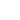 км5,8965,8965,8965,8965,8965,8965,8965,8965,8965,8965,8965,8965,8965,8965,8965,8961.2.распределительных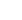 км46,66346,66346,66346,66346,66346,66346,66346,66346,66346,86346,86347,06347,26347,46347,46347,6632.Материальная характеристика тепловых сетей, в том числе:Mjтыс. м27,7037,7037,7037,7037,7037,7037,7037,7037,7037,7247,7247,7467,7467,7687,7687,7892.1.магистральных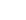 тыс. м22,4872,4872,4872,4872,4872,4872,4872,4872,4872,4872,4872,4872,4872,4872,4872,4872.2.распределительных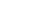 тыс. м25,2165,2165,2165,2165,2165,2165,2165,2165,2165,2375,2375,2595,2595,2805,2805,3023.Средний срок эксплуатации тепловых сетейЭjлет26,527,528,529,530,531,232,233,234,234,835,836,537,538,138,839,83.1.магистральныхлет25,026,027,028,029,030,031,032,033,034,035,036,037,038,039,040,03.2.распределительных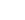 лет27,228,229,230,231,231,732,733,734,735,236,236,737,738,238,739,74.Удельная материальная характеристика тепловых сетей на одного жителя, обслуживаемого из системы теплоснабженияmjм2/чел0,9060,9060,9060,9060,9060,9060,9060,9060,9060,9090,9090,9110,9110,9140,9140,9165.Присоединенная тепловая нагрузка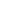 Гкал/ч26,71226,71226,89926,89926,89926,89926,89926,89926,97827,05727,22427,40927,72728,04528,4966.Относительная материальная характеристика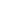 м2/Гкал/ч0,2880,2880,2860,2860,2860,2860,2860,2860,2860,2850,2850,2830,2800,2770,2737.Нормативные потери тепловой энергии в тепловых сетях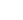 тыс. Гкал23,15023,15023,15023,15023,15023,15023,15023,15023,23423,23423,37123,44823,58123,58123,7157.1.магистральных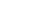 тыс. Гкал---------------7.2.распределительных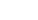 тыс. Гкал---------------8.Относительные нормативные потери в тепловых сетях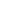 %25,3%27,6%25,6%25,6%28,5%28,5%28,5%28,5%28,0%28,0%27,4%27,1%26,5%26,5%26,0%9.Линейная плотность передачи тепловой энергии в тепловых сетяхГкал/м1,7421,5981,7171,7181,5481,5481,5481,5481,5701,5701,6101,6301,6681,6681,70610.Количество повреждений (отказов) в тепловых сетях, приводящих к прекращению теплоснабжения потребителей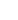 ед./год---------------11.Удельная повреждаемость тепловых сетей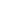 ед./м/год---------------11.1.магистральных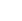 ед./м/год---------------11.2.распределительных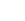 ед./м/год---------------12.Тепловая нагрузка потребителей присоединенных к тепловым сетям по схеме с непосредственным разбором теплоносителя на цели горячего водоснабжения из систем отопления (открытая схема)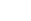 Гкал/ч4,0634,0634,1194,1194,1194,1194,1194,1194,1424,1654,2294,3104,4354,5604,72913.Доля потребителей присоединенных по открытой схеме%100%100%100%100%100%100%100%100%100%100%100%100%100%100%100%14.Расчетный расход теплоносителя (в соответствии с утвержденным графиком отпуска тепла в тепловые сети)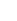 тонн/ч855,9855,9863,4863,4863,4863,4863,4863,4866,5869,7876,4883,8896,5909,2927,215.Фактический расход теплоносителятонн/ч915,0915,0923,0923,0923,0923,0923,0923,0926,4929,8936,9944,8958,4972,0991,316.Удельный расход теплоносителя на передачу тепловой энергии в горячей воде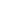 тонн/Гкал40,040,040,040,040,040,040,040,040,040,040,040,040,040,040,017.Нормативная подпитка тепловой сети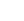 тонн/ч33,133,133,133,133,133,133,133,133,133,133,133,133,133,133,118.Фактическая подпитка тепловой сетитонн/ч526,6590,9632,1566,7566,7566,7561,4556,1550,9545,7540,6535,5530,5525,5520,619.Расход электрической энергии на передачу тепловой энергии и теплоносителямлн. кВт-ч896,0805,3749,9746,6746,6746,6746,6746,6760,2760,2782,5794,9816,5816,5838,220.Удельный расход электрической энергии на передачу тепловой энергиикВт-ч/Гкал15,014,012,912,712,812,812,812,812,812,812,612,612,512,512,4N п/пНаименование показателяОбозначение показателяЕдиницы измерения20182019202020212022202320242025202620272028202920302031203220331.Плановая потребность в инвестициях в источники тепловой мощности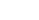 млн. руб.-----3358,33700,83891,7150,0750,0250,0125,0125,02.Освоение инвестиций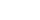 млн. руб.-----3358,33700,83891,7150,0750,0250,0125,0125,03В процентах от плана%-----100,0%100,0%100,0%100,0%100,0%100,0%100,0%100,0%4.Плановая потребность в инвестициях в тепловые сетимлн. руб.-----3358,33700,83891,7150,0750,0250,0125,0125,05.Освоение инвестиций в тепловые сетимлн. руб.-----3358,33700,83891,7150,0750,0250,0125,0125,06.План инвестиций на переход к закрытой системе теплоснабжениямлн. руб.---------------7.Всего накопленным итогоммлн. руб.----3358,37059,110950,811100,811100,811850,812100,812225,812225,812350,88Освоение инвестиций в переход к закрытой схеме горячего водоснабжения%----------------9Всего плановая потребность в инвестициях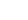 млн. руб.-----3358,33700,83891,7150,0750,0250,0125,0125,010Всего плановая потребность в инвестициях накопленным итогоммлн. руб.----3358,37059,110950,811100,811100,811850,812100,812225,812225,812350,811.Источники инвестиций11.1.Собственные средствамлн. руб.-----3358,33700,83891,711.2.Средства за счет присоединения потребителеймлн. руб.-----150,0750,0250,0125,0125,011.3.Средства бюджетов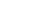 млн. руб.-----12.Тариф на производство тепловой энергиируб./Гкал.2056,92215,62507,52638,62743,62956,792858,92911,52815,52902,22936,12996,93038,33132,43178,513.Тариф на передачу тепловой энергиируб./Гкал---------------14.Конечный тариф на тепловую энергию для потребителя (без НДС)руб./Гкал2056,92215,62507,52638,62743,62956,792858,92911,52815,52902,22936,12996,93038,33132,43178,515.Конечный тариф на тепловую энергию для потребителя (с НДС)руб./Гкал2427,12614,43009,03166,43292,33548,153430,73493,83378,63482,73523,43596,23645,93758,83814,216.Индикатор изменения конечного тарифа для потребителяИРТ%7,72%15,09%5,23%3,98%1,78%2,79%1,84%-3,30%3,08%1,17%2,07%1,38%3,10%1,47%Наименование источникаСистема теплоснабженияНаименование теплоснабжающей организацииКотельная №1Система централизованного теплоснабжения г. СоветскООО «ТК-Советск»Код зоны деятельности ЕТОИсточник тепловойэнергии в зонедеятельности ЕТОТеплоснабжающиеи/или теплосетевыеорганизации,осуществляющиедеятельность в зонеЕТО в базовыйпериодУтвержденная ЕТООснование дляприсвоениястатуса ЕТО001ООО «ТК-Советск»ООО «ТК-Советск»ООО «ТК-Советск»Абзац 1. п. 7правилорганизациитеплоснабжения вРФ, утв. ПП РФ от08.08.2012 N 808Стоимость проектов2018201920202021202220232024202520262027202820292030203120322033Проекты ЕТО N 001 ООО "ТК-Советск"Проекты ЕТО N 001 ООО "ТК-Советск"Проекты ЕТО N 001 ООО "ТК-Советск"Проекты ЕТО N 001 ООО "ТК-Советск"Проекты ЕТО N 001 ООО "ТК-Советск"Проекты ЕТО N 001 ООО "ТК-Советск"Проекты ЕТО N 001 ООО "ТК-Советск"Проекты ЕТО N 001 ООО "ТК-Советск"Проекты ЕТО N 001 ООО "ТК-Советск"Проекты ЕТО N 001 ООО "ТК-Советск"Проекты ЕТО N 001 ООО "ТК-Советск"Проекты ЕТО N 001 ООО "ТК-Советск"Проекты ЕТО N 001 ООО "ТК-Советск"Проекты ЕТО N 001 ООО "ТК-Советск"Проекты ЕТО N 001 ООО "ТК-Советск"Проекты ЕТО N 001 ООО "ТК-Советск"Проекты ЕТО N 001 ООО "ТК-Советск"Всего стоимость проектов3358,33700,83891,7150,0750,0250,0125,0125,0Всего смета проектов накопленным итогом3358,37059,110950,811100,811100,811850,812100,812225,812225,812350,8Подгруппа проектов 001.02.00.000. "Тепловые сети и сооружения на них"Подгруппа проектов 001.02.00.000. "Тепловые сети и сооружения на них"Подгруппа проектов 001.02.00.000. "Тепловые сети и сооружения на них"Подгруппа проектов 001.02.00.000. "Тепловые сети и сооружения на них"Подгруппа проектов 001.02.00.000. "Тепловые сети и сооружения на них"Подгруппа проектов 001.02.00.000. "Тепловые сети и сооружения на них"Подгруппа проектов 001.02.00.000. "Тепловые сети и сооружения на них"Подгруппа проектов 001.02.00.000. "Тепловые сети и сооружения на них"Подгруппа проектов 001.02.00.000. "Тепловые сети и сооружения на них"Подгруппа проектов 001.02.00.000. "Тепловые сети и сооружения на них"Подгруппа проектов 001.02.00.000. "Тепловые сети и сооружения на них"Подгруппа проектов 001.02.00.000. "Тепловые сети и сооружения на них"Подгруппа проектов 001.02.00.000. "Тепловые сети и сооружения на них"Подгруппа проектов 001.02.00.000. "Тепловые сети и сооружения на них"Подгруппа проектов 001.02.00.000. "Тепловые сети и сооружения на них"Подгруппа проектов 001.02.00.000. "Тепловые сети и сооружения на них"Подгруппа проектов 001.02.00.000. "Тепловые сети и сооружения на них"Всего стоимость группы проектов3358,33700,83891,7150,0750,0250,0125,0125,0Всего стоимость группы проектов накопленным итогом3358,37059,110950,811100,811100,811850,812100,812225,812225,812350,8Подгруппа проектов 001.02.01.000 "Строительство новых тепловых сетей для обеспечения перспективной тепловой нагрузки"Подгруппа проектов 001.02.01.000 "Строительство новых тепловых сетей для обеспечения перспективной тепловой нагрузки"Подгруппа проектов 001.02.01.000 "Строительство новых тепловых сетей для обеспечения перспективной тепловой нагрузки"Подгруппа проектов 001.02.01.000 "Строительство новых тепловых сетей для обеспечения перспективной тепловой нагрузки"Подгруппа проектов 001.02.01.000 "Строительство новых тепловых сетей для обеспечения перспективной тепловой нагрузки"Подгруппа проектов 001.02.01.000 "Строительство новых тепловых сетей для обеспечения перспективной тепловой нагрузки"Подгруппа проектов 001.02.01.000 "Строительство новых тепловых сетей для обеспечения перспективной тепловой нагрузки"Подгруппа проектов 001.02.01.000 "Строительство новых тепловых сетей для обеспечения перспективной тепловой нагрузки"Подгруппа проектов 001.02.01.000 "Строительство новых тепловых сетей для обеспечения перспективной тепловой нагрузки"Подгруппа проектов 001.02.01.000 "Строительство новых тепловых сетей для обеспечения перспективной тепловой нагрузки"Подгруппа проектов 001.02.01.000 "Строительство новых тепловых сетей для обеспечения перспективной тепловой нагрузки"Подгруппа проектов 001.02.01.000 "Строительство новых тепловых сетей для обеспечения перспективной тепловой нагрузки"Подгруппа проектов 001.02.01.000 "Строительство новых тепловых сетей для обеспечения перспективной тепловой нагрузки"Подгруппа проектов 001.02.01.000 "Строительство новых тепловых сетей для обеспечения перспективной тепловой нагрузки"Подгруппа проектов 001.02.01.000 "Строительство новых тепловых сетей для обеспечения перспективной тепловой нагрузки"Подгруппа проектов 001.02.01.000 "Строительство новых тепловых сетей для обеспечения перспективной тепловой нагрузки"Подгруппа проектов 001.02.01.000 "Строительство новых тепловых сетей для обеспечения перспективной тепловой нагрузки"Всего стоимость группы проектов150,00,0750,0250,0125,00,0125,0Всего стоимость группы проектов накопленным итогом150,0150,0900,01150,01275,01275,01400,0Подгруппа проектов 001.02.01.001 "Строительство тепловой сети 2Ду 80 мм для подключения МКД на участке 71:22:040102:1503 по ул. Энергетиков"Подгруппа проектов 001.02.01.001 "Строительство тепловой сети 2Ду 80 мм для подключения МКД на участке 71:22:040102:1503 по ул. Энергетиков"Подгруппа проектов 001.02.01.001 "Строительство тепловой сети 2Ду 80 мм для подключения МКД на участке 71:22:040102:1503 по ул. Энергетиков"Подгруппа проектов 001.02.01.001 "Строительство тепловой сети 2Ду 80 мм для подключения МКД на участке 71:22:040102:1503 по ул. Энергетиков"Подгруппа проектов 001.02.01.001 "Строительство тепловой сети 2Ду 80 мм для подключения МКД на участке 71:22:040102:1503 по ул. Энергетиков"Подгруппа проектов 001.02.01.001 "Строительство тепловой сети 2Ду 80 мм для подключения МКД на участке 71:22:040102:1503 по ул. Энергетиков"Подгруппа проектов 001.02.01.001 "Строительство тепловой сети 2Ду 80 мм для подключения МКД на участке 71:22:040102:1503 по ул. Энергетиков"Подгруппа проектов 001.02.01.001 "Строительство тепловой сети 2Ду 80 мм для подключения МКД на участке 71:22:040102:1503 по ул. Энергетиков"Подгруппа проектов 001.02.01.001 "Строительство тепловой сети 2Ду 80 мм для подключения МКД на участке 71:22:040102:1503 по ул. Энергетиков"Подгруппа проектов 001.02.01.001 "Строительство тепловой сети 2Ду 80 мм для подключения МКД на участке 71:22:040102:1503 по ул. Энергетиков"Подгруппа проектов 001.02.01.001 "Строительство тепловой сети 2Ду 80 мм для подключения МКД на участке 71:22:040102:1503 по ул. Энергетиков"Подгруппа проектов 001.02.01.001 "Строительство тепловой сети 2Ду 80 мм для подключения МКД на участке 71:22:040102:1503 по ул. Энергетиков"Подгруппа проектов 001.02.01.001 "Строительство тепловой сети 2Ду 80 мм для подключения МКД на участке 71:22:040102:1503 по ул. Энергетиков"Подгруппа проектов 001.02.01.001 "Строительство тепловой сети 2Ду 80 мм для подключения МКД на участке 71:22:040102:1503 по ул. Энергетиков"Подгруппа проектов 001.02.01.001 "Строительство тепловой сети 2Ду 80 мм для подключения МКД на участке 71:22:040102:1503 по ул. Энергетиков"Подгруппа проектов 001.02.01.001 "Строительство тепловой сети 2Ду 80 мм для подключения МКД на участке 71:22:040102:1503 по ул. Энергетиков"Подгруппа проектов 001.02.01.001 "Строительство тепловой сети 2Ду 80 мм для подключения МКД на участке 71:22:040102:1503 по ул. Энергетиков"Всего стоимость группы проектов150,0Всего стоимость группы проектов накопленным итогом150,0150,0150,0150,0150,0150,0150,0Подгруппа проектов 001.02.01.002 "Строительство тепловой сети 2Ду 100 мм для подключения МКД на участке 71:22:040102:1355 по ул. Энергетиков"Подгруппа проектов 001.02.01.002 "Строительство тепловой сети 2Ду 100 мм для подключения МКД на участке 71:22:040102:1355 по ул. Энергетиков"Подгруппа проектов 001.02.01.002 "Строительство тепловой сети 2Ду 100 мм для подключения МКД на участке 71:22:040102:1355 по ул. Энергетиков"Подгруппа проектов 001.02.01.002 "Строительство тепловой сети 2Ду 100 мм для подключения МКД на участке 71:22:040102:1355 по ул. Энергетиков"Подгруппа проектов 001.02.01.002 "Строительство тепловой сети 2Ду 100 мм для подключения МКД на участке 71:22:040102:1355 по ул. Энергетиков"Подгруппа проектов 001.02.01.002 "Строительство тепловой сети 2Ду 100 мм для подключения МКД на участке 71:22:040102:1355 по ул. Энергетиков"Подгруппа проектов 001.02.01.002 "Строительство тепловой сети 2Ду 100 мм для подключения МКД на участке 71:22:040102:1355 по ул. Энергетиков"Подгруппа проектов 001.02.01.002 "Строительство тепловой сети 2Ду 100 мм для подключения МКД на участке 71:22:040102:1355 по ул. Энергетиков"Подгруппа проектов 001.02.01.002 "Строительство тепловой сети 2Ду 100 мм для подключения МКД на участке 71:22:040102:1355 по ул. Энергетиков"Подгруппа проектов 001.02.01.002 "Строительство тепловой сети 2Ду 100 мм для подключения МКД на участке 71:22:040102:1355 по ул. Энергетиков"Подгруппа проектов 001.02.01.002 "Строительство тепловой сети 2Ду 100 мм для подключения МКД на участке 71:22:040102:1355 по ул. Энергетиков"Подгруппа проектов 001.02.01.002 "Строительство тепловой сети 2Ду 100 мм для подключения МКД на участке 71:22:040102:1355 по ул. Энергетиков"Подгруппа проектов 001.02.01.002 "Строительство тепловой сети 2Ду 100 мм для подключения МКД на участке 71:22:040102:1355 по ул. Энергетиков"Подгруппа проектов 001.02.01.002 "Строительство тепловой сети 2Ду 100 мм для подключения МКД на участке 71:22:040102:1355 по ул. Энергетиков"Подгруппа проектов 001.02.01.002 "Строительство тепловой сети 2Ду 100 мм для подключения МКД на участке 71:22:040102:1355 по ул. Энергетиков"Подгруппа проектов 001.02.01.002 "Строительство тепловой сети 2Ду 100 мм для подключения МКД на участке 71:22:040102:1355 по ул. Энергетиков"Подгруппа проектов 001.02.01.002 "Строительство тепловой сети 2Ду 100 мм для подключения МКД на участке 71:22:040102:1355 по ул. Энергетиков"Всего стоимость группы проектов750,0Всего стоимость группы проектов накопленным итогом750,0750,0750,0750,0750,0Подгруппа проектов 001.02.01.003 "Строительство тепловой сети 2Ду 80 мм для подключения МКД на несформированном участке по ул. Энергетиков"Подгруппа проектов 001.02.01.003 "Строительство тепловой сети 2Ду 80 мм для подключения МКД на несформированном участке по ул. Энергетиков"Подгруппа проектов 001.02.01.003 "Строительство тепловой сети 2Ду 80 мм для подключения МКД на несформированном участке по ул. Энергетиков"Подгруппа проектов 001.02.01.003 "Строительство тепловой сети 2Ду 80 мм для подключения МКД на несформированном участке по ул. Энергетиков"Подгруппа проектов 001.02.01.003 "Строительство тепловой сети 2Ду 80 мм для подключения МКД на несформированном участке по ул. Энергетиков"Подгруппа проектов 001.02.01.003 "Строительство тепловой сети 2Ду 80 мм для подключения МКД на несформированном участке по ул. Энергетиков"Подгруппа проектов 001.02.01.003 "Строительство тепловой сети 2Ду 80 мм для подключения МКД на несформированном участке по ул. Энергетиков"Подгруппа проектов 001.02.01.003 "Строительство тепловой сети 2Ду 80 мм для подключения МКД на несформированном участке по ул. Энергетиков"Подгруппа проектов 001.02.01.003 "Строительство тепловой сети 2Ду 80 мм для подключения МКД на несформированном участке по ул. Энергетиков"Подгруппа проектов 001.02.01.003 "Строительство тепловой сети 2Ду 80 мм для подключения МКД на несформированном участке по ул. Энергетиков"Подгруппа проектов 001.02.01.003 "Строительство тепловой сети 2Ду 80 мм для подключения МКД на несформированном участке по ул. Энергетиков"Подгруппа проектов 001.02.01.003 "Строительство тепловой сети 2Ду 80 мм для подключения МКД на несформированном участке по ул. Энергетиков"Подгруппа проектов 001.02.01.003 "Строительство тепловой сети 2Ду 80 мм для подключения МКД на несформированном участке по ул. Энергетиков"Подгруппа проектов 001.02.01.003 "Строительство тепловой сети 2Ду 80 мм для подключения МКД на несформированном участке по ул. Энергетиков"Подгруппа проектов 001.02.01.003 "Строительство тепловой сети 2Ду 80 мм для подключения МКД на несформированном участке по ул. Энергетиков"Подгруппа проектов 001.02.01.003 "Строительство тепловой сети 2Ду 80 мм для подключения МКД на несформированном участке по ул. Энергетиков"Подгруппа проектов 001.02.01.003 "Строительство тепловой сети 2Ду 80 мм для подключения МКД на несформированном участке по ул. Энергетиков"Всего стоимость группы проектов250,0Всего стоимость группы проектов накопленным итогом250,0250,0250,0250,0Подгруппа проектов 001.02.01.004 "Строительство тепловой сети 2Ду 100 мм для подключения МКД на участках 71:22:040103:120, 71:22:040103:1141, 71:22:040103:1160 по ул. Энергетиков"Подгруппа проектов 001.02.01.004 "Строительство тепловой сети 2Ду 100 мм для подключения МКД на участках 71:22:040103:120, 71:22:040103:1141, 71:22:040103:1160 по ул. Энергетиков"Подгруппа проектов 001.02.01.004 "Строительство тепловой сети 2Ду 100 мм для подключения МКД на участках 71:22:040103:120, 71:22:040103:1141, 71:22:040103:1160 по ул. Энергетиков"Подгруппа проектов 001.02.01.004 "Строительство тепловой сети 2Ду 100 мм для подключения МКД на участках 71:22:040103:120, 71:22:040103:1141, 71:22:040103:1160 по ул. Энергетиков"Подгруппа проектов 001.02.01.004 "Строительство тепловой сети 2Ду 100 мм для подключения МКД на участках 71:22:040103:120, 71:22:040103:1141, 71:22:040103:1160 по ул. Энергетиков"Подгруппа проектов 001.02.01.004 "Строительство тепловой сети 2Ду 100 мм для подключения МКД на участках 71:22:040103:120, 71:22:040103:1141, 71:22:040103:1160 по ул. Энергетиков"Подгруппа проектов 001.02.01.004 "Строительство тепловой сети 2Ду 100 мм для подключения МКД на участках 71:22:040103:120, 71:22:040103:1141, 71:22:040103:1160 по ул. Энергетиков"Подгруппа проектов 001.02.01.004 "Строительство тепловой сети 2Ду 100 мм для подключения МКД на участках 71:22:040103:120, 71:22:040103:1141, 71:22:040103:1160 по ул. Энергетиков"Подгруппа проектов 001.02.01.004 "Строительство тепловой сети 2Ду 100 мм для подключения МКД на участках 71:22:040103:120, 71:22:040103:1141, 71:22:040103:1160 по ул. Энергетиков"Подгруппа проектов 001.02.01.004 "Строительство тепловой сети 2Ду 100 мм для подключения МКД на участках 71:22:040103:120, 71:22:040103:1141, 71:22:040103:1160 по ул. Энергетиков"Подгруппа проектов 001.02.01.004 "Строительство тепловой сети 2Ду 100 мм для подключения МКД на участках 71:22:040103:120, 71:22:040103:1141, 71:22:040103:1160 по ул. Энергетиков"Подгруппа проектов 001.02.01.004 "Строительство тепловой сети 2Ду 100 мм для подключения МКД на участках 71:22:040103:120, 71:22:040103:1141, 71:22:040103:1160 по ул. Энергетиков"Подгруппа проектов 001.02.01.004 "Строительство тепловой сети 2Ду 100 мм для подключения МКД на участках 71:22:040103:120, 71:22:040103:1141, 71:22:040103:1160 по ул. Энергетиков"Подгруппа проектов 001.02.01.004 "Строительство тепловой сети 2Ду 100 мм для подключения МКД на участках 71:22:040103:120, 71:22:040103:1141, 71:22:040103:1160 по ул. Энергетиков"Подгруппа проектов 001.02.01.004 "Строительство тепловой сети 2Ду 100 мм для подключения МКД на участках 71:22:040103:120, 71:22:040103:1141, 71:22:040103:1160 по ул. Энергетиков"Подгруппа проектов 001.02.01.004 "Строительство тепловой сети 2Ду 100 мм для подключения МКД на участках 71:22:040103:120, 71:22:040103:1141, 71:22:040103:1160 по ул. Энергетиков"Подгруппа проектов 001.02.01.004 "Строительство тепловой сети 2Ду 100 мм для подключения МКД на участках 71:22:040103:120, 71:22:040103:1141, 71:22:040103:1160 по ул. Энергетиков"Всего стоимость группы проектов125,0125,0Всего стоимость группы проектов накопленным итогом125,0125,0250,0Подгруппа проектов 001.02.03.000 "Реконструкция тепловых сетей для обеспечения надежности теплоснабжения потребителей, в том числе в связи с исчерпанием эксплуатационного ресурса"Подгруппа проектов 001.02.03.000 "Реконструкция тепловых сетей для обеспечения надежности теплоснабжения потребителей, в том числе в связи с исчерпанием эксплуатационного ресурса"Подгруппа проектов 001.02.03.000 "Реконструкция тепловых сетей для обеспечения надежности теплоснабжения потребителей, в том числе в связи с исчерпанием эксплуатационного ресурса"Подгруппа проектов 001.02.03.000 "Реконструкция тепловых сетей для обеспечения надежности теплоснабжения потребителей, в том числе в связи с исчерпанием эксплуатационного ресурса"Подгруппа проектов 001.02.03.000 "Реконструкция тепловых сетей для обеспечения надежности теплоснабжения потребителей, в том числе в связи с исчерпанием эксплуатационного ресурса"Подгруппа проектов 001.02.03.000 "Реконструкция тепловых сетей для обеспечения надежности теплоснабжения потребителей, в том числе в связи с исчерпанием эксплуатационного ресурса"Подгруппа проектов 001.02.03.000 "Реконструкция тепловых сетей для обеспечения надежности теплоснабжения потребителей, в том числе в связи с исчерпанием эксплуатационного ресурса"Подгруппа проектов 001.02.03.000 "Реконструкция тепловых сетей для обеспечения надежности теплоснабжения потребителей, в том числе в связи с исчерпанием эксплуатационного ресурса"Подгруппа проектов 001.02.03.000 "Реконструкция тепловых сетей для обеспечения надежности теплоснабжения потребителей, в том числе в связи с исчерпанием эксплуатационного ресурса"Подгруппа проектов 001.02.03.000 "Реконструкция тепловых сетей для обеспечения надежности теплоснабжения потребителей, в том числе в связи с исчерпанием эксплуатационного ресурса"Подгруппа проектов 001.02.03.000 "Реконструкция тепловых сетей для обеспечения надежности теплоснабжения потребителей, в том числе в связи с исчерпанием эксплуатационного ресурса"Подгруппа проектов 001.02.03.000 "Реконструкция тепловых сетей для обеспечения надежности теплоснабжения потребителей, в том числе в связи с исчерпанием эксплуатационного ресурса"Подгруппа проектов 001.02.03.000 "Реконструкция тепловых сетей для обеспечения надежности теплоснабжения потребителей, в том числе в связи с исчерпанием эксплуатационного ресурса"Подгруппа проектов 001.02.03.000 "Реконструкция тепловых сетей для обеспечения надежности теплоснабжения потребителей, в том числе в связи с исчерпанием эксплуатационного ресурса"Подгруппа проектов 001.02.03.000 "Реконструкция тепловых сетей для обеспечения надежности теплоснабжения потребителей, в том числе в связи с исчерпанием эксплуатационного ресурса"Подгруппа проектов 001.02.03.000 "Реконструкция тепловых сетей для обеспечения надежности теплоснабжения потребителей, в том числе в связи с исчерпанием эксплуатационного ресурса"Подгруппа проектов 001.02.03.000 "Реконструкция тепловых сетей для обеспечения надежности теплоснабжения потребителей, в том числе в связи с исчерпанием эксплуатационного ресурса"Всего стоимость группы проектов3358,33700,83891,7Всего стоимость группы проектов накопленным итогом3358,37059,110950,810950,810950,810950,810950,810950,810950,810950,8Подгруппа проектов 001.02.03.001 "Реконструкция распределительных тепловых сетей с увеличением проходного сечения до 2Ду 100 мм, общей протяженностью – 950 м/п по ул. Советская от ТК-14 до ДР 14/1"Подгруппа проектов 001.02.03.001 "Реконструкция распределительных тепловых сетей с увеличением проходного сечения до 2Ду 100 мм, общей протяженностью – 950 м/п по ул. Советская от ТК-14 до ДР 14/1"Подгруппа проектов 001.02.03.001 "Реконструкция распределительных тепловых сетей с увеличением проходного сечения до 2Ду 100 мм, общей протяженностью – 950 м/п по ул. Советская от ТК-14 до ДР 14/1"Подгруппа проектов 001.02.03.001 "Реконструкция распределительных тепловых сетей с увеличением проходного сечения до 2Ду 100 мм, общей протяженностью – 950 м/п по ул. Советская от ТК-14 до ДР 14/1"Подгруппа проектов 001.02.03.001 "Реконструкция распределительных тепловых сетей с увеличением проходного сечения до 2Ду 100 мм, общей протяженностью – 950 м/п по ул. Советская от ТК-14 до ДР 14/1"Подгруппа проектов 001.02.03.001 "Реконструкция распределительных тепловых сетей с увеличением проходного сечения до 2Ду 100 мм, общей протяженностью – 950 м/п по ул. Советская от ТК-14 до ДР 14/1"Подгруппа проектов 001.02.03.001 "Реконструкция распределительных тепловых сетей с увеличением проходного сечения до 2Ду 100 мм, общей протяженностью – 950 м/п по ул. Советская от ТК-14 до ДР 14/1"Подгруппа проектов 001.02.03.001 "Реконструкция распределительных тепловых сетей с увеличением проходного сечения до 2Ду 100 мм, общей протяженностью – 950 м/п по ул. Советская от ТК-14 до ДР 14/1"Подгруппа проектов 001.02.03.001 "Реконструкция распределительных тепловых сетей с увеличением проходного сечения до 2Ду 100 мм, общей протяженностью – 950 м/п по ул. Советская от ТК-14 до ДР 14/1"Подгруппа проектов 001.02.03.001 "Реконструкция распределительных тепловых сетей с увеличением проходного сечения до 2Ду 100 мм, общей протяженностью – 950 м/п по ул. Советская от ТК-14 до ДР 14/1"Подгруппа проектов 001.02.03.001 "Реконструкция распределительных тепловых сетей с увеличением проходного сечения до 2Ду 100 мм, общей протяженностью – 950 м/п по ул. Советская от ТК-14 до ДР 14/1"Подгруппа проектов 001.02.03.001 "Реконструкция распределительных тепловых сетей с увеличением проходного сечения до 2Ду 100 мм, общей протяженностью – 950 м/п по ул. Советская от ТК-14 до ДР 14/1"Подгруппа проектов 001.02.03.001 "Реконструкция распределительных тепловых сетей с увеличением проходного сечения до 2Ду 100 мм, общей протяженностью – 950 м/п по ул. Советская от ТК-14 до ДР 14/1"Подгруппа проектов 001.02.03.001 "Реконструкция распределительных тепловых сетей с увеличением проходного сечения до 2Ду 100 мм, общей протяженностью – 950 м/п по ул. Советская от ТК-14 до ДР 14/1"Подгруппа проектов 001.02.03.001 "Реконструкция распределительных тепловых сетей с увеличением проходного сечения до 2Ду 100 мм, общей протяженностью – 950 м/п по ул. Советская от ТК-14 до ДР 14/1"Подгруппа проектов 001.02.03.001 "Реконструкция распределительных тепловых сетей с увеличением проходного сечения до 2Ду 100 мм, общей протяженностью – 950 м/п по ул. Советская от ТК-14 до ДР 14/1"Подгруппа проектов 001.02.03.001 "Реконструкция распределительных тепловых сетей с увеличением проходного сечения до 2Ду 100 мм, общей протяженностью – 950 м/п по ул. Советская от ТК-14 до ДР 14/1"Всего стоимость группы проектов3358,3Всего стоимость группы проектов накопленным итогом3358,33358,33358,33358,33358,33358,33358,33358,33358,33358,3Подгруппа проектов 001.02.03.002 "Реконструкция распределительных тепловых сетей с увеличением проходного сечения 2Ду 100 мм общей протяженностью –176 м/п по ул. Советская от ТК-13/3 до ТК-14"Подгруппа проектов 001.02.03.002 "Реконструкция распределительных тепловых сетей с увеличением проходного сечения 2Ду 100 мм общей протяженностью –176 м/п по ул. Советская от ТК-13/3 до ТК-14"Подгруппа проектов 001.02.03.002 "Реконструкция распределительных тепловых сетей с увеличением проходного сечения 2Ду 100 мм общей протяженностью –176 м/п по ул. Советская от ТК-13/3 до ТК-14"Подгруппа проектов 001.02.03.002 "Реконструкция распределительных тепловых сетей с увеличением проходного сечения 2Ду 100 мм общей протяженностью –176 м/п по ул. Советская от ТК-13/3 до ТК-14"Подгруппа проектов 001.02.03.002 "Реконструкция распределительных тепловых сетей с увеличением проходного сечения 2Ду 100 мм общей протяженностью –176 м/п по ул. Советская от ТК-13/3 до ТК-14"Подгруппа проектов 001.02.03.002 "Реконструкция распределительных тепловых сетей с увеличением проходного сечения 2Ду 100 мм общей протяженностью –176 м/п по ул. Советская от ТК-13/3 до ТК-14"Подгруппа проектов 001.02.03.002 "Реконструкция распределительных тепловых сетей с увеличением проходного сечения 2Ду 100 мм общей протяженностью –176 м/п по ул. Советская от ТК-13/3 до ТК-14"Подгруппа проектов 001.02.03.002 "Реконструкция распределительных тепловых сетей с увеличением проходного сечения 2Ду 100 мм общей протяженностью –176 м/п по ул. Советская от ТК-13/3 до ТК-14"Подгруппа проектов 001.02.03.002 "Реконструкция распределительных тепловых сетей с увеличением проходного сечения 2Ду 100 мм общей протяженностью –176 м/п по ул. Советская от ТК-13/3 до ТК-14"Подгруппа проектов 001.02.03.002 "Реконструкция распределительных тепловых сетей с увеличением проходного сечения 2Ду 100 мм общей протяженностью –176 м/п по ул. Советская от ТК-13/3 до ТК-14"Подгруппа проектов 001.02.03.002 "Реконструкция распределительных тепловых сетей с увеличением проходного сечения 2Ду 100 мм общей протяженностью –176 м/п по ул. Советская от ТК-13/3 до ТК-14"Подгруппа проектов 001.02.03.002 "Реконструкция распределительных тепловых сетей с увеличением проходного сечения 2Ду 100 мм общей протяженностью –176 м/п по ул. Советская от ТК-13/3 до ТК-14"Подгруппа проектов 001.02.03.002 "Реконструкция распределительных тепловых сетей с увеличением проходного сечения 2Ду 100 мм общей протяженностью –176 м/п по ул. Советская от ТК-13/3 до ТК-14"Подгруппа проектов 001.02.03.002 "Реконструкция распределительных тепловых сетей с увеличением проходного сечения 2Ду 100 мм общей протяженностью –176 м/п по ул. Советская от ТК-13/3 до ТК-14"Подгруппа проектов 001.02.03.002 "Реконструкция распределительных тепловых сетей с увеличением проходного сечения 2Ду 100 мм общей протяженностью –176 м/п по ул. Советская от ТК-13/3 до ТК-14"Подгруппа проектов 001.02.03.002 "Реконструкция распределительных тепловых сетей с увеличением проходного сечения 2Ду 100 мм общей протяженностью –176 м/п по ул. Советская от ТК-13/3 до ТК-14"Подгруппа проектов 001.02.03.002 "Реконструкция распределительных тепловых сетей с увеличением проходного сечения 2Ду 100 мм общей протяженностью –176 м/п по ул. Советская от ТК-13/3 до ТК-14"Всего стоимость группы проектов3700,8Всего стоимость группы проектов накопленным итогом3700,83700,83700,83700,83700,83700,83700,83700,83700,8Подгруппа проектов 001.02.03.003 "Реконструкция распределительных тепловых сетей с увеличением проходного сечения 2Ду 100 мм общей протяженностью –176 м/п по ул. Парковая от ТК-144 до д. 18"Подгруппа проектов 001.02.03.003 "Реконструкция распределительных тепловых сетей с увеличением проходного сечения 2Ду 100 мм общей протяженностью –176 м/п по ул. Парковая от ТК-144 до д. 18"Подгруппа проектов 001.02.03.003 "Реконструкция распределительных тепловых сетей с увеличением проходного сечения 2Ду 100 мм общей протяженностью –176 м/п по ул. Парковая от ТК-144 до д. 18"Подгруппа проектов 001.02.03.003 "Реконструкция распределительных тепловых сетей с увеличением проходного сечения 2Ду 100 мм общей протяженностью –176 м/п по ул. Парковая от ТК-144 до д. 18"Подгруппа проектов 001.02.03.003 "Реконструкция распределительных тепловых сетей с увеличением проходного сечения 2Ду 100 мм общей протяженностью –176 м/п по ул. Парковая от ТК-144 до д. 18"Подгруппа проектов 001.02.03.003 "Реконструкция распределительных тепловых сетей с увеличением проходного сечения 2Ду 100 мм общей протяженностью –176 м/п по ул. Парковая от ТК-144 до д. 18"Подгруппа проектов 001.02.03.003 "Реконструкция распределительных тепловых сетей с увеличением проходного сечения 2Ду 100 мм общей протяженностью –176 м/п по ул. Парковая от ТК-144 до д. 18"Подгруппа проектов 001.02.03.003 "Реконструкция распределительных тепловых сетей с увеличением проходного сечения 2Ду 100 мм общей протяженностью –176 м/п по ул. Парковая от ТК-144 до д. 18"Подгруппа проектов 001.02.03.003 "Реконструкция распределительных тепловых сетей с увеличением проходного сечения 2Ду 100 мм общей протяженностью –176 м/п по ул. Парковая от ТК-144 до д. 18"Подгруппа проектов 001.02.03.003 "Реконструкция распределительных тепловых сетей с увеличением проходного сечения 2Ду 100 мм общей протяженностью –176 м/п по ул. Парковая от ТК-144 до д. 18"Подгруппа проектов 001.02.03.003 "Реконструкция распределительных тепловых сетей с увеличением проходного сечения 2Ду 100 мм общей протяженностью –176 м/п по ул. Парковая от ТК-144 до д. 18"Подгруппа проектов 001.02.03.003 "Реконструкция распределительных тепловых сетей с увеличением проходного сечения 2Ду 100 мм общей протяженностью –176 м/п по ул. Парковая от ТК-144 до д. 18"Подгруппа проектов 001.02.03.003 "Реконструкция распределительных тепловых сетей с увеличением проходного сечения 2Ду 100 мм общей протяженностью –176 м/п по ул. Парковая от ТК-144 до д. 18"Подгруппа проектов 001.02.03.003 "Реконструкция распределительных тепловых сетей с увеличением проходного сечения 2Ду 100 мм общей протяженностью –176 м/п по ул. Парковая от ТК-144 до д. 18"Подгруппа проектов 001.02.03.003 "Реконструкция распределительных тепловых сетей с увеличением проходного сечения 2Ду 100 мм общей протяженностью –176 м/п по ул. Парковая от ТК-144 до д. 18"Подгруппа проектов 001.02.03.003 "Реконструкция распределительных тепловых сетей с увеличением проходного сечения 2Ду 100 мм общей протяженностью –176 м/п по ул. Парковая от ТК-144 до д. 18"Подгруппа проектов 001.02.03.003 "Реконструкция распределительных тепловых сетей с увеличением проходного сечения 2Ду 100 мм общей протяженностью –176 м/п по ул. Парковая от ТК-144 до д. 18"Всего стоимость группы проектов3891,7Всего стоимость группы проектов накопленным итогом3891,73891,73891,73891,73891,73891,73891,73891,7